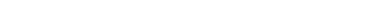 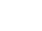 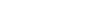 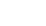 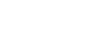 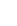 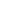 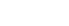 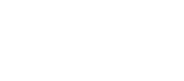 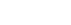 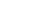 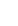 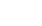 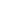 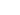 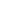 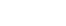 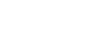 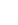 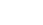 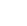 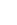 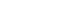 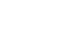 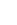 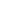 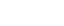 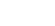 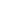 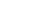 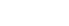 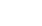 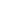 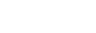 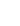 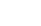 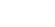 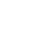 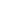 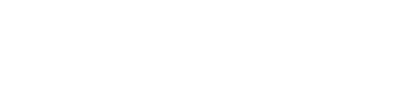 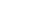 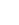 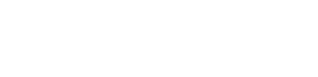 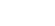 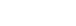 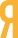 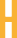 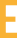 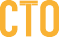 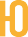 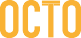 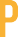 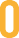 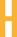 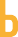 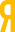 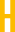 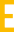 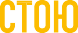 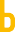 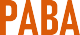 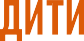 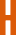 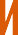 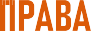 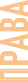 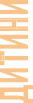 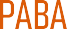 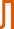 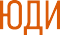 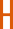 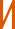 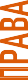 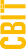 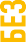 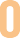 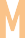 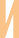 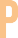 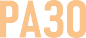 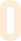 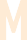 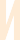 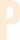 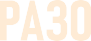 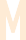 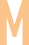 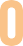 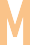 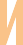 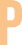 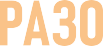 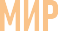 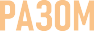 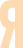 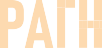 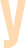 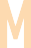 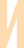 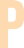 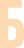 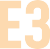 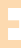 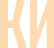 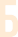 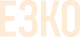 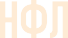 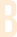 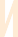 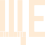 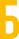 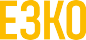 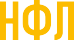 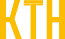 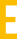 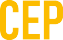 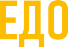 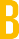 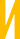 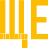 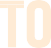 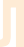 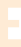 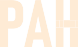 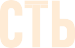 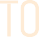 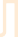 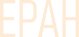 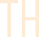 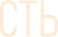 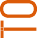 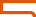 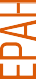 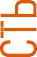 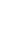 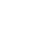 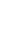 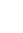 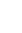 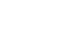 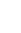 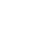 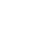 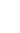 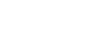 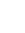 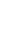 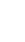 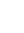 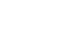 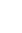 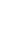 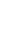 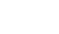 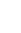 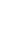 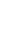 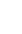 Міністерство освіти і науки УкраїниДержавна наукова установа «Інститут модернізації змісту освіти» Громадська організація «Ла Страда-Україна»Дитячий фонд ООН (ЮНІСЕФ)за фінансової підтримки Європейського СоюзуЗАПОБІГАННЯ ТА ПРОТИДІЯ ПРОЯВАМ НАСИЛЬСТВА: ДІЯЛЬНІСТЬ ЗАКЛАДІВ ОСВІТИНАВЧАЛЬНО-МЕТОДИЧНИЙ ПОСІБНИККиїв, 2020УДК 37.06Авторки: Андрєєнкова В.Л., Аносова Ю.В., канд. юрид. наук, Байдик В.В., канд. псих. наук, Бондар В.І., Войцях Т.В., Калашник О.А., Легенька М.М., доктор філософії в галузі права, Матвійчук М.М., канд. пед. наук, Мельничук В.О., Поуль В.С., канд. псих. наук, Столбун Н.О., Харьківська Т.А., Черепаха К.В., Чернець К.О.За загальною науковою редакцією:Левченко Катерини Борисівни, Урядової уповноваженої з питань ґендерної політики, докт. юрид. наук, канд. філософ. наук, професор.Рецензентки:Волченко Лариса Петрівна, старший викладач кафедри педагогіки та психології, Луганський обласний інститут післядипломної педагогічної освіти, канд. псих. наук;Флярковська	Ольга	Василівна,	начальник	відділу	психологічного	супроводу	та соціально-педагогічної роботи, ДНУ «Інститут модернізації змісту освіти», канд. пед. наук.Упорядниці: Андрєєнкова В.Л., Чернець К.О.Схвалено для використання в закладах освіти Науково-методичною комісією з проблем виховання дітей та учнівської молоді Міністерства освіти і науки України (протокол № 7 від 16.12.2019 р.).Запобігання та протидія проявам насильства: діяльність закладів освіти. Навчально-методичний посібник/ Андрєєнкова В.Л., Байдик В.В., Войцях Т.В., Калашник О.А. та ін. – К.: ФОП Нічога С.О. – 2020. – 196 с.ISBN 978-966-489-506-1Навчально-методичну розробку присвячено висвітленню сутності та показників профілактики насильства в освітньому середовищі, методів його дослідження та умов створення безпечного освітнього простору. Програма складається з теоретичного матеріалу та практичної складової.Призначено керівним та педагогічним працівникам освітніх організацій, викладачам інститутів післядипломної педагогічної освіти, практичним психологам, а також усім, хто цікавиться проблемами створення безпечного освітнього середовища.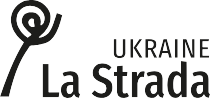 Громадська організація «Ла Страда-Україна»Київ, 03113, а/с 26, Тел./факс: +38 (044) 205 36 95 E-mail: info@la-strada.org.uawww.la-strada.org.ua	  lastradaukraine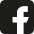 Національна дитяча «гаряча» лінія (дзвінки безкоштовні) 0 800 500 225 або 116 111 (з мобільного)  childhotline.ukraine	  childhotline_ua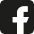 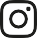 Онлайн-консультації за адресою: info@la-strada.org.ua Відеоролик «Діти про Національну дитячу «гарячу» лінію:   https://www.youtube.com/watch?v=jGluZExy9lk&t=1s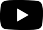 Представництво Дитячого фонду ООН (ЮНІСЕФ) в УкраїніEmail: kiev@unicef.org Вебсайт: www.unicef.org.ua  UNICEFUkraine	 UNICEF_Ukraine	  UNICEF_UA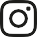 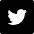 Видання підготовлене в рамках проєкту «Створення механізму протидії булінгу та насильству у закладах освіти», який здійснюється ГО «Ла Страда-Україна» та Дитячим фондом ООН (ЮНІСЕФ) за фінансової підтримки Європейського Союзу. Зміст публікацій є виключно відповідальністю ГО«Ла Страда-Україна» і необов’язково відображає погляди ЮНІСЕФ та Європейського Союзу.© Представництво Дитячого фонду ООН (ЮНІСЕФ) в Україні, 2020© ГО «Ла Страда-Україна», 2020© Андрєєнкова В.Л., Байдик В.В., Войцях Т.В., Калашник О.А. та ін., 2020ЗАПОБІГАННЯ ТА ПРОТИДІЯ ПРОЯВАМ НАСИЛЬСТВА: ДІЯЛЬНІСТЬ ЗАКЛАДІВ ОСВІТИЗМІСТВступ 		6 Про посібник 		8 Про проєкт 		10 Розділ І. Навчальна програма «Запобігання та протидія проявамнасильства: діяльність закладів освіти» для слухачів очної форминавчання в системі післядипломної педагогічної освіти 	11Розділ ІІ. Теоретично-практичне забезпечення навчальної програми «Запобігання та протидія проявам насильства: діяльністьзакладів освіти» 	31ІІ.1. Теоретичний	матеріал	до	теми	1	«Визначення	понять«дискримінація», «жорстоке поводження», «насильство», «ґендерно зумовлене насильство», «ґендерна рівність», «домашнє насильство»,«булінг» 	31Визначення поняття «дискримінація» 	31Визначення поняття «жорстоке поводження з дитиною» 	33Визначення поняття «насильство» 	35Визначення понять «ґендер», «ґендерно зумовлене насильство»,«насильство за ознакою статі», «ґендерна рівність»	 	36Визначення понять згідно із Законом України «Про запобігання тапротидію домашньому насильству» 	37Визначення поняття «булінг» 	40Практичні вправи до теми 1 	42ІІ.2. Теоретичний матеріал до теми 2 «Причини, прояви та наслідки жорстокого поводження, насильства, ґендерно зумовленогонасильства, домашнього насильства щодо дітей, булінгу» 	44Причини	жорстокого	поводження,	насильства,	ґендернозумовленого насильства, домашнього насильства щодо дітей, булінгу	 	44Ґендерні стереотипи. Міфи і факти про насильство і жорстокеповодження щодо дітей 	49Форми та прояви насильства, ґендерно зумовленого насильства,домашнього насильства щодо дітей, булінгу	 	50Можливі наслідки жорстокого поводження, насильства щодо дітей,булінгу 	57Практичні вправи до теми 2	 	61ІІ.3. Теоретичний	матеріал	до	теми	3	«Міжнародно-правові стандарти та національне законодавство  з питань забезпеченняґендерної рівності, запобігання та протидії насильству» 	66Міжнародні стандарти щодо захисту прав дитини 	66Відповідальність	за	вчинення	домашнього	насильства	танасильства за ознакою статі 	68Права та обов’язки учасників освітнього процесу щодо протидіїнасильству та булінгу 	72Практичні вправи до теми 3 		74ІІ.4. Теоретичний матеріал до теми 4 «Нормативні документи та діяльність освіти із запобігання та протидії жорстокому поводженню,насильству, домашньому насильству щодо дітей, булінгу» 		74Нормативні документи та діяльність освіти із запобігання та протидії жорстокому поводженню, насильству, домашньому насильству щодо дітей,булінгу 		74Рекомендації щодо відповідності нормативних документів закладу освіти вимогам національного законодавства з питань запобігання тапротидії домашньому насильству, булінгу	 		81Практичні вправи до теми 4 		87ІІ.5. Теоретичний матеріал до теми 5 «Формування навичок ідентифікації постраждалих дітей від жорстокого поводження, насильства, ґендерно зумовленого насильства, домашнього насильства, булінгу. Особливості спілкування з дітьми, які постраждали віднасильства» 	87Хто може бути залученим до ситуації насильства, булінгу в закладі освіти? Як може в закладі освіти проявлятися ситуація домашньогонасильства над дітьми? 	87Ознаки, що притаманні дітям, які потерпають від насильства. Ознаки виявлення випадків булінгу. Ознаки, що вказують на ймовірність виникнення ризиків для життя, здоров’я та розвитку дитини. Проявинасильства, домашнього насильства щодо дитини, булінгу	 	91Особливості спілкування з дітьми, які постраждали від насильства 	98Практичні вправи до теми 5 	105ІІ.6. Теоретичний матеріал до теми 6 «Алгоритми дій учасників(-ць) освітнього процесу щодо виявлення, реагування та перенаправлення дітей, які постраждали внаслідок жорстокого поводження, насильства,домашнього насильства, булінгу» 	106Взаємодія органів державної влади, органів місцевого самоврядування, закладів та установ під час забезпечення соціального захисту дітей, які перебувають у складних життєвих обставинах, зокрема таких, що можуть загрожувати їхньому життю та здоров’ю. Взаємодія суб’єктів, що здійснюють заходи у сфері запобігання та протидії домашньому насильству і насильству за ознакою статі. Суб'єктиреагування на випадки булінгу (цькування) в закладах освіти	 	Практичні вправи до питання 6.1.   	Роль неурядових організацій у запобіганні та протидії насильствунад дітьми. Діяльність громадської організації «Ла Страда-Україна»   	Алгоритми виявлення та реагування учасників(-ць) освітнього106114114процесу на вчинення насильства щодо дитини 	116Практичні вправи до теми 6 	138ІІ.7. Теоретичний матеріал до теми 7 «Діяльність закладу освіти у напрямі профілактики жорстокого поводження, насильства, ґендернозумовленого насильства, домашнього насильства, булінгу» 	140Система профілактичної роботи з протидії насильству в закладіосвіти 	140Вимоги  до  діяльності  закладу  освіти  у  сфері  запобігання тапротидії насильству    	Урахування ґендерного підходу при плануванні освітньогопроцесу   	Відновні практики: соціально-педагогічний потенціал    	Практичні вправи до питання 7.1.    	Профілактична робота зі здобувачами освіти	 	Робота	педагогів(-инь)	із	дітьми-спостерігачами	ситуації насильства	 					Робота педагогів(-инь) із дітьми-кривдниками(-цями)    	Практичні вправи до питання 7.2.    	Розділ ІІІ. Методичні розробкиІІІ.1. Структура	програми	циклу	тренінгів	для	педагогічних працівників(-ць)	закладів	освіти		«Запобігання	та		протидія	проявам140143144147147147148150насильства над дітьми» 	150ІІІ.2. Тренінг для батьків здобувачів освіти та персоналу закладу освіти«Протидія та реагування на випадки насильства над дітьми»	 	154ДодаткиЗагальний алгоритм дій при потраплянні в ситуацію домашньогонасильства (для дорослої особи)    	Алгоритми виявлення та реагування на ситуацію насильства наддітьми	 	Система роботи Сєвєродонецької загальноосвітньої школи І-ІІІ ступенів  №  14, спрямована на	запобігання та протидію насильству та163164булінгу(цькуванню). З досвіду роботи. 	169Створення	безнасильницького	освітнього	середовища	в	КЗ«Лисичанська   спеціалізована школа  І-ІІІ	ступенів   №   8», Луганськаобласть. З досвіду роботи   	Інфографіки    	Корисні посилання    	Інформація про авторів та упорядників	 	178181192193ЗАПОБІГАННЯ ТА ПРОТИДІЯ ПРОЯВАМ НАСИЛЬСТВА: ДІЯЛЬНІСТЬ ЗАКЛАДІВ ОСВІТИВСТУПЗгідно з концепцією Нової української школи, ключовими компетентностями, які мають бути сформовані в школі, є соціальні й громадянські. Йдеться про всі форми поведінки, потрібні для ефективної й конструктивної участі в громадському житті, в сім’ї, на роботі; про вміння працювати з іншими на результат, попереджати й вирішувати конфлікти, досягати компромісів. Формування саме цих компетентностей, а також поваги до прав і свобод людини, нетерпимости до приниження її чести й гідности, фізичного або психічного насильства, до дискримінації за будь-якими ознаками визначено як одну із засад державної політики у сфері освіти відповідно до Закону України «Про освіту» від 2017 року. Реформа середньої освіти (Нова українська школа), яка ґрунтується на компетентнісному підході, створила додаткові інституційні передумови для закріплення ідей ґендерної рівности в освіті. Ґендерний підхід в освіті (або ґендерно-чутливий підхід в освіті) застосовується з метою створення рівних умов для самореалізації учениць/учнів з акцентом на їхніх індивідуальних особливостях і потребах самореалізації, незалежно від ґендерних стереотипів та ґендерно-стереотипного уявлення про ролі жінок і чоловіків у суспільстві¹.Формуванню соціальних та громадянських компетентностей сприяє побудові освітнього процесу на засадах відновного підходу в освіті. Це системний підхід до вирішення конфліктних ситуацій, який передбачає відновлення порушених конфліктом соціально-психологічного стану, зв’язків та відносин у житті його учасників та їхнього соціального оточення; виправлення спричиненої конфліктом шкоди. Відновлювальна шкільна культура приводить до позитивних відносин у шкільному співтоваристві: збільшує залученість учнів/учениць до шкільного життя та підвищує їхню загальну успішність. Відновні практики починаються з бажання школи діяти конструктивно і стежити, щоб усі прийняті нею методи спиралися на гідність і повагу у відносинах. Створення відновлювальної культури – це спільний шлях усього колективу: спочатку кожен починає з себе, після чого – всі разом опановують новий погляд на відносини і формують навички їх побудови. Саме в навчальних закладах діти отримують приклад того, як спілкуватися один з одним, як вирішувати проблеми та відновлювати стосунки.З 2018 р. ГО «Ла Страда-Україна» за підтримки Дитячого фонду ООН (ЮНІСЕФ) та у співпраці з Міністерством освіти і науки України впроваджує системну діяльність, спрямовану на запобігання та протидію насильству в закладах освіти. Чинниками ефективності такої системи було визначено запровадження медіації та відновних практик, а інституційне забезпечення покладене на службу порозуміння закладу освіти, діяльність якої направлена на сприяння зменшенню соціальної напруженості міжособистісних взаємин у колективі засобами медіації та формуванню навичок безконфліктного спілкування і навичок виходу з конфліктних ситуацій серед усіх учасників освітнього процесу (як педагогів(-инь), так і учениць та учнів). В основу методичного забезпечення системного підходу покладені принципи безпечного та дружнього до дитини освітнього середовища. Того ж часу була проведена серія опитувань щодо розповсюдженості конфліктів в учнівському середовищі та можливих шляхів їх подолання. В опитуванні взяли участь учні та учениці з 60 закладів освіти з Донецької та Луганської областей. За результатами анкетування встановлено: 37% респондентів відповіли, що конфлікти призвели до бійок або ж тілесних ушкоджень, 52,5% учнів та учениць зазначили, що конфлікти призводили до образ та принижень, 30,5% - до цькування когось з учнів/учениць. Покарати винуватця або винуватицю конфлікту самостійно готові 11% опитаних. Зрозуміти, наскільки респонденти готові ідентифікувати наслідки через конфліктну ситуацію, можна через аналіз відповідей опитаних стосовно ознак, до яких саме наслідків може призвести конфлікт. Відтак, 64,7% вказують, що конфліктна ситуація може призвести до агресії, 44,7% що така, ситуація призведе до насильства, яке може відбуватись систематично, 56,1% вказують, що через конфліктну ситуацію буде руйнування стосунків. Данні опитуванняпоказали переваги використання медіації у закладі освіти.¹ Олена Стрельник. Освіта як фабрика смислів: від статево-рольового підходу до гендерно-чутливих змін. Режим доступу: https://genderindetail.org.ua/season-topic/gender-after-euromaidan/osvita-yak-fabrika-smisliv-vid-statevo-rolovogo- pidhodu-do-genderno-chutlivih-zmin-1341286.htmlОтже, більшість респондентів серед переваг використання медіації в закладі освіти назвали: створення комфортного та безпечного освітнього середовища; набуття учнями та ученицями позитивного досвіду вирішення конфлікту мирним шляхом і покращення атмосфери в колективі; підвищення культури спілкування; вплив на зменшення кількості правопорушень. За даними опитування 2020 р., 92% учнів та учениць були охоплені навчанням з вирішення конфліктів мирним шляхом та опануванням ненасильницької моделі поведінки.Згідно з положеннями Закону України «Про повну загальну середню освіту»² на кожному рівні повної загальної середньої освіти освітній процес має організовуватися в безпечному освітньому середовищі, складовими якого є унеможливлення заподіяння учасникам(-цям) освітнього процесу фізичної, майнової та/або моральної шкоди, зокрема шляхом фізичного та/або психологічного насильства, експлуатації, дискримінації за будь-якою ознакою, приниження честі, гідності, ділової репутації (булінг (цькування), поширення неправдивих відомостей тощо).² Закон України «Про повну загальну середню освіту». URL: https://zakon.rada.gov.ua/laws/show/463-20ЗАПОБІГАННЯ ТА ПРОТИДІЯ ПРОЯВАМ НАСИЛЬСТВА: ДІЯЛЬНІСТЬ ЗАКЛАДІВ ОСВІТИПРО ПОСІБНИКАктуальність системного підходу при формуванні безнасильницького освітнього середовища обґрунтовано напрацьованою моделлю «Створення системи протидії булінгу в закладах освіти, що сприяє безпечному освітньому середовищу та участі дітей, враховуючи можливості шкільних служб порозуміння». Дана система в січні-червні 2019 року пілотувалась Громадською організацією «Ла Страда-Україна» за підтримки Представництва Дитячого фонду ООН (ЮНІСЕФ) у співпраці з Міністерством освіти і науки України в 14 закладах освіти, які впроваджували модель «Безпечні та дружні до дитини школи», у Донецькій та Луганській областях (2 заклади дошкільної освіти та 12 загальноосвітніх установ) і орієнтована на вихованців закладів дошкільної освіти, учнів та учениць, їхніх батьків, педагогічних працівників та персоналу закладу освіти.Важливим напрямом діяльності ГО «Ла Страда-Україна» є процес інституалізації запобігання та протидії проявам насильства в закладах освіти, медіації однолітків через комплекс освітніх програм та інноваційних засобів навчання, навчання схвалених МОН України:Вирішую конфлікти та будую мир навколо себе. Базові навички медіації однолітків. Навчально-методичний посібник. / Андрєєнкова В.Л., Левченко К.Б., Матвійчук М.М.,Дацко О.В. – К. – 2020;Навчальний відеокурс "Медіація однолітків", К. – 2020;Навчальна програма «Запобігання та протидія проявам насильства: діяльність закладів освіти» для слухачів очної форми навчання в системі післядипломної педагогічної освіти;Електронний курс «Вирішую конфлікти та будую мир навколо себе». – К. – 2019;Протидія булінгу в закладі освіти: системний підхід. Методичний посібник / Андрєєнкова В.Л., Мельничук В.О., Калашник О.А. – К.: ТОВ «Агентство «Україна», 2019. – 132 с.;Комплект освітніх програм «Вирішення конфліктів мирним шляхом. Базові навички медіації». – К. – 2018. – 140 с.;Створення системи служб порозуміння для впровадження медіації за принципом«рівний-рівному/ рівна-рівній» та вирішення конфліктів мирним шляхом у закладах освіти. – К.: ФОП Нічога С.О. – 2018. – 174с.Даний посібник є продовженням інституалізації діяльності по запобіганню та протидії проявам насильства в закладах освіти. Всі матеріали, висвітлені в посібнику, пройшли апробацію в 2019-2020 навчальному році в закладах і установах освіти Луганської і Донецької областей.В Розділі І посібника розміщено навчальну програму «Запобігання та протидія проявам насильства: діяльність закладів освіти» для слухачів очної форми навчання в системі післядипломної педагогічної освіти (далі Програма). Для впровадження даної Програми ГО«Ла Страда-Україна» та Дитячим фондом ООН (ЮНІСЕФ) в партнерстві з МОН України в грудні 2019 р. підготовлено 28 сертифікованих спеціалістів- тренерів з установ післядипломної педагогічної освіти всієї України. МОН України рекомендувало включити дану навчальну Програму до програм підготовки, перепідготовки і підвищення кваліфікації педагогічних працівників інститутів післядипломної педагогічної освіти (Лист МОН України «Про підвищення рівня педагогічної компетенції щодо запобігання та протидії проявам насильства в закладах освіти» № 6_37-20 від 13.01.2020 р.).Розділ ІІ містить теоретичний та практичний матеріал для викладання Програми. Даний матеріал структуровано відповідно до тематичних модулей.Особливу увагу приділено визначенню та розмежуванню понять «насильство», «жорстоке поводження», «ґендерно зумовлене насильство», «ґендерна рівність», «дискримінація»,«домашнє насильство», «булінг»; формуванню навичок ідентифікації постраждалих від жорстокого поводження, насильства, ґендерно зумовленого насильства, домашнього насильства, булінгу.Складено таблицю з нормативними документами закладу освіти, які регулюють діяльність з питань запобігання та протидії жорстокому поводженню, насильству, ґендерно зумовленому насильству, домашньому насильству, булінгу.Розроблено Алгоритми виявлення та реагування учасників освітнього процесу на вчинення насильства щодо дитини та опрацьовано Типовий протокол про дії учасників освітнього процесу закладу освіти в ситуаціях насильства.Надані рекомендації щодо діяльності закладу освіти з запобігання та протидії жорстокому поводженню, насильству, ґендерно зумовленому насильству,  домашньому насильству, булінгу. Акцентовано увагу на роботі педагогів(-инь) з дітьми-кривдниками та спостерігачами ситуації насильства.Розділ ІІІ містить методичні розробки: «Структуру програми циклу тренінгів для педагогів«Запобігання та протидія проявам насильства: діяльність закладів освіти» та «Тренінг для батьків здобувачів освіти та персоналу закладу освіти «Протидія та реагування на випадки насильства над дітьми».У додатках розміщено інфографіки: «Закон України «Про запобігання та протидію домашньому насильству», «Кримінальна відповідальність за домашнє насильство»,«Терміновий заборонний та обмежувальний приписи», «Особливості застосування термінового заборонного та обмежувального приписів у випадку, якщо однією з сторін є дитина; відповідальність дітей-кривдників», «Порядок реагування на випадки булінгу (цькування)», «Хто і як відповідатиме за булінг в Україні», «Статистика дзвінків на Національну дитячу «гарячу» лінію за 2019 рік».ЗАПОБІГАННЯ ТА ПРОТИДІЯ ПРОЯВАМ НАСИЛЬСТВА: ДІЯЛЬНІСТЬ ЗАКЛАДІВ ОСВІТИПРО ПРОЄКТУ 2019-2020 навчальному році в рамках проєкту «Створення механізму протидії булінгу та насильству у закладах освіти», який здійснюється ГО «Ла Страда-Україна» та Дитячим фондом ООН (ЮНІСЕФ) в партнерстві з МОН України за фінансової підтримки Європейського Союзу розпочато впровадження моделі «Школа вільна від насильства» в 14 закладах освіти (які впроваджували модель «Безпечні та дружні до дитини школи») у Донецькій та Луганській областях. За цей період закладами освіти впроваджено перші два кроки програми.При написанні Програми та теоретичного матеріалу враховувався досвід Дитячого фонду ООН (ЮНІСЕФ) Хорватії з реалізації програми «Для безпечного та сприятливого середовища в школах» (SEES), яка була розроблена та впроваджена у початкових школах по всій Хорватії в період з 2003 по 2015 роки.Цілі даної програми спрямовані на:зменшення кількості випадків насильства з боку однолітків у школах; сприяння безпечному та орієнтованому на розвиток дитини шкільному середовищі, залучаючи дітей до розробки політики та заходів закладу освіти проти насильства;створення шкільної атмосфери, що сприяє розвитку дитини, і, що більш важливо, участь дітей у заходах з попередження насильства;підвищення обізнаності про наявне насильство серед дітей, зниження толерантності до насильницької поведінки та залучення дітей, батьків та вчителів до створення безпечного освітнього середовища.Шкільна програма SEES розробила наступні сім послідовних операційних кроків для вирішення проблем, пов'язаних з насильством у школах:Крок 1. Підвищення обізнаності про існування проблеми. Крок 2. Визначення елементів захисної мережі.Крок 3. Встановлення та впровадження захисної мережі.Крок 4. Співпраця з іншими зацікавленими сторонами в місцевій громаді. Крок 5. Заохочення дітей звертатися по допомогу.Крок 6. Підтримка шкіл реагувати відповідно до власних шкільних протоколів. Крок 7. Надання школам статусу «Школа вільна від насильства».Принципами та підходами впровадження програми SEES є:об'єднання всієї школи навколо спільної ідеї, залучення до комплексу заходів усіх учасників освітнього процесу;впровадження відновного підходу (принципу «не звинувачувати»), з акцентом на спільно узгоджені правила, наслідки і відновлення цінностей, які були порушені, а не на покарання;підвищення обізнаності щодо проблеми насильства в суспільстві, громадах та школах;запровадження багаторівневих заходів (загальношкільні-колективні-індивідуальні);проведення тренінгів для педагогів(-инь) щодо алгоритмів виявлення та реагування на ситуації насильства стосовно дітей;надання дітям соціальних та емоційних навичок, необхідних для боротьби з насильницькою поведінкою, і підтримка дітей-агресорів(-ок); тих, хто постраждав від насильства, і дітей-спостерігачів ситуації насильства;інтеграція теми протидії насильству в звичайні навчальні програми та інші заходи;розширення прав і можливостей дітей та забезпечення їхньої участі в профілактичних заходах (через групи підтримки, медіацію, учнівське самоврядування тощо);підвищення участі батьків у шкільних заходах;забезпечення регулярного моніторингу;узгодження процедурних протоколів, алгоритмів для реагування на випадки насильства. ГО «Ла Страда-Україна» продовжуватиме пілотування моделі «Школа вільна від насильства», опрацювання методичного інструментарію, узагальнення та розповсюдженняотриманого досвіду.РОЗДІЛ 1. НАВЧАЛЬНА ПРОГРАМА «ЗАПОБІГАННЯ ТА ПРОТИДІЯ ПРОЯВАМ НАСИЛЬСТВА: ДІЯЛЬНІСТЬ ЗАКЛАДІВ ОСВІТИ» ДЛЯ СЛУХАЧІВ ОЧНОЇ ФОРМИ НАВЧАННЯ В СИСТЕМІ ПІСЛЯДИПЛОМНОЇ ПЕДАГОГІЧНОЇ ОСВІТИРОЗДІЛ 1. НАВЧАЛЬНА ПРОГРАМА «ЗАПОБІГАННЯ ТА ПРОТИДІЯ ПРОЯВАМ НАСИЛЬСТВА: ДІЯЛЬНІСТЬ ЗАКЛАДІВ ОСВІТИ»ДЛЯ СЛУХАЧІВ ОЧНОЇ ФОРМИ НАВЧАННЯ В СИСТЕМІ ПІСЛЯДИПЛОМНОЇ ПЕДАГОГІЧНОЇ ОСВІТИАвторки:Андрєєнкова Вероніка Леонідівна, директорка департаменту науково-методичної роботи і медіації, ГО «Ла Страда-Україна»;Байдик Віта Володимирівна, старший викладач кафедри педагогіки та психології, Луганський обласний інститут післядипломної педагогічної освіти, канд. псих. наук;Войцях Тетяна Володимирівна, завідувачка навчально-методичного центру психологічної служби, КНЗ «Черкаський обласний інститут післядипломної освіти педагогічних працівників Черкаської обласної ради»;Калашник Ольга Анатоліївна, президентка ГО «Ла Страда-Україна».«Схвалено комісією з психології та педагогіки Науково-методичної ради Міністерства освіти і науки України» (протокол № 7 від 16.12.2019 р.).Програма рекомендована Вченою радою Луганського ОІППО (протокол № 7 від 21.11.2019 р.).За загальною науковою редакцією:Левченко Катерини Борисівни, Урядової уповноваженої з питань ґендерної політики, докт. юрид. наук, канд. філософ. наук, професор.Рецензентки:Волченко Лариса Петрівна, старший викладач кафедри педагогіки та психології, Луганський обласний інститут післядипломної педагогічної освіти, канд. псих. наук;Флярковська	Ольга	Василівна,	начальник	відділу	психологічного	супроводу	та соціально-педагогічної роботи, ДНУ «Інститут модернізації змісту освіти», канд. пед. наук.ПОЯСНЮВАЛЬНА ЗАПИСКАСтворення мирного, незагрозливого середовища як умови встановлення демократичних цінностей є орієнтиром для розбудови держави. Враховуючи сучасний етап соціокультурного розвитку України, необхідно констатувати зміну уявлень про шляхи запобігання та протидії насильству. Надзвичайно гостро питання створення безнасильницького середовища постає в аспекті реформування системи освіти. Заклади освіти ставлять за мету всебічний розвиток дитини, створення умов для засвоєння ефективних моделей поведінки з ровесниками. Проте часті явища насильства, булінгу та високий рівень конфліктності серед однолітків не дозволяють повною мірою досягти поставлених цілей. Тому значних змін потребує система середньої загальної, професійної (професійно-технічної), позашкільної освіти, які мають забезпечити дотримання загальнолюдських прав; формування поваги до прав і свобод людини, нетерпимості до приниження її чести та гідности, фізичного або психічного насильства, а також до дискримінації за будь-якими ознаками; створити атмосферу безпеки в дитячому та молодіжному колективі, забезпечити процес конструктивної комунікації учнівської молоді з оточенням.Важливою умовою ефективності роботи закладів освіти у напрямі запобігання та протидії насильству є врахування ґендерної складової в освітньому процесі, де головна роль належить саме вчителю та вчительці. Отже, їхнім першочерговим завданням на даному етапі є уникнення ґендерних стереотипів, формування ґендерної чутливості, як особистої, так і учнів та учениць.Таке врахування відповідатиме Закону України «Про забезпечення рівних прав та можливостей жінок і чоловіків», Національному плану дій з виконання рекомендацій, викладених у заключних зауваженнях комітету ООН з ліквідації всіх форм дискримінації щодо жінок до Восьмої періодичної доповіді України про виконання Конвенції про ліквідацію всіхЗАПОБІГАННЯ ТА ПРОТИДІЯ ПРОЯВАМ НАСИЛЬСТВА: ДІЯЛЬНІСТЬ ЗАКЛАДІВ ОСВІТИформ дискримінації щодо жінок, Національному плану дій на виконання Резолюції Ради Безпеки ООН 1325 «Жінки. Мир. Безпека».Свобода від насильства – одне з основних прав людини. Утім від різних форм насильства страждають як жінки, так і чоловіки, дівчата та хлопці. Факти насильства і жорстокості щодо дітей викликають особливе занепокоєння. Останнім часом у закладах освіти спостерігається зростання кількості випадків свідомого жорстокого ставлення старших і сильніших учнів до менших і слабших членів шкільного колективу. Тривожною тенденцією для сучасного дитячого середовища стає булінг (цькування). Насильство завдає хлопцям та дівчатам тяжких травм, фізичних і моральних, які мають згубні наслідки для їхнього подальшого психосоціального благополуччя.Актуальність зазначеної проблеми та поширення проявів насильства над дітьми доводять і результати опитування регіонального моніторингового дослідження в закладах освіти Луганської та Донецької областей «Вимір насильства над дітьми»³. Тільки 66,8% хлопців і дівчат вважають, що будь-яке насильство є неприпустимим. 24% респондентів стикалися з випадками насильства протягом останніх кількох місяців. 2,5% респондентів потерпають від батьків, а саме: вдома від батька – 2,2%, вдома від матері – 2,4%, вдома від брата, сестри, інших родичів – 2,4%. Також, 8,9% підлітків піддаються насильству у школі від ровесників, 4,4%у школі від старших учнів, 3,2% – у школі від вчителів.Школа, на думку дітей, є тим місцем, де вони найчастіше зазнають жорстокого ставлення та знущань. 14,4% підлітків страждають від фізичного насильства; про те, що піддаються психічному насильству, зазначили 12,6%; піддаються сексуальному насильству,  а саме відчувають щодо себе висловлювання та утиски сексуального характеру, – 2,3% респондентів. Економічного насильства (псування або відбирання майна, одягу, грошей, шкільного приладдя, особистих речей тощо) зазнали 3,6% підлітків.Здобувачам освіти було запропоновано відповісти на запитання: «До кого ви зверталися з приводу насильства над вами?». У результаті – 14,4% підлітків зверталися по допомогу до батьків та інших родичів, 8,7% знаходили її у педагогічних працівників, потребували підтримки друзів 7,1% опитаних.Концепція Нової української школи (НУШ), яка втілює в собі ідеї та принципи Конвенції про права дитини, передбачає створення безпечного і дружнього до дитини освітнього середовища. У сучасних умовах реформування освіти школа має забезпечити захист від насильства, образ, зловживань та експлуатації всіх учасників освітнього процесу. Саме тому актуальним завданням у процесі професійного зростання і розвитку керівних та педагогічних кадрів є формування спеціальних компетенцій з питань захисту прав дитини та протидії негативним явищам в освітньому середовищі.Навчальна програма «Запобігання та протидія проявам насильства: робота закладів освіти» (далі Програма) розроблена з урахуванням принципів цілісності, системності, технологічності, науковості і подана у взаємозв’язку цільового, змістового, технологічного та контрольно-аналітичного компонентів.Програма складена в рамках проєкту «Створення механізму протидії булінгу та насильству у закладах освіти», який здійснюється ГО «Ла Страда-Україна» та Дитячим фондом ООН (ЮНІСЕФ) за фінансової підтримки Європейського Союзу⁴.Навчальна програма розроблена на основі:- Загальної декларації прав людини від 10.12.1948 р.;³ Анкетування проводилось ГО «Ла Страда-Україна» та Інститутом модернізації змісту освіти МОН України в рамках проєкту «Створення механізму протидії булінгу та насильству у закладах освіти», який здійснюється ГО «Ла Страда-Україна» та Дитячим фондом ООН (ЮНІСЕФ) за фінансової підтримки Європейського Союзу. В опитуванні взяли участь підлітки віком 10-17 років, які навчаються у 5-11-х класах закладів освіти (Луганської та Донецької областей) у жовтні 2019 р. Загальна кількість респондентів – 2223 особи з 12 закладів загальної середньої освіти.⁴ Зміст публікацій є виключно відповідальністю ГО «Ла Страда-Україна» і не обов’язково відображає погляди ЮНІСЕФ та Європейського Союзу.РОЗДІЛ 1. НАВЧАЛЬНА ПРОГРАМА «ЗАПОБІГАННЯ ТА ПРОТИДІЯ ПРОЯВАМ НАСИЛЬСТВА: ДІЯЛЬНІСТЬ ЗАКЛАДІВ ОСВІТИ» ДЛЯ СЛУХАЧІВ ОЧНОЇ ФОРМИ НАВЧАННЯ В СИСТЕМІ ПІСЛЯДИПЛОМНОЇ ПЕДАГОГІЧНОЇ ОСВІТИКонвенції ООН про права дитини від 20.11.1989 р.;Конвенції Ради Європи про запобігання насильству стосовно жінок і домашньому насильству та боротьбу з цими явищами від 11.05.2011 р.;Конвенції про ліквідацію всіх форм дискримінації щодо жінок від 18.12.1979 р.;Конституції України від 28.06.1996 р.;Закону України «Про охорону дитинства» від 26.04.2001 р.;Закону України «Про забезпечення рівних прав жінок та чоловіків» від 08.09.2005 р.;Закону України «Про засади запобігання та протидії дискримінації в Україні» від 06.09.2012 р.;Закону України «Про запобігання та протидію домашньому насильству» від 07.12.2017 р.;Закону України «Про внесення змін до деяких законодавчих актів України щодо протидії булінгу (цькуванню)» від 18.12.2018 р.;Сімейного кодексу України від 10.01.2002 р.;Цивільного кодексу України від 16.01.2003 р.;Кодексу України про адміністративні правопорушення від 07.12.1984 р.;Постанови КМУ «Про затвердження Порядку взаємодії суб’єктів, що здійснюють заходи у сфері запобігання та протидії домашньому насильству і насильству за ознакою статі» від 22.08.2018 р. № 658;Постанови КМУ «Деякі питання соціального захисту дітей, які перебувають у складних життєвих обставинах, у тому числі таких, що можуть загрожувати їх життю та здоров’ю» від 03.10.2018 р. № 800;Наказу МОН України «Про затвердження Положення про психологічну службу у системі освіти України» від 22.05.2018 р. № 509;Наказу МОН України «Про затвердження Методичних рекомендацій щодо виявлення, реагування на випадки домашнього насильства і взаємодії педагогічних працівників з іншими органами та службами» від 2 жовтня 2018 р. № 1047;Наказу МОН України № 1646 від 28 грудня 2019 року «Деякі питання реагування на випадки булінгу (цькування) та застосування заходів виховного впливу в закладах освіти»;Листа МОН України «Щодо організації роботи у закладах освіти з питань запобігання і протидії домашньому насильству» від 29.12.2018 р. № 1/9 – 790;Листа МОН України «Методичні рекомендації щодо запобігання та протидії насильству» від 18.05.2018 р. №1/11 – 5480.Навчальна програма розроблена з метою підвищення рівня професійної компетентності педагогічних працівників закладів освіти у питаннях запобігання та протидії насильству та надання своєчасної допомоги, ефективної підтримки учасникам освітнього процесу у випадках насильства.Навчальна програма передбачає розв’язання наступних завдань:підготувати керівні та педагогічні кадри закладів системи освіти до запобігання та протидії проявам насильства;систематизувати та поглибити професійно-фахові знання слухачів про шляхи й методи запобігання та протидії насильству в закладах освіти;ознайомити слухачів з основними напрямами реалізації державної політики у сфері запобігання та протидії насильству та соціально-правового захисту дітей в Україні;поглибити знання щодо причин, різних форм і проявів насильства, його наслідків;підвищити рівень обізнаності фахівців щодо непропорційного впливу насильства на дівчат та хлопців;формування у слухачів  розуміння понять «насильство», «жорстоке поводження»,ЗАПОБІГАННЯ ТА ПРОТИДІЯ ПРОЯВАМ НАСИЛЬСТВА: ДІЯЛЬНІСТЬ ЗАКЛАДІВ ОСВІТИ«ґендерно зумовлене насильство», «дискримінація», «ґендерна рівність», «домашнє насильство», «дитина-кривдник(-ця)», «дитина-постраждала від насильства», «булінг»;сформувати навички протидії дискримінації за будь-якими ознаками;розвивати навички ідентифікації ситуацій жорстокого поводження, насильства, ґендерно зумовленого насильства, домашнього насильства, булінгу;розвивати навички ідентифікації дитини-кривдника(-ці), постраждалої дитини;сприяти розвитку нетерпимого ставлення до проявів насильницької поведінки та почуття небайдужості до постраждалих осіб;опрацювати алгоритм виявлення, реагування на випадки насильства та перенаправлення постраждалих;сформувати навички роботи зі спостерігачами щодо реагування на ситуацію насильства;сформувати навички роботи з кривдниками(-цями);сформувати навички застосування алгоритму реагування, виявлення потреб та перенаправлення дітей, що постраждали від жорстокого поводження, насильства, ґендерно зумовленого насильства, домашнього насильства, булінгу;удосконалити вміння ефективної комунікації з дітьми, які постраждали від насильства;сформувати вміння/розвивати навички слухачів зі складання відповідно до законодавства України локальних документів закладів освіти щодо запобігання та протидії насильству;сформувати вміння/розвивати навички слухачів щодо визначення структури та змісту системної профілактичної роботи із запобігання та протидії насильству для кожної цільової групи учасників освітнього процесу.Організація курсів підвищення кваліфікації педагогічних працівників стосовно проблеми«Запобігання та протидія проявам насильства: робота закладів освіти» передбачає дотримання принципів доступності, варіативності, новизни, зворотного зв’язку, науковості, врахування інтересів слухачів.РОЗДІЛ 1. НАВЧАЛЬНА ПРОГРАМА «ЗАПОБІГАННЯ ТА ПРОТИДІЯ ПРОЯВАМ НАСИЛЬСТВА: ДІЯЛЬНІСТЬ ЗАКЛАДІВ ОСВІТИ» ДЛЯ СЛУХАЧІВ ОЧНОЇ ФОРМИ НАВЧАННЯ В СИСТЕМІ ПІСЛЯДИПЛОМНОЇ ПЕДАГОГІЧНОЇ ОСВІТИПРОФІЛЬ ПРОГРАМИ«ЗАПОБІГАННЯ ТА ПРОТИДІЯ ПРОЯВАМ НАСИЛЬСТВА: ДІЯЛЬНІСТЬ ЗАКЛАДІВ ОСВІТИ»ЗАПОБІГАННЯ ТА ПРОТИДІЯ ПРОЯВАМ НАСИЛЬСТВА: ДІЯЛЬНІСТЬ ЗАКЛАДІВ ОСВІТИРОЗДІЛ 1. НАВЧАЛЬНА ПРОГРАМА «ЗАПОБІГАННЯ ТА ПРОТИДІЯ ПРОЯВАМ НАСИЛЬСТВА: ДІЯЛЬНІСТЬ ЗАКЛАДІВ ОСВІТИ» ДЛЯ СЛУХАЧІВ ОЧНОЇ ФОРМИ НАВЧАННЯ В СИСТЕМІ ПІСЛЯДИПЛОМНОЇ ПЕДАГОГІЧНОЇ ОСВІТИЗАПОБІГАННЯ ТА ПРОТИДІЯ ПРОЯВАМ НАСИЛЬСТВА: ДІЯЛЬНІСТЬ ЗАКЛАДІВ ОСВІТИРОЗДІЛ 1. НАВЧАЛЬНА ПРОГРАМА «ЗАПОБІГАННЯ ТА ПРОТИДІЯ ПРОЯВАМ НАСИЛЬСТВА: ДІЯЛЬНІСТЬ ЗАКЛАДІВ ОСВІТИ» ДЛЯ СЛУХАЧІВ ОЧНОЇ ФОРМИ НАВЧАННЯ В СИСТЕМІ ПІСЛЯДИПЛОМНОЇ ПЕДАГОГІЧНОЇ ОСВІТИЗАПОБІГАННЯ ТА ПРОТИДІЯ ПРОЯВАМ НАСИЛЬСТВА: ДІЯЛЬНІСТЬ ЗАКЛАДІВ ОСВІТИНАВЧАЛЬНО-ТЕМАТИЧНИЙ ПЛАН ПРОГРАМИ«ЗАПОБІГАННЯ ТА ПРОТИДІЯ ПРОЯВАМ НАСИЛЬСТВА: ДІЯЛЬНІСТЬ ЗАКЛАДІВ ОСВІТИ»РОЗДІЛ 1. НАВЧАЛЬНА ПРОГРАМА «ЗАПОБІГАННЯ ТА ПРОТИДІЯ ПРОЯВАМ НАСИЛЬСТВА: ДІЯЛЬНІСТЬ ЗАКЛАДІВ ОСВІТИ» ДЛЯ СЛУХАЧІВ ОЧНОЇ ФОРМИ НАВЧАННЯ В СИСТЕМІ ПІСЛЯДИПЛОМНОЇ ПЕДАГОГІЧНОЇ ОСВІТИНАВЧАЛЬНО-ТЕМАТИЧНИЙ ПЛАН ПРОГРАМИ«ЗАПОБІГАННЯ ТА ПРОТИДІЯ ПРОЯВАМ НАСИЛЬСТВА: ДІЯЛЬНІСТЬ ЗАКЛАДІВ ОСВІТИ»ЗАПОБІГАННЯ ТА ПРОТИДІЯ ПРОЯВАМ НАСИЛЬСТВА: ДІЯЛЬНІСТЬ ЗАКЛАДІВ ОСВІТИЗМІСТ ТА НАВЧАЛЬНІ ЕЛЕМЕНТИ ПРОГРАМИМодуль 1. Запобігання та протидія проявам насильства: діяльність закладів освіти Тема 1. Визначення понять «дискримінація», «насильство», «жорстоке поводження»,«ґендерно   зумовлене   насильство»,   «ґендерна   рівність»,   «домашнє  насильство»,«булінг»Визначення поняття «дискримінація». Закон України «Про засади запобігання та протидії дискримінації в Україні».Визначення понять «жорстоке поводження з дитиною» та «насильство» відповідно до міжнародних документів та законодавчих актів України. Загальне та відмінне в поняттях«жорстоке поводження» та «насильство».Ґендерно зумовлене насильство. Ґендерна рівність. Закон України «Про забезпечення рівних прав та можливостей жінок і чоловіків».Поняття «домашнє насильство» відповідно до Закону України «Про запобігання та протидію домашньому насильству». Визначення термінів «дитина-кривдник», «кривдник»,«постраждала дитина», «постраждала особа». Сфера дії законодавства про запобігання та протидію домашньому насильству.Булінг (цькування) як форма шкільного насильства. Дитина як центральний суб’єкт булінгу у закладі освіти. Типові ознаки булінгу.Ідентифікація визначень. Практична вправа.Тема 2. Причини, прояви та наслідки жорстокого поводження, насильства, ґендерно зумовленого насильства, домашнього насильства щодо дітей, булінгуНасильство як вияв ґендерної дискримінації/дискримінації за ознакою статі. Фактори уразливості дітей перед насильством. Непропорційний вплив насильства на дівчат та хлопців.Прояви насильства над дітьми: актуальність проблеми. Причини та фактори жорстокого поводження щодо дітей. Міфи та факти про насильство і жорстоке поводження щодо дітей. Ґендерні стереотипи.Форми й прояви насильства; домашнього насильства; ґендерно зумовленого насильства; булінгу.Наближені та віддалені наслідки насильства над дітьми. Труднощі соціалізації постраждалих від насильства. Наслідки впливу булінгу. Типові риси та психологічні характеристики учасників булінгу (жертви, булера, спостерігача).Практична(і) вправа(и) для опрацювання означених питань.РОЗДІЛ 1. НАВЧАЛЬНА ПРОГРАМА «ЗАПОБІГАННЯ ТА ПРОТИДІЯ ПРОЯВАМ НАСИЛЬСТВА: ДІЯЛЬНІСТЬ ЗАКЛАДІВ ОСВІТИ» ДЛЯ СЛУХАЧІВ ОЧНОЇ ФОРМИ НАВЧАННЯ В СИСТЕМІ ПІСЛЯДИПЛОМНОЇ ПЕДАГОГІЧНОЇ ОСВІТИТема 3. Міжнародно-правові стандарти та національне законодавство з питань забезпечення ґендерної рівності, запобігання та протидії насильствуНасильство, як порушення прав людини. Загальна декларація прав людини. Конвенція про ліквідацію всіх форм дискримінації щодо жінок. Конвенція Ради Європи про запобігання насильству стосовно жінок і домашньому насильству та боротьбу з цими явищами (Стамбульська Конвенція)⁵.Міжнародні документи щодо захисту прав дітей. Конвенція про права дитини – міжнародна гарантія забезпечення прав дитини.Основні засади державної політики України у сфері захисту дітей від насильства. Закон України «Про запобігання та протидію домашньому насильству». Відповідальність за вчинення домашнього насильства.Дотримання Україною принципу «найкращих інтересів дитини». Охорона дитинства в Україні як стратегічний загальнонаціональний пріоритет. Закон України «Про охорону дитинства».Закон України «Про внесення змін до деяких законодавчих актів України щодо протидії булінгу (цькуванню)» від 18 грудня 2018 р. Відповідальність за вчинення булінгу. Права та обов’язки учасників освітнього процесу у сфері запобігання та протидії проявам насильства в освітньому середовищі. Закон України «Про освіту».Тема 4. Нормативні документи та діяльність закладу освіти із запобігання та протидії жорстокому поводженню, насильству, домашньому насильству щодо дітей, булінгуНаціональні нормативно-правові акти, якими визначені нормативні документи закладів освіти щодо запобігання та протидії насильству.Вимоги до нормативних документів закладу освіти щодо запобігання та протидії насильству, домашньому насильству та булінгу (накази, посадові інструкції, визначення відповідальних осіб, плани діяльності, відповідна супроводжувальна документація, превентивна діяльність у сфері запобігання та протидії насильству, положення, протоколи, журнали, повідомлення тощо).Тема 5. Формування навичок ідентифікації постраждалих дітей від жорстокого поводження, насильства, ґендерно зумовленого насильства, домашнього насильства, булінгу. Особливості спілкування з дітьми, які постраждали від насильстваКритерії, за якими можна ідентифікувати ситуації насильства, домашнього насильства, булінгу. Хто може бути залучений до ситуацій насильства, булінгу в закладі освіти.Ознаки, що притаманні дітям, які потерпають від насильства. Ознаки виявлення випадків булінгу. Ознаки, що вказують на ймовірність виникнення ризиків для життя, здоров’я та розвитку дитини. Прояви насильства, домашнього насильства, булінгу щодо дитини. Робота з кейсами щодо ідентифікації постраждалих.Особливості спілкування з дітьми, що постраждали від насильства. Рекомендації щодо опитування дитини, яка постраждала від насильства. Рекомендації щодо спілкування з дитиною з метою профілактики потрапляння нею у ситуацію насильства або скоєння насильства щодо інших.Практичні вправи.Тема 6. Алгоритми дій учасників освітнього процесу щодо виявлення, реагування та перенаправлення дітей, які постраждали від жорстокого поводження, насильства, домашнього насильства, булінгуВзаємодія органів державної влади, органів місцевого самоврядування, закладів та установ під час забезпечення соціального захисту дітей, які перебувають у складних життєвих обставинах, зокрема таких, що можуть загрожувати їхньому життю та здоров’ю.⁵ Стамбульська Конвенція не ратифікована Україною.ЗАПОБІГАННЯ ТА ПРОТИДІЯ ПРОЯВАМ НАСИЛЬСТВА: ДІЯЛЬНІСТЬ ЗАКЛАДІВ ОСВІТИВзаємодія суб’єктів, що здійснюють заходи у сфері запобігання та протидії домашньому насильству і насильству за ознакою статі.Суб'єкти реагування на випадки булінгу (цькування) в закладах освіти.Органи і установи, які здійснюють заходи у сфері запобігання та протидії насильству. Загальні служби підтримки. Спеціальні служби підтримки – Національна дитяча «гаряча» лінія, Національна «гаряча» лінія з попередження домашнього насильства, торгівлі людьми та ґендерної дискримінації, Урядовий контактний центр, мобільні бригади соціально-психологічної допомоги, притулки для постраждалих. Роль неурядових організацій в запобіганні та протидії насильству.Алгоритми виявлення та реагування учасників освітнього процесу на випадки насильства у закладах освіти. Загальний алгоритм дій посадових осіб закладів освіти та інших учасників освітнього процесу у ситуаціях жорстокого поводження, домашнього насильства та булінгу.Практичні вправи.Тема 7. Діяльність закладу освіти у напрямі профілактики жорстокого поводження, насильства, ґендерно зумовленого насильства, домашнього насильства, булінгуСистема профілактичної роботи в закладі освіти. Системність у роботі з усіма учасниками освітнього процесу. Урахування ґендерного підходу при плануванні освітнього процесу. Внутрішня оцінка наявних ресурсів закладу освіти з питань запобігання та протидії насильству. Можливості освітнього процесу та виховної роботи на етапі профілактики насильства та булінгу. Відновний підхід у роботі керівників та педагогічних працівників. Можливості органів учнівського самоврядування, зокрема Шкільної служби порозуміння у напрямі профілактики насильства та булінгу. Методичне забезпечення роботи щодо протидії насильству та булінгу з учасниками освітнього процесу.Профілактична робота зі здобувачами освіти.Рольова гра «Поведінка учнів та учениць у ситуації насильства».Робота зі спостерігачами/свідками насильницької ситуації. Формування нетерпимого ставлення до проявів насильницької поведінки серед учасників освітнього процесу, небайдужого ставлення до постраждалих осіб.Робота з дітьми-кривдниками(-цями).Рекомендації щодо послідовності розмови з дитиною-кривдником(-цею) для припинення та/або запобігання повторення ситуації насильства, булінгу.Протоколи реагування на випадки насильства та булінгу в закладі освіти. Практичні вправи.Організація роботи закладу освіти з батьками щодо запобігання і протидії насильству та булінгу.Форми та методи профілактичної роботи з батьками.Діагностична, просвітницька, консультативна та профілактична робота працівників психологічної служби закладу освіти з батьками щодо протидії насильству, домашньому насильству, булінгу.Практикум з розробки занять для батьків.Діагностична, просвітницька, консультативна та профілактична робота працівників психологічної служби закладу освіти з батьками щодо протидії насильству, домашньому насильству, булінгу.Практикум з розробки занять для батьків.Модуль 2. Діагностичний модульВхідне діагностуванняВизначення початкового рівня професійної компетентності керівних кадрів, педагогічних працівників у питаннях протидії насильству та булінгу, дотримання ґендерної рівності таРОЗДІЛ 1. НАВЧАЛЬНА ПРОГРАМА «ЗАПОБІГАННЯ ТА ПРОТИДІЯ ПРОЯВАМ НАСИЛЬСТВА: ДІЯЛЬНІСТЬ ЗАКЛАДІВ ОСВІТИ» ДЛЯ СЛУХАЧІВ ОЧНОЇ ФОРМИ НАВЧАННЯ В СИСТЕМІ ПІСЛЯДИПЛОМНОЇ ПЕДАГОГІЧНОЇ ОСВІТИнедискримінації в закладі освіти за результатами вхідного анкетування/тестового завдання.Вихідне діагностуванняВизначення рівня професійної компетентності керівних кадрів, педагогічних працівників у питаннях протидії насильству та булінгу, дотримання ґендерної рівності та недискримінації в закладі освіти після проходження курсів підвищення кваліфікації за результатами вихідного анкетування/тестового завдання. Порівняльний аналіз результатів вхідного і вихідного діагностування.ІНФОРМАЦІЙНО-МЕТОДИЧНІ МАТЕРІАЛИ.ТЕСТОВЕ ЗАВДАННЯ ВХІДНОГО ТА ВИХІДНОГО ДІАГНОСТУВАННЯІнструкціяТестове завдання складається з 20 запитань.За кожну правильну відповідь на 1-19 запитання зараховується 1 (один) бал.Загальна кількість балів, яку можна набрати за виконання тестового завдання, – 19 балів. ПІП виконавця тесту  	                                                                                                                          Дата виконання тесту  	Згідно із Законом України «Про охорону дитинства», дитина – це особа віком…(оберіть правильну відповідь з наведених):а) до 14 років, якщо вона/він є дієздатною; б) до 16 років, якщо вона/він укладає шлюб;в) до 18 років (повноліття), якщо згідно з законом, застосовуваним до неї, вона не набуває прав повнолітньої раніше;г) до 21 року, якщо вона/він продовжує навчання у закладі вищої освіти.У яких нормативних документах, перелічених нижче, надається визначення поняття «жорстоке поводження з дитиною»? (оберіть правильну відповідь з наведених):а) Конституція України; Закон України «Про охорону дитинства»; б) Конституція України; Закон України «Про освіту»;в) Закон України «Про запобігання та протидію домашньому насильству»; Закон України«Про охорону дитинства»;г) Закон України «Про охорону дитинства»; Порядок взаємодії органів державної влади, органів місцевого самоврядування, закладів та установ під час забезпечення соціального захисту дітей, які перебувають у складних життєвих обставинах, зокрема таких, що можуть загрожувати їхньому життю та здоров’ю (Постанова КМУ від 3 жовтня 2018 р. № 800).Жорстоке поводження з дитиною - це… (оберіть правильну відповідь з наведених):а) насильство, яке чиниться над особою, тому, що вона належить до тієї чи іншої статі;б) будь-яке свідоме і навмисне (заздалегідь сплановане) застосування сили одного індивіда/групи людей проти іншого/інших (найчастіше – беззахисного/их) з метою встановлення над ним(и) влади і контролю;в) будь-які форми фізичного, психологічного, сексуального або економічного насильства над дитиною, зокрема домашнього насильства, а також будь-які незаконні угоди стосовно дитини, зокрема вербування, переміщення, переховування, передача або одержання дитини, вчинені з метою експлуатації, з використУ яких нормативних документах надається визначення поняття «домашнє насильство»? (оберіть правильну відповідь з наведених):а) Кримінальний кодекс України; Закон України «Про запобігання та протидію домашньомуЗАПОБІГАННЯ ТА ПРОТИДІЯ ПРОЯВАМ НАСИЛЬСТВА: ДІЯЛЬНІСТЬ ЗАКЛАДІВ ОСВІТИнасильству»;б) Закон України «Про охорону дитинства»; Закон України «Про освіту»;в) Закон України «Про запобігання та протидію домашньому насильству»; Сімейний кодекс України;г) Сімейний кодекс України, Кримінальний кодекс України.Домашнє насильство - це… (оберіть правильну відповідь з наведених):а) діяння (дії або бездіяльність) фізичного, сексуального, психологічного або економічного насильства, що вчиняються в сім’ї чи в межах місця проживання або між родичами, або між колишнім чи теперішнім подружжям, або між іншими особами, які спільно проживають (проживали) однією сім’єю, але не перебувають (не перебували) у родинних відносинах чи у шлюбі між собою, незалежно від того, чи проживає (проживала) особа, яка вчинила домашнє насильство, у тому самому місці, що й постраждала особа, а також погрози вчинення таких діянь;б) будь-яке свідоме і навмисне (заздалегідь сплановане) застосування сили одного індивіда/групи людей проти іншого/інших (найчастіше – беззахисного/их) з метою встановлення над ним(и) влади і контролю;в) навмисне застосування фізичної сили або влади, здійснене або у вигляді загрози, направлене проти себе, проти іншої особи, групи осіб або спільноти, результатом якого є (або є висока вірогідність цього) тілесні ушкодження, смерть, психологічна травма, відхилення в розвитку або різного роду збиток.Згідно із Законом України «Про запобігання та протидію домашньому насильству» формами насильства є… (оберіть правильну відповідь з наведених):а) фізичне, психологічне, сексуальне, економічне, домашнє; б) фізичне, психологічне, сексуальне, економічне;в) фізичне, психічне, сексуальне, економічне;г) фізичне, психологічне, економічне, насильство за ознакою статті.Ґендер - це… (оберіть правильну відповідь з наведених):а) соціально закріплені ролі, поведінка, діяльність і характерні ознаки, які певне суспільство вважає належними для жінок та чоловіків;б) сукупність анатомо-фізіологічних ознак організму, що забезпечує відтворення потомства й дозволяє розрізняти в більшості організмів чоловічі й жіночі особини;в) низка політичних, суспільних рухів, ідеологій та теоретичних парадигм, які поділяють спільну мету: визначити, встановити і досягти політичної, економічної, культурної, особистої та соціальної рівності жінок та чоловіків.Позначте одне неправдиве твердження серед наведених:а) ґендерні стереотипи та закріплені в суспільстві ґендерні ролі є однією з причин існування ґендерної нерівності у суспільстві;б) стать та ґендер тотожні поняття;в) коли загальноприйняті правила та закони по-різному впливають на людей, створюють для одних менш сприятливі умови через вік, стать, расу та інші ознаки – це дискримінація;г) ґендерні ролі – ролі, що розвиваються залежно від умов праці і чинників протягом усього життя;д) дискримінація людини за ознакою статі – це сексизм.У	яких	нормативних	документах	надається	визначення	поняття	«булінг (цькування)»? (оберіть правильну відповідь з наведених):а) Закон України «Про охорону дитинства», Закон України «Про освіту»;б) Кодекс України про адміністративні правопорушення, Закон України «Про освіту»;РОЗДІЛ 1. НАВЧАЛЬНА ПРОГРАМА «ЗАПОБІГАННЯ ТА ПРОТИДІЯ ПРОЯВАМ НАСИЛЬСТВА: ДІЯЛЬНІСТЬ ЗАКЛАДІВ ОСВІТИ» ДЛЯ СЛУХАЧІВ ОЧНОЇ ФОРМИ НАВЧАННЯ В СИСТЕМІ ПІСЛЯДИПЛОМНОЇ ПЕДАГОГІЧНОЇ ОСВІТИв) Закон України «Про освіту», Закон України «Про запобігання та протидію домашньому насильству»;г) Кримінальний кодекс України, Сімейний кодекс України.Яка з наведених ознак не є типовою ознакою булінгу (цькування)? (оберіть правильну відповідь з наведених):а) наявність сторін «кривдник(-ця) (булер), потерпілий(-а) (жертва булінгу), спостерігачі»; б) систематичність (повторюваність) діяння;в) відбувається між здобувачами освіти;г) дії або бездіяльність кривдника(-ці), наслідком яких є заподіяння психічної та/або фізичної шкоди, приниження, страх, тривога, підпорядкування потерпілого(-ої) інтересам кривдника(-ці), та/або спричинення соціальної ізоляції потерпілого(-ої).в) відбувається між здобувачами освіти;г) дії або бездіяльність кривдника(-ці), наслідком яких є заподіяння психічної та/або фізич- ної шкоди, приниження, страх, тривога, підпорядкування потерпілого(-ої) інтересам кривдни- ка(-ці), та/або спричинення соціальної ізоляції потерпілого(-ої).Позначте одне неправдиве твердження серед наведених:а) домашнє насильство має серйозні негативні наслідки для здоров’я і соціального життя постраждалих;б) булінг (цькування) є видом домашнього насильства над дитиною; в) причиною домашнього насильства є ґендерна дискримінація;г) діти, які є свідками домашнього насильства, є такими, що постраждали від насильства.Яка посадова особа закладу освіти в межах повноважень розглядає заяви про випадки булінгу (цькування) та скликає засідання комісії з розгляду випадку булінгу (цькування)? (оберіть правильну відповідь з наведених):а) соціальний(-а) педагог(-иня) закладу освіти; б) керівник(-ця) закладу освіти;в) представник Національної поліції;г) заступник керівника(-ці) з виховної роботи.Куди можна звернутися з повідомленням про випадок домашнього насильства або про реальну його загрозу? (оберіть одну неправильну відповідь з наведених):а) правоохоронні органи;б) заклади охорони здоров’я; в) служби у справах дітей;г) заклади торгівлі; д) заклади освіти.Якого терміну для інформування та реагування на випадки насильства повинна дотримуватися уповноважена посадова особа закладу освіти? (оберіть правильну відповідь з наведених):а) протягом 3-х діб; б) протягом тижня; в) протягом доби; г) протягом години.Якими мають бути дії педагога(-ині) в ситуації булінгу згідно з нормативними документами? (оберіть одну неправильну відповідь з наведених):а) вжити невідкладних заходів для припинення небезпечного впливу;ЗАПОБІГАННЯ ТА ПРОТИДІЯ ПРОЯВАМ НАСИЛЬСТВА: ДІЯЛЬНІСТЬ ЗАКЛАДІВ ОСВІТИб) за потреби надати домедичну допомогу та викликати бригаду екстреної (швидкої) медичної допомоги для надання екстреної медичної допомоги;в) повідомити керівнику(-ці) закладу освіти та принаймні одному з батьків або іншим законним представникам малолітньої чи неповнолітньої особи, яка стала стороною булінгу (цькування);г) застосувати дисциплінарне покарання учнів/учениць.Якими мають бути дії педагога(-ині) в ситуації виявлення домашнього насильства або загрозу його вчинення проти дитини? (оберіть правильну відповідь з наведених):а) передає інформацію для подальшого реагування керівнику(-ці) закладу або уповноваженій особі; повідомляє батькам учня/учениці;б) забезпечує організацію надання медичної допомоги (у разі потреби); передає інформацію для подальшого реагування керівнику(-ці) закладу або уповноваженій особі;в) повідомляє батькам учня/учениці; забезпечує організацію надання медичної допомоги; г) передає інформацію для подальшого реагування керівнику(-ці) закладу абоуповноваженій особі; проводить опитування дитини.Ґендерний підхід в освіті передбачає… (оберіть правильну відповідь з наведених): а) створення рівних умов для самореалізації учениць/учнів з акцентом на їхніхіндивідуальних особливостях і потребах самореалізації, незалежно від ґендерних стереотипівта традиційного уявлення про ролі жінок і чоловіків у суспільстві;б) стереотипну систему поглядів на призначення чоловіка й жінки в суспільстві відповідно до їхніх біологічних характеристик;в) виховання хлопця й дівчини залежно від ґендерно-стереотипних норм та вимог, які висуває суспільство до ролей жінок і чоловіків;г) закріплення нерівності між статями.Під час роботи з кривдником(-цею) педагогам(-иням) необхідно … (оберіть правильну відповідь з наведених):а) провести бесіду з батьками та дитиною-кривдником(-цею); б) визначити винуватого(-у) та покарати за скоєне;в)	педагог(-иня)	не	працює	з	кривдником(-цею),	а	направляє	таку	дитину	до психолога(-ині);г) акцентувати увагу на виявленні причин такого вчинку та можливих варіантах виправлення ситуації, застосовуючи відновний підхід.Під час роботи зі спостерігачами/свідками ситуації насильства, педагогам(-иням) необхідно… (оберіть правильну відповідь з наведених):а) допитати дитину, яка не відреагувала на ситуацію насильства; б) провести бесіду з батьками та дитиною-спостерігачем/свідком;в) спонукати хлопців та дівчат реагувати на ситуацію, за можливістю зупиняти насильство, звертатись до дорослих;г) направити таку дитину до психолога.Оцініть, будь ласка, від 1 до 5 рівень власної компетентності як педагогічного працівника у питанні запобігання та протидії насильству щодо дітей в освітньому середовищі (де 1 — найнижчий рівень, а 5 — найвищий рівень знань, умінь і навичок з означеного питання):1	2	3	4	5Ключ: 1) в; 2) г; 3) в; 4) а; 5) а; 6) б; 7) а; 8) б; 9) б; 10) в; 11) б; 12) б; 13) г; 14) в; 15) г; 16)б; 17) а; 18) г; 19) в.РОЗДІЛ 1. НАВЧАЛЬНА ПРОГРАМА «ЗАПОБІГАННЯ ТА ПРОТИДІЯ ПРОЯВАМ НАСИЛЬСТВА: ДІЯЛЬНІСТЬ ЗАКЛАДІВ ОСВІТИ» ДЛЯ СЛУХАЧІВ ОЧНОЇ ФОРМИ НАВЧАННЯ В СИСТЕМІ ПІСЛЯДИПЛОМНОЇ ПЕДАГОГІЧНОЇ ОСВІТИСПИСОК ВИКОРИСТАНОЇ ТА РЕКОМЕНДОВАНОЇ ЛІТЕРАТУРИ:Агресія. Анексія. Конфлікт. Соціально-педагогічна та психологічна відповідь на виклики для дітей: Методичні рекомендації для педагогів дошкільних навчальних закладів. – Київ: Агентство «Україна», 2016. – 100 с.Жінки. Мир. Безпека: Інформаційно-навчальний посібник з ґендерних аспектів конфліктів для фахівців сектору безпеки / Л.Г. Ковальчук, Л.І. Козуб, К.Б. Левченко та ін. – Київ, 2017. – 264 с.Жінки. Мир. Безпека: Інформаційно-навчальний посібник з ґендерних аспектів конфліктів для фахівців соціальної сфери / Колектив авторів. – Київ, 2017. – 172 с.Закон України «Про внесення змін до деяких законодавчих актів України щодо протидії булінгу (цькуванню)» від 18.12.2018 року за № 2657 – VIII. URL: https://zakon.rada.gov.ua/laws/show/2657-19 (дата звернення 21.11.2019).Закон України «Про забезпечення рівних прав жінок та чоловіків» від 08.09.2005 за № 2866ІV, в редакції 07.01.2018 року. URL:https://zakon.rada.gov.ua/laws/show/2866-15 (дата звернення 30.11.2019).Закон України «Про запобігання та протидію домашньому насильству» від 07.12.2017 року за № 2229 – VІІІ. URL: https://zakon.rada.gov.ua/laws/show/2229-19 (дата звернення 30.11.2019).Закон України «Про забезпечення рівних прав та можливостей жінок і чоловіків» від 8 вересня 2005 року. URL: https://zakon.rada.gov.ua/laws/show/2866-15 (дата звернення 21.11.2019).Закон України «Про охорону дитинства» від 26.04.2001 за № 2401 – ІІІ.URL: http:// https://zakon.rada.gov.ua/laws/show/2402-14 (дата звернення 22.11.2019).Запобігання насильству в сім’ї у діяльності фахівців соціальної сфери: навчально-методичний посібник / Авт. кол.: Бондаровська В.М., Бордіян Я.І., Булах Л.В., Журавель Т.В. та ін. / За заг. ред. Бондаровської В.М., Журавель Т.В., Пилипас Ю.В. – Київ: ТОВ «Видавничий дім «КАЛИТА», 2014. – 282 с.Кодекс України про адміністративні правопорушення від 07.12.1984 року за № 8073 – Х. Редакція 22.08.2019 року. URL: https://zakon1.rada.gov.ua/laws/show/80731-10 (дата звернення 21.11.2019).Комплект освітніх програм «Вирішення конфліктів мирним шляхом. Базові навички медіації». – Київ, 2018. – 140 с.Конституція України. URL: https://zakon4.rada.gov.ua/laws/show/254%D0%BA/96-%D0%B2% D1%80 (дата звернення 22.11.2019).Лист МОН України «Деякі питання щодо створення у 2019/2020 н.р. безпечного освітнього середовища, формування в дітей та учнівської молоді ціннісних життєвих навичок» від 27.06.2019 за № 1/9 – 414. URL: https://drive.google.com/file/d/ 1Ap6C0f7v3EkdWcCAnjhe38h5TUh6p-dc/view (дата звернення 21.11.2019).Лист МОН України «Методичні рекомендації щодо запобігання та протидії насильству» від 18.05.2018 року №1/11 – 5480. URL: https://drive.google.com/file/d/ 1GU-yUiXyeQr3z6X0MWd7mf2AFVaeGFF5/view (дата звернення 30.11.2019).Лист МОН України «Рекомендації для закладів освіти щодо застосувань норм Закону України щодо протидії булінгу» від 29.01.2019 року за № 1/11 – 881. URL:http://www.soippo.edu.ua/images/%D0%9D%D0%BE%D0%B2%D0%B8%D0%BD%D0%B8/2019/02/04/novost2/1_11-881%201.pdf (дата звернення 30.11.2019).Лист МОН України «Щодо організації роботи у закладах освіти з питань запобігання і протидії домашньому насильству» від 29.12.2018 року за № 1/9 – 790 URL: http://www.soippo.edu.ua/images/%D0%9D%D0%BE%D0%B2%D0%B8%D0%BD%D0%B8/2019/02/04/novost2/1_11-881%201.pdf (дата звернення 21.11.2019).Методичні рекомендації щодо опитування дітей, що стали свідками та/або жертвамиЗАПОБІГАННЯ ТА ПРОТИДІЯ ПРОЯВАМ НАСИЛЬСТВА: ДІЯЛЬНІСТЬ ЗАКЛАДІВ ОСВІТИнасильства, а також вчинили насильство. Метод. посіб. / Автори-упоряд.: Д. Пурас, О. Калашник, О. Кочемировська, Т. Цюман; за заг. ред. Т. Цюман. – Київ: ФОП Клименко, 2015. – 114 с.Наказ МОН України «Про затвердження Методичних рекомендацій щодо виявлення, реагування на випадки домашнього насильства і взаємодії педагогічних працівників із іншими органами та службами» № 1047 від 2 жовтня 2018 року. URL: https://drive.google.com/file/d/ 1yZ13CyWhLeZjk5RsMZitmuFmp7UD2sZI/view (дата звернення 21.11.2019).Небезпечні квести для дітей: профілактика залучення / Методичні рекомендації. – Київ: ТОВ «Агентство «Україна», 2017. – 76 с.Попередження домашнього насильства. Навчальний посібник для консультантів «гарячих» ліній / Упорядники: Краснова О.В., Калашник О.А. – Київ, 2016. – 90 с.Постанова КМУ «Деякі питання соціального захисту дітей, які перебувають у складних життєвих обставинах, зокрема таких, що можуть загрожувати їхньому життю та здоров’ю» від 03.10.2018 року за № 800. URL: https://zakon.rada.gov.ua/laws/show/800-2018-%D0%BF (дата звернення 31.08.2019).Постанова КМУ «Про деякі питання освітнього омбудсмена» від 06.06.2018 року № 491. URL: https://zakon.rada.gov.ua/laws/show/491-2018-%D0%BF (дата звернення 30.11.2019).Постанова КМУ «Про затвердження Порядку взаємодії суб’єктів, що здійснюють заходи у сфері запобігання та протидії домашньому насильству і насильству за ознакою статі» від 22.08.2018 року за № 658. URL: https://zakon.rada.gov.ua/laws/show/658-2018-%D0%BF (дата звернення 30.11.2019).Протидія булінгу в закладі освіти: системний підхід. Методичний посібник. / В.Л. Андрєєнкова, В.О. Мельничук, О.А. Калашник. – Київ: ТОВ «Агентство «Україна», 2019. – 132 с.Психологічна допомога дітям у кризових ситуаціях: методи і техніки. Методичний посібник/ За ред. З.Г. Кісарчук. – Київ: Логос, 2015. – 232 с.Розбудова миру. Профілактика і вирішення конфлікту з використанням медіації: соціально-педагогічний аспект. Навч.-метод. посібник. – Київ: ФОП Стеценко В.В., 2016. – 192 с.Сімейний кодекс України від 10.01.2002 року за № 2947 – ІІІ.URL: https://zakon.rada.gov.ua/laws/show/2947-14 (дата звернення 20.11.2019).Соціальна робота з вразливими сім’ями та дітьми: посіб. у 2-х ч.; Ч. 2 (Соціальна робота з вразливими сім’ями та дітьми) / А.В. Аносова, О.В. Безпалько, Т.П. Цюман та ін. / За заг. ред.: Т.В. Журавель, З.П. Кияниці. – К.: ОБНОВА КОМПАНІ, 2017. – 352 с.Соціально-педагогічна та психологічна робота з дітьми у конфліктний та постконфліктний період. Метод. рек. / Н.П. Бочкор, Є.В. Дубровська, О.В. Залеська та ін. – Київ: МЖПЦ «Ла Страда-Україна», 2014. – 84 c.Соціально-педагогічні основи захисту прав людини, протидії торгівлі людьми та експлуатації дітей. Навч.-метод. посіб. / За заг. ред. К.Б. Левченко, Л.Г. Ковальчук. – 2-ге вид., доповн. і переробл. – ТОВ «Агентство «Україна». – Київ, 2016. – 368 с.Створення системи служб порозуміння для впровадження медіації за принципом«рівний-рівному/рівна-рівній» та вирішення конфліктів мирним шляхом у закладах освіти. – Київ: ФОП Нічога С.О., 2018. – 174 с.Формування превентивного виховного середовища загальноосвітнього навчального закладу. Навч.-метод. посіб. / За заг. ред. д.п.н., проф. Оржеховської В.М. – Кіровоград: Імекс ЛТД, 2014. – 172 с.Цивільний кодекс України від 16.01.2003 року за № 435 – IV. URL: https://zakon1.rada.gov.ua/laws/show/435-15 (дата звернення 30.11.2019).ЗАПОБІГАННЯ ТА ПРОТИДІЯ ПРОЯВАМ НАСИЛЬСТВА: ДІЯЛЬНІСТЬ ЗАКЛАДІВ ОСВІТИРОЗДІЛ ІІ. ТЕОРЕТИЧНО-ПРАКТИЧНЕ ЗАБЕЗПЕЧЕННЯ НАВЧАЛЬНОЇ ПРОГРАМИ«ЗАПОБІГАННЯ ТА ПРОТИДІЯ ПРОЯВАМ НАСИЛЬСТВА: ДІЯЛЬНІСТЬ ЗАКЛАДІВ ОСВІТИ»ІІ.1. ТЕОРЕТИЧНИЙ МАТЕРІАЛ ДО ТЕМИ 1«ВИЗНАЧЕННЯ ПОНЯТЬ «ДИСКРИМІНАЦІЯ», «НАСИЛЬСТВО»,«ЖОРСТОКЕ ПОВОДЖЕННЯ», «ҐЕНДЕРНО ЗУМОВЛЕНЕ НАСИЛЬСТВО»,«ҐЕНДЕРНА РІВНІСТЬ», «ДОМАШНЄ НАСИЛЬСТВО», «БУЛІНГ»Для правильного виявлення та реагування на випадки насильства над дітьми важливо мати розуміння відповідних явищ/понять та як вони між собою співвідносяться.ВИЗНАЧЕННЯ ПОНЯТТЯ «ДИСКРИМІНАЦІЯ»Дискримінація — розповсюджене порушення прав людини.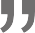 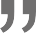 ПРИКЛАДІрина працювала юрисконсультом на підприємстві X. У розмові зі співробітницею вона випадково дізналася, що юрисконсульт, який працював до неї, отримував майже удвічі вищу заробітну плату. Ірина звернулася до директора з проханням про підвищення заробітної плати, однак отримала відмову з поясненнями, що фінансовий стан підприємства не дає можливості збільшити заробітну плату. Ірина звернула увагу директора на той факт, що її попередник отримував значно більшу зарплату, а за рік її роботи обсяг виконуваної роботи значно зріс. Директор відповів, що чоловікові необхідно годувати сім ’ю і відповідно більше заробляти, а їй він зарплату збільшити не може. Ірина почала шукати іншу роботу та за деякий час звільнилася. Через кілька місяців вона зустріла колишню співробітницю, яка повідомила, що на її місце взяли чоловіка і він отримує в 2,5 рази більшу заробітну плату, ніж отримувала вона.Оскільки разом із цим терміном Закон дає визначення й окремим формам дискримінації, варто пам’ятати, що термін «дискримінація» носить узагальнюючий характер. Формами дискримінації є:- непряма дискримінація – ситуація, за якої внаслідок реалізації чи застосування формально нейтральних правових норм, критеріїв оцінки, правил, вимог чи практики для особи та/або групи осіб за їх певними ознаками виникають менш сприятливі умови або становище порівняно з іншими особами та/або групами осіб, крім випадків, коли їх реалізація чи застосування має правомірну, об’єктивно обґрунтовану мету, способи досягнення якої є належними та необхідними;РОЗДІЛ ІІ. ТЕОРЕТИЧНО-ПРАКТИЧНЕ ЗАБЕЗПЕЧЕННЯ НАВЧАЛЬНОЇ ПРОГРАМИ«ЗАПОБІГАННЯ ТА ПРОТИДІЯ ПРОЯВАМ НАСИЛЬСТВА: ДІЯЛЬНІСТЬ ЗАКЛАДІВ ОСВІТИ»ПРИКЛАД⁶Не зважаючи на те, що Сімейним кодексом України усиновлення визнано однією з підстав створення сім’ї, чоловіку в Україні надзвичайно складно всиновити дитину, а при розлученні та при визначенні місця проживання дитини, як правило, перевага надається матері.пряма дискримінація – ситуація, за якої з особою та/або групою осіб за їх певними ознаками поводяться менш прихильно, ніж з іншою особою та/або групою осіб в аналогічній ситуації, крім випадків, коли таке поводження має правомірну, об’єктивно обґрунтовану мету, способи досягнення якої є належними та необхідними;підбурювання до дискримінації – вказівки, інструкції або заклики до дискримінації стосовно особи та/або групи осіб за їх певними ознаками;ПРИКЛАДПід час оголошення вакансії організацією не зазначаються обмеження при прийнятті на роботу. При цьому, керівник організації дає усну вказівку не брати на роботу вагітних жінок та жінок з малолітніми дітьми, оскільки це, за його словами, – «не працівники». Або ж у вимогах до кандидата на заміщення вакантної посади зазначається обмеження за віком чи за статтю, не зважаючи на те, що даний вид роботи може виконувати як жінка, так і чоловік (якщо вік та стан здоров’я дозволяють виконувати таку роботу).пособництво у дискримінації – будь-яка свідома допомога у вчиненні дій або бездіяльності, спрямованих на виникнення дискримінації;утиск – небажана для особи та/або групи осіб поведінка, метою або наслідком якої є приниження їх людської гідности за певними ознаками або створення стосовно такої особи чи групи осіб напруженої, ворожої, образливої або зневажливої атмосфери.ПРИКЛАДСловесні образи, коментарі або натяки, спрямовані на приниження гідності людини через її колір шкіри, етнічну приналежність, стать, інвалідність, сексуальну орієнтацію тощо.Дискримінація за ознакою статі – ситуація, за якої особа та/або група осіб за ознаками статі, які були, є та можуть бути дійсними або припущеними, зазнає обмеження у визнанні, реалізації або користуванні правами і свободами або привілеями в будь-якій формі, встановленій Законом України «Про засади запобігання та протидії дискримінації в Україні», крім випадків, коли такі обмеження або привілеї мають правомірну, об’єктивно обґрунтовану мету, способи досягнення якої є належними та необхідними.ПРИКЛАД   Менша оплата праці жінок у порівнянні з чоловіками на тих самих посадах.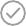 Згідно з інформацією Державної служби статистики України, розмір середньомісячної заробітної плати жінок є на 26% нижчим, ніж у чоловіків.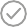 Покладання турботи про дітей та домашньої роботи переважно на жінок.Турбота про дітей в Україні залишається жіночою справою. Саме жінки надовго йдуть у⁶ Жінки. Мир. Безпека: Інформаційно-навчальний посібник з ґендерних аспектів конфліктів для фахівців соціальної сфери / Колектив авторів. – Київ, 2017. – 172 с.ЗАПОБІГАННЯ ТА ПРОТИДІЯ ПРОЯВАМ НАСИЛЬСТВА: ДІЯЛЬНІСТЬ ЗАКЛАДІВ ОСВІТИдекрет (набагато довше, ніж годують дитину груддю), саме жінки беруть відпустку, коли дитина хворіє, саме бабусі дивляться за онуками, навіть якщо дідусь теж у наявності. Як наслідок, поки чоловіки розвиваються професійно або відпочивають, жінка зайнята у неоплачуваній сфері, робота в якій не помічається та сприймається як належне. Фактично через це жінка наражається на дискримінацію у трудових відносинах, адже це їй потім забирати дитину із садочка (отже, вона не зможе затриматись на роботі), організовувати дитяче дозвілля, знаходитись на лікарняному.ВИЗНАЧЕННЯ ПОНЯТТЯ «ЖОРСТОКЕ ПОВОДЖЕННЯ З ДИТИНОЮ»Поняття «насильство» та «жорстоке поводження» часто застосовують як синоніми. Як соціальні явища, вони, дійсно, тісно взаємопов’язані. Проте, важливо розуміти відмінності між ними.Визначення поняття «жорстоке поводження з дитиною» надається в ст. 1 Закону України«Про охорону дитинства»⁷ та ст. 3 Порядку взаємодії органів державної влади, органів місцевого самоврядування, закладів та установ під час забезпечення соціального захисту дітей, які перебувають у складних життєвих обставинах, зокрема таких, що можуть загрожувати їхньому життю та здоров’ю (Постанова КМУ від 3 жовтня 2018 р. № 800)⁸: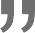 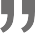 Жорстоким поводженням з дитиною є⁹:будь-яка форма рабства або практика, подібна до рабства, зокрема продаж дітей та торгівля ними, боргова залежність, примусова чи обов’язкова праця, включаючи примусове чи обов’язкове вербування дітей для використання їх у збройних конфліктах;використання, вербування або пропонування дитини для зайняття проституцією, виробництва творів, зображень, кіно- та відеопродукції, комп’ютерних програм, інших предметів порнографічного характеру;робота, яка за характером чи умовами виконання може завдати шкоди фізичному або психічному здоров’ю дитини;використання дитини в жебрацтві, втягнення її в жебрацтво (систематичне випрошування грошей, речей, інших матеріальних цінностей у сторонніх осіб);втягнення у злочинну діяльність, залучення до вживання алкоголю, наркотичних засобів, психотропних речовин;дії, що призвели до виникнення обставин, за яких дитина стала очевидцем злочину проти життя, здоров’я, волі, чести, гідности, статевої свободи, статевої недоторканності особи;статеві зносини та розпусні дії стосовно дитини з використанням примусу, погрози, сили, довіри, авторитету, впливу на дитину, особливо вразливої для дитини ситуації, зокрема її⁷ Закон України «Про охорону дитинства». URL: http:// https://zakon.rada.gov.ua/laws/show/2402-14 (дата звернення: 02.10.2019).⁸ Постанова КМУ від 3 жовтня 2018 р. № 800 «Деякі питання соціального захисту дітей, які перебувають у складних життєвих    обставинах,    зокрема    таких,    що     можуть     загрожувати     їхньому     життю     та     здоров’ю».     URL: http:// https://zakon.rada.gov.ua/laws/show/800-2018-%D0%BF (дата звернення: 02.10.2019).⁹ Постанова КМУ від 3 жовтня 2018 р. № 800 «Деякі питання соціального захисту дітей, які перебувають у складних життєвих    обставинах,    зокрема    таких,    що     можуть     загрожувати     їхньому     життю     та     здоров’ю».     URL: http:// https://zakon.rada.gov.ua/laws/show/800-2018-%D0%BF (дата звернення: 02.10.2019).РОЗДІЛ ІІ. ТЕОРЕТИЧНО-ПРАКТИЧНЕ ЗАБЕЗПЕЧЕННЯ НАВЧАЛЬНОЇ ПРОГРАМИ«ЗАПОБІГАННЯ ТА ПРОТИДІЯ ПРОЯВАМ НАСИЛЬСТВА: ДІЯЛЬНІСТЬ ЗАКЛАДІВ ОСВІТИ»розумової	чи	фізичної	неспроможності,	пов’язаних	з	віком,	фізичних,	психічних, інтелектуальних чи сенсорних порушень або залежного середовища, зокрема в сім’ї.ПРИКЛАДПоняття жорстокого поводження ілюструють численні повідомлення у пресі: «У Донецькій області мати забила свою 5-річну прийомну доньку до смерті, а молодшу доньку жорстоко побила»; «На Закарпатті батьки жорстоко побили півторарічну доньку, лікарі насилу врятували дитині життя». І подібних повідомлень у пресі чимало.Про такі випадки також часто повідомляють на Національну дитячу «гарячу» лінію. І історія Івана – саме з таких. Хлопець живе з матір’ю, батька свого ніколи не бачив. Стосунки сина з мамою ніколи не були особливо теплими: жінка зловживала алкоголем, знущалася над малим з народження, постійно звинувачувала його в тому, що їх покинув батько Івана, ображала хлопця, а часто і лупцювала. Йшли роки, Іван підріс, став школярем. У школі Іван користувався авторитетом, але не через старанність у навчанні, а більше через свій запальний характер. Хлопець був «своїм» у компанії старших за нього юнаків. Рано почав палити, був помічений у бійках. Тому матір хлопця часто викликали до школи, не обходилося і без втручання правоохоронних органів. Зрозуміло, що мати була невдоволена поведінкою сина. А одного разу її лють перейшла всі межі: в материних руках опинився ніж, з яким вона взялася ганяти за хлопцем по хаті. Іван ледве втік. Додому він більше не повернувся. Через кілька тижнів вуличного життя Івана заарештували за розбиту вітрину магазину та помістили у спеціальний заклад для дітей.Згідно із законодавством України, діти, що постраждали від жорстокого поводження, вважаються такими, що опинилися в складних життєвих обставинах.Складні життєві обставини, в яких перебуває дитина, – умови, що негативно впливають на життя дитини, стан її здоров’я та розвиток (інвалідність, тяжка хвороба, безпритульність, перебування у конфлікті із законом, залучення до найгірших форм дитячої праці, залежність від психотропних речовин, інші види залежності, жорстоке поводження, зокрема домашнє насильство, навіть у разі, коли кривдником(-цею) є дитина, ухиляння батьків, осіб, які їх замінюють, від виконання своїх обов’язків, обставини стихійного лиха, техногенних аварій, катастроф, воєнних дій чи збройних конфліктів тощо), установлені за результатами оцінки потреб дитини¹⁰.Складність полягає в тому, що відсутнє юридичне визначення поняття «жорстоке поводження»¹¹.Можна розрізнити інституціональні види жорстокого поводження з дітьми:в сім’ї (батьки, опікуни дітей);у школі, дитячій установі (ставлення дорослих – педагогів(-инь), інших робітників закладівдо дітей);- в мікросередовищі дитини (сусіди, оточення в дитячому колективі, у виховних установах тощо).У сім’ї об’єктами жорстокого поводження може бути будь-хто з її членів – мати/батько, вітчим/мачуха, дід/бабуся, брати/сестри.Жорстокість може виявлятися і з боку осіб, які безпосередньо не є членами сім’ї, але пов’язані з ними певними стосунками. Це різноманіття ускладнює роботу із сім’ями, але його необхідно враховувати в соціально-педагогічній роботі.¹⁰ Постанова КМУ від 3 жовтня 2018 р. № 800 «Деякі питання соціального захисту дітей, які перебувають у складних життєвих    обставинах,    зокрема    таких,    що     можуть     загрожувати     їхньому     життю     та     здоров’ю».     URL: http:// https://zakon.rada.gov.ua/laws/show/800-2018-%D0%BF (дата звернення: 02.10.2019).¹¹ Соціально-педагогічні основи захисту прав людини, протидії торгівлі людьми та експлуатації дітей: навч.-метод. посіб. / За заг. ред. К.Б. Левченко, Л.Г. Ковальчук. – 2-ге вид., доповн. і переробл. – К., 2016.ЗАПОБІГАННЯ ТА ПРОТИДІЯ ПРОЯВАМ НАСИЛЬСТВА: ДІЯЛЬНІСТЬ ЗАКЛАДІВ ОСВІТИЖорстоке поводження з дітьми виявляється на рівнях:«батьки – діти» (родинні зв’язки);«дорослі – діти» (професійне, особисте спілкування);«діти – діти» (міжособистісні стосунки);«діти – чужі, незнайомі».Жорстоке поводження з погляду порушення прав дитини можна розглядати як:ігнорування потреб дітей, порушення їхніх прав;відсутність догляду за ними (чи незадовільний догляд);ізоляція дитини, бойкот (у дитячому колективі);відсутність проявів батьківської любові, доброти, чуйності;безвідповідальність стосовно дітей;бездіяльність батьків щодо дитини у скрутній ситуації;насильство;брутальність, глузування, неповага до гідности, особистости дитини;таке ставлення до дитини, яке не враховує її вік: дитина просто не в змозі виконати те, що вимагають від неї батьки;авторитарний стиль спілкування з дитиною;нехтування дитиною;ошукування дитини.Отже, виходячи з цього, підсумуємо, що жорстоке поводження з дітьми може бути як одномоментним, так і пролонгованим у часі; як свідомим, так і неусвідомленим з боку дорослих, батьків, вихователів. Жорстоке поводження, жорстоке ставлення можуть призвести до загибелі дитини (дітей), до емоційного або психічного травмування.Жорстоке поводження може бути у вигляді насильства. Але жорстоке поводженняпоняття, ширше за насильство, оскільки воно не завжди умисне, свідоме, може не зачіпати права і свободи дітей, але може не задовольняти при цьому потреби й інтереси дітей, бути вираженим у грубій формі.Насильство завжди здійснюється з наміром отримати певний ефект, а жорстоке поводження може мати в основі цілком позитивні наміри. Мають місце випадки, коли людина, що здійснює жорстоке поводження, не усвідомлює негативних наслідків такого поводження.Як правило, жорстоке поводження з дитиною – це комплекс дій дорослих чи дитячого колективу, воно не зводиться до одного якогось прояву чи ознаки.ВИЗНАЧЕННЯ ПОНЯТТЯ «НАСИЛЬСТВО»Насильство, на відміну від жорстокого поводження, – це будь-яке свідоме і навмисне (заздалегідь сплановане) застосування сили одного індивіда/групи людей проти іншого/інших (найчастіше – беззахисного/их) з метою встановлення над ним(и) влади і контролю.Наразі не існує загальноприйнятого визначення поняття насильства. Тож, для прикладу можна навести такі визначення.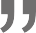 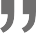 ¹² Насильство // Юридична енциклопедія: [у 6 т.] / ред. кол. Ю.С. Шемшученко (відп. ред.) [та ін.] — К.: Українська енциклопедія    ім.    М.П.    Бажана,    2002.    —    Т.    4:    Н    —    П.    —    720    с.    —    ISBN    966-7492-04-4.     URL: http:// http://leksika.com.ua/13761106/legal/nasilstvo (дата звернення: 02.10.2019).РОЗДІЛ ІІ. ТЕОРЕТИЧНО-ПРАКТИЧНЕ ЗАБЕЗПЕЧЕННЯ НАВЧАЛЬНОЇ ПРОГРАМИ«ЗАПОБІГАННЯ ТА ПРОТИДІЯ ПРОЯВАМ НАСИЛЬСТВА: ДІЯЛЬНІСТЬ ЗАКЛАДІВ ОСВІТИ»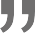 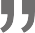 Поняття, що використовується Всесвітньою організацією охорони здоров’я, підкреслює навмисність і фактичне вчинення акту насильства, незалежно від його результату. Згідно з цим визначенням насильством не є ненавмисні нещасні випадки, наприклад, тілесні ушкодження внаслідок дорожньо-транспортних пригод або опіки.Уточнення визначення словосполученням «використання влади» розширює традиційне розуміння природи насильницького акту, обіймаючи й дії, джерелом яких є влада над людиною, тобто погрози і залякування. «Використання влади» означає, крім того, відсутність турботи, ненадання допомоги або нехтування, які теж вважаються насильницькими актами. Отже, вираз «використання фізичної сили або влади» слід розуміти, зокрема, як відсутність турботи, будь-які види жорстокого поводження (фізичного, сексуального чи психологічного), а також вбивство і будь-який замах на власне життя або здоров’я.Насильство та жорстоке поводження можуть мати різні форми, проте всі вони завдають шкоди здоров’ю, розвитку і соціалізації дитини.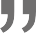 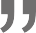 Насильство та жорстоке поводження можуть мати різні форми, проте всі вони завдають шкоди здоров’ю, розвитку і соціалізації дитини.ПРИКЛАДАнатолію 13 років і він проживає у прийомній родині. Хлопець розповів, що одного разу його прийомні батьки вигнали з дому через сварку. Декілька днів Толі довелося жити на вулиці, ночуючи на подвір’ї, отримуючи від так званих «батьків» їжу лише раз на день.ВИЗНАЧЕННЯ ПОНЯТЬ «ҐЕНДЕР», «ҐЕНДЕРНО ЗУМОВЛЕНЕ НАСИЛЬСТВО»,«НАСИЛЬСТВО ЗА ОЗНАКОЮ СТАТІ», «ҐЕНДЕРНА РІВНІСТЬ»Ґендерні відмінності формуються у процесі соціалізації: опановування ролі чоловіків і жінок, як відомо, відбувається від перших днів народження до статевозрілого віку, і меншою мірою — пізніше. На це впливають сімейне виховання, школа, взаємодія з іншими дітьми та ігрова активність.Необхідно розрізняти поняття «біологічна стать» та «соціокультурна стать».¹³ Всемирная Организация Здравоохранения. Насилие и его влияние на здоровье. Доклад о ситуации в мире. 2002. URL: https://www.who.int/violence_injury_prevention/violence/world_report/en/full_ru.pdf (дата звернення: 02.10.2019).¹⁴ Вікіпедія. URL:https:// uk.wikipedia.org/wiki/Насильство_над_дітьми (дата звернення: 02.10.2019).ЗАПОБІГАННЯ ТА ПРОТИДІЯ ПРОЯВАМ НАСИЛЬСТВА: ДІЯЛЬНІСТЬ ЗАКЛАДІВ ОСВІТИ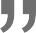 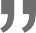 Окремо вирізняють ґендерно зумовлене насильство – це насильство, яке чиниться над особою тому, що вона належить до тієї чи іншої статі.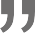 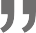 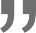 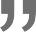 ПРИКЛАДЯкось Ярослав прийшов до школи в рожевій сорочці. Вона стильна. Більше того, це подарунок сестри. Але реакція однолітків була несподіваною і, м’яко кажучи, неприємною. Однокласниця Ярослава Марина почала сміятись над хлопцем, глузуючи перед усім класом через те, що він одягнув начебто «дівчачу сорочку». А хлопці підтримали злий жарт дівчини, пригрозивши, що поб’ють Ярослава, якщо ще раз побачать його у рожевому кольорі.ВИЗНАЧЕННЯ ПОНЯТЬ ЗГІДНО ІЗ ЗАКОНОМ УКРАЇНИ «ПРО ЗАПОБІГАННЯ ТА ПРОТИДІЮ ДОМАШНЬОМУ НАСИЛЬСТВУ»Домашнє насильство – це один із різновидів насильства. Воно відрізняється від інших проявів (на вулиці, під час воєнних дій, під час конфлікту, в колективах тощо) тим, що коїться близькими один до одного людьми (родичами або членами сім’ї), які мають тісні стосунки – кровні, емоційні, шлюбні, інтимні, господарські тощо. Отже, попередження та протидія домашньому насильству, а також надання допомоги постраждалим ускладнюються саме тим, що дане правопорушення стосується близьких людей.З прийняттям 7 грудня 2017 року Закону України «Про запобігання та протидію домашньому насильству»¹⁶ державою були сформульовані організаційно-правові засади запобігання та протидії домашньому насильству, основні напрями реалізації державної політики у сфері запобігання та протидії домашньому насильству, спрямовані на захист прав та інтересів осіб, які постраждали від такого насильства.¹⁵ Конвенція Ради Європи про запобігання насильству стосовно жінок та домашньому насильству та боротьбу з цими явищами (Стамбульська Конвенція).¹⁶ Закон України «Про запобігання та протидію домашньому насильству».URL: http://https://zakon.rada.gov.ua/laws/show/2229-19 (дата звернення: 02.10.2019).РОЗДІЛ ІІ. ТЕОРЕТИЧНО-ПРАКТИЧНЕ ЗАБЕЗПЕЧЕННЯ НАВЧАЛЬНОЇ ПРОГРАМИ«ЗАПОБІГАННЯ ТА ПРОТИДІЯ ПРОЯВАМ НАСИЛЬСТВА: ДІЯЛЬНІСТЬ ЗАКЛАДІВ ОСВІТИ»дитина-кривдник – особа, яка не досягла 18 років та вчинила домашнє насильство у будь-якій формі;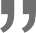 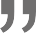 дитина, яка постраждала від домашнього насильства (далі – постраждала дитина), – особа, яка не досягла 18 років та зазнала домашнього насильства у будь-якій формі або стала свідком (очевидцем) такого насильства;домашнє насильство – діяння (дії або бездіяльність) фізичного, сексуального, психологічного або економічного насильства, що вчиняються в сім’ї чи в межах місця проживання або між родичами, або між колишнім чи теперішнім подружжям, або між іншими особами, які спільно проживають (проживали) однією сім’єю, але не перебувають (не перебували) у родинних відносинах чи у шлюбі між собою, незалежно від того, чи проживає (проживала) особа, яка вчинила домашнє насильство, у тому самому місці, що й постраждала особа, а також погрози вчинення таких діянь;запобігання домашньому насильству – система заходів, що здійснюються органами виконавчої влади, органами місцевого самоврядування, підприємствами, установами та організаціями, а також громадянами України, іноземцями та особами без громадянства, які перебувають в Україні на законних підставах, та спрямовані на підвищення рівня обізнаності суспільства щодо форм, причин і наслідків домашнього насильства, формування нетерпимого ставлення до насильницької моделі поведінки у приватних стосунках, небайдужого ставлення до постраждалих осіб, насамперед до постраждалих дітей, викорінення дискримінаційних уявлень про соціальні ролі та обов’язки жінок і чоловіків, а також будь-яких звичаїв і традицій, що на них ґрунтуються;кривдник – особа, яка вчинила домашнє насильство у будь-якій формі;особа, яка постраждала від домашнього насильства (далі – постраждала особа), – особа, яка зазнала домашнього насильства у будь-якій формі;протидія домашньому насильству – система заходів, що здійснюються органами виконавчої влади, органами місцевого самоврядування, підприємствами, установами та організаціями, а також громадянами України, іноземцями та особами без громадянства, які перебувають в Україні на законних підставах, та спрямовані на припинення домашнього насильства, надання допомоги та захисту постраждалій особі, відшкодування їй завданої шкоди, а також на належне розслідування випадків домашнього насильства, притягнення до відповідальності кривдників та зміну їхньої поведінки.Сфера дії законодавства щодо запобігання та протидії домашньому насильству (ст. 3 Закону)Дія законодавства щодо запобігання та протидії домашньому насильству незалежно від факту спільного проживання поширюється на таких осіб:подружжя;колишнє подружжя;наречені;мати (батько) або діти одного з подружжя (колишнього подружжя) та інший з подружжя (колишнього подружжя);особи, які спільно проживають (проживали) однією сім’єю, але не перебувають (не перебували) у шлюбі між собою, їхні батьки та діти;особи, які мають спільну дитину (дітей);батьки (мати, батько) і дитина (діти);дід (баба) та онук (онука);прадід (прабаба) та правнук (правнучка);ЗАПОБІГАННЯ ТА ПРОТИДІЯ ПРОЯВАМ НАСИЛЬСТВА: ДІЯЛЬНІСТЬ ЗАКЛАДІВ ОСВІТИвітчим (мачуха) та пасинок (падчерка);рідні брати і сестри;інші родичі: дядько (тітка) та племінник (племінниця), двоюрідні брати і сестри, двоюрідний дід (баба) та двоюрідний онук (онука);діти подружжя, колишнього подружжя, наречених, осіб, які мають спільну дитину (дітей), які не є спільними або всиновленими;опікуни, піклувальники, їхні діти та особи, які перебувають (перебували) під опікою, піклуванням;прийомні батьки, батьки-вихователі, патронатні вихователі, їхні діти та прийомні діти, діти-вихованці, діти, які проживають (проживали) в сім’ї патронатного вихователя.Дія законодавства з питань запобігання та протидії домашньому насильству поширюється також на інших родичів, інших осіб, які пов’язані спільним побутом, мають взаємні права та обов’язки, за умови спільного проживання, а також на суб’єктів, що здійснюють заходи у сфері запобігання та протидії домашньому насильству.ПРИКЛАД«Домашнє насильство»Анастасії 29 років. Вона – мешканка маленького містечка, де все життя прожили її батьки. Батько працював міліціонером, мама вчителювала. Їх багато хто знав, і тому серед містян вони виглядали поважною сім’єю з хорошим достатком. Дійсно, ззовні – інтелігентна, порядна родина. І лише тепер, після стількох років, Анастасія вирішила звернутися по допомогу. Виявляється, батько постійно протягом усіх цих років жорстоко знущався над матір’ю – влаштовував скандали, сильно бив. І у чарку позаглядати він любив. Тому, коли приходив додому після оковитої, страшно було всім – і мамі, і Насті з її молодшою сестричкою. Дітей він називав «неповноцінними виродками», всіляко їх принижував. Для матері завжди була важливою громадська думка – що люди скажуть, тому вона сама нікому не розповідала про свою біду і забороняла розповідати про це будь-кому і дітям, зазначаючи, що всі люди, нібито, так живуть. Одного разу батько побив маму так, що вона потрапила на операційний стіл. Лікарі ледь врятували їй життя. Вона провела в лікарні кілька місяців. Тато тим часом напоказ дуже хвилювався і забезпечував свою дружину всім необхідним. Та тільки-но з жінки зняли останні бинти та шви, все почалося знову. Минули роки. Анастасія поїхала на навчання. Але щоразу, повертаючись додому, знову опинялася в тій ситуації страшних побоїв, сварок та знущань. Зараз і Анастасія, і її сестра живуть окремо, досить добре влаштувавши своє життя. І Анастасія нарешті зважилась на те, на що не могла насмілитися за стільки довгих років її мати, – розказати правду і звернутися по допомогу.Основні ознаки домашнього насильства:насильство завжди здійснюється за попереднього наміру, тобто умисно. Це означає, що особа, яка вчинила насильство, усвідомлювала або повинна була усвідомлювати характер вчинюваних нею дій або бездіяльності, передбачала або могла передбачити (виходячи з її фізичного і психічного стану) можливість настання таких шкідливих наслідків, як заподіяння моральної шкоди, шкоди фізичному або психічному здоров’ю іншого(-их) члена(-ів) сім’ї. Необхідно зазначити, що вчинення насильства у стані алкогольного сп’яніння не виключає можливості особи усвідомлювати і передбачати настання шкідливих наслідків. Згідно з Кримінальним кодексом України особа, яка скоїла злочини в стані сп’яніння внаслідок вживання алкоголю, наркотичних засобів або інших одурманюючих засобів, підлягає кримінальній відповідальності;дії унеможливлюють ефективний самозахист. Найчастіше люди, які вчиняють насильство, мають певні переваги – це може бути вік, фізична сила, економічно вигіднішеРОЗДІЛ ІІ. ТЕОРЕТИЧНО-ПРАКТИЧНЕ ЗАБЕЗПЕЧЕННЯ НАВЧАЛЬНОЇ ПРОГРАМИ«ЗАПОБІГАННЯ ТА ПРОТИДІЯ ПРОЯВАМ НАСИЛЬСТВА: ДІЯЛЬНІСТЬ ЗАКЛАДІВ ОСВІТИ»становище тощо. Наприклад, вчитель(-ка) знущається над учнем, змушуючи його робити ганебні вчинки перед усім класом, маючи перевагу у віці, посаді, статусі;дії порушують права і свободи особи. Кривдник(-ця) завжди намагається контролювати свою жертву, тим самим обмежуючи права та свободи. Наприклад, якщо жінка не хоче, не може саме зараз мати інтимні стосунки зі своїм партнером, а він наполягає, ображає, погрожує і врешті-решт отримує бажане – це насильницька дія;насильницькі дії спричиняють шкоду (фізичну, морально-психологічну, матеріальну) іншій особі. Наслідком насильницької дії завжди є шкода – це можуть бути і матеріальна втрата (вкрадені гроші, відібрана частина спільно заробленого майна), і ушкодження (синці, переломи), і погіршення емоційного стану (сором, страх, пригнічення). Наприклад, шкодою від шантажу може стати депресія, спроба самогубства.ВИЗНАЧЕННЯ ПОНЯТТЯ «БУЛІНГ»Визначення поняття «булінг» надається в ст. 173-4 КУпАП¹⁷ та п. 3¹ ст. 1 Закону України«Про освіту»¹⁸.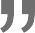 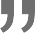 Типовими ознаками булінгу (цькування) є:систематичність (повторюваність) діяння;наявність сторін – кривдник(-ця) (булер), потерпілий(-а) (жертва булінгу), спостерігачі (за наявності);дії або бездіяльність кривдника(-ці), наслідком яких є заподіяння психічної та/або фізичної шкоди, приниження, страх, тривога, підпорядкування потерпілого(-ої) інтересам кривдника(-ці), та/або спричинення соціальної ізоляції потерпілого(-ої).Учасниками освітнього процесу є (Закон України «Про освіту», ст. 52):здобувачі освіти;педагогічні, науково-педагогічні та наукові працівники;батьки здобувачів освіти;фізичні особи, які провадять освітню діяльність;інші особи, передбачені спеціальними законами та залучені до освітнього процесу у порядку, що встановлюється закладом освіти.Варто пам’ятати, що булінг (цькування) відрізняється від сварки або конфлікту між дітьми кількома типовими ознаками:по-перше, це систематичність (повторюваність) діяння – вчинення різних форм насильства (фізичного, економічного, психологічного, сексуального, також і за допомогою засобів електронної комунікації) двічі і більше разів стосовно однієї і тієї ж особи;по-друге, булінг (цькування) майже завжди має злий намір, коли метою дій кривдника(-ці) є умисне заподіяння психічної та/або фізичної шкоди, приниження, страху, тривоги, бажання¹⁷ URL: http:// https://zakon.rada.gov.ua/laws/show/80731-10 (дата звернення: 02.10.2019). ¹⁸ URL: http://https://zakon.rada.gov.ua/laws/show/2145-19#n8 (дата звернення: 02.10.2019).ЗАПОБІГАННЯ ТА ПРОТИДІЯ ПРОЯВАМ НАСИЛЬСТВА: ДІЯЛЬНІСТЬ ЗАКЛАДІВ ОСВІТИпідпорядковувати потерпілого(-у) своїм інтересам та/або спричинення соціальної ізоляції потерпілого(-ої);по-третє, для булінгу (цькування) характерний дисбаланс сил – владний дисбаланс між кривдником(-цею) і потерпілим(-ою) (асиметричні відносини), різниця у фізичному розвитку, рівні соціально-психологічної адаптованості, соціальному статусі, стані здоров’я (наявність інвалідності чи особливих освітніх потреб), ментальному розвитку тощо;по-четверте, відсутність розкаяння у кривдника(-ці)¹⁹.ПРИКЛАД«Булінг»Світлана, як завжди, сиділа за партою, хоча всі її однолітки, як і годиться під час перерви, метушилися та галасували. Вона спостерігала щодня одну й ту саму картину: дівчата весело сміються, жартують та грайливо поглядають на хлопців. Звичайно, адже вони не носять цих потворних окулярів та брекетів на зубах, через які дівчинка терпіла стільки знущань та насмішок від однокласників! Тільки вдома Світлана могла насолодитися любов’ю та теплом, які дарували їй її батьки. А в школі… Все те саме. Щодня… Щотижня… І знову порожній клас. За партою самотньо сидить Світлана. До неї підходять двоє дівчат. Це її однокласниці. Світлана знає, що зараз відбуватиметься. Вони поводяться зухвало, насміхаючись з дівчини, забираючи окуляри, скидаючи на підлогу зошити та книжки, топчучи їх. Світлана беззахисно починає плакати.¹⁹ Онлайн-курс «Протидія та попередження булінгу (цькуванню) в закладах освіти» URL: https://courses.prometheus.org.ua/courses/course-v1:MON+AB101+2019_T2/aboutРОЗДІЛ ІІ. ТЕОРЕТИЧНО-ПРАКТИЧНЕ ЗАБЕЗПЕЧЕННЯ НАВЧАЛЬНОЇ ПРОГРАМИ«ЗАПОБІГАННЯ ТА ПРОТИДІЯ ПРОЯВАМ НАСИЛЬСТВА: ДІЯЛЬНІСТЬ ЗАКЛАДІВ ОСВІТИ»родичами або близькими особами, незалежно від факту їх спільного проживання),булінг – у публічній сфері (між учасниками освітнього процесу).Визначаючи співвідношення між жорстоким поводженням з дитиною та домашнім насильством, слід наголосити, що поняття жорстокого поводження є значно ширшим і містить явище домашнього насильства. Крім того, поняття жорстокого поводження з дитиною містить й інші протиправні дії, які подаються в «Порядку взаємодії органів державної влади, органів місцевого самоврядування, закладів та установ під час забезпечення соціального захисту дітей, які перебувають у складних життєвих обставинах, зокрема таких, що можуть загрожувати їхньому життю та здоров’ю», більшість з яких можуть тягнути за собою кримінальну відповідальність.Також, законодавством визначено, що, на відміну від дорослих, дитина визнається постраждалою особою не лише тоді, коли домашнє насильство чи інше правопорушення (в межах жорстокого поводження) були вчинені щодо неї безпосередньо, а й тоді, коли вона стала очевидцем домашнього насильства або злочину проти життя, здоров’я, волі, чести, гідности статевої свободи, статевої недоторканности особи.Визначаючи співвідношення між жорстоким поводженням з дитиною, і зокрема домашнім насильством, з одного боку, та булінгом, з іншого, слід зауважити, що булінг може підпадати під поняття «жорстоке поводження з дитиною».Необхідно розуміти, що не кожен конфлікт, навіть у школі, є булінгом. Булінг – це діяння, яке має на меті завдання шкоди психічному чи фізичному здоров’ю, або завдало такої шкоди. Якщо відбувається сварка між дітьми, унаслідок якої один з її учасників впав і вдарився – це не є булінгом. Але у випадку, коли наявні насмішки, принижування, нецензурні висловлювання і штовхання, які носять принизливий характер і мають на меті завдання шкоди, підпорядкування інтересам кривдника(-ці) – такі дії вже вважаються булінгом і потребують відповідного реагування.ПРАКТИЧНІ ВПРАВИ ДО ТЕМИ 1 Практична вправа «Оберіть поняття»Передбачається робота парами.ІнструкціяБудь ласка, опрацюйте визначення понять, та оберіть, на вашу думку, правильний варіант визначення відповідного поняття.Напишіть обране поняття в перший стовпчик.Запропоновані до розгляду визначення понять: жорстоке поводження з дитиною; насильство; ґендерно зумовлене насильство; домашнє насильство; дитина, яка постраждала від домашнього насильства; дитина-кривдник(-ця); булінг (цькування); дискримінація.Таблиця «Оберіть поняття»ЗАПОБІГАННЯ ТА ПРОТИДІЯ ПРОЯВАМ НАСИЛЬСТВА: ДІЯЛЬНІСТЬ ЗАКЛАДІВ ОСВІТИРОЗДІЛ ІІ. ТЕОРЕТИЧНО-ПРАКТИЧНЕ ЗАБЕЗПЕЧЕННЯ НАВЧАЛЬНОЇ ПРОГРАМИ«ЗАПОБІГАННЯ ТА ПРОТИДІЯ ПРОЯВАМ НАСИЛЬСТВА: ДІЯЛЬНІСТЬ ЗАКЛАДІВ ОСВІТИ»Ключ до вправиПісля завершення самоперевірки тренер/тренерка організовує колективне обговорення.Орієнтовні питання для рефлексії:Легко чи складно вам було виконувати завдання? Чому? Які визначення було опрацьовувати найскладніше? Чому?ІІ.2. ТЕОРЕТИЧНИЙ МАТЕРІАЛ ДО ТЕМИ 2«ПРИЧИНИ, ПРОЯВИ ТА НАСЛІДКИ ЖОРСТОКОГО ПОВОДЖЕННЯ, НАСИЛЬСТВА, ҐЕНДЕРНО ЗУМОВЛЕНОГО НАСИЛЬСТВА, ДОМАШНЬОГО НАСИЛЬСТВА ЩОДО ДІТЕЙ, БУЛІНГУ»ПРИЧИНИ	ЖОРСТОКОГО	ПОВОДЖЕННЯ,	НАСИЛЬСТВА,	ҐЕНДЕРНО ЗУМОВЛЕНОГО НАСИЛЬСТВА, ДОМАШНЬОГО НАСИЛЬСТВА ЩОДО ДІТЕЙ, БУЛІНГУНазвемо деякі із можливих причин жорстокого поводження з дітьми в сім’ї:особистісні якості батьків (агресивність, авторитарність);відсутність у батьків позитивного прикладу поводження з дітьми;фізичні чи психічні вади батьків (розумова відсталість, психічні захворювання тощо);невміння виховувати дітей, незнання своїх прав та обов’язків щодо дітей, відсутність почуття відповідальності за них, незнання прав та потреб дітей;невміння долати сімейні та життєві кризи, відсутність самореалізації;недостатня соціалізація батьків;нерозуміння цінності дитини тощо.Причинами жорстокого поводження батьків з дітьми можуть бути й фактори сімейного виховання, які призводять до дезінтеграції «Я» дитини. За О. Захаровим, це:нерозуміння батьками своєрідності особистісного розвитку дитини;неприйняття дорослими дитячої індивідуальності;ЗАПОБІГАННЯ ТА ПРОТИДІЯ ПРОЯВАМ НАСИЛЬСТВА: ДІЯЛЬНІСТЬ ЗАКЛАДІВ ОСВІТИневідповідність вимог і очікувань батьків можливостям і потребам дітей;невідповідність виховання в різні вікові періоди;непослідовність у взаєминах дорослих і дітей;неузгодженість змісту, цілей і засобів виховання між батьками.Причинами жорстокого поводження з дітьми в дитячих установах, школах, проміж дітей є:невміння вчителів будувати демократичні стосунки з дітьми, ефективно спілкуватися, вирішувати конфлікти конструктивним шляхом;низький рівень професійної етики;звичка до команд, які полегшують реалізацію професійних завдань в найкоротший час, але посилюють авторитарність педагогів, ігнорування прав і потреб окремої дитини;звичка до позиції «учитель(-ка)-дитина» (суб’єкт-об’єктних стосунків) і зловживання цією позицією;професійне «вигоряння» педагогів тощо.Причинами жорстокого поводження з дітьми в мікросередовищі, первинному колективі є:боротьба за лідерство;зіткнення різних субкультур, цінностей, поглядів і невміння толерантно ставитись до них;агресивність та віктимність;наявність у дитини психічних чи фізичних вад;заздрість;відсутність предметного дозвілля тощо.Виділяють наступні причини, що призводять до домашнього насильства²⁰:соціальні (напруження, конфлікти, насильство в суспільстві; пропагування в засобах масової інформації насильства як моделі поведінки);економічні (матеріальні нестатки; відсутність гідних умов життя та одночасно – відсутність умов для працевлаштування і заробітку грошей; економічна залежність; безробіття);психологічні (стереотипи поведінки);педагогічні (відсутність культури поведінки – правової, моральної, громадянської, естетичної, економічної, трудової);соціально-педагогічні (відсутність усвідомленого батьківства, сімейних цінностей у суспільстві, позитивної моделі сімейного життя на засадах ґендерної рівності, сімейного виховання на основі прав дитини);правові (ставлення до насильства як до внутрішньосімейної проблеми, а не як до негативного суспільного явища, до членів сім’ї – як до власності; недостатня правова свідомість);політичні (схильність до ґендерних стереотипів; недостатній пріоритет проблем сім’ї та ґендерної рівності; увага до материнства й дитинства, а не до сім’ї загалом; брак уваги до батьківства, чоловіків);соціально-медичні (відсутність репродуктивної культури у населення, відповідального батьківства, системи сімейних лікарів; алкоголізм, наркоманія, агресія тощо);фізіологічні та медичні (порушення гормонального фону, обміну речовин, швидкості реакцій; прийом збуджувальних лікарських препаратів; хвороби нервової системи тощо).Ґендерна нерівність між жінками і чоловіками є основною причиною ґендерно зумовленого насильства. Традиційні уявлення, що жінка має слухатись чоловіка, та соціальні норми і стереотипи, які приписують чоловікам та жінкам, певні ролі в суспільстві,²⁰ Попередження домашнього насильства. Навчальний посібник для консультантів «гарячих» ліній / Упорядники: Краснова О.В., Калашник О.А. - Київ, 2016. - 90 с.РОЗДІЛ ІІ. ТЕОРЕТИЧНО-ПРАКТИЧНЕ ЗАБЕЗПЕЧЕННЯ НАВЧАЛЬНОЇ ПРОГРАМИ«ЗАПОБІГАННЯ ТА ПРОТИДІЯ ПРОЯВАМ НАСИЛЬСТВА: ДІЯЛЬНІСТЬ ЗАКЛАДІВ ОСВІТИ»часто використовуються, щоб виправдовувати насильство, називаючи його видом контролю чи навіть захисту.Бажання влади та контролю над, переважно, жінками та дівчатами, може містити погрози, домагання, фізичне чи сексуальне насильство, обмеження свободи пересування, права на роботу, права розпоряджатись своїми грошима та посягання на інші права та свободи.Проблема ґендерно зумовленого насильства загострюється в часи збройного конфлікту та у постконфліктному суспільстві. Це стається через підвищений рівень небезпеки, брак верховенства права та брак доступу до послуг для постраждалих від насильства. Також часто сексуальне насильство стає елементом збройного протистояння. Внутрішньо переміщені жінки особливо вразливі до ґендерно зумовленого насильства.Відтворенню ґендерно зумовленого насильства проти жінок і дівчат сприяють:системна дискримінація жінок через їх стать;ґендерні стереотипи;звинувачення жертв насильства;слабкість правової та політичної бази щодо ґендерної упередженості;культурні норми, соціальний тиск на постраждалих та свідків насильства;низька обізнаність населення про ознаки, прояви та можливі механізми реагування в ситуації насильства, і як наслідок – низька ідентифікація та самоідентифікація.Причинами виникнення булінгу (цькування) у міжособистісних взаєминах можуть бути різні чинники, які можна поєднати у чотири групи: особистісні, сімейні, соціальні, оточення (середовище)²¹.Особистісні чинники – це фізичні чи психологічні особливості дитини (індивідуальні особливості фізичного, психічного, інтелектуального розвитку, зовнішності тощо). А саме.Розлади та порушення в розвитку дитини. Так, ініціаторами булінгу (цькування) можуть бути діти, які мають певні індивідуальні психологічні особливості і, як наслідок, агресивну поведінку (синдром дефіциту уваги, гіперактивності, розлади поведінки, біполярний розлад, опозиційний розлад, посттравматичний стресовий розлад та інші).Будь-яка інакшість – відмінність дитини від інших дітей, наприклад, зовнішній вигляд, стан здоров’я, національність тощо.Іноді діти вважають булінг (цькування) прийнятним способом самоствердження та завоювання авторитету в очах друзів та однолітків: стати популярними, керувати, мати вплив на інших, привернути увагу, змусити інших їх боятися та поважати. Ця причина має більшу вірогідність у період переходу з початкових до середніх та з середніх до старших класів, а також, коли у класі з’являються нові учні/учениці.Спосіб поведінки дитини – коли дитина проявляє або не проявляє активність, на яку від неї очікує більша частина групи (класу) (відмінник(-ця), двієчник(-ця), занадто активний(-а)/пасивний(-а), експресійний(-а)/закритий(-а)).Намагання компенсувати невдачі в навчанні, суспільному житті тощо. Так, деякі діти булять через заздрість успішнішим учням/ученицям, через кращі або крутіші речі, одяг, гаджети.Серед сімейних чинників, які визначають агресивну поведінку дитини та можуть призводити до булінгу (цькування), слід виокремити:²¹ Адаптовано з онлайн-курсу «Протидія та попередження булінгу (цькуванню) в закладах освіти» URL: https://courses.prometheus.org.ua/courses/course-v1:MON+AB101+2019_T2/aboutЗАПОБІГАННЯ ТА ПРОТИДІЯ ПРОЯВАМ НАСИЛЬСТВА: ДІЯЛЬНІСТЬ ЗАКЛАДІВ ОСВІТИбрак близьких стосунків у батьків з дитиною та відсутність їхньої уваги до неї позбавляє дитину можливості ділитись з рідними своїми проблемами та труднощами у спілкуванні;слабкий або занадто сильний (авторитарний стиль спілкування) контроль над дитиною. Наприклад, якщо батьки не дають дитині спокою через оцінки, кричать на неї, позбавляють прогулянок і спілкування, не залишаючи час для відпочинку, то дитина поводитиметься в школі так само;гіперопіка над дитиною. Наприклад, коли дитина виходить із сімейного оточення у зовнішній світ, вона не здатна самостійно вирішувати проблеми, не розуміє важливості прийняття інших людей тощо;тиск або жорстоке поводження батьків, що призводить до сприйняття дитиною навколишнього світу як постійного джерела загрози. Наприклад, якщо дитина в родині засвоює, що сварки, бійки, образи, критика та приниження іншого є єдиним засобом висловити своє невдоволення, то в подібній ситуації в школі дитина починає діяти за звичною для неї схемою;домашнє насильство. Дитина, що потерпає від домашнього насильства, є не тільки постраждалою, а може стати і кривдником(-цею).ПРИКЛАДУчень 7-го класу А. з самого початку свого шкільного життя поводив себе дуже агресивно, проявляв булінг стосовно дітей, педагогів, що зробило його неформальним лідером, якого боялись інші школярі.На початку 7-го класу А. почав збігати з дому.Якось вчителька фізкультури, побачивши під час уроку синці на тілі хлопця, доповіла про це директору школи.З’ясувалось, що дитина знаходиться з самого народження в ситуації домашнього насильства – постійних фізичних знущань від батька. У такій саме ситуації перебувала і мати хлопця.У результаті до батька були застосовані заходи адміністративного впливу.Чинники середовища. Найбільш розповсюдженими чинниками, які призводять до появи булінгу (цькування) в закладі освіти, є:ігнорування проблеми на рівні закладу освіти. Іноді педагогічний персонал закладу освіти відмовляється визнавати випадки булінгу (цькування) в групі (класі) або закладі освіти в цілому, просто ігнорує це явище;відсутність цілісної системи щодо створення безпечного освітнього середовища: сприятливого соціально-психологічного клімату в закладі освіти; комплексних заходів щодо протидії насильству щодо дітей; впровадження відновного підходу та відновних практик в освітній процес закладу освіти; створення безпечних умов під час освітнього процесу;відсутність розроблених алгоритмів, механізмів, політик виявлення та реагування на ситуації насильства, булінгу в закладі освіти;низький рівень знань учасників освітнього процесу з питань протидії та запобігання насильству, булінгу. Низький рівень ідентифікації та самоідентифікації постраждалих від насильства, булінгу;пріоритетність у роботі з дітьми, постраждалими від насильства, булінгу. І як наслідок, приділення недостатньої уваги роботі із дітьми-спостерігачами/свідками та кривдниками(-цями);використання статево-рольового підходу в освітньому процесі замість ґендерного підходу;авторитарний стиль навчання. Іноді вчителі(-ки) самі можуть бути ініціаторами булінгуРОЗДІЛ ІІ. ТЕОРЕТИЧНО-ПРАКТИЧНЕ ЗАБЕЗПЕЧЕННЯ НАВЧАЛЬНОЇ ПРОГРАМИ«ЗАПОБІГАННЯ ТА ПРОТИДІЯ ПРОЯВАМ НАСИЛЬСТВА: ДІЯЛЬНІСТЬ ЗАКЛАДІВ ОСВІТИ»(цькування), коли учень/учениця розглядається як об'єкт педагогічного впливу, а не рівноправний партнер(-ка). Вчитель(-ка) особисто приймає рішення, без урахування думок учнів/учениць, встановлює жорсткий контроль за виконанням своїх вимог, внаслідок чого учні/учениці втрачають активність, характеризуються низькою самооцінкою та агресивністю. При авторитарному стилі навчання сили учнів/учениць спрямовані на психологічний самозахист, а не на засвоєння знань та особистий саморозвиток;виокремлення вчителем(-кою) будь-якого(-ої) учня/учениці як позитивного або негативного прикладу для інших часто призводить до нездорового суперництва, яке у майбутньому переростає у булінг (цькування) цієї дитини.Соціальні чинники – це стереотипи, культурні норми, соціальна та економічна нерівність, вплив інформаційних технологій (ЗМІ, інтернет, ігри, фільми тощо):ґендерні стереотипи;сексуальна орієнтація. Про поширення булінгу (цькування) за ознакою сексуальної орієнтації свідчать результати дослідження, проведеного ВБО «Точка опори» у 2018 році, згідно з яким 48,7% опитаних ЛГБТ-учнів та учениць почувають себе у небезпеці в закладі освіти через свою сексуальну орієнтацію;соціальна та економічна нерівність – є досить розповсюдженою причиною булінгу (цькування) в закладі освіти. Учні/учениці із забезпечених сімей або з сімей з високим соціальним статусом можуть зневажливо ставитися до учнів/учениць із малозабезпечених сімей;представники етнічних меншин, вимушено переміщені особи, мігранти частіше за інших підпадають під булінг (цькування) в закладі освіти навіть з боку вчителів/вчительок;діти, які стають об’єктами зневажливого ставлення інших, можуть проявляти насильницькі дії проти своїх кривдників(-иць), що стає способом відновлення справедливості та самоствердження;популяризація насильницьких моделей поведінки на телебаченні, в кінематографі, в мережі інтернет тощо.Результати низки досліджень, дозволяють припустити, що певні характеристики дітей збільшують ризик насильства щодо них.Уразливість дитини перед насильством через фактор статі дитини²².У більшості країн дівчата мають більший ризик бути вбитими, піддатися сексуальному насильству, їх частіше змушують до проституції, нехтують їх освітою і харчуванням. Дані декількох міжнародних досліджень показують, що дівчата у 1,5-3 рази частіше, ніж хлопці, піддаються сексуальному насильству. У світі понад 130 млн дітей у віці від 6 до 11 років не відвідують школи, 60% з них – дівчата. У деяких країнах дівчатам не дозволяють відвідувати школу – їх залишають вдома, щоб вони наглядали за меншими дітьми, або змушують працювати, щоб допомогти родині матеріально.Хлопці в багатьох країнах піддаються більшому ризику грубого фізичного покарання. Це не зовсім зрозуміло; можливо, так відбувається через те, що грубі фізичні покарання розглядаються як їхня підготовка до ролі і обов’язків дорослого або ж вважається, що відносно хлопців, аби виховати їх «справжніми чоловіками», слід більше застосовувати сили та фізичних покарань.Напевно, наявні розбіжності можна пояснити різницею в культурі розуміння різними громадами ролі жінок і тої цінності, яка надається хлопцям та дівчатам.²² Всемирная Организация Здравоохранения. Насилие и его влияние на здоровье. Доклад о ситуации в мире. 2002. URL: http:// https://www.who.int/violence_injury_prevention/violence/world_report/en/full_ru.pdf (дата звернення: 02.10.2019).ЗАПОБІГАННЯ ТА ПРОТИДІЯ ПРОЯВАМ НАСИЛЬСТВА: ДІЯЛЬНІСТЬ ЗАКЛАДІВ ОСВІТИҐЕНДЕРНІ СТЕРЕОТИПИ²³.Міфи і факти про насильство і жорстоке поводження щодо дітей²⁴Ґендерні стереотипи – один із головних чинників на рівні суспільства, який створює схильність дітей і підлітків до насильства; в деяких випадках ґендерні стереотипи сприяють формуванню низького соціального статусу жінок, чим підвищують ймовірність того, що винуватцями насильства будуть чоловіки.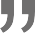 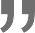 Ґендерна соціалізація має низку особливостей і специфічних труднощів у чоловіків і жінок. Від самого народження дитина потрапляє в соціальне оточення, яке задає безліч стереотипів поведінки. Змалку дитина чує від своїх батьків-вихователів: «Це негарно, це не личить дівчині», «Не плач! Хлопці не плачуть!», «Не бийся, дівчата так не поводяться!». З першими проявами усвідомлення себе представником певної статі дитина пов’язує це з цілою низкою ознак: з одягом, правилами поведінки, проявами почуттів (чи заборонами на них). На природні диференціально-психологічні відмінності між статями накладаються нерідко стереотипні моделі чоловічих і жіночих ролей, наявних у суспільній свідомості, часом не маючи нічого спільного зі справжньою психофізіологічною різницею статей.Так, звичайно є різниця між статями: жінки можуть народжувати дітей, а чоловіки ні, у чоловіків і жінок різний набір хромосом, гормонів, різний розмір головного мозку та різні вторинні статеві ознаки та інше. Проте, як показують дані різних досліджень, велика кількість поширених уявлень про різницю між чоловіками і жінками не підтверджені, а біологічні відмінності між чоловіками і жінками не мають визначати їх долю в соціумі.Ґендерні ролі часто формуються під впливом стереотипів, які ґрунтуються на прийнятих в суспільстві (застарілих) традиціях та просто поширених безпідставних міркуваннях.Такі стереотипи впливають на свідомість дитини, що тільки починає шлях у суспільному житті. Отож дівчата часто виростають із переконанням, що вони не зможуть бути такими ж цінними працівницями в професійній сфері, як чоловіки. Однак не слід вважати, що на труднощі ґендерної соціалізації наражаються лише жінки. Хлопець у процесі ґендерного розвитку також стикається з численними проблемами, насамперед з визнанням в оточенні однолітків, з лідерством, суперництвом тощо.Приклади ґендерних стереотипів щодо жінок:жінка не повинна бути розумною (розум жінки полягає в тому, щоб приховувати його від чоловіка);у жінки існує особливе жіноче щастя (аби вдома з дітьми й чоловіком усе було добре);жінка повинна прилаштовуватися до чоловіка, забезпечувати його спокій і комфорт (що і як треба зробити, щоб чоловік був задоволений);жінка повинна терпіти й зберігати важкі для неї стосунки (тобто миритися з насиллям стосовно неї та дітей, заради яких часто й декларується збереження сім’ї);²³ Соціально-педагогічні основи захисту прав людини, протидії торгівлі людьми та експлуатації дітей: навч.-метод. посіб. / За заг. ред. К.Б. Левченко, Л.Г. Ковальчук. – 2-ге вид., доповн. і переробл. – К., 2016.²⁴ Міфи і факти про насильство і жорстоке поводження щодо дітей, розглянуті в практичній частині до теми 2.РОЗДІЛ ІІ. ТЕОРЕТИЧНО-ПРАКТИЧНЕ ЗАБЕЗПЕЧЕННЯ НАВЧАЛЬНОЇ ПРОГРАМИ«ЗАПОБІГАННЯ ТА ПРОТИДІЯ ПРОЯВАМ НАСИЛЬСТВА: ДІЯЛЬНІСТЬ ЗАКЛАДІВ ОСВІТИ»жінка повинна мати  обов’язковій набір психологічних  якостей (доброта,  ніжність, слухняність, залежність, м’якість, слабкість тощо);жінка повинна бути красивою, доглянутою (при цьому існує експлуатація жіночого образу в рекламі модного одягу, косметики та інших товарів), щоб добре влаштуватися в житті, тобто вдало вийти заміж;жінці дозволяється відкрита емоційна реакція й навіть прояв вербальної агресивності, примхливість. Вважається, наприклад, що чоловік повинен бути витриманим, урівноваженим, неупередженим у взаєминах з іншими людьми. Жінка ж може дозволити собі примхи, а коли її образять, вона може й поплакати. Більша емоційність жінок є одним із стійких ґендерних стереотипів. М. Джекмен і М. Сентер (1981) виявили, що лише 22% чоловіків вважають, що обидві статі однаково емоційні. Решта віддає перевагу жінкам (15:1). Відповіді жінок виявилися ідентичними;жінка повинна бути молодою й не обтяженою дітьми, щоб успішно просуватися в кар’єрі.Приклади ґендерних стереотипів щодо чоловіків:цінність чоловіка визначається розміром його заробітку й успішністю на роботі;чоловік повинен бути фізично сильним, мужнім і не уникати небезпеки (агресія й ризикована поведінка);чоловік повинен бути знаючим, компетентним і завжди контролювати ситуацію (це може заважати сприйняттю нової інформації, бути причиною серйозних помилок і створювати проблеми у сфері взаємин);чоловіки не повинні виражати почуття, показувати емоційну слабкість і зобов’язані самі вирішувати власні проблеми (заборона на прояв емоцій, відсутність достатньої емоційної підтримки);чоловікам слід уникати занять і особистісних рис, що асоціюються з жінками (тобто пригнічення, вираження емоцій, заборона проявляти бажані моделі поведінки, що стереотипно вважаються жіночими, такі як ніжність та емпатія, відмова від хатньої роботи).ФОРМИ ТА ПРОЯВИ НАСИЛЬСТВА, ҐЕНДЕРНО ЗУМОВЛЕНОГО НАСИЛЬСТВА, ДОМАШНЬОГО НАСИЛЬСТВА ЩОДО ДІТЕЙ, БУЛІНГУВиділяють чотири основні форми насильства: фізичне, психологічне, сексуальне та економічне (зневажання інтересів дитини та її потреб).Правове визначення форм насильства сформовано у статті 1 Закону України «Про запобігання та протидію домашньому насильству»²⁵.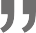 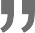 ²⁵ Закон України «Про запобігання та протидію домашньому насильству».URL: http://https://zakon.rada.gov.ua/laws/show/2229-19 (дата звернення: 02.10.2019).ЗАПОБІГАННЯ ТА ПРОТИДІЯ ПРОЯВАМ НАСИЛЬСТВА: ДІЯЛЬНІСТЬ ЗАКЛАДІВ ОСВІТИДо фізичного насильства над дитиною належать, зокрема²⁵:порушення цілісності органів і тканин організму (нанесення опіків та/або поранень, також із застосуванням зброї чи предметів домашнього вжитку; переломи, зсуви суглобів, вибивання зубів, висмикування волосся; ушкодження внутрішніх органів тощо);побої, удари, ляпаси, потиличники тощо, зокрема за допомогою предметів (пасок, лозина, палка та ін.), щипки, викручування кінцівок, грубі штурхання та штовхання;позбавлення їжі, пиття, сну;прив’язування (приковування) та зв’язування дитини, розміщення у просторі, який частково або повністю обмежує її рух (коробка, клітка та ін.), примус до тривалого перебування у незмінній статичній позі (на колінах, довге стояння «у кутку»), зв’язування окремих частин тіла тощо. Всі подібні дії порушують кровообіг та негативно впливають на роботу внутрішніх органів дитини;вплив на дитину із застосуванням фізичних властивостей предметів і явищ середовища (залишення на холоді або на жарі, утримування в диму, удари електричним струмом тощо), примус до вживання алкоголю, наркотиків, шкідливих і отруйних речовин, протипоказаних харчових продуктів та ін. Все це може призвести до погіршення здоров’я або навіть смерті дитини через переохолодження, зневоднення, отруєння та ін.Приклад«Фізичне насильство»Марійка була найкращою ученицею в класі, завжди старанно готувалася до уроків, за що найчастіше отримувала високі бали. Але одного разу і в Марійчиному шкільному житті трапилося «незадовільно». Через декілька днів після цього вчителька фізкультури помітила синці на спині дитини. Поспілкувавшись з дівчиною, вона дізналася, що синці – це покарання батьків за отриману незадовільну оцінку.Сексуальне зловживання дітьми охоплює дії від дотику до інтимних частин тіла або підглядання за ними до зґвалтування, а також залучення дітей та підлітків до протиправної діяльності в сфері секс-індустрії (до проституції, зокрема ритуальної, порнографії тощо).Серед його форм:вагінальний, анальний та оральний секс з дитиною;примушення дитини торкатися статевих органів дорослої людини (руками, ротом, власними інтимними частинами тощо), ігри сексуального характеру з дитиною, імітація статевого акту з нею, вимога спати в одному ліжку з особою іншої статі;залучення дитини до комерційного сексу, зйомок у порнографії, примушення до надання сексуальних послуг іншим особам вихованців закритих закладів, а також щоб «підтвердити любов» чи довести права належати до певної групи тощо;створення умов, за яких дитина постійно спостерігає за статевими стосунками інших людей (залучення до перегляду порнографії, сексуальні зносини на очах у дитини, зокрема комерційні або безладні);підглядання (або здійснення відеофіксації) за дитиною у момент здійснення неюРОЗДІЛ ІІ. ТЕОРЕТИЧНО-ПРАКТИЧНЕ ЗАБЕЗПЕЧЕННЯ НАВЧАЛЬНОЇ ПРОГРАМИ«ЗАПОБІГАННЯ ТА ПРОТИДІЯ ПРОЯВАМ НАСИЛЬСТВА: ДІЯЛЬНІСТЬ ЗАКЛАДІВ ОСВІТИ»гігєнічних	процедур,	роздягання,	примушення	митися,	роздягатися/одягатися	у	своїй присутності або присутності інших дітей та/або дорослих тощо;розбещення дитини шляхом спілкування в інтернеті;повна заборона сексуальних контактів підлітка, постійний контроль за збереженням цноти, примусові гінекологічні огляди.Найбільш прихованою формою насильства є сексуальне насильство в сім’ї. В 75% випадків ґвалтівники знайомі дітям тією чи іншою мірою, причому у 45% випадків з них нападником стає родич (частіше за все батько, вітчим, піклувальник), у 30 % – більш далекий знайомий (наприклад, друг брата, коханець матері).Приклад«Сексуальне насильство»Людмилі 17 років. Дівчина з 12 років страждає від домагань свого вітчима. Вона не один раз намагалася розповісти про це своїй мамі, але та не вірить доньці, вважаючи, що дівчинка все вигадує про вітчима, який є дуже порядною людиною та уважним чоловіком. Людмила погоджується, що на людях він, дійсно, поводить себе як ідеальний чоловік. Але коли вітчим залишається з дівчиною наодинці, то починає приставати до неї, намагається торкатися її інтимних частин тіла і пропонує секс. (Зі звернень на Національну дитячу «гарячу» лінію)Психологічне насильство щодо дитини виникає у ситуації постійної нестачі доброзичливої, здорової атмосфери, яка б сприяла емоційному зростанню та росту самооцінки дитини.Психологічне насильство щодо дитини може виявлятись у таких формах.Нехтування дитиною – хронічна нездатність батьків або осіб, які здійснюють догляд, надавати дитині належну підтримку, увагу, турботу, забезпечувати основні потреби дитини в їжі, одязі, житлі, медичному обслуговуванні, освіті, захисті та догляді через низку об’єктивних причин (бідність, психічне захворювання, недосвідченість), а також без них. До нехтуванняЗАПОБІГАННЯ ТА ПРОТИДІЯ ПРОЯВАМ НАСИЛЬСТВА: ДІЯЛЬНІСТЬ ЗАКЛАДІВ ОСВІТИдитиною належить потурання заподіянню шкоди, зокрема приохочення до наркотиків та алкоголю, яке призводить до втрати дитиною самоконтролю та формування в неї стійкої залежності. Відсутність виховного впливу, байдужість до життя дитини та її розвитку, невизначеність правил та норм, «повна свобода», коли дитина зростає «як трава», призводить до соціально-педагогічної занедбаності, а отже, є формою нехтування дитиною.Психологічне жорстоке поводження – хронічне систематичне приниження, образа та висміювання дитини, знущання з неї. До різновидів психологічного насильства щодо дітей, зокрема, належать:поводження з дітьми, як зі своєю власністю, рабами, слугами чи підлеглими;використання фізичних переваг дорослої людини (росту, розмірів та сили), постійне посилання на них, як на аргумент у спорі;жорстокість щодо інших істот та людей;крики, стресогенна поведінка, залякування та навіювання страху; застосування погроз, як аргументу при вихованні.Серед прикладів, що найбільше травмують дитину, особливо молодшого віку, розрізняють:погрози суворого покарання Богом, судом, «силами зла»;обіцянки кинути або розлюбити дитину, покінчити життя самогубством;залякування заподіяти фізичну шкоду собі або іншим важливим для дитини людям, тваринам, рослинам;пошкодження чи заборона користування значущими для дитини речами;погрози віддати дитину до поліції, спецшколи, притулку, інших родичів та психіатричної лікарні;приниження дитини в очах важливих для неї людей або розповідь про її реальні чи удавані гріхи й помилки. Цей спосіб шантажу дитини є поширеним у ситуації сексуального зловживання; дитині погрожують розповісти усім «про те, що вона робила» або картають за те, що вона хоче «розкрити таємницю»;приниження та постійне присоромлення дитини безвідносно її дій, підкреслення її недоліків навіть за їх відсутності;звинувачення дитини у власних невдачах, безпідставні скарги на її поведінку, вчинки, використання її дійсних або міфічних вад та помилок для постійного тиску на дитину, її шантажування;використання дітей як посередників та об’єкт шантажу в конфліктах між батьками;відмова повідомляти дитині про рішення, що стосуються відвідин та опікунства.Діти доволі часто стикаються хоча б з одним із проявів психологічного насильства: їх або принижували (також і нецензурно), або зневажливо критикували, або до них застосовували погрози.Найбільш поширеними формами психологічного насильства є заборона або обмеження в пересуванні («вийти з дому», «піти до друзів»), спілкуванні з друзями та погрози (фізичною розправою, самогубством тощо).Переважна більшість дорослих, які вдаються до психологічного тиску, вважають його цілком припустимою формою взаємин, потрібною для того, щоб «показати дитині її місце», закріпити її підлегле становище, навіяти їй страх. У той самий час близько третини агресорів не визнають, що за їхніми діями стоїть бажання принизити іншу особу та утримати у такий спосіб власне лідерство.РОЗДІЛ ІІ. ТЕОРЕТИЧНО-ПРАКТИЧНЕ ЗАБЕЗПЕЧЕННЯ НАВЧАЛЬНОЇ ПРОГРАМИ«ЗАПОБІГАННЯ ТА ПРОТИДІЯ ПРОЯВАМ НАСИЛЬСТВА: ДІЯЛЬНІСТЬ ЗАКЛАДІВ ОСВІТИ»Приклад«Психологічне насильство»Сашко найменший у родині. Йому 10 років. Він має брата Миколу, якому 15, і 13-річну сестричку Іру. Старші брат та сестра постійно кривдять малого, кепкуючи з нього, навіть прізвисько для цього образливе вигадали. Батьки на ситуацію не зважають, мовляв, діти самі розберуться, головне – щоб не билися. Але Сашка це дуже пригнічує. (Зі звернень на Національну дитячу «гарячу» лінію)При цьому відмова виконувати примхи дитини (найновіший телефон, модний прилад) не є економічним насильством.Типовими різновидами економічного насильства щодо дітей є:трудова експлуатація дитини, яка перешкоджає або унеможливлює здобуття нею освіти та ставить під загрозу її життя, здоров’я, нормальний фізичний та психічний розвиток;примушення дитини до протиправних дій в економічній сфері (крадіжок, жебрацтва тощо);позбавлення (погроза позбавлення) житла й грошового утримання, на яке дитина має законне право (житлової площі батьків, аліментів, пенсії, стипендії тощо);відібрання документів, без яких дитина не може продовжувати освіту або влаштуватися на бажану для неї роботу;існування за рахунок дитини (присвоєння пенсії дитини-інваліда, примушення до збору пляшок або пошуку харчів чи одягу на смітнику та ін.);позбавлення дитини належних умов проживання та харчування.Економічне насильство є дуже небезпечним з точки зору криміналізації дітей та підлітків – не маючи змоги легально отримувати та витрачати кошти, вони вдаються до жебрацтва, крадіжок, азартних ігор тощо.Приклад«Економічне насильство»Олені 12 років. Вона проживає з мамою і двома молодшими братиками. Тато Олени з ними не проживає. Для того, аби прогодуватися, сім’я тримає велике господарство. Кожного дня дівчина перед школою і після неї тяжко працює: готує їжу для менших братів, доглядає за худобою та порається на городі. Всі ці обов’язки мама поклала на доньку, бо сама з ранку і до пізнього вечора – на роботі. (Зі звернень на Національну дитячу «гарячу» лінію)²⁷ Індикативні таблиці наявности жорстокого поводження висвітлені в методичному посібнику «Методичні рекомендації щодо опитування дітей, що стали свідками та/або жертвами насильства, а також вчинили насильство». Автори-упоряд.: Д. Пурас, О. Калашник,О. Кочемировська, Т. Цюман; за заг. ред. Т. Цюман. - К.: ФОП Клименко, 2015. – 114 с.ЗАПОБІГАННЯ ТА ПРОТИДІЯ ПРОЯВАМ НАСИЛЬСТВА: ДІЯЛЬНІСТЬ ЗАКЛАДІВ ОСВІТИОсновними видами ґендерно зумовленого насильства прийнято вважати:домашнє насильство;сексуальне насильство, зокрема зґвалтування: будь-який статевий акт, виконаний з кимось без згоди цієї особи вагінального, анального або орального проникнення сексуального характеру в тіло іншої особи з використанням будь-якої частини тіла або предмета; здійснення, без згоди, інших актів сексуального характеру з особою; примушування іншої особи до здійснення, без згоди, актів сексуального характеру з третьою особою;сексуальні домагання: будь-яка форма небажаної вербальної, невербальної чи фізичної поведінки сексуального характеру, мета або наслідок якої – порушення гідности особи, зокрема шляхом створення загрозливого, ворожого, принизливого або образливого середовища;психологічне насильство: навмисне залякування, домагання чи погрожування особі протягом певного періоду, що призводить до травматичних переживань. У близьких стосунках психологічне насильство може часто переходити в фізичне та сексуальне насильство;переслідування (сталкінг) – неодноразове погрожування комусь через фізичне переслідування, залучення до небажаного спілкування чи навмисне інформування когось про те, що за ними ведеться нагляд, щоб змусити їх боятися за свою безпеку;фізичне насильство: акти насильства, що не носять сексуальний характер. Сюди належать: удари, придушення, штовхання, порізи, опіки, стрілянина та застосування будь-якої зброї, обливання кислотою чи будь-який інший акт, що спричиняє біль, дискомфорт або поранення;каліцтво статевих органів: всі операції, що навмисно змінюють чи травмують жіночі статеві органи з немедичних причин, а саме, видалення, інфібуляція або здійснення будь-якого іншого каліцтва в цілому або частково великих статевих губ, малих статевих губ або клітора;вбивство в ім’я чести: вчинення будь-якого з актів насильства, які підпадають під сферу застосування цієї Конвенції, культура, звичаї, релігія, традиція або так звана «честь» не розглядалися як виправдання таких актів. Це містить, зокрема, заяви про те, що жертва порушила культурні, релігійні, соціальні чи традиційні норми або звичаї належної поведінки;примусовий шлюб: акт навмисного використання фізичних або психологічних погроз, щоб змусити дорослого чи дитину взяти шлюб, чи перевезення дорослого чи дитини до іншої країни, щоб змусити їх вступити в шлюб;примусовий аборт та примусова стерилізація: виконання операції аборту жінці без її попередньої та інформованої згоди; проведення операції, що націлена на усунення здатности жінки до природного відтворення, без її попередньої та інформованої згоди чи розуміння.ВИДИ БУЛІНГУБулінг (цькування) проявляється через психологічне, фізичне, економічне, сексуальне насильство, також із застосуванням засобів електронних комунікацій.Фізичний булінг – штовхання, підніжки, зачіпання, бійки, стусани, ляпаси, «сканування» тіла, нанесення тілесних ушкоджень тощо.Приклад«Фізичний булінг»Кожен ранок Максима починався з того, що він чув чергову сварку батька та матері. Так сталося і цього разу. Проспавши, він похапцем під крики батьків одягнувся і вибіг на вулицю. Снідати не хотілось, та й ні мама, ні тато не помітять, що його вже немає. Він звик. Адже давно його у сім’ї не помічали. До школи йти також не хотілося. Там – старші хлопці, які знову почнуть знущатися з нього: чіпляти на спину образливі прізвиська, давати стусани, ставити підніжки. Було дуже важко, але пожалітися було нікому… Так, у роздумахРОЗДІЛ ІІ. ТЕОРЕТИЧНО-ПРАКТИЧНЕ ЗАБЕЗПЕЧЕННЯ НАВЧАЛЬНОЇ ПРОГРАМИ«ЗАПОБІГАННЯ ТА ПРОТИДІЯ ПРОЯВАМ НАСИЛЬСТВА: ДІЯЛЬНІСТЬ ЗАКЛАДІВ ОСВІТИ»про своє життя, Максим все ж таки дістався школи Роздуми не відпускали… Ось він – довгоочікуваний дзвінок на перерву. Із засмученим обличчям Максим вийшов з класу. У цей час до нього підійшли троє старшокласників. Почали вкотре знущатися, насміхатися. Один з них поплескав Максима по спині, причепивши листок з написом «Вдар мене». Хлопець здогадувався, що могло означати оце так зване «дружнє» поплескання – чергова принизлива для нього витівка. Максима штовхнули і він упав. Було дуже боляче – і фізично, і ще більше морально. На очі навернулися сльози. (Зі звернень на Національну дитячу «гарячу» лінію)Економічний булінг – крадіжки, пошкодження чи знищення одягу та інших особистих речей жертви, вимагання грошей тощо.Приклад«Економічний булінг»Добрий день. Я – Ольга. Мені 12 років. У мого гарного друга, однокласника Сашка, є проблема. Останнім часом його постійно кривдять старшокласники. Морально тиснучи на нього, вони щодня забирають у нього гроші, які мама дає на обіди, та змушують просити у мами ще і ще. Він дуже сильно переживає, але розказати будь-кому про це боїться. І зі мною Сашко поділився під великим секретом. Адже старшокласники залякали його, пообіцявши, що поб’ють, якщо Саша комусь про це скаже. Тепер ми разом не знаємо, як вирішити його проблему. (Зі звернень на Національну дитячу «гарячу» лінію)Психологічний булінг – принизливі погляди, жести, образливі рухи тіла, міміки обличчя, поширення образливих чуток, ізоляція, ігнорування, погрози, жарти, маніпуляції, шантаж тощо.Приклад«Психологічний булінг»Учень 9 класу Олег на уроках фізики систематично принижує вчительку: грубо до неї звертається, паплюжить при всьому класі, вдається під час спілкування до нецензурної лайки.Сексуальний булінг – принизливі погляди, жести, образливі рухи тіла, прізвиська та образи сексуального характеру, зйомки у переодягальнях, поширення образливих чуток, сексуальні погрози, жарти тощо.Приклад«Сексуальний булінг»До десятого класу прийшла новенька дівчина. На перший погляд, досить упевнена у собі. Але новачкам завжди нелегко здобувати авторитет у новому класі, тим більше, що там зазвичай уже є свої авторитети. Так сталося, що такою авторитетною особистістю для однокласників був хлопець нарцисичного характеру. Він мав неабияку вагу серед однолітків, зокрема у групі в чаті, де почав пліткувати про те, що мав з новенькою сексуальний зв’язок. Група схвалила вчинки хлопця, почавши жартувати на цю тему. Це проявлялося будь-де: як під час уроків, так і на перервах. А щирі виправдовування дівчини тільки ще більше розпалювали бажання однокласників зайвий раз посміятися та познущатися з неї. Дійшло до групової ізоляції — дівчина уникає будь-яких контактів з однолітками, сторониться їх, навіть обідає окремо, аби не провокувати жарти на свою адресу. (Зі звернень на Національну дитячу «гарячу» лінію)ЗАПОБІГАННЯ ТА ПРОТИДІЯ ПРОЯВАМ НАСИЛЬСТВА: ДІЯЛЬНІСТЬ ЗАКЛАДІВ ОСВІТИКібербулінг – приниження за допомогою мобільних телефонів, інтернету, інших електронних пристроїв (пересилка неоднозначних фото, обзивання по телефону, знімання на відео бійок чи інших принижень і викладання відео в мережу інтернет, цькування через соціальні мережі).Приклад«Кібербулінг»Вітаю! Я Наталя зІ Львівщини. Нещодавно мені виповнилося 14-ть. Мої переживання – стосовно подруги, яку донедавна вважала найкращою та найближчою. Сварка з нею виявила те, чого я ніяк не очікувала. Посварившись зі своєю подругою, звісно, переживала через це, та думала, що скоро все минеться, але вона не шукала можливості помиритися. Навіть навпаки – почала писати негативні коментарі на моїй сторінці у соціальній мережі. А наші однокласники її в цьому чомусь підтримують. Хочу виправити ситуацію. Але, як тільки я видаляю образливі коментарі, вони одразу пишуть нові, іноді ще болючіші. Я не знаю, як з цим бути і як зупинити це… (Зі звернень на Національну дитячу «гарячу» лінію)Розрізняють прямий булінг (наприклад, одна дитина вимагає у іншої гроші або речі) і непрямий (наприклад, група учнів поширює неправдиві чутки про свого однокласника), образи і погрози через електронну пошту, мобільний телефон, текстові повідомлення, а також створення наклепницьких вебсайтів (кібербулінг).МОЖЛИВІ НАСЛІДКИ ЖОРСТОКОГО ПОВОДЖЕННЯ, НАСИЛЬСТВА ЩОДО ДІТЕЙ, БУЛІНГУРозрізняють наближені та віддалені наслідки жорстокого поводження щодо дітей.До наслідків, які можуть проявлятися відразу після факту жорстокого поводження чи через досить короткий час, належать фізичні травми, ушкодження, а також блювота, головний біль, втрата свідомості, характерні для «синдрому дитячого струсу», що розвивається у маленьких дітей, яких беруть за плечі і сильно трясуть. Окрім зазначених ознак, у дітей під час цього синдрому з’являється крововилив в очні яблука. До наближених наслідків належать також гострі психічні порушення у відповідь на будь-який вид агресії, особливо на сексуальну. Такі реакції можуть проявлятися у прагненні кудись тікати, сховатися або навпаки у глибокій загальмованості, зовнішній байдужості. У будь-якому випадку, дитина охоплена надзвичайним страхом, тривогою та гнівом. У старшому віці можливий розвиток депресії з почуттям власної нікчемності, неповноцінності.Наслідки , які можуть проявлятися не відразу, а через якийсь час, зокрема і досить тривалий, – це порушення фізичного і психічного розвитку, соматичні захворювання, особистісні та емоційні порушення, соціальна невлаштованість.Соціальні наслідки жорстокого поводження з дітьми – шкода для жертви і для суспільства (два наслідки, що виявляються одночасно).Діти, що пережили будь-яку форму насильства, відчувають труднощі соціалізації: у них порушені зв’язки з дорослими, немає відповідних навичок спілкування з однолітками, вони не мають достатнього рівня знань і ерудиції, щоб завоювати авторитет у школі тощо. Вирішення своїх проблем діти, що постраждали від насильства, часто знаходять у кримінальному, асоціальному середовищі, а це нерідко поєднано з формуванням у них пристрасті до алкоголю, наркотиків, вони починають красти і здійснювати інші протиправні дії.РОЗДІЛ ІІ. ТЕОРЕТИЧНО-ПРАКТИЧНЕ ЗАБЕЗПЕЧЕННЯ НАВЧАЛЬНОЇ ПРОГРАМИ«ЗАПОБІГАННЯ ТА ПРОТИДІЯ ПРОЯВАМ НАСИЛЬСТВА: ДІЯЛЬНІСТЬ ЗАКЛАДІВ ОСВІТИ»Виділяють наступні наслідки насильства для дитиниФізичне насильствоСексуальне насильствоПсихологічне насильствоСтрах, тривожність, розгу- бленість, порушення сну, апетиту, енурез, енкопрез, нічні страхіття, тіки, асо- ціальна поведінка, само- руйнація, психопатологія, суїцидальна поведінка, втрата ваги, дезадаптація до школи, пошук пар- тнерів, які схильні до насильницьких дій тощо.Тривожність, нічні страхіт- тя, посттравматичний стресовий розлад, уника- юча поведінка, депресія, боязкість, затримка у розвитку,	надмірний контроль за оточенням, агресія, асоціальна і неконтрольована поведін- ка, неадекватна сексуаль- на поведінка, невротичні і загальні психічні захворю- вання, порушення сну, різка зміна стилю поведін- ки, розгубленість, пригні- ченість, гнів, відраза, почуття провини, аутоа- гресія, перенесення емо- ційного ставлення до насильника на інших людей, фізичні порушен- ня (генітальні пошкоджен- ня, вагітність, захворю- вання, що передаються статевим шляхом, сома- тичні скарги), спроби суїциду тощо.Порушення самоконцен- трації занижена або нестійка самооцінка, емо- ційні та поведінкові пору- шення тощо.Фактори, що впливають на наслідки: індивідуальні особливості дитини, вік, сила насильницької дії, тривалість перебування в ситуаціях насильства та жорстокого поводження, період отримання необхідної медичної та психологічної допомоги, підтримка з боку рідних та близьких, реакція представників органів державної влади та неурядових організацій, з якими дитина контактувала.Незалежно від виду і характеру насильства у дітей можуть спостерігатися різні захворювання, що належать до психосоматичних: ожиріння чи, навпаки, різка втрата ваги, що обумовлено порушеннями апетиту.Практично всі діти, що постраждали від насильства, пережили психічну травму, внаслідок чого формуються певні особистісні, емоційні і поведінкові особливості, що негативно впливають на їхнє подальше життя.ЗАПОБІГАННЯ ТА ПРОТИДІЯ ПРОЯВАМ НАСИЛЬСТВА: ДІЯЛЬНІСТЬ ЗАКЛАДІВ ОСВІТИПриклад впливу домашнього насильства на дитинуІван живе з матір’ю, батька свого ніколи не бачив. Стосунки Івана з мамою ніколи не були особливо теплими: жінка зловживала алкоголем, знущалася над малим з народження, звинувачувала його в тому, що їх покинув батько Івана, ображала хлопця, а часто і лупцювала. Йшли роки, Іван підріс, ставши школярем. У школі хлопчина був справжнім авторитетом, але не через старанність у навчанні, а через свій запальний та нестримний характер. Хлопець був «своїм» і у компанії старших за нього юнаків. Рано почав палити, був неодноразово помічений у бійках. Тому матір хлопця часто викликали до школи, не обходилося і без втручання правоохоронних органів. Зрозуміло, що мати часто була невдоволена зухвалою поведінкою сина. Вона злилась. А одного разу її лють вийшла за межі: в руках матері опинився ніж, з яким вона взялася ганяти за хлопцем по хаті. Іван ледве втік, опинившись на вулиці. Додому більше не повернувся. Через кілька тижнів вуличного життя Івана заарештували за розбиту вітрину магазину та помістили у спеціальний заклад для дітей.НАСЛІДКИ БУЛІНГУНаслідки булінгу можуть виходити далеко за межі закладу освіти та впливати на найближче оточення дитини, на її майбутнє життя. Ці наслідки можуть виявлятися, як одразу (так звані «прямі»), так і через довготривалий час («віддалені»).Найважче наслідки булінгу (цькування) позначаються на потерпілому(-ій) (жертві).До прямих наслідків для потерпілого(-ої) (жертви) булінгу (цькування) належать: фізичні травми та ушкодження; гострі психічні порушення (страх, тривога, гнів), які можуть проявлятися у прагненні кудись тікати, сховатися, у зовнішній байдужості тощо.Віддаленими наслідками булінгу є серйозні порушення фізичного, психічного та соціального стану дитини, які неминуче позначаються на її подальшому житті²⁸.Жертви булінгу переживають важкі емоції – почуття приниження і сором, страх, розпач і злість. Булінг вкрай негативно впливає на соціалізацію жертви, спричиняючи:неадекватне сприйняття себе – занижена самооцінка, комплекс неповноцінності, беззахисність;негативне сприйняття однолітків – відсторонення від спілкування, самотність, пропуски уроків у школі;неадекватне сприймання реальності – підвищена тривожність, різноманітні фобії, неврози;девіантну поведінку – схильність до правопорушень, суїцидальні наміри, формування алкогольної, тютюнової чи наркотичної залежності.²⁸ Онлайн-курс «Протидія та попередження булінгу (цькуванню) в закладах освіти» URL: https://courses.prometheus.org.ua/courses/course-v1:MON+AB101+2019_T2/aboutРОЗДІЛ ІІ. ТЕОРЕТИЧНО-ПРАКТИЧНЕ ЗАБЕЗПЕЧЕННЯ НАВЧАЛЬНОЇ ПРОГРАМИ«ЗАПОБІГАННЯ ТА ПРОТИДІЯ ПРОЯВАМ НАСИЛЬСТВА: ДІЯЛЬНІСТЬ ЗАКЛАДІВ ОСВІТИ»Наслідки булінгу можуть проявлятисяФізичне насильствозамкнутістьстрахбезсоннянизька самооцінкаагресіяпогіршення здоров’ятривожністьзалежностіпотрапляння під впливсамотністьсуїцидальні настрої та інші негативні наслідки тощо.Сексуальне насильствоагресивна поведінкапрояви насильстваскоєння правопорушеннявідторгнення колом друзів, однокласниківбайдужість до почуттів іншихневміння спілкуватися спокійносприймається оточенням, як агресорпостійне перебування в конфліктінепорозуміння з батька- ми/педагогамипогіршення здоров’я та інші негативні наслідки тощо.Несе адміністративну відповідальність (ст. 1734, Кодекс України про адміністративні правопору- шення):якщо вік 16 років і більше:штраф від 50 до 200 мінімумів доходів громадян (від 850 до 3 400 грн);громадські роботи від 20 до 60 годин;якщо вік до 16 років - відповідальність несуть батьки, або особи, які їх замінюють, а саме:штраф від 50 до 200 мінімумів доходів громадян (від 850 до 3 400 грн);громадські роботи від 20Психологічне насильствонекомфортне оточеннянебезпечне освітнє середо- вищевтрата довіривтягнення в ситуацію насильствавтягнення в ситуацію булін- гупригнічений станпогіршення здоров’я та інші негативні наслідкипочуття провинидепресія тощо.Вчені ВООЗ вказують також на медичні наслідки впливу булінгу. Знущання над дітьми призводить до:соматичних наслідків – таких, як головний біль, біль у спині та животі;ЗАПОБІГАННЯ ТА ПРОТИДІЯ ПРОЯВАМ НАСИЛЬСТВА: ДІЯЛЬНІСТЬ ЗАКЛАДІВ ОСВІТИпсихологічних розладів (депресія, поганий настрій, нервозність, почуття самотності й думки про суїцид);психологічної дезадаптації – неспроможність сформуватись повноцінному індивіду, який би відповідав вимогам суспільства;розвитку стійких моделей асоціальної поведінки, серед яких – агресія, насильство;поширення алкоголізму та наркоманії через замовчування випадків насильства.Приклад впливу булінгу на дитинуНа сьомому році навчання була вимушена перейти до паралельного класу. А передувало цьому ось що.Я була товстенькою, і звичайно ж, мене дражнили через мою повноту, підбираючи для цього найобразливіші слова та порівняння. Казали, що я жирна, що я товстуха, що я бомба... Правда, це робили, в основному, хлопці. Дівчата ж вважали, що на моєму фоні вони поза конкуренцією. Я нікому не жалілася, терпіла, а одного разу вирішила — мені будь-що необхідно схуднути. Я цього неймовірно хотіла. І тому це бажання перетворилося на справжню манію. Я пила виключно воду, вживала мінімальну кількість їжі, непомітно викидаючи те, що старанно готувала мені мама. І на цьому підґрунті у мене розпочалася анорексія. Дійшло навіть до того, що мене хотіли покласти до психіатричної лікарні. Вряту- вала мама та її добрі поради. І тоді разом було вирішено змінити клас. Ось так я опинилася в іншому класі. І сьогодні у мене все по-іншому!Тут у мене з’явилася хороша подруга, а разом із нею — і підтримка. Справи одразу пішли на краще, я почала нормально харчуватися, поліпшилося здоров’я, покращився настрій. А мої стосунки з колишніми однокласниками тепер мене не обходять, вони обірвалися назавжди. (Зі звернень на Національну дитячу «гарячу» лінію)ПРАКТИЧНІ ВПРАВИ ДО ТЕМИ 2 Вправа «Дерево насильства»Мета: опрацювати і узагальнити причини, прояви та наслідки насильства, домашнього насильства щодо дитини, булінгу.Тренер/тренерка об’єднує учасників у 3 групи та пропонує проаналізувати усі можливі причини, прояви та наслідки:насильства (1 група);домашнього насильства (2 група);булінгу (3 група).ІнструкціяНамалюйте на аркуші для фліпчарту дерево — воно символізуватиме вид насильницьких взаємовідносин, з яким працює ваша група:«Дерево насильства»;«Дерево домашнього насильства»;«Дерево булінгу».Корені – це причини (особистісні та суспільні).Стовбур – це форми насильства/домашнього насильства/булінгу. Гілки – це конкретні прояви насильницьких відносин.Листя та плоди – це наслідки насильницьких відносин, які проявляються в поведінці постраждалих.Після виконання завдання групи презентують свої «дерева».РОЗДІЛ ІІ. ТЕОРЕТИЧНО-ПРАКТИЧНЕ ЗАБЕЗПЕЧЕННЯ НАВЧАЛЬНОЇ ПРОГРАМИ«ЗАПОБІГАННЯ ТА ПРОТИДІЯ ПРОЯВАМ НАСИЛЬСТВА: ДІЯЛЬНІСТЬ ЗАКЛАДІВ ОСВІТИ»ПРАКТИЧНЕ ЗАВДАННЯ «МІФИ І ФАКТИ ПРО НАСИЛЬСТВО І ЖОРСТОКЕ ПОВОДЖЕННЯ ЩОДО ДІТЕЙ»Вправа «Займи позицію»На двох протилежних стінах тренінгової кімнати розміщуються листи з надписами «Згодні» та «Незгодні».Хід вправи:Учасники/ці тренінгу запрошуються стати в середині кімнати. Тренер/ка зачитує стереотип, пропонуючи учасникам/цям визначитися, згодні або незгодні вони з цим твердженням, та зайняти місце в кімнаті відповідно обраного надпису.Тренер/ка пропонує учасникам/цям з групи «Згодні» та групи «Незгодні» аргументувати свій вибір.Тренер/ка коментує обрані позиції груп.Після обговорення тренер/ка пропонує змінити обрані позиції тим, хто під час обговорення переглянув власну думку, та аргументувати свій вибір.Міф 1. Жорстоке поводження – це тільки коли дитину б’ють²⁹.Факт: фізичне насильство є лише одним із видів жорстокого поводження з дітьми. Зневага і емоційне насильство можуть бути не менш руйнівними для дитини, а їхня малопомітність – значно знижує шанс втручання в ситуацію третіх осіб і виявлення проблеми.Міф 2. Причиною домашнього насильства щодо дитини завжди є вживання кимось у родині алкоголю або наркотиків.Факт: вживання алкоголю, інших психоактивних речовин, дійсно, знижує здатність контролювати поведінку, але серед кривдників(-иць) багато людей, які не вживають алкоголь, тютюн, наркотики, проте мають такі характерологічні особливості та досвід власного виховання, які слугують факторами виникнення їхньої насильницької поведінки стосовно дитини. Водночас, деякі особи, навіть пройшовши лікування від алкоголізму, наркоманії, продовжували бути агресивними і жорстокими стосовно близьких. Алкоголізм чи вживання алкогольних напоїв, наркотиків не може бути виправданням насильства.Міф 3. Домашнє насильство щодо дітей ніколи не трапляється в заможних/матеріально забезпечених сім’ях.Факт: домашнє насильство щодо дітей трапляється не тільки в бідних сім’ях або у«неблагополучних» районах. Ця проблема лежить поза расових, економічних або культурних кордонів. Є деякі сім’ї, що здаються просто зразковими, однак за дверима їхніх домівок ховаються дуже непривабливі речі.Міф 4. Більшість дітей страждає від рук незнайомців.Факт: насильство з боку незнайомих людей трапляється, проте в більшості випадків агресором є член сім’ї або найближчий друг сім’ї.Міф 5. З дітей, які зазнали жорстокого поводження, завжди виростають жорстокі люди.²⁹ Підготовка працівників структурних підрозділів Національної поліції України у частині забезпечення та захисту прав дітей: навчально-методичний посібник. – Ч. 1. - Київ. – 2019.ЗАПОБІГАННЯ ТА ПРОТИДІЯ ПРОЯВАМ НАСИЛЬСТВА: ДІЯЛЬНІСТЬ ЗАКЛАДІВ ОСВІТИФакт: звісно, діти, які зазнали жорстокого поводження, перебувають у групі ризику і, нерідко несвідомо, відтворюють модель жорстокого поводження у дорослому віці, на власних дітях. З іншого боку, багато дорослих, які пережили жорстоке поводження, мають дуже сильну мотивацію вберегти власних дітей від того, через що пройшли самі, і тому стають чудовими батьками.Міф 6. Особа кривдника(-ці) у дитини завжди пов’язана з негативними емоціями та ставленням.Факт: слід пам’ятати, що негативні ставлення і почуття дитини до дорослих не обов’язково означають, що вона була ними скривджена. І навпаки, заподіяння кривди конкретною особою, зокрема сексуального характеру, не завжди викликає у дитини негативні емоції стосовно злочинця. У дитини є власна картина світу і ключ до оцінки подій та людей. Дитина не оцінює їх у категоріях дорослих людей. Для дітей дошкільного віку дружньою особою може бути той, хто частує солодощами, а поганою – хто обмежує поїдання морозива. А поведінка винуватця злочину, що має сексуальний характер, навпаки, може сприйматися дитиною як форма гри, частина звичайних дій по догляду за тілом, засіб вираження позитивних почуттів. Унаслідок – порушник(-ця) може сприйматися як дружня, привітна особа, яка асоціюється з позитивними емоціями.Міф 7. У випадку домашнього насильства примирення родини має бути першим пріоритетом.Міф 8. Заради дитини жінки мають залишатися зі своїм партнером навіть у випадках домашнього насильства.Міф 9. Постраждалі від домашнього насильства самі відповідальні за те, що з ними відбувається.Міф 10. Чоловіки та жінки страждають від домашнього насильства однаково.ПРАКТИЧНІ ВПРАВИ «ЗАКРІПЛЕННЯ УМІНЬ ІДЕНТИФІКАЦІЇ СИТУАЦІЙ НАСИЛЬНИЦЬКОЇ ПОВЕДІНКИ»Вправа 1Мета: сформувати в учасників уміння ідентифікувати відповідні ситуації насильства, конфлікту, домашнього насильства, жорстокого поводження, булінгу, необачність.Обладнання та необхідні матеріали: кейси, таблиця для роботи з кейсами, аркуші А4.Хід вправи:Тренер/тренерка об’єднує учасників/учасниць у 6 груп та пропонує їм, опрацювавши кейси, визначити, чи є в описаних ситуаціях критерії, за якими можна ідентифікувати насильство/агресивну поведінку, домашнє насильство, жорстоке поводження, булінг, необачність, конфлікт, та заповнити таблицю.Ключ до кейсівСитуація 1. Булінг.Ситуація 2. Домашнє насильство. Ситуація 3. Конфлікт.Ситуація 4. Насильство.Ситуація 5. Жорстоке поводження. Ситуація 6. Необачність.РОЗДІЛ ІІ. ТЕОРЕТИЧНО-ПРАКТИЧНЕ ЗАБЕЗПЕЧЕННЯ НАВЧАЛЬНОЇ ПРОГРАМИ«ЗАПОБІГАННЯ ТА ПРОТИДІЯ ПРОЯВАМ НАСИЛЬСТВА: ДІЯЛЬНІСТЬ ЗАКЛАДІВ ОСВІТИ»ОПИС КЕЙСІВСитуація 1. Я навчаюсь у 8 класі. Всі вчителі дуже люблять наш клас. Мої однокласники – доброзичливі та старанні. Правда, є два серед них – Тарас та Славік – які вирізняються з-поміж інших своєю задерикуватою поведінкою. Хлопці постійно ображають дівчат, б’ють однолітків. Вони і до мене задиралися, аж до бійок доходило. Але нещодавно все змінилося. Справа в тому, що цього навчального року до нашого класу прийшов новий хлопець. Його звати Вінсет. Незвичне ім’я. І сам він не такий, як ми всі – темношкірий. Він із мамою переїхав в Україну, проживаючи зараз з бабусею та дідусем. Коли в класах з’являються новачки, то увага більшості переноситься відразу на них. Хто з цікавості, хто – аби силу свою продемонструвати… А тут ще хлопець з іншим кольором шкіри. Для Тараса та Славіка саме воно! Ті постійно ображають Вінсета, обзивають «негром», «рабом», «виродком». Часто б’ють його. Я кілька разів бачив, як Вінсет плакав.Розумію, що це неправильно, але втручатися в ситуацію не хочу. Насправді, мені дуже шкода Вінсета. Він хороший і гарно грає у футбол. Але я з ним не спілкуюся, бо думаю, що Тарас та Славік, подружись я з Вінсетом, будуть знову наді мною знущатися.Ситуація 2. Мишко навчається у третьому класі. Йому дуже складно дається навчання, особливо математика. Разом із тим, у хлопця добре розвинуте образне мислення. Іноді він за допомогою образів малює у зошитах те, про що розповідає вчителька, – йому так простіше і засвоювати, і запам’ятовувати. Розуміючи, що Мишкові потрібна фахова допомога, вчителька вирішила поговорити про це з батьками. Коли наступного дня мама прийшла за Мишком у школу, аби відвести сина до стоматолога, вчителька розповіла їй про те, що викликає у неї тривогу, та порадила звернутися до психолога або невролога. Вислухавши педагогиню, мама відразу почала кричати на сина, ображаючи його та називаючи дебілом. “Скільки вже можна! Як ти мені набрид! Одні проблеми від тебе!” – вигукувала та. Реакція жінки була занадто емоційною. Тож, зрозумілим було бажання вчительки заспокоїти маму і захистити дитину. Проте зробити це було не дуже легко: жінка бурхливо продовжувала «виховувати» сина. Сильно шарпнувши малого за руку, що той ледь не впав, матір потягла його за собою, погрожуючи, що вдома йому ще раз «пояснить», як треба вчитися, щоб до нього не було претензій.Ситуація 3. У Петра, учасника шкільного театру, розрядився мобільний телефон, а йому необхідно було сказати батькам про репетицію театрального гуртка, яка мала відбутися після уроків. На перерві хлопець звернувся по мобільний до однокласниці Марійки. Дівчинка дала Петру гаджет, але попросила, щоб той був дуже обережним, адже телефон новий і дорого коштує. Петро відійшов трохи вбік і почав було набирати номер. У цей час повз нього пробігали хлопчаки, що поспішали до їдальні. Біжучи, вони гралися та штовхалися. Один із них перечепився і, падаючи, сильно пхнув Петра. Той втримався на ногах, але телефон випав з рук, розбившись на цементній підлозі. Побачивши це, Марійка була у розпачі. Дівчина почала плакати, потім накинулася на Петра з кулаками, кричачи та обзиваючи його. Хлопець підняв телефон, намагався щось пояснити дівчині, вибачитися… Проте вона не хотіла нічого чути. Петра це розсердило. Забувши про провину, він почав у відповідь кричати на Марійку.Ситуація 4. Софійка з Настею поверталися зі школи додому. Щоб скоротити дорогу, дівчата вирішили йти через пустир. Раптом їх перестрів Славко — хлопець із паралельного класу. Спо- чатку він просто жартував з дівчатами. Потім хлопець почав чіплятися до Насті, не даючи пройти, зупиняючи її. І в один із таких моментів він так сильно схопив дівчину за руку, що та скрикнула від болю і почала просити, аби той відпустив її. Але Славко, ще більше стискаючи руку Насті, почав лаяти дівчат.Ситуація 5. Мене звати Дмитрик. Мені 9 років. Хочу розповісти про наше з моїми молодши- ми братиками (8 і 6 років) життя, яке через маму (і це жахливо!) стало нестерпним. Ділитися своїм болем більше нема з ким... Ми страждаємо від мами, яка з нас постійно знущається... Бере нас, наприклад, за вуха і піднімає догори, тримає, а потім ставить на підлогу. Знаєте, як це боляче? А ще, бере ганчірку для миття підлоги, миє унітаз, а потім нею затикає нам по черзі рота! Терпіти таке уже незмога! І взагалі, я вже 2 дні нічого не їм, бо їсти нема чого. Допоможіть нам! Будь ласка!!!ЗАПОБІГАННЯ ТА ПРОТИДІЯ ПРОЯВАМ НАСИЛЬСТВА: ДІЯЛЬНІСТЬ ЗАКЛАДІВ ОСВІТИСитуація 6. Мама Андрія та Олени подарувала на свято дітям тенісні ракетки. Брат та сестра відразу захотіли пограти в теніс новими ракетками, але під час гри сталася неприємність. Андрій, не розрахувавши силу, відбив м'яча так, що той полетів та вдарив Олену по голові. Від несподіванки та болю дівчинка розплакалась та побігла до мами.Вправа 2. Практикум зі створення описів ситуаційТренер/тренерка об'єднує учасників/учасниць у 5 груп та пропонує їм самостійно скласти опис ситуацій.Ситуація 1. Булінг.Ситуація 2. Домашнє насильство. Ситуація 3. Конфлікт.Ситуація 4. Насильство.Ситуація 5. Жорстоке поводження.Потім кожна група представить результати роботи (для кожної групи по 1-2 хвилини).РОЗДІЛ ІІ. ТЕОРЕТИЧНО-ПРАКТИЧНЕ ЗАБЕЗПЕЧЕННЯ НАВЧАЛЬНОЇ ПРОГРАМИ«ЗАПОБІГАННЯ ТА ПРОТИДІЯ ПРОЯВАМ НАСИЛЬСТВА: ДІЯЛЬНІСТЬ ЗАКЛАДІВ ОСВІТИ»ІІ.3. ТЕОРЕТИЧНИЙ МАТЕРІАЛ ДО ТЕМИ 3 «МІЖНАРОДНО-ПРАВОВІ СТАНДАРТИ ТА НАЦІОНАЛЬНЕ ЗАКОНОДАВСТВОЗ ПИТАНЬ ЗАБЕЗПЕЧЕННЯ ҐЕНДЕРНОЇ РІВНОСТІ, ЗАПОБІГАННЯ ТА ПРОТИДІЇ НАСИЛЬСТВУ»МІЖНАРОДНІ СТАНДАРТИ ЩОДО ЗАХИСТУ ПРАВ ДИТИНИДіти, за певним виключенням мають ті ж права, що і дорослі³⁰. Однак, деякі права мають особливе значення для них – вони відображають потреби дітей у спеціальному захисті та увазі, виявляють їхню вразливість та різницю між дитячим і дорослим життям. Для того, щоб підкреслити це, інтереси дитини у всіх видах діяльності ставляться вище інтересів дорослих та держави.Міжнародні документи у сфері забезпечення реалізації прав дитини гарантують захист усіх прав дітей, базуючись на основоположному принципі найкращих інтересів дитини.Міжнародне законодавство щодо захисту прав дитини:Женевська декларація прав дитини, 1924 р.Декларація прав дитини, 1959 р.Конвенція ООН про права дитини, 1989 р.Всесвітня декларація про забезпечення виживання, захисту і розвитку дітей, 1990 р.Факультативний протокол до Конвенції ООН про права дитини, щодо торгівлі дітьми, дитячої проституції і дитячої порнографії, 2000 р.Протокол про попередження і припинення торгівлі людьми, особливо жінками і дітьми, і покарання за неї, що доповнює Конвенцію Організації Об'єднаних Націй проти транснаціональної організованої злочинності, ратифікований Україною у 2004 р.Конвенція МОП № 182 про заборону та негайні заходи щодо ліквідації найгірших форм дитячої праці, ратифікована Україною у 2000 р.Конвенція Ради Європи про захист прав людини і основоположних свобод, 1950 р.Європейська соціальна хартія, переглянута у 1996 р.Конвенція Ради Європи про кіберзлочинність, CEД № 185, 2001 р.Конвенція Ради Європи про протидію торгівлі людьми, СЕД № 197, 2005 р.Конвенція Ради Європи про захист дітей від експлуатації і знущань сексуального характеру, СЕД № 201, 2007 р.1989 року Генеральна Асамблея ООН прийняла Конвенцію про права дитини. Конвенція базується на ідеї розуміння місця дітей у суспільстві не як майбутніх дорослих, а як рівноправних учасників суспільного життя, звичайно, з урахуванням того, що «дитина потребує спеціальної охорони та піклування...».Конвенція визначає громадянські права (на життя і розвиток, на отримання громадянства, свобода від фізичного та психічного насильства та ін.), соціальні (на охорону здоров’я, на освіту та ін.), культурні (наприклад, право на дозвілля). Старшим дітям Конвенція надає і політичні права (наприклад, право на об’єднання). Натомість у Конвенції майже відсутня увага питанням економічних прав дитини, адже пріоритетом визнано освіту – дитина повинна вчитись, а не працювати.³⁰ Соціально-педагогічні основи захисту прав людини, протидії торгівлі людьми та експлуатації дітей: навч.-метод. посіб./ За заг. ред. К.Б. Левченко, Л.Г. Ковальчук. – 2-ге вид., доповн. і переробл. – К., 2016.ЗАПОБІГАННЯ ТА ПРОТИДІЯ ПРОЯВАМ НАСИЛЬСТВА: ДІЯЛЬНІСТЬ ЗАКЛАДІВ ОСВІТИТаблиця. Права дитини відповідно до Конвенції ООН про права дитиниРатифікувавши Конвенцію ООН про права дитини, Україна взяла на себе зобов’язання керуватися дотриманням принципу «найкращих інтересів дитини» щодо реалізації державної політики у цій сфері. Як закріплено в ст. 3 Конвенції, «в усіх діях щодо дітей, незалежно від того, здійснюються вони державними чи приватними установами, що опікуються питаннями соціального забезпечення, судами, адміністративними чи законодавчими органами, першочергова увага приділяється якнайкращому забезпеченню інтересів дитини».Принцип забезпечення найкращих інтересів дитини у Декларації прав дитини визначається як забезпечення дитині, через закони та за допомогою інших засобів, спеціального захисту та надання можливостей і сприятливих умов, що дозволяли б дитині розвиватися фізично, розумово, морально, духовно та соціально здоровим в умовах свободи та гідности.Так, держава зобов’язується забезпечити дитині такий захист і піклування, які необхідні для її благополуччя, беручи до уваги права й обов'язки її батьків, опікунів чи інших осіб, які несуть відповідальність за неї за законом, і для цього повинна вживати всіх відповідних законодавчих та адміністративних заходів.Україна взяла зобов’язання, відповідно до частини 1 статті 19 цього документа, вжити всіх необхідних законодавчих, адміністративних і просвітницьких заходів щодо захисту дітей від насильства у всіх його проявах, образ, зловживань, недбалого піклування або його відсутності.Вихідною ідеєю законодавчого забезпечення прав дітей в Україні є принцип усі «діти рівні у своїх правах незалежно від походження», що закріплено статтею 52 Конституції України.РОЗДІЛ ІІ. ТЕОРЕТИЧНО-ПРАКТИЧНЕ ЗАБЕЗПЕЧЕННЯ НАВЧАЛЬНОЇ ПРОГРАМИ«ЗАПОБІГАННЯ ТА ПРОТИДІЯ ПРОЯВАМ НАСИЛЬСТВА: ДІЯЛЬНІСТЬ ЗАКЛАДІВ ОСВІТИ»Україна також уперше в Конституції зазначила, що будь-яке насильство над дитиною та її експлуатація переслідуються законом, держава забезпечує гарантії державного утримання та виховання дітей-сиріт і дітей, позбавлених батьківського піклування (ст. 52).На підставі положень Конституції України і Конвенції ООН про права дитини 26 квітня 2001 року в Україні був прийнятий Закон «Про охорону дитинства», який визначає охорону дитинства стратегічним загальнонаціональним пріоритетом і з метою забезпечення реалізації прав дитини на життя, охорону здоров’я, освіту, соціальний захист та всебічний розвиток встановлює основні засади державної політики у цій сфері.ВІДПОВІДАЛЬНІСТЬ	ЗА	ВЧИНЕННЯ	ДОМАШНЬОГО	НАСИЛЬСТВА	ТА НАСИЛЬСТВА ЗА ОЗНАКОЮ СТАТІЗгідно із законодавством України особи, які вчинили домашнє насильство та насильство за ознакою статі, несуть адміністративну, кримінальну чи цивільно-правову відповідальність.Адміністративна відповідальністьСтаття 173-2 Кодексу України про адміністративні правопорушення «Вчинення домашнього насильства, насильства за ознакою статі, невиконання термінового заборонного припису або неповідомлення про місце свого тимчасового перебування»:вчинення домашнього насильства, насильства за ознакою статі, тобто умисне вчинення будь-яких діянь (дій або бездіяльності) фізичного, психологічного чи економічного характеру (застосування насильства, що не спричинило тілесних ушкоджень, погрози, образи чи переслідування, позбавлення житла, їжі, одягу, іншого майна або коштів, на які потерпілий(-а) має передбачене законом право, тощо), внаслідок чого могла бути чи була заподіяна шкода фізичному або психічному здоров’ю потерпілого(-ої), а так само невиконання термінового заборонного припису особою, стосовно якої він винесений, або неповідомлення уповноваженим підрозділам органів Національної поліції України про місце свого тимчасового перебування в разі його винесення, –тягнуть за собою накладення штрафу від десяти до двадцяти неоподатковуваних мінімумів доходів громадян або громадські роботи на строк від тридцяти до сорока годин, або адміністративний арешт на строк до семи діб.Ті самі дії, вчинені особою, яку протягом року було піддано адміністративному стягненню за одне з порушень, передбачених частиною першою цієї статті, –тягнуть за собою накладення штрафу від двадцяти до сорока неоподатковуваних мінімумів доходів громадян або громадські роботи на строк від сорока до шістдесяти годин, або адміністративний арешт на строк до п’ятнадцяти діб.ЗАПОБІГАННЯ ТА ПРОТИДІЯ ПРОЯВАМ НАСИЛЬСТВА: ДІЯЛЬНІСТЬ ЗАКЛАДІВ ОСВІТИКримінальна відповідальністьВерховною Радою України 06.12.2017 р. прийнято Закон України «Про внесення змін до Кримінального та Кримінального процесуального кодексів України з метою реалізації положень Конвенції Ради Європи про запобігання насильству стосовно жінок і домашньому насильству та боротьбу з цими явищами». Однією з основних новел даного закону є доповнення Кримінального кодексу України статтею 126¹ «Домашнє насильство».Законодавець визначає домашнє насильство як умисне систематичне вчинення фізичного, психологічного або економічного насильства щодо теперішнього чи колишнього подружжя або іншої особи, з якою винний(-а) перебуває (перебував/ала) у сімейних або близьких до них відносинах, що не спричинило тяжких наслідків, та передбачає відповідальність у вигляді громадських робіт на строк від ста п’ятдесяти до двохсот сорока годин, або арешт на строк до шести місяців, або обмеженням волі на строк до п’яти років або позбавленням волі на той самий строк.В інтересах потерпілого(-ої) від злочину, пов’язаного з домашнім насильством, одночасно з призначенням покарання, не пов’язаного з позбавленням волі, або звільненням на підставах, передбачених цим Кодексом, від кримінальної відповідальності суд може застосувати до особи, яка вчинила домашнє насильство, один або декілька обмежувальних заходів, відповідно до якого (яких) на засудженого(-у) можуть бути покладені такі обов’язки:заборона перебувати в місці спільного проживання з особою, яка постраждала від домашнього насильства;обмеження спілкування з дитиною у разі, коли домашнє насильство вчинено стосовно дитини або у її присутності;заборона наближатися на визначену відстань до місця, де особа, яка постраждала від домашнього насильства, може постійно чи тимчасово проживати, тимчасово чи систематично перебувати у зв’язку із роботою, навчанням, лікуванням чи з інших причин;заборона листування, телефонних переговорів з особою, яка постраждала від домашнього насильства, інших контактів через засоби зв’язку чи електронних комунікацій, як особисто, так і через третіх осіб;направлення для проходження програми для кривдників(-иць) або апробаційної програми.Такі заходи можуть застосовуватися лише до осіб, які на момент вчинення домашнього насильства досягли 18 років.СПЕЦІАЛЬНІ ЗАХОДИ ВІДПОВІДНО ДО ЗАКОНУ УКРАЇНИ«ПРО ЗАПОБІГАННЯ ТА ПРОТИДІЮ ДОМАШНЬОМУ НАСИЛЬСТВУ»До особи, яка вчинила домашнє насильство, можуть бути застосовані спеціальні заходи щодо протидії домашньому насильству, які не є покаранням, а застосовуються з метою недопущення продовження вчинення домашнього насильства або його повторного вчинення.Стаття 24 Закону України «Про запобігання та протидію домашньому насильству»спеціальними заходами щодо протидії домашньому насильству називає наступні:терміновий заборонний припис стосовно кривдника(-ці);обмежувальний припис стосовно кривдника(-ці);взяття на профілактичний облік кривдника(-ці) та проведення з ним(нею) профілактичної роботи;направлення кривдника(-ці) на проходження програми для кривдників.Терміновий заборонний припис стосовно кривдника(-ці) – спеціальний захід протидії домашньому насильству, що вживається уповноваженими підрозділами органів Національної поліції  України  як реагування  на факт  домашнього  насильства  та  спрямований на негайнеприпинення домашнього насильства, усунення небезпеки для життя і здоров’я постраждалих осіб та недопущення продовження чи повторного вчинення такого насильства (ст. 25 ЗаконуРОЗДІЛ ІІ. ТЕОРЕТИЧНО-ПРАКТИЧНЕ ЗАБЕЗПЕЧЕННЯ НАВЧАЛЬНОЇ ПРОГРАМИ«ЗАПОБІГАННЯ ТА ПРОТИДІЯ ПРОЯВАМ НАСИЛЬСТВА: ДІЯЛЬНІСТЬ ЗАКЛАДІВ ОСВІТИ»України «Про запобігання та протидію домашньому насильству»).Обмежувальний припис стосовно кривдника(-ці) – встановлений у судовому порядку захід тимчасового обмеження прав чи покладення обов’язків на особу, яка вчинила домашнє насильство, спрямований на забезпечення безпеки постраждалої особи (ст. 26 Закону України«Про запобігання та протидію домашньому насильству»).Профілактичний облік – здійснення уповноваженими підрозділами органів Національної поліції України організаційно-практичних заходів щодо контролю за поведінкою кривдника(-ці) з метою недопущення повторного вчинення домашнього насильства, за дотриманням ним тимчасових обмежень його прав та виконанням обов’язків, покладених на нього у зв’язку із вчиненням домашнього насильства (ст. 27 Закону України «Про запобігання та протидію домашньому насильству»).Програма для кривдника(-ці) – комплекс заходів, що формується за результатами оцінки ризиків та спрямований на зміну насильницької поведінки кривдника(-ці), формування у нього (неї) нової, неагресивної психологічної моделі поведінки у приватних стосунках, відповідального ставлення до своїх вчинків та їх наслідків, зокрема до виховання дітей, на викорінення дискримінаційних уявлень про соціальні ролі та обов’язки жінок і чоловіків (ст. 28 Закону України «Про запобігання та протидію домашньому насильству»).Права постраждалої дитини врегульовано ст. 22 Закону України «Про запобігання та протидію домашньому насильству»:Постраждала дитина має всі права постраждалої особи, реалізація яких забезпечується з урахуванням найкращих інтересів дитини, її віку, статі, стану здоров’я, інтелектуального та фізичного розвитку.Звернення та повідомлення про вчинення домашнього насильства стосовно дітей приймаються і розглядаються згідно з порядком, затвердженим Кабінетом Міністрів України.Якщо у зв’язку із вчиненням домашнього насильства стосовно дитини вона не може проживати зі своїми батьками, іншими законними представниками, на час подолання причин і наслідків домашнього насильства дитина може бути влаштована до родичів, у сім’ю патронатного вихователя, до центру соціально-психологічної реабілітації дітей, притулку для дітей служб у справах дітей, інших установ для дітей незалежно від форми власності та підпорядкування, в яких створено належні умови для проживання, виховання, навчання та реабілітації дитини відповідно до її потреб.Захист прав та інтересів постраждалої дитини, зокрема звернення до суду, представництво її прав та інтересів у суді, крім батьків та інших законних представників дитини, можуть здійснювати родичі дитини (баба, дід, повнолітні брат, сестра), мачуха або вітчим дитини, якщо вони не є кривдниками(-цями) дитини, а також орган опіки та піклування.Під час розгляду судом та/або органом опіки та піклування спорів щодо участі одного з батьків у вихованні дитини, визначення місця проживання дитини, відібрання дитини, позбавлення та поновлення батьківських прав, побачення з дитиною матері, батька дитини, які позбавлені батьківських прав, відібрання дитини від особи, яка тримає її у себе не на законних підставах або не за рішенням суду, обов’язково беруться до уваги факти вчинення домашнього насильства стосовно дитини або за її присутності.ВІДПОВІДАЛЬНІСТЬ ДІТЕЙ ЗА ВЧИНЕННЯ ДОМАШНЬОГО НАСИЛЬСТВА ТА НАСИЛЬСТВА ЗА ОЗНАКОЮ СТАТІАдміністративна відповідальністьЗа вчинення домашнього насильства та насильства за ознакою статі, згідно зі статтею 173-2 КУпАП,відповідальності підлягають особи, які досягли шістнадцятирічного віку. Однак до дітей у віці від 16 до 18 років замість санкції відповідної статті застосовуються заходи впливу, передбачені ст. 24-1 КУпАП. Такі заходи, зокрема, містять:зобов'язання публічно або в іншій формі попросити вибачення у потерпілого(-ої);попередження;ЗАПОБІГАННЯ ТА ПРОТИДІЯ ПРОЯВАМ НАСИЛЬСТВА: ДІЯЛЬНІСТЬ ЗАКЛАДІВ ОСВІТИдогану або сувору догану;передачу неповнолітнього під нагляд батькам або особам, які їх замінюють, чи під нагляд педагогічному або трудовому колективу за їх згодою, а також окремим громадянам на їхнє прохання.Крім того, відповідно до ст.  39-1 КУпАП при вчиненні домашнього насильства чи насильства за ознакою статі суд може направити кривдника(-цю), незалежно від його(її) віку, на проходження ним(нею) програми для кривдників(-иць). Умисне ухилення від проходження такої програми неповнолітньою особою тягне за собою кримінальну відповідальність згідно зі ст. 390-1 ККУ, що передбачає арешт строком до 6 місяців.У випадку, якщо домашнє насильство вчиняє неповнолітня особа у віці від 14 до 16 років, вона не підлягає відповідальності. Однак згідно з ч. 3 ст. 184 КУпАП відповідальність несуть батьки такої дитини або особи, які їх замінюють. Зокрема, передбачається накладення штрафу у розмірі від п’ятдесяти до ста неоподатковуваних мінімумів доходів громадян.Кримінальна відповідальністьКримінальній відповідальності за домашнє насильство згідно зі ст. 126-1 ККУ підлягають особи, які досягли шістнадцятирічного віку. Домашнє насильство кваліфікується як злочин за ст. 126-1 ККУ, якщо воно вчиняється систематично (3 і більше разів), на відміну від домашнього насильства як адміністративного правопорушення за ст. 173-2 КУпАП, яке вчиняється несистематично (1-2 рази), та призвело до визначених наслідків.Санкція ст. 126-1 ККУ передбачає застосування таких видів покарання: 1) громадські роботи на строк від ста п’ятдесяти до двохсот сорока годин; 2) арешт на строк до шести місяців; 3) обмеження волі на строк до п’яти років; 4) позбавлення волі на строк до двох років. Відповідно до ст. 61 ККУ до неповнолітніх у віці від 16 до 18 років не може бути застосоване покарання у вигляді обмеження волі. Однак всі інші види покарання можуть бути застосовані. Також до неповнолітніх осіб, які не досягли вісімнадцятирічного віку, не можуть бути застосовані обмежувальні заходи, що застосовуються до повнолітніх осіб, які вчинили домашнє насильство, передбачені в ст. 91-1 ККУ.Якщо неповнолітня особа вчинила злочин «домашнє насильство» вперше і якщо її виправлення є можливим без застосування покарання, суд на власний розсуд може звільнити таку особу від кримінальної відповідальності або від покарання, застосувавши до неї примусові заходи виховного характеру. Зокрема, такими заходами можуть бути:застереження;обмеження дозвілля і встановлення особливих вимог до поведінки неповнолітнього(-ої);передача неповнолітнього(-ої) під нагляд батьків чи осіб, які їх заміняють, чи під нагляд педагогічного або трудового колективу за його згодою, а також окремих громадян на їхнє прохання;покладення на неповнолітнього(-ю), який(-а) досяг(-ла) п'ятнадцятирічного віку і має майно, кошти або заробіток, обов'язку відшкодування заподіяних майнових збитків;направлення неповнолітнього(-ої) до спеціальної навчально-виховної установи для дітей і підлітків до його(її) виправлення, але на строк, що не перевищує трьох років.Під час досудового розслідування та судового провадження до неповнолітньої особи, яка підозрюється або обвинувачується у вчиненні злочину домашнього насильства, можуть бути застосовані запобіжні заходи згідно зі ст. 176 КПК в загальному порядку, окрім затримання та тримання під вартою (ст. 492 КПК). Також неповнолітній може бути переданий під нагляд батьків, опікунів чи піклувальників згідно зі ст. 493 КПК.У разі вчинення злочину домашнього насильства, передбаченого ст. 126-1 ККУ, неповнолітньою особою у віці від 14 до 16 років, вона не підлягає відповідальності. Однак в такому випадку відповідальності підлягають її батьки або особи, що їх замінюють, на яких згідно з ч. 4 ст. 184 КУпАП може бути накладено штраф у розмірі від ста до трьохсот неоподатковуваних мінімумів доходів громадян.РОЗДІЛ ІІ. ТЕОРЕТИЧНО-ПРАКТИЧНЕ ЗАБЕЗПЕЧЕННЯ НАВЧАЛЬНОЇ ПРОГРАМИ«ЗАПОБІГАННЯ ТА ПРОТИДІЯ ПРОЯВАМ НАСИЛЬСТВА: ДІЯЛЬНІСТЬ ЗАКЛАДІВ ОСВІТИ»Цивільна відповідальністьУ випадку вчинення домашнього насильства (злочину або адміністративного правопорушення) малолітньою особою, яка не досягла 14 років, ні вона, ні її батьки не підлягають кримінальній чи адміністративній відповідальності. Однак, якщо при цьому була завдана шкода (наприклад, шкода, завдана ушкодженням здоров’я, майнова шкода, моральна шкода), то згідно зі ст. 1178 ЦКУ батьки такої дитини або особи, які їх замінюють, мають відшкодувати завдану шкоду, якщо вони не доведуть, що шкода не є наслідком несумлінного здійснення або ухилення ними від здійснення виховання та нагляду за малолітньою особою. Шкода, завдана неповнолітньою особою у віці від 14 до 18 років, згідно зі ст. 1179 ЦКУ відшкодовується нею самостійно на загальних підставах.Адміністративна відповідальність за булінг (цькування) частково врегульовано статтею 173-4 Кодексу України про адміністративні правопорушення «Булінг (цькування) учасника освітнього процесу»«Булінг (цькування), тобто діяння учасників освітнього процесу,  які полягають у психологічному, фізичному, економічному, сексуальному насильстві, також із застосуванням засобів електронних комунікацій, що вчиняються стосовно малолітньої чи неповнолітньої особи або такою особою стосовно інших учасників освітнього процесу, внаслідок чого могла бути чи була заподіяна шкода психічному або фізичному здоров’ю потерпілого(-ої), –тягне за собою накладення штрафу від п’ятдесяти до ста неоподатковуваних мінімумів доходів громадян або громадські роботи на строк від двадцяти до сорока годин.Діяння, передбачене частиною першою цієї статті, вчинене групою осіб або повторно протягом року після накладення адміністративного стягнення, –тягне за собою накладення штрафу від ста до двохсот неоподатковуваних мінімумів доходів громадян або громадські роботи на строк від сорока до шістдесяти годин.Діяння, передбачене частиною першою цієї статті, вчинене малолітніми або неповнолітніми особами віком від чотирнадцяти до шістнадцяти років, –тягне за собою накладення штрафу на батьків або осіб, які їх замінюють, від п’ятдесяти до ста неоподатковуваних мінімумів доходів громадян або громадські роботи на строк від двадцяти до сорока годин.Діяння, передбачене частиною другою цієї статті, вчинене малолітньою або неповнолітньою особою віком від чотирнадцяти до шістнадцяти років, –тягне за собою накладення штрафу на батьків або осіб, які їх замінюють, від ста до двохсот неоподатковуваних мінімумів доходів громадян або громадські роботи на строк від сорока до шістдесяти годин.Неповідомлення керівником(-цею) закладу освіти уповноваженим підрозділам органів Національної поліції України про випадки булінгу (цькування) учасника(-ці) освітнього  процесу –тягне за собою накладення штрафу від п’ятдесяти до ста неоподатковуваних мінімумів доходів громадян або виправні роботи на строк до одного місяця з відрахуванням до двадцяти процентів заробітку».ПРАВА ТА ОБОВ’ЯЗКИ УЧАСНИКІВ ОСВІТНЬОГО ПРОЦЕСУ ЩОДО ПРОТИДІЇ НАСИЛЬСТВУ ТА БУЛІНГУ ВРЕГУЛЬОВАНО СТ. 53-55 ЗАКОНУ УКРАЇНИ «ПРО ОСВІТУ» ВІД 05.09.2017 Р.Здобувачі освіти мають право на:захист під час освітнього процесу від приниження честі та гідності, будь-яких форм насильства та експлуатації, булінгу (цькування), дискримінації за будь-якою ознакою, пропаганди та агітації, що завдають шкоди здоров’ю здобувача(-ки) освіти;отримання соціальних та психолого-педагогічних послуг як такі, що постраждали від булінгу (цькування), стали його свідками або вчинили булінг (цькування).ЗАПОБІГАННЯ ТА ПРОТИДІЯ ПРОЯВАМ НАСИЛЬСТВА: ДІЯЛЬНІСТЬ ЗАКЛАДІВ ОСВІТИПедагогічні, науково-педагогічні та наукові працівники мають право на:захист професійної чести та гідности;захист під час освітнього процесу від будь-яких форм насильства та експлуатації, зокрема булінгу (цькування), дискримінації за будь-якою ознакою, від пропаганди та агітації, що завдають шкоди здоров’ю.Батьки здобувачів освіти мають право:отримувати інформацію про діяльність закладу освіти, також щодо надання соціальних та психолого-педагогічних послуг особам, які постраждали від булінгу (цькування), стали його свідками або вчинили булінг (цькування);подавати керівництву або засновнику закладу освіти заяву про випадки булінгу (цькування) стосовно дитини або будь-якого іншого учасника освітнього процесу;вимагати повного та неупередженого розслідування випадків булінгу (цькування) стосовно дитини або будь-якого іншого учасника освітнього процесу.Здобувачі освіти зобов’язані:поважати гідність, права, свободи та законні інтереси всіх учасників освітнього процесу;дотримуватися установчих документів, правил внутрішнього розпорядку закладу освіти, а також умов договору про надання освітніх послуг (за його наявности);повідомляти керівництво закладу освіти про факти булінгу (цькування) стосовно здобувачів освіти, педагогічних, науково-педагогічних, наукових працівників, інших осіб, які залучаються до освітнього процесу, свідком яких вони були особисто або про які отримали достовірну інформацію від інших осіб.Педагогічні, науково-педагогічні та наукові працівники зобов’язані:захищати здобувачів освіти під час освітнього процесу від будь-яких форм фізичного та психічного насильства, приниження чести та гідности, дискримінації за будь-якою ознакою, пропаганди та агітації, що завдають шкоди здоров’ю здобувача(-ки) освіти;додержуватися установчих документів та правил внутрішнього розпорядку закладу освіти, виконувати свої посадові обов’язки;повідомляти керівництво закладу освіти про факти булінгу (цькування) стосовно здобувачів освіти, педагогічних, науково-педагогічних, наукових працівників, інших осіб, які залучаються до освітнього процесу, свідком якого вони були особисто або інформацію про які отримали від інших осіб, вживати невідкладних заходів щодо припинення булінгу (цькування);формувати у здобувачів освіти прагнення до взаєморозуміння, миру, злагоди між усіма народами, етнічними, національними, релігійними групами.Батьки здобувачів освіти зобов’язані:виховувати у дітей повагу до гідности, прав, свобод і законних інтересів людини, законів та етичних норм, відповідальне ставлення до власного здоров’я, здоров’я тих, хто їх оточує;поважати гідність, права, свободи і законні інтереси дитини та інших учасників освітнього процесу;дбати про фізичне і психічне здоров’я дитини, сприяти розвитку її здібностей, формувати навички здорового способу життя;формувати у дитини культуру діалогу, культуру життя у взаєморозумінні, мирі та злагоді між усіма народами, етнічними, національними, релігійними групами, представниками різних політичних і релігійних поглядів та культурних традицій, різного соціального походження, сімейного та майнового стану;настановленням і особистим прикладом утверджувати повагу до суспільної моралі та суспільних цінностей, зокрема правди, справедливости, патріотизму, гуманізму, толерантности, працелюбства;дотримуватися установчих документів, правил внутрішнього розпорядку закладу освіти, аРОЗДІЛ ІІ. ТЕОРЕТИЧНО-ПРАКТИЧНЕ ЗАБЕЗПЕЧЕННЯ НАВЧАЛЬНОЇ ПРОГРАМИ«ЗАПОБІГАННЯ ТА ПРОТИДІЯ ПРОЯВАМ НАСИЛЬСТВА: ДІЯЛЬНІСТЬ ЗАКЛАДІВ ОСВІТИ»також умов договору про надання освітніх послуг (за наявности);сприяти керівництву закладу освіти у проведенні розслідування щодо випадків булінгу (цькування);виконувати рішення та рекомендації комісії з розгляду випадків булінгу (цькування) в закладі освіти.ПРАКТИЧНІ ВПРАВИ ДО ТЕМИ 3Робота в групах, колективне обговорення. Тренер/тренерка об’єднує учасників/учасниць у групи. ЗавданняОпрацювати в групах відповідний матеріал теми ІІ.3. та скласти:група – пам’ятку для педагогів(-инь) «Відповідальність за вчинення домашнього насильства та насильства за ознакою статі»;група - пам’ятку для батьків «Відповідальність за вчинення домашнього насильства та насильства за ознакою статі»;група – пам’ятку для учнів/учениць «Відповідальність за вчинення домашнього насильства та насильства за ознакою статі»;група - пам’ятку «Права та обов’язки учасників освітнього процесу щодо  протидії насильству та булінгу»;група - пам’ятку «Адміністративна відповідальність за діяння булінгу (цькування)». Презентувати на загал.ІІ.4. ТЕОРЕТИЧНИЙ МАТЕРІАЛ ДО ТЕМИ 4«НОРМАТИВНІ ДОКУМЕНТИ ТА ДІЯЛЬНІСТЬ ЗАКЛАДУ ОСВІТИ ІЗ ЗАПОБІГАННЯ ТА ПРОТИДІЇ ЖОРСТОКОМУ ПОВОДЖЕННЮ,НАСИЛЬСТВУ, ДОМАШНЬОМУ НАСИЛЬСТВУ ЩОДО ДІТЕЙ, БУЛІНГУ»НОРМАТИВНІ ДОКУМЕНТИ ТА ДІЯЛЬНІСТЬ ЗАКЛАДУ ОСВІТИ ІЗ ЗАПОБІГАННЯ ТА ПРОТИДІЇ ЖОРСТОКОМУ ПОВОДЖЕННЮ, НАСИЛЬСТВУ, ДОМАШНЬОМУ НАСИЛЬСТВУ ЩОДО ДІТЕЙ, БУЛІНГУНормативно-правові акти, які регулюють діяльність закладів освіти з протидії жорстокого поводження з дитиною:Закон України «Про освіту»;Закон України «Про охорону дитинства»;Постанова КМУ від 03.10.2018 р. № 800 «Деякі питання соціального захисту дітей, які перебувають у складних життєвих обставинах, у тому числі таких, що можуть загрожувати їх життю та здоров’ю»;Наказ МОН України від 02.10.2018 р. № 1047 «Про затвердження методичних рекомендацій щодо виявлення, реагування на випадки домашнього насильства і взаємодії педагогічних працівників з іншими органами та службами»;Лист МОН України від 30.10.2018 р. № 1/9-656 «Про перелік діагностичних методик щодо виявлення та протидії домашньому насильству стосовно дітей»;ЗАПОБІГАННЯ ТА ПРОТИДІЯ ПРОЯВАМ НАСИЛЬСТВА: ДІЯЛЬНІСТЬ ЗАКЛАДІВ ОСВІТИЛист МОН України від 24.07.2019 № 1/9-477 “Про типову документацію працівників психологічної служби у системі освіти України”https://imzo.gov.ua/2019/07/25/lyst-mon-vid-24-07-2019-1-9-477-pro-typovu-dokumentatsiiu-pr atsivnykiv-psykholohichnoi-sluzhby-u-systemi-osvity-ukrainy/Нормативно-правові акти, які регулюють діяльність закладів освіти з питань запобігання та протидії домашньому насильству:Закон України «Про запобігання та протидію домашньому насильству»;Закон України «Про освіту»;Закон України «Про забезпечення рівних прав та можливостей жінок та чоловіків»;Постанова КМУ від 22.08.2018 р. № 658 «Про затвердження Порядку взаємодії суб’єктів, що здійснюють заходи у сфері запобігання та протидії домашньому насильству і насильству за ознакою статі»;Наказ МОН України від 02.10.2018 р. № 1047 «Про затвердження методичних рекомендацій щодо виявлення, реагування на випадки домашнього насильства і взаємодії педагогічних працівників із іншими органами та службами»;Лист МОН України від 30.10.2018 р. № 1/9-656 «Про перелік діагностичних методик щодо виявлення та протидії домашньому насильству стосовно дітей»;Лист МОН України від 27.06.2019 р. № 1/9-414 «Деякі питання щодо створення у 2019/2020 н. р. безпечного освітнього середовища, формування в дітей та учнівської молоді ціннісних життєвих навичок».Нормативно-правові акти, які регулюють діяльність закладів освіти з протидії булінгу:Закон України «Про освіту»;Закон України «Про внесення змін до деяких законодавчих актів України щодо протидії булінгу цькуванню)»;Постанова КМУ від 03.10.2018 р. № 800 «Деякі питання соціального захисту дітей, які перебувають у складних життєвих обставинах, зокрема таких, що можуть загрожувати їхньому життю та здоров’ю»;Наказ МОН України від 28 грудня 2019 року № 1646 «Деякі питання реагування на випадки булінгу (цькування) та застосування заходів виховного впливу в закладах освіти»;Лист МОН України від 29.12.2018 р. № 1/9-790 «Щодо організації роботи у закладах освіти з питань запобігання і протидії домашньому насильству та булінгу».Перелік нормативно-правових документів у закладі освіти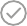 Яким нормативно-правовим документом регламентуєтьсяПротидія насильству, зокрема жорстокому поводженнюз дитиною або життю чи здоров’ю якої загрожує небезпекаНаказ закладу освіти «Про визначення уповноваженої особи з числа працівників закладу для проведення невідкладних заходів реагування у разі виявлення фактів насильства та/або отримання заяв/повідом- лень від постраждалої особи/інших осіб»Наказ МОН України від 02.10.2018 р. № 1047«Про затвердження методичних рекомендацій щодо виявлення, реагування на випадки домашнього насильства і взаємодії педагогічних працівників із іншими органами та службами» (розділ ІІІ, п. 2.4.)³¹³¹ Режим доступу http://ru.osvita.ua/legislation/Ser_osv/62105/РОЗДІЛ ІІ. ТЕОРЕТИЧНО-ПРАКТИЧНЕ ЗАБЕЗПЕЧЕННЯ НАВЧАЛЬНОЇ ПРОГРАМИ«ЗАПОБІГАННЯ ТА ПРОТИДІЯ ПРОЯВАМ НАСИЛЬСТВА: ДІЯЛЬНІСТЬ ЗАКЛАДІВ ОСВІТИ»Перелік нормативно-правових документів у закладі освіти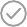 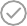 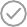 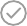 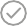 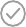 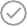 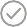 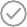 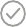 Яким нормативно-правовим документом регламентуєтьсяПостанова КМУ від 22 серпня 2018 р. № 658 «Про затвердження Порядку взаємодії суб’єктів, що здійснюють заходи у сфері запобігання та протидії домашньому насильству і насильству за ознакою статі» (п. 39-40)³²Відповідна супроводжувальна доку- ментація:Журнал обліку звернень і повідомлень стосовно дітей, які перебувають у складних життєвих обставинах, зокрема таких, що можуть загрожувати їхньому життю та здо- ров’ю (додаток 1 до таблиці)Відповідна документація працівників психологічної служби (план корекційної роботи, соціально-педагогічний супровід постраждалої особи та ії кривдника(-ці) тощо)Контактна інформація уповноваженої особи має бути розміщена на інформацій- ному стенді та офіційному вебсайті у закладі освітиПостанова КМУ від 3.10.2018 р. № 800«Деякі питання соціального захисту дітей, які перебувають у складних життєвих обстави- нах, зокрема таких, що можуть загрожувати їхньому життю та здоров’ю» (п. 18)³³Постанова КМУ від 3.10.2018 р. № 800«Деякі питання соціального захисту дітей, які перебувають у складних життєвих обстави- нах, зокрема таких, що можуть загрожувати їхньому життю та здоров’ю» (п. 7, п. 10, п. 18)Лист МОН України від 24.07.2019 № 1/9-477 «Про типову документацію праців- ників психологічної служби у системі освіти України»³⁴Лист МОН України від 18.05.2018 р.№ 1/11-5480 «Методичні рекомендації щодо запобігання та протидії насильству» (Розділ ІІІ, V)³⁵Наказ МОН України від 02.10.2018 р. № 1047 «Про затвердження методичних реко- мендацій щодо виявлення, реагування на випадки домашнього насильства і взає- модії педагогічних працівників із іншими органами та службами» (розділ ІІІ)Запобігання та протидія домашньому насильству і насильству за ознакою статіНаказ закладу освіти «Про визначення уповноваженої особи з числа працівників закладу для проведення невідкладних заходів реагування у разі виявлення фактів насильства та/або отримання заяв/повідомлень від постраждалої осо- би/інших осіб»Постанова КМУ від 22 серпня 2018 р. № 658 «Про затвердження Порядку взаємодії суб’єктів, що здійснюють заходи у сфері запобігання та протидії домашньому насильству і насильству за ознакою статі» (п. 39-40)³² Режим доступу https://zakon.rada.gov.ua/laws/show/658-2018-%D0%BF#n12 ³³ Режим доступу https://zakon.rada.gov.ua/laws/show/800-2018-%D0%BF³⁴ Режим доступуhttps://imzo.gov.ua/2019/07/25/lyst-mon-vid-24-07-2019-1-9-477-pro-typovu-dokumentatsiiu-pratsivnykiv-psykholohichnoi-sluz hby-u-systemi-osvity-ukrainy/³⁵ Режим доступу https://drive.google.com/file/d/1GU-yUiXyeQr3z6X0MWd7mf2AFVaeGFF5/viewЗАПОБІГАННЯ ТА ПРОТИДІЯ ПРОЯВАМ НАСИЛЬСТВА: ДІЯЛЬНІСТЬ ЗАКЛАДІВ ОСВІТИПротидія булінгу (цькуванню)Перелік наказів закладу освіти:Про затвердження постійного складу комісії з розгляду випадку булінгу (цькуван- ня) (на початку навчального року; з визна- ченням функціональних обов'язків кожного члена комісії).Про скликання засідання комісії з розгляду випадку булінгу (цькування) (не пізніше ніж упродовж трьох робочих днів з дня отримання заяви або повідомлення).Про оформлення протоколу засідан- ня комісії з розгляду випадку булінгу (цьку- вання).Закон України «Про внесення змін до деяких законодавчих актів України щодо протидії булінгу (цькуванню) від 18 грудня 2018 р.³⁷Закон України «Про освіту»³⁸Наказ МОН України № 1646 від 28 грудня 2019 року «Деякі питання реагуван- ня на випадки булінгу (цькування) та засто- сування заходів виховного впливу в закла- дах освіти»³⁹Про затвердження плану  заходів, спрямованих на запобігання та протидію булінгу (цькуванню) в закладі освіти (до початку навчального року).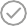 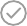 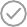 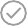 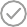 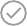 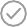 ³⁶ Режим доступу https://zakon.rada.gov.ua/laws/show/2229-19 ³⁷ Режим доступу https://zakon.rada.gov.ua/laws/show/2657-19³⁸ Режим доступу https://zakon.rada.gov.ua/laws/show/2145-19#n384 ³⁹ Режим доступу https://zakon.rada.gov.ua/laws/show/z0111-20РОЗДІЛ ІІ. ТЕОРЕТИЧНО-ПРАКТИЧНЕ ЗАБЕЗПЕЧЕННЯ НАВЧАЛЬНОЇ ПРОГРАМИ«ЗАПОБІГАННЯ ТА ПРОТИДІЯ ПРОЯВАМ НАСИЛЬСТВА: ДІЯЛЬНІСТЬ ЗАКЛАДІВ ОСВІТИ»Перелік нормативно-правових документів у закладі освіти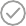 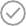 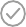 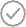 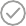 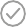 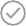 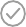 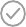 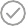 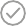 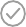 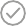 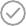 Відповідна	супроводжувальна документація (журнали, акти, протоко- ли, положення тощо):Заяви або повідомлення про випа- док булінгу (цькування).Протокол засідання комісії за формою згідно з додатком до цього Порядку (додаток 3 до таблиці).План заходів, спрямованих на запо- бігання та протидію булінгу (цькуванню) в закладі освіти.Оцінка потреб сторін булінгу (цьку- вання) в отриманні соціальних та психоло- го-педагогічних послуг.Заходи виховного впливу щодо сторін булінгу (цькування).Моніторинг ефективності соціальних та психолого-педагогічних послуг.Моніторинг ефективності заходів з усунення причин булінгу (цькування).Моніторинг ефективності заходів виховного впливу.Рекомендації педагогічним (науко- во-педагогічним) працівникам закладу освіти щодо доцільних методів здійснення освітнього процесу та інших заходів з малолітніми чи неповнолітніми сторонами булінгу (цькування), їхніми батьками або іншими законними представниками.Рекомендації батькам або іншим законним представникам малолітньої чи неповнолітньої особи, яка стала стороною булінгу (цькування).Внесення відповідних пунктів до:посадових та робочих інструкцій;правил внутрішнього трудового розпорядку;статуту школи тощо.Порядок подання та розгляду (з дотриманням конфіденційності) заяв про випадки булінгу (цькування) в закладі освіти (форма заяви, приблизний зміст, терміни та процедура розгляду).Яким нормативно-правовим документом регламентуєтьсяЗакон України «Про освіту» № 2145-VIII, редакція від 09.08.2019 (ст. 26; ст. 30; ст.53-55)Закон України «Про внесення змін до деяких законодавчих актів України щодо протидії булінгу (цькуванню) від 18 грудня 2018 р.Наказ МОН України № 1646 від 28 грудня 2019 року «Деякі питання реагуван- ня на випадки булінгу (цькування) та засто- сування заходів виховного впливу в закла- дах освіти»ЗАПОБІГАННЯ ТА ПРОТИДІЯ ПРОЯВАМ НАСИЛЬСТВА: ДІЯЛЬНІСТЬ ЗАКЛАДІВ ОСВІТИЖУРНАЛобліку звернень і повідомлень стосовно дітей, які перебувають у складних життєвих обставинах, зокрема таких,що можуть загрожувати їхньому життю та здоров’ю⁴⁰Додаток 1Розпочато 	 	20     р. №  	Закінчено 	 	20     р. №  	ЖУРНАЛДодаток 2реєстрації фактів виявлення (звернення) про вчинення домашнього насильства та насильства за ознакою статі⁴¹(найменування закладу освіти)⁴⁰ Постанова КМУ від 3.10.2018 р. № 800 «Деякі питання соціального захисту дітей, які перебувають у складних життєвих обставинах, зокрема таких, що можуть загрожувати їхньому життю та здоров’ю».⁴¹ Постанова КМУ від 22 серпня 2018 р. № 658 «Про затвердження Порядку взаємодії суб’єктів, що здійснюють заходи у сфері запобігання та протидії домашньому насильству і насильству за ознакою статі».РОЗДІЛ ІІ. ТЕОРЕТИЧНО-ПРАКТИЧНЕ ЗАБЕЗПЕЧЕННЯ НАВЧАЛЬНОЇ ПРОГРАМИ«ЗАПОБІГАННЯ ТА ПРОТИДІЯ ПРОЯВАМ НАСИЛЬСТВА: ДІЯЛЬНІСТЬ ЗАКЛАДІВ ОСВІТИ»Додаток 3ПРОТОКОЛ №  	засідання комісії з розгляду випадків булінгу (цькування)⁴²(найменування закладу освіти)" 	" 	20    р.	Час 	год. 	хв.Підстава: 	(від кого і коли надійшла заява або повідомлення про випадок булінгу (цькування)(стислий зміст заяви або повідомлення)Присутні:Члени комісії ( 	осіб) згідно з наказом про склад комісії від 	№ 	:Інші особи ( 	осіб):СЛУХАЛИ:Затвердження Порядку денного засіданняРозгляд питань Порядку денного засідання¹Ухвалили рішення про²Потреби сторін булінгу (цькування) в соціальних та психолого-педагогічних послугах(опис відповідних послуг та відповідальні за їх надання)Заходи щодо усунення причин булінгу (цькування)(опис заходів та відповідальні за їх виконання)Заходи виховного впливу щодо сторін булінгу (цькування)(опис заходів та відповідальні за їх виконання)Рекомендації педагогічним (науково-педагогічним) працівникам закладу освіти щодо доцільних методів здійснення освітнього процесу та інших заходів з малолітніми чи неповноліт- німи сторонами булінгу (цькування), їхніми батьками або іншими законними представниками(опис рекомендацій і суб'єктів призначення цих рекомендацій)¹ Розділ II доповнюється окремими сторінками. ² Розділ III доповнюється окремими сторінками.⁴² Наказ МОН України від 28.12.2019 № 1646 "Деякі питання реагування на випадки булінгу (цькування) та застосування заходів виховного впливу в закладах освіти". URL: https://zakon.rada.gov.ua/laws/show/z0111-20ЗАПОБІГАННЯ ТА ПРОТИДІЯ ПРОЯВАМ НАСИЛЬСТВА: ДІЯЛЬНІСТЬ ЗАКЛАДІВ ОСВІТИРекомендації батькам або іншим законним представникам малолітньої чи неповноліт- ньої особи, яка стала стороною булінгу (цькування)(опис рекомендацій і суб'єктів призначення цих рекомендацій)Голова комісіїСекретарРЕКОМЕНДАЦІЇ ЩОДО ВІДПОВІДНОСТІ НОРМАТИВНИХ ДОКУМЕНТІВ ЗАКЛАДУ ОСВІТИ ВИМОГАМ НАЦІОНАЛЬНОГО ЗАКОНОДАВСТВА З ПИТАНЬ ЗАПОБІГАННЯ ТАПРОТИДІЇ ДОМАШНЬОМУ НАСИЛЬСТВУ, БУЛІНГУНормативно-правовий документ закладу освіти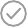 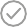 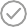 Статут закладу освіти(Лист МОН України«Щодо	розроблення статуту закладу загальної середньої освіти»№ 1/9-269 від 23.04.2019року)Розділи/статті/положення,до яких мають бути внесені відповідні нормиЗасадами державної політики у сфері освіти та принципами освітньої діяльності є: формування поваги до прав і свобод людини, нетерпимости до приниження її чести та гідности, фізичного або психологічного насильства, а також до дискримінації за будь-якими ознаками (Закон України «Про освіту» 2017, ст. 6).Право на здобуття повної загальної середньої освіти гарантується незалежно від віку, статі, раси, кольору шкіри, стану здоров’я, інвалідности, особливих освітніх потреб, громадянства, національности, політичних, релігійних чи інших переконань, місця проживання, мови спілкування, походження, сімейного, соціального та майнового стану, складних життєвих обставин, наявности судимости, а також інших обставин та ознак (Закон України «Про повну загальну середню освіту», Розділ ІІ, ст. 7, ч. 2).Безпечне освітнє середовище - сукупність умов у закладі освіти, що унеможливлюють заподіяння учасникам освітнього процесу фізичної, майнової та/або моральної шкоди, зокрема внаслідок недотримання вимог санітарних, протипожежних та/або будівельних норм і правил, законодавства щодо кібербезпеки, захисту персональних даних, безпеки харчових продуктів та/або надання неякісних послуг з харчування, шляхом фізичного та/або психологічного насильства, експлуатації, дискримінації за будь-якою ознакою, приниження чести, гідности, ділової репутації (булінг (цькування), поширення неправдивих відомостей тощо), пропаганди та/або агітації, зокрема з використанням кіберпростору, а також унеможливлюютьРОЗДІЛ ІІ. ТЕОРЕТИЧНО-ПРАКТИЧНЕ ЗАБЕЗПЕЧЕННЯ НАВЧАЛЬНОЇ ПРОГРАМИ«ЗАПОБІГАННЯ ТА ПРОТИДІЯ ПРОЯВАМ НАСИЛЬСТВА: ДІЯЛЬНІСТЬ ЗАКЛАДІВ ОСВІТИ»Нормативно-правовий документ закладу освітиРозділи/статті/положення,до яких мають бути внесені відповідні нормивживання на території закладу освіти алкогольних напоїв, тютюнових виробів, наркотичних засобів, психотропних речовин (Закон України «Про повну загальну середню освіту», Розділ І, ст. 1).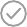 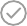 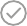 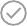 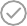 ОРГАНІЗАЦІЯ ОСВІТНЬОГО ТА ВИХОВНОГО ПРОЦЕСУНа кожному рівні повної загальної середньої освіти освітній процес організовується в безпечному освітньому середовищі та здійснюється з урахуванням вікових особливостей, фізичного, психічного та інтелектуального розвитку дітей, їхніх особливих освітніх потреб (Закон України «Про повну загальну середню освіту», Розділ ІІІ, ст. 10, ч. 2).Виховний процес має спрямовуватися на формування нетерпимости до приниження чести та гідности людини, фізичного або психологічного насильства, а також до дискримінації за будь-якою ознакою (Закон України «Про повну загальну середню освіту», Розділ ІІІ, ст. 15, ч. 1).УЧАСНИКИ ОСВІТНЬОГО ПРОЦЕСУПрава та обов'язки здобувачів освітиЗдобувачі освіти мають право на:захист під час освітнього процесу від приниження чести та гідности, будь-яких форм насильства та експлуатації, булінгу (цькування), дискримінації за будь-якою ознакою, пропаганди та агітації, що завдають шкоди здоров’ю здобувача(-ки) освіти;отримання соціальних та психолого-педагогічних послуг як такі, що постраждали від булінгу (цькування), стали його свідками або вчинили булінг (цькування).Здобувачі освіти зобов’язані:поважати гідність, права, свободи та законні інтереси всіх учасників освітнього процесу;повідомляти керівництво закладу освіти про факти булінгу (цькування) стосовно здобувачів освіти, педагогічних, науково-педагогічних, наукових працівників, інших осіб, які залучаються до освітнього процесу, свідком яких вони були особисто або про які отримали достовірну інформацію від інших осіб.(Закон України «Про освіту», ст. 53)Права та обов'язки педагогічних працівниківПедагогічні, науково-педагогічні та наукові працівники мають право на:захист професійної чести та гідности;ЗАПОБІГАННЯ ТА ПРОТИДІЯ ПРОЯВАМ НАСИЛЬСТВА: ДІЯЛЬНІСТЬ ЗАКЛАДІВ ОСВІТИРОЗДІЛ ІІ. ТЕОРЕТИЧНО-ПРАКТИЧНЕ ЗАБЕЗПЕЧЕННЯ НАВЧАЛЬНОЇ ПРОГРАМИ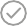 «ЗАПОБІГАННЯ ТА ПРОТИДІЯ ПРОЯВАМ НАСИЛЬСТВА: ДІЯЛЬНІСТЬ ЗАКЛАДІВ ОСВІТИ»ЗАПОБІГАННЯ ТА ПРОТИДІЯ ПРОЯВАМ НАСИЛЬСТВА: ДІЯЛЬНІСТЬ ЗАКЛАДІВ ОСВІТИ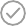 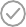 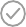 РОЗДІЛ ІІ. ТЕОРЕТИЧНО-ПРАКТИЧНЕ ЗАБЕЗПЕЧЕННЯ НАВЧАЛЬНОЇ ПРОГРАМИ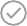 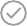 «ЗАПОБІГАННЯ ТА ПРОТИДІЯ ПРОЯВАМ НАСИЛЬСТВА: ДІЯЛЬНІСТЬ ЗАКЛАДІВ ОСВІТИ»ЗАПОБІГАННЯ ТА ПРОТИДІЯ ПРОЯВАМ НАСИЛЬСТВА: ДІЯЛЬНІСТЬ ЗАКЛАДІВ ОСВІТИПРАКТИЧНІ ВПРАВИ ДО ТЕМИ 4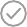 Робота в 3/6 групах.Завдання групам: опрацювати витяги з відповідних нормативно-правових документів; скласти проєкти наказів закладу освіти, планів, заходів, протоколів, повідомлень тощо.група - протидія насильству, зокрема жорстокому поводженню з дитиною або життю чи здоров’ю якої загрожує небезпека.група - запобігання та протидія домашньому насильству і насильству за ознакою статі. 3 група - протидія булінгу.Результати презентувати на загал.ІІ.5. ТЕОРЕТИЧНИЙ МАТЕРІАЛ ДО ТЕМИ 5«ФОРМУВАННЯ НАВИЧОК ІДЕНТИФІКАЦІЇ ПОСТРАЖДАЛИХ ДІТЕЙ ВІД ЖОРСТОКОГО ПОВОДЖЕННЯ,НАСИЛЬСТВА, ҐЕНДЕРНО ЗУМОВЛЕНОГО НАСИЛЬСТВА, ДОМАШНЬОГО НАСИЛЬСТВА, БУЛІНГУ. ОСОБЛИВОСТІ СПІЛКУВАННЯ З ДІТЬМИ, ЩО ПОСТРАЖДАЛИ ВІД НАСИЛЬСТВА»ХТО МОЖЕ БУТИ ЗАЛУЧЕНИМ ДО СИТУАЦІЇ НАСИЛЬСТВА, БУЛІНГУ В ЗАКЛАДІ ОСВІТИ?Як може в закладі освіти проявлятися ситуація домашнього насильства над дітьми?До ситуації насильства в закладі освіти може потрапити будь-яка особа. Насильство може відбуватися на різних рівнях взаємодії як учасників освітнього процесу, так і інших, залучених до нього осіб.Наприклад, рівні залучення до ситуації насильства у закладі освіти можна розглянути у вигляді так званої «карти».РОЗДІЛ ІІ. ТЕОРЕТИЧНО-ПРАКТИЧНЕ ЗАБЕЗПЕЧЕННЯ НАВЧАЛЬНОЇ ПРОГРАМИ«ЗАПОБІГАННЯ ТА ПРОТИДІЯ ПРОЯВАМ НАСИЛЬСТВА: ДІЯЛЬНІСТЬ ЗАКЛАДІВ ОСВІТИ»Це своєрідна «3D-карта» формування/застосування насильницьких відносин у закладах освіти. Розкривати «карту» можна як на кожному її рівні, так і на різних, користуючись нею, як певним путівником.Наприклад:на рівні «учні/учениці–учні/учениці»: учні/учениці початкових класів, середньої ланки, старшої ланки; однокласники(-ці); учні/учениці різних вікових категорій; різної статі тощо;на рівні «учні/учениці–батьки або інші законні представники»: учні/учениці та їхні батьки або інші законні представники; учні/учениці та батьки інших учнів/учениць;на рівні «учні/учениці–педагоги(-ні)»: учні/учениці–педагоги(-ні)-предметники, учні/учениці–класні керівники, учні/учениці–адміністрація; учні/учениці–психолог(-иня), учні/учениці–соціальний(-а) педагог(-иня) тощо;на будь-якому рівні відносин між особами, переліченими в «3D-карті».«КАРТА» СУБ’ЄКТІВ ВИПАДКІВ БУЛІНГУ В ЗАКЛАДІ ОСВІТИНа яких рівнях стосунків та які саме особи можуть бути залучені до ситуацій булінгу у закладах освіти?ПрикладМої однокласниці створили чат та пишуть туди усілякі плітки. І тепер уся школа має доступ до так званих новин про когось та їх обговорення. Я теж якось стала «героїнею» теми «лакшері лук», де вони насміхалися з мого одягу, порівнюючи його з речами із секонхенду. Коли мені показали цю переписку, я проплакала весь вечір вдома. Мені було так прикро і так боляче, що я тепер не хочу повертатися у цей клас! (Зі звернень на Національну дитячу «гарячу» лінію)ЗАПОБІГАННЯ ТА ПРОТИДІЯ ПРОЯВАМ НАСИЛЬСТВА: ДІЯЛЬНІСТЬ ЗАКЛАДІВ ОСВІТИПрикладІрина була лідеркою у своєму класі, дівчина звикла у всьому бути першою. Одного разу Ірина посперечалася з вчителем літератури через несправедливу, на думку дівчини, оцінку. Вчитель аргументував свою оцінку, та все ж запропонував дівчині перескласти матеріал. Ірину це обурило, адже, по-перше, з такою ситуацією стикнулася вперше і, по-друге, вона не любила програвати. Тож після конфлікту дівчина почала поширювати непристойні плітки про вчителя та писати погані відгуки про нього на сторінці школи.ПрикладУ шостому класі нам призначили нову класну керівницю - до цього вона рік вела у нас українську мову і літературу, все було нормально. Але потім вчителька чомусь причепилася до мого прізвища, понівечила його і придумала мені прізвисько (не можу сказати яке, це надто особисте). Щоуроку її уроці вона звертається до мене на це образливе прізвисько. Досить швидко на прізвисько до мене стали звертатися однокласники, а потім - і вся школа. Для мене це дуже образливо і неприємно.ПрикладНаталка і Олена були найкращими подругами з першого класу. Одного дня дівчата посварилися. Наталка розповіла про цей конфлікт вдома своїй мамі. Наступного дня мама Наталки прийшла до школи і почала допитувати Олену щодо подробиць сварки, вимагаючи при цьому визнання провини дівчиною та попросити пробачення перед її дочкою. Неодноразово під час розмови вона називала дівчину образливими словами. Олена сказала, що вони самі вирішать конфлікт і пішла на уроки. Минали дні, а дівчата все ще не мирилися. І в ситуацію знову і знову втручалася мама Наталки, щотижня приходячи в школу та розмовляючи з Оленою, всіляко змушуючи дівчинку вибачитися перед донькою та пояснюючи їй, що це вона винувата. Жінка знову і знову приходила до школи протягом декількох місяців, аж поки одного дня заплакана Олена не звернулася за допомогою до класної керівниці.РОЗДІЛ ІІ. ТЕОРЕТИЧНО-ПРАКТИЧНЕ ЗАБЕЗПЕЧЕННЯ НАВЧАЛЬНОЇ ПРОГРАМИ«ЗАПОБІГАННЯ ТА ПРОТИДІЯ ПРОЯВАМ НАСИЛЬСТВА: ДІЯЛЬНІСТЬ ЗАКЛАДІВ ОСВІТИ»ПрикладВвечері Антон і Віталий вирішили піти до шкільної спортивної зали пограти у баскетбол. Та потрапити до школи хлопцям не вдалося, адже охоронець Василь Гнатович мав розпорядження від директора, в післяурочний час учнів до школи не впускати. Антон і Віталік на це вчинили сварку. Але Василь Гнатович залишався непохитним. Після цього хлопці не втрачали жодної можливості покепкувати з охоронця, вигадали йому прізвисько, а одного дня написали непристойні слова на дверях кабінету охоронця. Чоловіка це дуже образило і він розповів про це директору.ПрикладВ нашій школі стався прикрий інцидент. Ситуація відбулася на перерві, коли учениця 9-го класу Марина зайшла до класу, в якому прибирала Галина Іванівна. Жінка почала кричати на ученицю, щоб та не заважала їй прибирати, і лайливими словами вигнала з класу. Коли Марина згадала, що не забрала підручники, то повернулася. Галину Іванівну це обурило і вона знову почала кричати на дівчину, ображаючи її. Це все чули однокласники Марини, які стояли в коридорі. Після цього випадку Галина Іванівна не полишає можливості, будь-який раз бачачи Марину, сваритися на дівчину.ПрикладУ школі відкрився танцювальний гурток. Тричі на тиждень викладачка танців приїздила до школи, аби навчити дітей хореографії. Одного разу під час заняття викладачка почала робити зауваження учениці Світлані, що в неї зайва вага і дівчина має схуднути, якщо хоче продовжити заняття. Світлана спочатку не звертала на це уваги, але неприємні коментарі щодо ваги дівчини і кепкування викладачки з приводу цього лунали майже щозаняття, через що учениця відчувала себе пригніченою. Через деякий час Світлана не витримала натиску і припинила відвідування гуртка.Отже, в закладі освіти в ситуації булінгу центральним суб’єктом є дитина. Тобто:діти можуть потрапляти в ситуацію булінгу (бути постраждалими) від інших дітей, педагогічних працівників, обслуговуючого персоналу, батьків здобувачів освіти, інших осіб, інакше кажучи – всіх учасників освітнього процесу;діти можуть виступати в ролі кривдника(-ці) стосовно інших дітей, педагогічних працівників, обслуговуючого персоналу, батьків здобувачів освіти, інших осіб, тобто – всіх учасників освітнього процесу.ЗАПОБІГАННЯ ТА ПРОТИДІЯ ПРОЯВАМ НАСИЛЬСТВА: ДІЯЛЬНІСТЬ ЗАКЛАДІВ ОСВІТИНорми Закону України «Про внесення змін до деяких законодавчих актів України щодо протидії булінгу (цькуванню)» не регулюють відносини між педагогічними працівниками, персоналом закладу освіти, батьками здобувачів освіти, іншими особами. Відносини між вищезгаданими особами регламентуються іншими відповідними нормативно-правовими актами.Як може в закладі освіти проявлятися ситуація домашнього насильства над дітьми?Згідно зі сферою дії законодавства про запобігання та протидію домашньому насильству (ст. 3 Закону), домашнім насильством над дітьми у школі можуть вважатися насильницькі дії, наприклад, між: учнями, які є рідними/двоюрідними/тощо братами/сестрами; батьком/матір’ю та рідним сином/дочкою або пасинком тощо.Як може в закладі освіти проявлятися ситуація домашнього насильства щодо дітей?Згідно зі сферою дії законодавства про запобігання та протидію домашньому насильству (ст. 3 Закону), домашнім насильством над дітьми у школі можуть вважатися насильницькі дії, наприклад, між: учнями, які є рідними/двоюрідними/тощо братами/сестрами; батьком/матір’ю та рідним сином/дочкою або пасинком тощо.ПрикладОдного дня тато прийшов за Мариною в школу, щоб забрати раніше. Вчителька розповіла про те, що навчання Марини викликає у неї занепокоєння. Вислухавши вчительку, тато відразу почав кричати на доньку, ображати її. В емоційному збудженні сильно схопивши дівчину за руку, батько потягнув її за собою, пообіцявши, що вдома ще раз «пояснить», як треба вчитися, щоб до нього не було претензій.ОЗНАКИ, ЩО ПРИТАМАННІ ДІТЯМ, ЯКІ ПОТЕРПАЮТЬ ВІД НАСИЛЬСТВА. ОЗНАКИ ВИЯВЛЕННЯ ВИПАДКІВ БУЛІНГУ. ОЗНАКИ, ЩО ВКАЗУЮТЬ НА ЙМОВІРНІСТЬ ВИНИКНЕННЯ РИЗИКІВ ДЛЯ ЖИТТЯ, ЗДОРОВ’Я ТА РОЗВИТКУ ДИТИНИ. ПРОЯВИ НАСИЛЬСТВА, ДОМАШНЬОГО НАСИЛЬСТВА ЩОДО ДИТИНИ, БУЛІНГУОзнаки виявлення випадків домашнього насильства щодо дітей⁴³У виявленні фактів домашнього насильства має значення спостережливість педагогічних працівників закладу освіти, їхнє уважне ставлення до учасників освітнього процесу і здатність вчасно помітити тривожні симптоми в поведінці та настроях дітей.Форми домашнього насильства щодо дитини можуть визначатися за наступними ознакамиФорми насильстваПсихологічне насильствоОзнакизамкнутість, тривожність, страх або навпаки демонстра- ція повної відсутности страху, ризикована, зухвала поведінка;неврівноважена поведінка;агресивність, напади люті, схильність до руйнації, нищення, насильства;різка зміна звичної для дитини поведінки на контрастну;уповільнене мовлення, нездатність до навчання, відсут- ність знань відповідно до віку (наприклад, невміння читати,⁴³ Наказ Міністерства освіти і науки України від 02.10.2018 № 1047.URL: http://mon.gov.ua/ua/npa/pro-zatverdzhennya-metodichnih-rekomendacij-shodo-viyavlennya-reaguvannya-na-vipadki-domashnogo- nasilstva-i-vzayemodiyi-pedagogichnih-pracivnikiv-iz-inshimi-organami-ta-sluzhbami (дата звернення: 02.10.2019).РОЗДІЛ ІІ. ТЕОРЕТИЧНО-ПРАКТИЧНЕ ЗАБЕЗПЕЧЕННЯ НАВЧАЛЬНОЇ ПРОГРАМИ«ЗАПОБІГАННЯ ТА ПРОТИДІЯ ПРОЯВАМ НАСИЛЬСТВА: ДІЯЛЬНІСТЬ ЗАКЛАДІВ ОСВІТИ»ЗАПОБІГАННЯ ТА ПРОТИДІЯ ПРОЯВАМ НАСИЛЬСТВА: ДІЯЛЬНІСТЬ ЗАКЛАДІВ ОСВІТИРОЗДІЛ ІІ. ТЕОРЕТИЧНО-ПРАКТИЧНЕ ЗАБЕЗПЕЧЕННЯ НАВЧАЛЬНОЇ ПРОГРАМИ«ЗАПОБІГАННЯ ТА ПРОТИДІЯ ПРОЯВАМ НАСИЛЬСТВА: ДІЯЛЬНІСТЬ ЗАКЛАДІВ ОСВІТИ»Форми насильстваОзнакисексуальні домагання до дітей, підлітків, дорослих;нерозбірлива або непритаманна віку дитини сексуальна поведінка;створення та реалізація дитиною сексуальних сценаріїв в іграх за допомогою іграшок та ляльок;відмова від гігієнічного догляду за собою;нашарування великої кількості одягу на тілі або викори- стання одягу, який максимально приховує тіло;страх або агресивна реакція щодо конкретних людей або людей певної статі, віку тощо;синці на внутрішній стороні стегон, на грудях і сідницях, сліди від укусів;інші незвичні для віку дитини фізичні ознаки (видимі та невидимі), а також психологічні і поведінкові прояви, які можуть свідчити про насильство щодо дитини.Педагогічним працівникам доцільно звертати увагу також на ознаки, що вказують на ймовірність виникнення ризиків для життя, здоров’я та розвитку дитини.Зокрема, до таких ризиків можна, крім іншого, віднести ситуації, коли батьки або інші законні представники:не цікавляться освітньою діяльністю дитини (не відвідують батьківських зборів, не контактують із педагогами закладу);під час відвідування закладу освіти перебувають у стані алкогольного сп’яніння або під дією наркотичних речовин; наявні факти надмірного вживання алкоголю, наркотичних речовин, схильності до азартних ігор та відвідування ігрових клубів;систематично проявляють агресивну поведінку до працівників закладу освіти, батьків інших дітей;ігнорують рекомендації працівників закладу освіти щодо виховання дитини, що призводить або може призвести до затримки її розвитку, погіршення емоційного стану, здоров’я, соціальної ізоляції та інших несприятливих наслідків;не дотримуються санітарно-гігієнічних норм та правил безпечної поведінки (що призводить до виникнення ризику інфікування дитини);мають ознаки пригніченого психоемоційного стану, розладів психічного здоров’я, суїцидальної поведінки, що ускладнює процес догляду та виховання дитини;не забезпечують необхідного медичного догляду за дитиною, що може призвести до серйозних порушень здоров’я;жорстоко поводяться з членами сім’ї (одним із батьків, іншою дитиною, іншою особою), з домашніми тваринами;допускають перебування у помешканні, де проживає дитина, сторонніх осіб, схильних до вживання алкоголю, наркотичних речовин;не забезпечують дитину кишеньковими коштами;перекладають догляд за меншими дітьми на інших.Також, такі ризики можуть бути, коли діти мають:знижену здатність контролювати свою поведінку;демонстративну хоробрість;агресію стосовно інших дітей або дорослих;ЗАПОБІГАННЯ ТА ПРОТИДІЯ ПРОЯВАМ НАСИЛЬСТВА: ДІЯЛЬНІСТЬ ЗАКЛАДІВ ОСВІТИознаки або схильність до бродяжництва;бажання і змогу перебувати у вечірній і нічний час на вулиці без супроводу дорослих, відвідувати комп’ютерний клуб.За такими ознаками можна припустити, що дитина знаходиться в стані стресу, можливо, викликаного конфліктами і насильством⁴⁴:пропуски занять або прогули у певні дні або певних уроків; запізнення на заняття, відмова від участі в позаурочних заходах без об'єктивних причин або з надуманих причин;часті скарги на погане самопочуття на заняттях;замкнутість, уникнення друзів, однокласників, самоізоляція або ізоляція з боку інших учнів;зниження успішності, втрата інтересу до навчання та іншої діяльності;недовіра до однолітків і дорослих, низька самооцінка, невпевненість у собі;неуважність, забудькуватість, нездатність концентруватися;постійний або частий стан тривожности, напружености; лякливість, страх гучних звуків і різких рухів;постійний або частий поганий настрій, стан пригнічености, або, навпаки, гіперактивність, відмова пояснити причини вищеописаних станів і поведінки або неправдоподібні пояснення.Прояви та ознаки булінгу в поведінці учасників освітнього процесу⁴⁵:умисне позбавлення їжі, одягу, коштів, документів, іншого майна або можливості користуватися ними, перешкоджання в отриманні освітніх послуг;примушування до праці та інші правопорушення економіч- ного характеру.словесні образи, погрози, також і щодо третіх осіб, - прини- ження, переслідування, залякування;інші діяння, спрямовані на обмеження волевиявлення особи.будь-яка форма небажаної вербальної, невербальної чи фізичної поведінки сексуального характеру, зокрема приниз- ливі погляди, жести, образливі рухи тіла, прізвиська, образи, жарти, погрози, поширення образливих чуток.будь-яка форма небажаної  фізичної поведінки,  зокрема ляпаси, стусани, штовхання, щипання, шмагання, кусання, завдання ударів.Інші правопорушення насильницького характеру.⁴⁴ Лист Міністерства освіти і науки України від 18.05.2018 № 1/11-5480 «Методичні рекомендації щодо запобігання та протидії насильству».⁴⁵ Наказ МОН України № 1646 від 28 грудня 2019 року «Деякі питання реагування на випадки булінгу (цькування) та застосування заходів виховного впливу в закладах освіти».РОЗДІЛ ІІ. ТЕОРЕТИЧНО-ПРАКТИЧНЕ ЗАБЕЗПЕЧЕННЯ НАВЧАЛЬНОЇ ПРОГРАМИ«ЗАПОБІГАННЯ ТА ПРОТИДІЯ ПРОЯВАМ НАСИЛЬСТВА: ДІЯЛЬНІСТЬ ЗАКЛАДІВ ОСВІТИ»Як розпізнати дитину, яка стала жертвою булінгу?Дитина навряд чи розповість вам про те, що її булять.Тому уважно придивіться до її поведінки та можливих зовнішніх ознак булінгу:ЗАПОБІГАННЯ ТА ПРОТИДІЯ ПРОЯВАМ НАСИЛЬСТВА: ДІЯЛЬНІСТЬ ЗАКЛАДІВ ОСВІТИФорми насильстваЗовнішні ознаки булінгу(інтимного) характеру та/або змісту;приховування статевих ознак через сором’язливість шляхом нашарування великої кількости одягу на тілі або вико- ристання одягу, який максимально приховує тіло.Типові риси сторін булінгу (за Д. Ольвеусом)Типові риси учнів/учениць, схильних ставати булерамивідчувають сильну потре- бу панувати й підпорядко- вувати собі інших учнів або учениць, переслідуючи власні цілі;імпульсивні; часто зухвалі та агресивні в ставленні до дорослих (передусім батьків і вчителів);не виявляють співчуття до своїх жертв;зазвичай фізично сильніші за інших.Типові риси потерпілих (жертв булінгу)полохливі, вразливі, зам- кнуті, соромливі; часто тривожні, невпевнені в собі, мають низьку самооцінку; схильні до депресії;часто не мають жодного близького друга або близь- кої подруги та успішніше спілкуються з дорослими, ніж із однолітками;можуть бути фізично сла- бшими за своїх ровесників;можуть відрізнятися від інших будь-чим.Типові риси спостерігачіввідчуття провини;відчуття власного без- силля;небажання/нерозуміння власної ролі.Спостерігачами	можуть бути:діти з кола кривдника або кривдниці;однокласники або одно- класниці;випадкові учні або учениці;всі, хто бачить ситуацію булінгу (випадково чи свідо- мо).О.Л. Луценко, досліджуючи психологічні закономірности адаптації людини на сучасному етапі еволюції, охарактеризувала психологічні особливости булінгу, що розглядається як агресивна поведінка осіб, яка спрямована на здобуття статусу та ресурсів найбільш економічним і безпечним для цих осіб шляхом. Дослідницею виявлені психологічні риси як осіб, схильних до булінгу (заздрісність, прагматизм, агресивність, тривожність, негативний моральний статус, проблеми в родині, фрустрованість, страхи, низька самооцінка, схильністьРОЗДІЛ ІІ. ТЕОРЕТИЧНО-ПРАКТИЧНЕ ЗАБЕЗПЕЧЕННЯ НАВЧАЛЬНОЇ ПРОГРАМИ«ЗАПОБІГАННЯ ТА ПРОТИДІЯ ПРОЯВАМ НАСИЛЬСТВА: ДІЯЛЬНІСТЬ ЗАКЛАДІВ ОСВІТИ»до алкоголізації), так і жертв такого знущання (низька самооцінка, меланхолічний темперамент, гуманізм, ліберальні погляди). Констатована можливість соціально-психологічної реактивности булінгу, яка виявляється в тому, що жертви булінгу самі стають булерами внаслідок навчання булінгу та бажання помститися. Констатована висока поширеність булінгу в шкільному середовищі (16-32%) та запропонована його класифікація шляхом поділу на вербальне, фізичне, моральне пригнічення, заборону та ігнорування. Встановлений достатньо тісний взаємозв’язок між схильністю до булінгу (як агресора, так і жертви) та низькою академічною успішністю. Виявлені ґендерні особливости булінгу, схильність до якого у осіб чоловічої статі помітно переважає⁴⁶.ОСОБЛИВОСТІ СПІЛКУВАННЯ З ДІТЬМИ, ЯКІ ПОСТРАЖДАЛИ ВІД НАСИЛЬСТВАТиповий алгоритм ведення діалогу з дитиною, яка постраждала від насильства⁴⁷:Встановити довірливі стосунки між дитиною і дорослим - «Я тобі вірю».Багато дітей не можуть розповісти дорослим про те, що сталося, оскільки бояться, що вони їм не повірять. Причина цих страхів криється в тому, що кривдник(-ця)/агресор(-ка), як правило, авторитетніше і сильніше, ніж постраждала дитина.Проявити співчуття – «Мені шкода, що це сталося».На другому етапі дитина повинна відчути, що її чують, співчувають, розуміють думки і почуття, які у неї виникають.Зменшити відчуття провини – «Ти не винен(-на) в тому, що сталося».Це третій крок, який спрямований на те, щоб дитина відчула себе комфортно і безпечно.Дорослий не повинен засуджувати, давати негативних оцінок поведінці дитини.Підтримати і схвалити поведінку дитини: «Добре, що ти розповів(-ла)».Позитивна, емоційна підтримка, підкріплення бажання знайти вихід із ситуації насильства є важливими моментами цього етапу. Дитині потрібна допомога в подоланні страхів, що виникають після розкриття фактів насильства.Знайти резерви підтримки і допомоги – «Подумай, кому ще ти можеш розповісти про те, що відбулося/відбувається?»У даному випадку важливо показати дитині, що є люди, організації, яким можна довіритися і отримати від них допомогу і підтримку (родичі, знайомі, учителі, сусіди, служби соціального захисту, поліція, органи опіки і опікування і ін.).Створити умови для припинення насильства і виробити стратегію поведінки –«Давай подумаємо, що ми можемо зробити, аби попередити подібні дії?»Тут потрібно з’ясувати внутрішні резерви дитини. Потім знайти разом з дитиною нові шляхи виходу із ситуації, що склалася. Часто дитина не бачить виходу, і проблема для неї здається неможливою для розв’язання, тому важливо почати обговорення, у ході якого направити на пошук альтернативних рішень. Роблячи  вибір, дитина бере на себе відповідальність, і таким чином, у неї підвищується мотивація до активних дій. Але разом з цим, дати дитині зрозуміти, що гарантій того, що ситуація не повториться, немає.Підтримати в рішучості. Звертатися по допомогу та за підтримкою щоразу, коли є потреба – «Ти можеш звертатися до мене стільки, скільки вважатимеш за необхідне».Чітко демонструйте позицію, що немає жодних обставин, якими можна було б виправдати насильницьку поведінку. Звертайтеся до дитини спокійним тоном, уникаючи активних проявів⁴⁶ Катерина Левченко, Микола Легенкий, Ольга Швед, Марина Легенка, Ольга Дунебабіна. Соціально-правові механіз- ми запобігання та протидії знущанням у молодіжному середовищі. Праці ІІІ Міжнародного наукового конгресу Товари- ства навколишньої розвідки 2020 (ISC-SAI 2020).DOI: https://doi.org/10.2991/aebmr.k.200318.023⁴⁷ Соціологія: підручник для студентів вищих навчальних закладів / За редакцією В.Г. Городененка. – К.: Видавничий центр «Академія», 2005. - 560 с.URL: https://vzvo.gov.ua/innovatsiyni-osvitni-tekhnolohii/362-nasyllya-v-simi-metodychnyy-posibnykЗАПОБІГАННЯ ТА ПРОТИДІЯ ПРОЯВАМ НАСИЛЬСТВА: ДІЯЛЬНІСТЬ ЗАКЛАДІВ ОСВІТИемоцій, незалежно від змісту питання. Якщо дитина плаче, дозвольте їй це робити. Скажіть, що це цілком нормальна реакція. Стежте, щоб ваша розмова була довірливою. Визначтесь з дитиною, яка інформація має залишитися конфіденційною, а яка може бути розголошена. Повідомте, яку інформацію ви зобов’язані будете передати державним структурам. Не забудьте наприкінці розмови поцікавитися, чи хоче дитина ще щось сказати чи дещо запитати у вас.При спілкуванні з дитиною, яка постраждала від насильства, неприпустимо:    «Читати нотацій».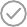     Відволікатися від розмови з дитиною.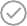     Обіцяти нагороду за надання інформації.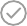     Примушувати відповідати, наполягати розказати правду, навіть якщо впевнені, що дитина обманює; вимагати детальної інформації за умови, якщо дитина не розповідає всього, що, на вашу думку, їй відомо достеменно.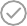     Провокувати дитину питанням, як би вона хотіла покарати кривдника(-цю), що, на її думку, має бути справедливим покаранням за вчинене.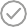     Засуджувати будь-яку з відповідей, почуту від дитини.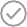     Виправляти «неправильну відповідь». У такому випадку допоможуть додаткові питання.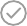     Давати припущення щодо того, хто винен.     Проявляти роздратування. Перебивати.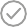 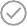     Підганяти дитину.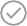     Розпитувати дитину, чому злочинець завдав кривди саме їй. Дитина не усвідомлює цього і часто звинувачує себе.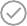     Ставити питання на кшталт, чи любить дитина кривдника(-цю) і навпаки - чи любить кривдник(-ця) дитину.    Давати надію на те, в чому самі не певні, наприклад, «з тобою більше ніколи не станеться нічого поганого», чи «подібні дії ніколи не повторяться».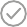     Обіцяти дитині, що ви не збираєтеся розказувати нікому про речі, які ви почуєте від неї. Може статися так, що інформацію щодо цієї справи треба буде передати до інших структур чи органів поліції.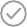     Допускати жодного прояву зневаги до постраждалої особи. Виявляйте розуміння і повагу, сприймайте постраждалу дитину такою, якою вона є.Рекомендації щодо опитування дитини, постраждалої від насильства⁴⁸ ⁴⁹⁴⁸ Методичні рекомендації щодо опитування дітей, що стали свідками та/або жертвами насильства, а також вчинили насильство: Метод. посіб. / Автори-упоряд.: Д. Пурас, О. Калашник, О. Кочемировська, Т. Цюман; за заг. ред. Т. Цюман.К.: ФОП Клименко, 2015. – 114 с.⁴⁹ Навчально-методичний посібник «Підготовка працівників структурних підрозділів Національної поліції України у частині забезпечення та захисту прав дітей: ЧАСТИНА 1». – Київ, 2019.РОЗДІЛ ІІ. ТЕОРЕТИЧНО-ПРАКТИЧНЕ ЗАБЕЗПЕЧЕННЯ НАВЧАЛЬНОЇ ПРОГРАМИ«ЗАПОБІГАННЯ ТА ПРОТИДІЯ ПРОЯВАМ НАСИЛЬСТВА: ДІЯЛЬНІСТЬ ЗАКЛАДІВ ОСВІТИ»Працівник(-ця) психологічної служби (практичний(-а) психолог(-иня), соціальний(-а) педагог(-иня)⁵⁰) має зустрітися з дитиною, стосовно якої надійішла інформація про жорстоке поводження щодо неї. Зустріч може проходити у кабінеті психолога, соціального педагога чи в окремому приміщенні.Основною метою бесіди з дитиною є отримання повного обсягу інформації про те, що сталося, в ході спонтанної розповіді дитини.Під час розмови фахівець має сидіти поруч із дитиною, не допускаючи розділення столом; спілкуючись з дитиною, необхідно демонструвати повагу до неї, приязність, досягти створення атмосфери максимальної довіри (наприклад, пригостити дитину чаєм).Після вибору часу і місця опитування дитини-жертви чи свідка варто провести розподіл опитування на етапи, кожний з яких виконує певну функцію. Наукою та практикою обґрунтовано такі фази проведення опитування:попередня фаза;вступна фаза;фаза вільної розповіді;фаза детальних запитань;завершальна фаза.Попередня фазаЦя фаза охоплює дії, які передують контакту з дитиною. Вона полягає в отриманні інформації про дитину, свідка чи жертву, – її пізнавального, соціального та емоційного розвитку, а також щодо її найближчого оточення і сім’ї. Під час попередньої фази слід остаточно визначити, хто братиме участь в опитуванні і хто виконуватиме в ньому провідну роль.Вступна фазаСпеціаліст(-ка) (практичний(-а) психолог(-иня), соціальний(-а) педагог(-иня) запрошує на зустріч дитину, стосовно якої надійшла інформація про жорстоке поводження щодо неї. Зустріч може проходити у кабінеті психолога, соціального педагога чи в іншому, окремому приміщенні. Знайомлячись з дитиною, необхідно озвучити тему розмови, але при цьому варто уникати сугестивних слів, як-от: «важкий», «страшний», «насильство» тощо.Слід у зрозумілій і доступній для дитини формі представитись, повідомити, ким є особа, яка веде опитування, і в чому полягає її робота. Можна також запитати дитину, чи знає вона, ким є особа, що веде опитування, і якою є мета розмови. Це дозволить зорієнтувати дитину щодо ситуації та дізнатися, чи налаштована вона на співпрацю.⁵⁰ Лист МОН від 28.10.2014 № 1/9-557ЗАПОБІГАННЯ ТА ПРОТИДІЯ ПРОЯВАМ НАСИЛЬСТВА: ДІЯЛЬНІСТЬ ЗАКЛАДІВ ОСВІТИРозмову з дитиною – незалежно від віку – слід починати з нейтральних, безпечних тем, пам’ятаючи при цьому, що вступна фаза не може тривати занадто довго. Дітей дошкільного та молодшого шкільного віку можна, наприклад, запитати про улюблену гру, телепрограму, улюблені страви. Якщо предметом справи є проблеми, пов’язані з функціонуванням сім’ї, то під час вступної фази слід уникати тем, пов’язаних з нею. Якщо відомо, що у дитини є проблеми у відносинах із однолітками, то дана тема також не повинна згадуватися на цьому етапі.Під час вступної фази необхідно встановити, чи дитина в змозі відрізнити правду від брехні та ознайомити її з обов’язком говорити правду.Можна просто запитати дитину, що означає говорити правду, а що означає обманювати, а також, що може трапитися, якщо хтось обманює. Коли йдеться про маленьку дитину, що має труднощі, як, наприклад, з’ясувалося, з визначенням правди і брехні, можна навести кілька правдивих і неправдивих речень, щоразу питаючи дитину, чи це є правдою, чи брехнею.Фаза вільної розповідіНа цій фазі дитина-жертва чи свідок має розповідати про хід подій вільно, у своєму темпі, згідно з послідовністю згадуваного змісту. Цей етап показує, які елементи подій викликали емоції, були для дитини важливими, вартими того, щоб їх помітити та запам’ятати. Важливо ініціювати фазу вільної розповіді у такий спосіб, щоб дитина знала, чого саме від неї очікує спеціаліст(-ка). Наприклад, ставлячи відкриті запитання: «Розкажи, що трапилося, мені важливо почути твою версію», «Розкажи все, що пам’ятаєш, усе, що є важливим». Дитину, яка розповідає про подію або низку обставин у формі вільного викладу подій, не слід перебивати, навіть якщо вона відхиляється від суті справи чи вводить розгалужені побічні лінії. Не слід також виправляти, уточнювати її висловлювання або їх коригувати, порівнювати з інформацією, яка відома з інших джерел. Це може обмежити свободу подальшого викладення подій, завадити перебігу думок або змінити порядок окремих згадуваних елементів.Фаза детальних запитаньМетою особи, що проводить опитування, на цьому етапі є доповнення викладу подій, здійсненого дитиною під час фази вільної розповіді, та їх впорядкування для з’ясування обставин. Цей етап опитування повинен мати таку форму розмови, яка найбільше відповідає віковим та індивідуальним особливостям дитини.Не варто говорити дитині, що вона про щось забула у своїй розповіді або надала непослідовну інформацію, що суперечить іншим доказам. Це може пригнічувати її й гальмувати спонтанність відповідей або їх викривляти.Першим ключовим принципом у роботі з дітьми-свідками чи жертвами є застосування відкритих запитань. На початку фази детальних запитань рекомендуються наступні відкриті питання: «Що ти ще пам’ятаєш про подію..? Що ще сталося...?». При цьому слід нагадати дитині, що, якщо вона не в змозі відповісти на поставлене у такий спосіб запитання, вона повинна відверто сказати «не знаю» або «не пам’ятаю».У процесі розмови фахівець(-чиня) для себе повинен(-а) відтворити картину подій, що відбулися з дитиною, з’ясувати їхню черговість та отримати якомога більше деталей. Для цього варто ставити цілеспрямовані запитання, які стосуються:характеру насильства, якщо воно було;часу (коли саме це трапилося – уранці, вдень, увечері, вночі; якої пори року);людини, що заподіяла насильство;місця події;оточення;інших обставин тощо.Якщо дитині важко розказувати про події, які вона пережила, необхідно запропонувати відтворити болісну ситуацію за допомогою, наприклад, малюнка; за допомогою предметів, наприклад, ляльок.РОЗДІЛ ІІ. ТЕОРЕТИЧНО-ПРАКТИЧНЕ ЗАБЕЗПЕЧЕННЯ НАВЧАЛЬНОЇ ПРОГРАМИ«ЗАПОБІГАННЯ ТА ПРОТИДІЯ ПРОЯВАМ НАСИЛЬСТВА: ДІЯЛЬНІСТЬ ЗАКЛАДІВ ОСВІТИ»На етапі детальних запитань важливо спочатку зосередитися на інформації, яку надає дитина, і лише згодом – на даних, отриманих з інших джерел. Формулюючи дитині запитання, ніколи не посилайтеся на інформацію, отриману з інших джерел.Другим вирішальним принципом опитування дитини-свідка чи жертви є уникання запитань, які можуть викликати почуття провини, відповідальності дитини за події або їх перебіг, а також оцінки дитини та її поведінки.Третій не менш важливий принцип опитування полягає в тому, що слова, побудова запитань та їхня послідовність повинні відповідати віковим та індивідуальним особливостям дитини.Не забудьте наприкінці розмови поцікавитися у дитини, чи хоче вона ще щось сказати.Заключна фазаПід час заключної фази першим питанням має стати, як почувається дитина після опитування та чи є у неї якісь побоювання. Після цього варто розказати дитині, що відбуватиметься далі, які дії будуть наступними і пояснити, яка їх мета. Наостанок слід поговорити на нейтральні, емоційно необтяжливі теми, щоб знизити напругу душевного стану дитини.Пам’ятайте: завершальна фаза є надважливою для захисту психічного здоров’я дитини.Після проведеного опитування постраждалого/постраждалої не залишайте його/її наодинці (доручіть дитину до приходу батьків класному керівнику(-ці), вихователю(-льці), іншому педагогічному(-ній) працівнику(-ці)).Поради фахівцям(-чиням) щодо створення оптимальної атмосфери під час опитування дитини, постраждалої від насильства:звертайтеся до дитини за іменем;виявляйте позитивне, доброзичливе ставлення до дитини, будьте переконливими, аби вона повірила у безпечну для неї обстановку;говоріть повільно, чітко, спокійним голосом;використовуйте просту, зрозумілу для дитини мову;часто виражайте свою зацікавленість дитиною жестом (хитанням головою) або інтонацією;доведіть дитині, що вона є партнером у розмові, скажіть, що те, що вона розповідає, є важливим;підтримуйте відповідний зоровий контакт, без надмірного, безперервного спостерігання за дитиною;переривайте розповідь дитини лише тоді, коли це вкрай необхідно;перепитайте дитину, якщо не зрозумієте її висловлювань;якщо дитина довго не відповідає на запитання, спробуйте сформулювати його інакше;гідно оцініть зусилля дитини, яка дає показання, але не хваліть за конкретні відповіді, не обіцяйте винагороди;скажіть дитині у разі потреби, що ви усвідомлюєте, що дитина відчуває занепокоєння, і підкресліть небезпідставність її почуття;домагаючись того, щоб дитина більше розповідала про себе, покажіть готовність відкрити частину свого приватного життя, щоб стати для малолітнього свідка чи потерпілого(-ої) більш реальною, ближчою людиною (наприклад, запитуючи про тварин, скажіть, яку мали тваринку у своєму дитинстві або яка є у вас тепер);спостерігайте за тим, чи розуміє вас дитина;починайте з неважких запитань, поступово ускладнюючи їх;звертайте увагу на те, щоб одне запитання містило в собі лише одну тему, яка вимагаєЗАПОБІГАННЯ ТА ПРОТИДІЯ ПРОЯВАМ НАСИЛЬСТВА: ДІЯЛЬНІСТЬ ЗАКЛАДІВ ОСВІТИпояснення;давайте дитині час опанувати питання, поміркувати щодо відповіді;використовуйте прості граматичні конструкції;ставте короткі питання, максимально на два-три слова довші за речення, які вживає дитина;використовуйте в запитаннях активний стан дієслів, уникайте пасивного стану;використовуйте власні назви та імена, уникайте займенників;використовуйте просту термінологію, з дошкільнятами вживайте дво- чи трискладові поняття (наприклад, замість «продемонструй», скажіть «покажи»);з’ясуйте з дитиною значення термінів, понять, якими вона оперує;у запитаннях використовуйте висловлювання, які вживала дитина раніше під час опитування або під час вступної фази, навіть якщо вони дивні або вульгарні;перш ніж поставити дитині запитання, яке вимагає особливих знань, переконайтеся, чи ці знання є достатніми для того, щоб дитина дала відповідь (наприклад, перед запитанням про колір переконайтеся, що дитина розрізняє кольори і знає їхні назви).Поради фахівцям(-чиням) щодо їхньої небажаної поведінки в процесі опитування дитини, постраждалої від насильства:не слід перестрибувати з теми на тему;не ставте одночасно більше одного запитання;уникайте жестикуляції та інтенсивної міміки;не вживайте заперечень;уникайте незрозумілих багатозначних висловів (наприклад, «ці речі», «така поведінка»);уникайте абстрактних, узагальнювальних термінів та назв, віддаючи перевагу більш конкретним поняттям (наприклад, замість «тварина або зброя», скажіть «собака або пістолет»);уникайте висловів, які змінюють значення залежно від місця й часу (наприклад, «тут»,«там», «раніше», «пізніше»);працюючи з маленькими дітьми, уникайте термінів, які описують співвідношення (наприклад, «більше», «менше», «швидше»);не забудьте насамкінець розмови запитати дитину, чи хоче вона ще щось сказати.Рекомендації батькам або іншим законним представникамУ спілкуванні з дитиною, яка потрапила в ситуацію насильства/або стала свідком/або скоїла насильницькі дії/вчинив(-ла) булінг, вам можуть допомогти фрази:«Я тобі вірю»«Я тебе чую»«Я тебе підтримаю»«Давай поговоримо про цю ситуацію»«Що відбувається, через що ти себе так почуваєш?»«Іноді ми всі почуваємося пригніченими. Давай подумаємо, як я можу тобі допомогти почуватися краще?»«Я тебе люблю і мене турбує твій настрій. Скажи, що відбувається?»«Поділись зі мною, як ти себе почуваєш. Я, дійсно, хочу це знати»«Мені шкода, що це сталося»«Дякую, що ти розповів(-ла)»«Як ти думаєш, кому ще ти можеш розповісти про те, що відбулося/відбувається?»«Давай подумаємо, що ми можемо зробити, щоб такого більш не сталося?»РОЗДІЛ ІІ. ТЕОРЕТИЧНО-ПРАКТИЧНЕ ЗАБЕЗПЕЧЕННЯ НАВЧАЛЬНОЇ ПРОГРАМИ«ЗАПОБІГАННЯ ТА ПРОТИДІЯ ПРОЯВАМ НАСИЛЬСТВА: ДІЯЛЬНІСТЬ ЗАКЛАДІВ ОСВІТИ»«Ти можеш звертатися до мене стільки, скільки це буде потрібно»«Відчувати провину це нормально»«Я розумію, що ти зараз можеш почуватися по-різному, але це нормально для цієї ситуації»«Ця розмова є дуже важливою для вирішення цієї ситуації».Поради батькам, як поводити себе з дитиною, аби унеможливити потрапляння чи скоєння ситуації насильства:дитина має почуватися з вами нарівні, як із другом/подругою. Це дозволить встановити довірливі, чесні, відкриті стосунки. Тоді вона/він зможе відверто розповісти вам про свої проблеми та труднощі;при спілкуванні з дитиною намагайтесь обирати для себе таке місцеположення, щоб ваші очі та очі дитини були на одному рівні;дозвольте розповісти про свої почуття, переживання;виявляйте щире співчуття й інтерес до дитини, не перетворюйте розмови з нею на допит, ставте прості, щирі запитання (“Що трапилося?”, “Що відбулося?”);вислухайте дитину;побачте ситуацію очима дитини;допоможіть дитині знайти власний вихід із ситуації;ваша роль полягає в тому, щоб надати дружню підтримку, почути дитину, бути з нею, коли та страждає, навіть якщо вирішення проблеми, здається, не існує;сприймайте дитину як особистість з її цінностями, переконаннями, бажаннями;якщо ви не знаєте, що говорити, просто будьте поруч;цікавтеся життям дитини:Як твої справи? Ти чимось засмучений(-на)? Що приємного сталося сьогодні?;Що тобі подобається? Розкажи про своїх друзів? Яку ти любиш музику, ігри? Я хочу послухати її з тобою/пограти з тобою? Тощо;звертайте увагу на коло спілкування дитини в реальному житті. Цікавтесь, хто її друзі, чим вони займаються;проявляйте цікавість до того, в яких соціальних мережах та групах вона спілкується, з ким контактує, на які теми. Контролюйте перебування та спілкування вашої дитини в інтернеті, використовуючи сучасні технології.Під час спілкування формулюйте позитивно-конструктивні фрази⁵¹:Висловлювання дитини«Ненавиджу школу та ін.»Як треба діятиЗапитайте: «Що відбувається у нас, через що ти себе так почуваєш?»Як не треба діятиНе кажіть: «Коли я був/була в твоєму віці… та ти просто ледар(-ка)!»«Усе здається таким безнадійним»Скажіть: «Іноді усі ми почуває- мо себе пригніченими. Давай подумаємо, які в нас проблеми і яку з них потрібно вирішити в першу чергу»Не кажіть: «Подумай краще про тих, кому ще гірше, ніж тобі»⁵¹ Небезпечні квести для дітей: профілактика залучення / Методичні рекомендації. – К.: ТОВ «Агентство «Україна», 2017. – 76 с.ЗАПОБІГАННЯ ТА ПРОТИДІЯ ПРОЯВАМ НАСИЛЬСТВА: ДІЯЛЬНІСТЬ ЗАКЛАДІВ ОСВІТИПРАКТИЧНІ ВПРАВИ ДО ТЕМИ 5Вправа «Формування навичок ідентифікації дітей, які постраждали від насильства, домашнього насильства, булінгу»Мета: розвинути уміння та сформувати навички ідентифікації дітей, постраждалих від насильства, домашнього насильства, булінгу.Робота в групах, колективне обговорення.Тренер/тренерка об’єднує учасників/учасниць у 5 груп.Завдання: опрацювати теоретичний матеріал «Ознаки, що притаманні дітям, які потерпають від насильства. Ознаки виявлення випадків булінгу. Ознаки, що вказують на ймовірність виникнення ризиків для життя, здоров’я та розвитку дитини» та відповісти на запитання «Як можна ідентифікувати дитину, постраждалу від…?»:група – насильства;група – фізичного та психологічного домашнього насильства; 3 група – економічного та сексуального домашнього насильства; 4 група – фізичного та психологічного булінгу;5 група – економічного та сексуального булінгу; кібербулінгу.Після	презентації	групами	результатів	своєї	роботи	тренер/тренерка	проводить обговорення, підбиває разом з учасниками/учасницями загальні підсумки.Орієнтовні питання для обговорення:Що було легко, а що складно під час виконання вправи? Чому?Якими	компетентностями	необхідно	володіти	педагогічним	працівникам	для ідентифікації дітей, постраждалих від насильства, домашнього насильства, булінгу?Які важливі особисто для вас висновки ви зробили?Вправа «Спілкування з дітьми щодо виявлення фактів насильства або загрози його вчинення»Хід проведенняТренер/ка пропонує учасникам та учасницям тренінгу в індивідуальному порядку опрацювати теоретичний матеріал «Особливості спілкування з дітьми, які постраждали від насильства».РОЗДІЛ ІІ. ТЕОРЕТИЧНО-ПРАКТИЧНЕ ЗАБЕЗПЕЧЕННЯ НАВЧАЛЬНОЇ ПРОГРАМИ«ЗАПОБІГАННЯ ТА ПРОТИДІЯ ПРОЯВАМ НАСИЛЬСТВА: ДІЯЛЬНІСТЬ ЗАКЛАДІВ ОСВІТИ»Після опрацювання проводиться рольова гра. Тренер/тренерка об’єднує учасників у трійки за ролями «дитина», «педагог, який веде розмову», «спостерігач розмови».Завдання: дотримуючись алгоритму ведення діалогу з дитиною, яка потрапила в ситуацію насильства або загрозу його вчинення, зобразити за ролями будь-яку ситуацію, запропоновану у розділі 2.5. Практичні вправи до теми 2 «Закріплення умінь ідентифікації ситуацій насильницької поведінки».Після рольової гри, тренер/тренерка проводить колективне обговорення.ІІ.6. ТЕОРЕТИЧНИЙ МАТЕРІАЛ ДО ТЕМИ 6«АЛГОРИТМИ ДІЙ УЧАСНИКІВ ОСВІТНЬОГО ПРОЦЕСУ ЩОДО ВИЯВЛЕННЯ, РЕАГУВАННЯ ТА ПЕРЕНАПРАВЛЕННЯ ДІТЕЙ, ЯКІ ПОСТРАЖДАЛИ ВІД ЖОРСТОКОГО ПОВОДЖЕННЯ, НАСИЛЬСТВА,ДОМАШНЬОГО НАСИЛЬСТВА, БУЛІНГУ»ВЗАЄМОДІЯ ОРГАНІВ ДЕРЖАВНОЇ ВЛАДИ, ОРГАНІВ МІСЦЕВОГО САМОВРЯДУВАННЯ, ЗАКЛАДІВ ТА УСТАНОВ ПІД ЧАС ЗАБЕЗПЕЧЕННЯ СОЦІАЛЬНОГО ЗАХИСТУ ДІТЕЙ, ЯКІ ПЕРЕБУВАЮТЬ У СКЛАДНИХ ЖИТТЄВИХ ОБСТАВИНАХ, ЗОКРЕМА ТАКИХ, ЩО МОЖУТЬ ЗАГРОЖУВАТИ ЇХНЬОМУ ЖИТТЮ ТА ЗДОРОВ’ЮВзаємодія суб’єктів, що здійснюють заходи у сфері запобігання та протидії домашньому насильству і насильству за ознакою статіСуб'єкти реагування на випадки булінгу (цькування) в закладах освітиМеханізм взаємодії органів державної влади, органів місцевого самоврядування, закладів освіти, охорони здоров’я, соціального захисту населення, інших закладів та установ під час забезпечення соціального захисту дітей, які перебувають у складних життєвих обставинах, виявлення випадків жорстокого поводження з ними, виникнення безпосередньої загрози їхньому життю або здоров’ю визначає Порядок взаємодії органів державної влади, органів місцевого самоврядування, закладів та установ під час забезпечення соціального захисту дітей, які перебувають у складних життєвих обставинах, зокрема таких, що можуть загрожувати їхньому життю та здоров’ю, затверджений Постановою КМУ від 3 жовтня 2018 р. № 800.Суб’єктами виявлення та/або організації соціального захисту дітей, які перебувають у складних життєвих обставинах, зокрема таких, що можуть загрожувати їхньому життю та здоров’ю (далі - суб’єкти виявлення та/або організації соціального захисту дітей), є:органи державної влади та органи місцевого самоврядування (структурні підрозділи районних, районних у мм. Києві та Севастополі держадміністрацій, виконавчих органів міських, районних у містах (у разі утворення) рад, сільських, селищних рад об’єднаних територіальних громад з питань освіти, охорони здоров’я, соціального захисту населення тощо),служби у справах дітей,центри соціальних служб для сім’ї, дітей та молоді,заклади освіти,заклади охорони здоров’я,ЗАПОБІГАННЯ ТА ПРОТИДІЯ ПРОЯВАМ НАСИЛЬСТВА: ДІЯЛЬНІСТЬ ЗАКЛАДІВ ОСВІТИзаклади соціального захисту населення,органи Національної поліції,територіальні органи  ДСНС та підпорядковані підрозділи,  спеціалізовані  установи  з надання безоплатної первинної правової допомоги, регіональні та місцеві центри з надання безоплатної вторинної правової допомоги, бюро правової допомоги.При взаємодії суб’єктів виявлення та/або організації соціального захисту дітей:юридичні та фізичні особи, яким стало відомо про дитину, що постраждала від жорстокого поводження або життю чи здоров’ю якої загрожує небезпека, зобов’язані забезпечити надання екстреної медичної допомоги, невідкладно звернутися до органів Національної поліції або підпорядкованого підрозділу територіального органу ДСНС для організації її подальшого захисту у разі, коли дитина потребує медичної допомоги;органи Національної поліції зобов’язані протягом доби поінформувати службу у справах дітей районної, районної у мм. Києві та Севастополі держадміністрацій, виконавчого органу міської, районної у місті (у разі утворення) ради, сільської, селищної ради об’єднаної територіальної громади (далі - служба у справах дітей) про виявлену дитину для організації її соціального захисту;у разі неможливості звернутися до органів Національної поліції, юридичні та фізичні особи, яким стало відомо про дитину, яка постраждала від жорстокого поводження або життю чи здоров’ю якої загрожує небезпека, зобов’язані негайно звернутися до суб’єктів виявлення та/або організації соціального захисту дітей.Суб’єкти виявлення та/або організації соціального захисту дітей незалежно від повноважень зобов’язані:у разі виявлення дитини, яка перебуває у складних життєвих обставинах, - надіслати не пізніше ніж через три робочих дні повідомлення за формою, встановленою Мінсоцполітики, до закладу, установи чи організації, що надає соціальні послуги дітям і сім’ям з дітьми (далі - соціальний заклад), та/або працівника(-ці) із соціальної роботи за місцем проживання (перебування) дитини щодо проведення оцінки її потреб, а також надання такій дитині та її сім’ї послуг у межах повноважень та у спосіб, що передбачені Конституцією та законами України;у разі, коли у зверненні стосовно дитини вбачається склад адміністративного правопорушення чи злочину, - невідкладно повідомити органам Національної поліції;невідкладно у строк, що не перевищує однієї доби, повідомити (також і за допомогою телефонного зв’язку) про дитину, яка постраждала від жорстокого поводження або життю чи здоров’ю якої загрожує небезпека, представника(-ці) служби у справах дітей за місцем її виявлення для організації заходів невідкладного реагування, зокрема надання послуги з кризового та екстреного втручання, та органам Національної поліції. У разі надходження повідомлення про дитину, яка постраждала від жорстокого поводження або життю чи здоров’ю якої загрожує небезпека, служба у справах дітей разом з уповноваженим підрозділом органу Національної поліції, фахівцем(-чинею) із соціальної роботи, представниками закладу охорони здоров’я невідкладно проводить оцінку рівня безпеки дитини. До проведення такої оцінки можуть бути додатково залучені інші суб’єкти виявлення та/або організації соціального захисту дітей в межах їх повноважень;у разі безпосереднього виявлення дитини, яка постраждала від жорстокого поводження або життю чи здоров’ю якої загрожує небезпека, чи отримання повідомлення про неї від юридичних або фізичних осіб - невідкладно надати їй належну допомогу та за потреби забезпечити надання екстреної медичної допомоги.РОЗДІЛ ІІ. ТЕОРЕТИЧНО-ПРАКТИЧНЕ ЗАБЕЗПЕЧЕННЯ НАВЧАЛЬНОЇ ПРОГРАМИ«ЗАПОБІГАННЯ ТА ПРОТИДІЯ ПРОЯВАМ НАСИЛЬСТВА: ДІЯЛЬНІСТЬ ЗАКЛАДІВ ОСВІТИ»Організація допомоги дітям, які перебувають у складних життєвих обставинах, передбачаєзакладами освіти:організацію роботи психологічної служби та соціально-педагогічного патронажу в системі освіти з дітьми та їхніми батьками;проведення з батьками та іншими учасниками освітнього процесу роз’яснювальної та виховної роботи із запобігання, протидії негативним наслідкам жорстокого поводження з дітьми, залишення дитини в небезпеці;органами Національної поліції:цілодобове прийняття інформації, також і усної, про дітей, яким загрожує небезпека, працівниками(-цями) усіх підрозділів і вжиття невідкладних заходів реагування;проникнення до житла чи іншого приміщення (володіння) особи без її згоди або вмотивованого рішення суду у невідкладних випадках, пов’язаних з виникненням безпосередньої загрози життю або здоров’ю дитини, або за наявності підстав вважати, що така загроза існує;за наявності ознак кримінального правопорушення - внесення відповідних відомостей до Єдиного реєстру досудових розслідувань, у зв’язку з чим вживаються подальші слідчі (розшукові) дії;закладами охорони здоров’я:прийняття дітей, зокрема цілодобове, яким загрожує небезпека, надання їм необхідної медичної, психологічної (за наявности в закладі охорони здоров’я психолога(-ині)) допомоги та документування фактів жорстокого поводження з дітьми;соціальними закладами:формування навичок відповідального батьківства у батьків, інших законних представників дітей, які перебувають у складних життєвих обставинах;надання дітям і їхнім сім’ям (у разі наявности) соціальних послуг, визначених за результатами оцінки потреб дитини та її сім’ї, зокрема забезпечення їх соціального супроводу, послуг з кризового та екстреного втручання в ситуацію з метою негайного усунення або мінімізації її наслідків;соціальний супровід дітей та сімей з дітьми, які перебувають у складних життєвих обставинах або можуть потрапити в такі обставини;направлення в разі потреби сім’ї (або одного з членів сім’ї) з дитиною, життю або здоров’ю якої загрожує небезпека, до центру соціально-психологічної допомоги, спеціалізованої служби підтримки осіб, які постраждали від домашнього насильства.Механізм взаємодії суб’єктів, що здійснюють заходи у сфері запобігання та протидії домашньому насильству та насильству за ознакою статі врегульовано Порядком взаємодії суб’єктів, що здійснюють заходи у сфері запобігання та протидії домашньому насильству і насильству за ознакою статі, який затверджено постановою Кабінету Міністрів України від 22.08.2018 № 658. Дія цього Порядку поширюється на суб’єкти, визначені статтею 6 Закону України «Про запобігання та протидію домашньому насильству» та статтею 7-1 Закону України«Про забезпечення рівних прав та можливостей жінок і чоловіків» (крім громадян України, іноземців та осіб без громадянства, які перебувають в Україні на законних підставах).ЗАПОБІГАННЯ ТА ПРОТИДІЯ ПРОЯВАМ НАСИЛЬСТВА: ДІЯЛЬНІСТЬ ЗАКЛАДІВ ОСВІТИСуб’єктами, що здійснюють заходи у сфері запобігання та протидії домашньому насильству, є (Закон України «Про запобігання та протидію домашньому насильству» ст. 6, витяг):РОЗДІЛ ІІ. ТЕОРЕТИЧНО-ПРАКТИЧНЕ ЗАБЕЗПЕЧЕННЯ НАВЧАЛЬНОЇ ПРОГРАМИ«ЗАПОБІГАННЯ ТА ПРОТИДІЯ ПРОЯВАМ НАСИЛЬСТВА: ДІЯЛЬНІСТЬ ЗАКЛАДІВ ОСВІТИ»Діяльність усіх суб’єктів взаємодії ґрунтується на таких засадах:гарантування постраждалим особам безпеки та основоположних прав і свобод людини і громадянина, зокрема права на життя, свободу та особисту недоторканність, на повагу до приватного та сімейного життя, на справедливий суд, на правову допомогу, з урахуванням практики Європейського суду з прав людини;належної уваги до факту насильства під час здійснення заходів у сфері запобігання та протидії домашньому насильству і насильству за ознакою статі;врахування непропорційного впливу насильства на жінок і чоловіків, дітей та дорослих, дотримання принципу забезпечення рівних прав та можливостей жінок і чоловіків під час здійснення заходів у сфері запобігання та протидії домашньому насильству і насильству за ознакою статі;визнання суспільної небезпеки насильства та забезпечення нетерпимого ставлення до будь-яких його проявів;поваги та неупередженого, небайдужого ставлення до постраждалих осіб з боку суб’єктів, забезпечення пріоритетности прав, законних інтересів та безпеки постраждалих осіб під час здійснення заходів у сфері запобігання та протидії домашньому насильству і насильству за ознакою статі;конфіденційности інформації про постраждалих осіб та осіб, які повідомили про вчинення насильства;добровільности отримання допомоги постраждалими особами, крім дітей та недієздатних осіб;врахування особливих потреб та інтересів постраждалих осіб, зокрема осіб з інвалідністю, вагітних жінок, дітей, недієздатних осіб, осіб похилого віку;ефективної взаємодії суб’єктів із громадськими об’єднаннями, міжнародними організаціями, засобами масової інформації, іншими зацікавленими юридичними та фізичними особами;недопущення дискримінації за будь-якою ознакою під час реалізації заходів у сфері запобігання та протидії домашньому насильству і насильству за ознакою статі.Взаємодія суб’єктів координується:на загальнодержавному рівні – Мінсоцполітики;на регіональному рівні – Радою міністрів Автономної Республіки Крим, обласними, Київською та Севастопольською міськими держадміністраціями;на території відповідної адміністративно-територіальної одиниці – районними, районними у мм. Києві і Севастополі держадміністраціями та виконавчими органами сільських, селищних, міських, районних у містах (у разі їх утворення) рад, зокрема об’єднаних територіальних громад;ЗАПОБІГАННЯ ТА ПРОТИДІЯ ПРОЯВАМ НАСИЛЬСТВА: ДІЯЛЬНІСТЬ ЗАКЛАДІВ ОСВІТИна місцевому рівні – координацію заходів у сфері запобігання та протидії домашньому насильству та моніторинг їх реалізації здійснюють уповноважені особи (координатори) в органах виконавчої влади та органах місцевого самоврядування, на яких покладено функції щодо забезпечення рівности прав та можливостей жінок і чоловіків, запобігання та протидії насильству за ознакою статі.При взаємодії суб’єкти:приймають заяви та реєструють їх в Журналі реєстрації заяв;не пізніше однієї доби інформують уповноважений підрозділ органу Національної поліції про звернення особи та/або її законного представника за допомогою телефонного зв’язку, електронної пошти;для організації надання медичної допомоги постраждалій особі (у разі потреби) залежно від її стану викликають бригаду екстреної (швидкої) медичної допомоги або інформують заклад охорони здоров’я з наданням особі направлення до нього;для невідкладного надання психологічної допомоги інформують відповідний центр соціальних служб для сім’ї, дітей та молоді, центр соціально-психологічної допомоги або мобільну бригаду соціально-психологічної допомоги постраждалим особам (також і через виклик психолога(-ині) та надають постраждалій особі направлення до такої служби;інформують за допомогою телефонного зв’язку, електронної пошти не пізніше однієї доби відповідну службу у справах дітей – у разі, коли постраждалою від насильства особою або кривдником(-цею) є дитина, чи постраждала особа звернулася разом із дитиною;невідкладно у строк, що не перевищує однієї доби, інформують орган опіки та піклування – у разі, коли постраждалою від насильства особою або кривдником(-цею) є повнолітня недієздатна особа або особа, дієздатність якої обмежено;інформують про потреби постраждалої особи;надають вичерпну інформацію про права, соціальні послуги, медичну, соціальну, психологічну, правову допомогу, якими можна скористатися.РОЗДІЛ ІІ. ТЕОРЕТИЧНО-ПРАКТИЧНЕ ЗАБЕЗПЕЧЕННЯ НАВЧАЛЬНОЇ ПРОГРАМИ«ЗАПОБІГАННЯ ТА ПРОТИДІЯ ПРОЯВАМ НАСИЛЬСТВА: ДІЯЛЬНІСТЬ ЗАКЛАДІВ ОСВІТИ»Схема перенаправлення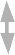 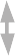 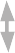 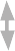 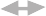 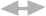 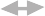 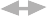 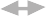 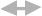 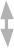 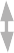 Повноваження суб’єктів, що здійснюють заходи у сфері запобігання та протидії домашньому насильству, врегульовано статтями 9-14, 19 Закону України «Про запобігання та протидію домашньому насильству».Повноваження органів управління освітою, навчальних закладів та установ системи освіти у сфері запобігання та протидії домашньому насильству (Закон України «Про запобігання та протидію домашньому насильству» ст. 11, витяг):До повноважень органів управління освітою у сфері запобігання та протидії домашньому насильству відповідно до компетенції належать:забезпечення підготовки фахівців(-чинь) відповідної кваліфікації та галузі знань з метою належного виконання ними функцій із запобігання та протидії  домашньому насильству;забезпечення впровадження в навчально-виховний процес на всіх освітніх рівнях, зокрема внесення до навчальних програм і планів, питань запобігання та протидії домашньому насильству;забезпечення внесення до освітньо-про- фесійних програм під час встановлення державних стандартів освіти питань запо-Навчальні заклади та установи системи освіти під час здійснення заходів у сфері запобігання та протидії домашньому насильству:проводять з учасниками(-цями) навчально-виховного процесу виховну роботу із запобігання та протидії домаш- ньому насильству;повідомляють не пізніше однієї  доби службу у справах дітей, уповноважені підрозділи органів Національної поліції України у разі виявлення фактів домашньо- го насильства стосовно дітей або отриман- ня відповідних заяв чи повідомлень;проводять інформаційно-просвітницькі заходи з учасниками(-цями) навчально-ви- ховного процесу з питань запобігання таЗАПОБІГАННЯ ТА ПРОТИДІЯ ПРОЯВАМ НАСИЛЬСТВА: ДІЯЛЬНІСТЬ ЗАКЛАДІВ ОСВІТИбігання та протидії домашньому насиль- ству;участь у підготовці  (перепідготовці, підвищенні кваліфікації) фахівців(-чинь), які представляють суб’єкти, що здійснюють заходи у сфері запобігання  та протидії домашньому насильству;забезпечення внесення до навчальних та виховних програм питань запобігання та протидії домашньому насильству;методичне забезпечення навчальних закладів з питань запобігання та протидії домашньому насильству;звітування центральному органу вико- навчої	влади,	що	реалізує	державну політику у сфері запобігання та протидії домашньому насильству, про результати здійснення повноважень у цій сфері у порядку, визначеному центральним орга- ном виконавчої влади, що забезпечує фор- мування державної політики у сфері запобігання	та		протидії	домашньому насильству.протидії домашньому насильству, зокрема стосовно дітей та за участю дітей, приділя- ючи особливу увагу формуванню небайду- жого ставлення учнів/учениць до постра- ждалих дітей, усвідомлення необхідности невідкладного інформування вчителів про випадки домашнього насильства, що стали їм відомі, повідомлення про такі випадки до кол-центру з питань запобігання та протидії домашньому насильству, насильству  за ознакою статі та насильству стосовно дітей;організовують роботу практичного психо- лога(-ині) та/або соціального педагога(-ині) з постраждалими дітьми;взаємодіють з іншими суб’єктами, що здійснюють заходи у сфері запобігання та протидії домашньому насильству, відповід- но до статті 15 цього Закону;звітують центральному органу виконав- чої влади, що реалізує державну політику у сфері запобігання та протидії домашньому насильству, про результати здійснення повноважень у цій сфері у порядку, визна- ченому центральним органом виконавчої влади, що забезпечує формування дер- жавної політики у сферізапобігання та протидії домашньому насильству.Механізм взаємодії суб’єктів, що здійснюють заходи у сфері протидії булінгуВзаємодія закладів освіти з суб’єктами, що здійснюють заходи у сфері протидії булінгу, регламентуються Законом України «Про внесення змін до деяких законодавчих актів України щодо протидії булінгу (цькуванню)» від 18 грудня 2018 р. та наказом МОН України № 1646 від28 грудня 2019 року «Деякі питання реагування на випадки булінгу (цькування) та застосування заходів виховного впливу в закладах освіти».Суб'єктами реагування у разі настання випадку булінгу (цькування) в закладах освіти є:служба освітнього омбудсмена;служби у справах дітей (з метою вирішення питання щодо соціального захисту малолітньої чи неповнолітньої особи, яка стала стороною булінгу (цькування), з'ясування причин, які призвели до випадку булінгу (цькування) та вжиття заходів для усунення таких причин);центри соціальних служб для сім'ї, дітей та молоді (з метою здійснення оцінки потреб сторін булінгу (цькування), визначення соціальних послуг та методів соціальної роботи, забезпечення психологічної підтримки та надання соціальних послуг);органи місцевого самоврядування;керівники(-ці) та інші працівники закладів освіти;засновник (засновники) закладів освіти або уповноважений ним (ними) орган;територіальні органи (підрозділи) Національної поліції України.РОЗДІЛ ІІ. ТЕОРЕТИЧНО-ПРАКТИЧНЕ ЗАБЕЗПЕЧЕННЯ НАВЧАЛЬНОЇ ПРОГРАМИ«ЗАПОБІГАННЯ ТА ПРОТИДІЯ ПРОЯВАМ НАСИЛЬСТВА: ДІЯЛЬНІСТЬ ЗАКЛАДІВ ОСВІТИ»Суб'єкти реагування здійснюють заходи, спрямовані на запобігання та протидію булінгу (цькуванню) в закладах освіти згідно з Планом заходів, спрямованих на запобігання та протидію булінгу (цькуванню) в закладах освіти, затвердженим центральним органом виконавчої влади у сфері освіти і науки.ПРАКТИЧНІ ВПРАВИ ДО ПИТАННЯ 6.1. Вправа 1Робота в групах, колективне обговорення.Тренер/тренерка об’єднує учасників/учасниць у 6 груп.Завдання: опрацювати ст. 9-14 Закону України «Про запобігання та протидію домашньому насильству» та відповісти на запитання «Якими є повноваження суб’єктів, що здійснюють заходи у сфері запобігання та протидії домашньому насильству?»:група – ст. 9 «Повноваження органів опіки та піклування, служб у справах дітей у сфері запобігання та протидії домашньому насильству»;група – ст. 10 «Повноваження уповноважених підрозділів органів Національної поліції України у сфері запобігання та протидії домашньому насильству»;група – ст. 11 «Повноваження органів управління освітою, навчальних закладів та установ системи освіти у сфері запобігання та протидії домашньому насильству»;група – ст. 12 «Повноваження органів, установ і закладів охорони здоров’я у сфері запобігання та протидії домашньому насильству»;група – ст. 13 «Повноваження центрів з надання безоплатної вторинної правової допомоги у сфері запобігання та протидії домашньому насильству»;група – ст. 14 «Повноваження загальних та спеціалізованих служб підтримки постраждалих осіб».Після презентації групами результатів роботи тренер/тренерка проводить обговорення, підбиває разом з учасниками/учасницями загальні підсумки.Вправа 2Робота в групах, колективне обговорення.Тренер/тренерка об’єднує учасників/учасниць у 3 групи.Завдання: опрацювати теоретичний матеріал п. 6.1. та відповісти на запитання «Який механізм взаємодії суб’єктів?»:група – органів державної влади, органів місцевого самоврядування, закладів та установ під час забезпечення соціального захисту дітей, які перебувають у складних життєвих обставинах, зокрема таких, що можуть загрожувати їхньому життю та здоров’ю;група – що здійснюють заходи у сфері запобігання та протидії домашньому насильству і насильству за ознакою статі;група – реагування на випадки булінгу (цькування) в закладах освіти.Після презентації групами результатів роботи тренер/тренерка проводить обговорення, підбиває разом з учасниками/учасницями загальні підсумки.РОЛЬ НЕУРЯДОВИХ ОРГАНІЗАЦІЙ У ЗАПОБІГАННІ ТА ПРОТИДІЇ НАСИЛЬСТВУ ЩОДО ДІТЕЙ. ДІЯЛЬНІСТЬ ГРОМАДСЬКОЇ ОРГАНІЗАЦІЇ «ЛА СТРАДА-УКРАЇНА»Громадська організація «Ла Страда-Україна» – це правозахисна громадська організація, що працює з 1997 року і має місію сприяння забезпеченню ґендерної рівності, впровадження стандартів прав людини в усі сфери життя суспільства та держави, миробудування, запобігання всім формам ґендерно зумовленого насильства, протидії торгівлі людьми, а також сприяння забезпеченню прав дітей.ЗАПОБІГАННЯ ТА ПРОТИДІЯ ПРОЯВАМ НАСИЛЬСТВА: ДІЯЛЬНІСТЬ ЗАКЛАДІВ ОСВІТИНапрями діяльності:вдосконалення законодавства та нормативно-правової бази;впровадження міжнародних стандартів прав людини;сприяння розвитку громадянського суспільства;проведення дослідження, моніторингу та експертизи;участь у підготовці та підвищенні кваліфікації фахівців(-чинь);надання соціальної, правової та психологічної допомоги громадянам;просвітницька робота та підготовка освітніх і методичних матеріалів;впровадження медіації в навчальних закладах та громадах;підвищення обізнаності громадян з питань, які належать до компетенції організації.Громадська організація «Ла Страда-Україна» забезпечує діяльність:Національної «гарячої» лінії з попередження домашнього насильства, торгівлі людьми та ґендерної дискримінації;Національної дитячої «гарячої» лінії;Національної тренерської мережі;Національної медіаторської мережі;Тренінгового центру. Є членом:Міжнародної асоціації «Ла Страда»;Всеукраїнської мережі проти комерційної сексуальної експлуатації дітей, ЕКПАТ;Мережі «Жінки проти насильства у Європі» (WAVE);Мережі «СТОП насильству!»;Міжнародної асоціації дитячих «гарячих» ліній Child Helpline International - (CHI).Національна «гаряча» лінія з попередження домашнього насильства, торгівлі людьми та ґендерної дискримінаціїІсторія розвитку Національної «гарячої» лінії з попередження домашнього насильства, питань протидії торгівлі людьми та ґендерної дискримінації бере свій початок з 1997 року. Саме тоді була створена перша в Україні «гаряча» лінія з питань протидії торгівлі людьми.2003 року лінія отримала статус національної з безкоштовним номером 0-800-500-335 та назву Національної «гарячої» лінії з попередження домашнього насильства, питань протидії торгівлі людьми та ґендерної дискримінації.Національна «гаряча» лінія з попередження домашнього насильства, торгівлі людьми та ґендерної дискримінації - це послуга для надання інформаційних, психологічних та правових консультацій щодо протидії домашньому насильству, торгівлі людьми, ґендерній дискримінації.Три нові напрями консультування абонентів – «захист прав та інтересів внутрішньо переміщених осіб», «захист прав та інтересів військових і членів їхніх сімей», «запити з тимчасово окупованих територій» – з’явилися після початку збройної агресії на сході України.Національна «гаряча» лінія з попередження домашнього насильства, торгівлі людьми та ґендерної дискримінації функціонує за номерами 0-800-500-335 (безкоштовний з мобільних та стаціонарних номерів телефонів на всій території України) та коротким номером 116 123 (безкоштовно з мобільних телефонів).Номер 116 123 є загальноєвропейським номером для надання психологічної підтримки і запроваджений у багатьох європейських країнах. Діяльність Національної «гарячої» лінії з попередження домашнього насильства, торгівлі людьми та ґендерної дискримінації відповідає міжнародним стандартам. Відповідно до міжнародних стандартів в 2017 році ГО «Ла Страда-Україна» розроблені «стандартні операційні процедури консультування, взаємодії таРОЗДІЛ ІІ. ТЕОРЕТИЧНО-ПРАКТИЧНЕ ЗАБЕЗПЕЧЕННЯ НАВЧАЛЬНОЇ ПРОГРАМИ«ЗАПОБІГАННЯ ТА ПРОТИДІЯ ПРОЯВАМ НАСИЛЬСТВА: ДІЯЛЬНІСТЬ ЗАКЛАДІВ ОСВІТИ»допомоги в ситуаціях насильства в сім'ї та інших видів ґендерно зумовленого насильства» на Національній «гарячій» лінії з попередження домашнього насильства, торгівлі людьми та ґендерної дискримінації.Лінія працює цілодобово і є безкоштовною, анонімною та конфіденційною. Кожного дня на«гарячу» лінію може поступати в середньому від 85 до 125 дзвінків. За час свого існування (з 1997 року до 2019 року включно) Національна «гаряча» лінія прийняла більше 210 500 дзвінків.Національна дитяча «гаряча» лініяНаціональна дитяча «гаряча» лінія – для дітей та про дітей.На «гарячу» лінію надходять дзвінки від дітей та дорослих, чиї запити стосуються дітей.Дитяча «гаряча» лінія функціонує за номером 0-800-500-225 (безкоштовний з мобільних та стаціонарних номерів телефонів на всій території України).З 1 червня 2017 року Національна дитяча «гаряча» лінія стала доступною за коротким номером 116 111 (безкоштовно з мобільних телефонів), що покращило можливості дітей отримання консультацій. Даний номер телефону запроваджений у 26 європейських країнах.На Національній дитячій «гарячій» лінії консультують психологи(-ні), юристи(-ки), соціальні працівники(-ці), соціальні педагоги(-ні) та залучені експерти.Дитяча «гаряча» лінія працює з 12 до 20 години у будні. Щодня на «гарячу» лінію надходить в середньому близько 100 дзвінків. За час свого існування (з 2013 року до 2019 року включно) Національна дитяча «гаряча» лінія прийняла більше 193 000 дзвінків.АЛГОРИТМИ ВИЯВЛЕННЯ ТА РЕАГУВАННЯ УЧАСНИКІВ ОСВІТНЬОГО ПРОЦЕСУ НА ВЧИНЕННЯ НАСИЛЬСТВА ЩОДО ДИТИНИВажливо!У ситуаціях жорстокого поводження з дитиною або ризиків щодо їх виникнення стосовно дитини, домашнього насильства або загрози його вчинення, а також ситуації булінгу особа може звернутися, окрім нижчеперелічених механізмів, особисто до органів Національної поліції та служби у справах дітей.У разі неможливости звернення до органів Національної поліції, юридичні та фізичні особи, яким стало відомо про дитину, що постраждала від жорстокого поводження або життю чи здоров’ю якої загрожує небезпека, зобов’язані негайно звернутися до суб’єктів виявлення та/або організації соціального захисту дітей.Особа може звернутися для отримання консультацій юристів, психологів та соціальних працівників на:Національну дитячу «гарячу» лінію 116 111 з мобільних або 0 800 500 225 зі стаціонарних (з пн. – пт. з 12.00 до 20.00). Лінія є безкоштовною, анонімною та конфіденційною;Національну «гарячу» лінію з попередження домашнього насильства, торгівлі людьми та ґендерної дискримінації за тел. 0 800 500 335 або 116 123 з мобільних або стаціонарних цілодобово (безкоштовно, анонімно та конфіденційно);«гарячу» лінію для осіб, які постраждали від домашнього насильства, створену на базі Урядового контактного центру за номером 15-47. Сервіс цілодобово доступний, дзвінки є безкоштовними зі стаціонарних та мобільних телефонів, анонімними та конфіденційними.ЗАПОБІГАННЯ ТА ПРОТИДІЯ ПРОЯВАМ НАСИЛЬСТВА: ДІЯЛЬНІСТЬ ЗАКЛАДІВ ОСВІТИТИПОВИЙ ПРОТОКОЛ ПРО ДІЇ УЧАСНИКІВ ОСВІТНЬОГО ПРОЦЕСУ ЗАКЛАДУ ОСВІТИ В СИТУАЦІЯХ НАСИЛЬСТВАЗагальні положенняПротокол спрямований на запобігання та протидію можливим ситуаціям насильства, з метою захисту дітей та всіх працівників(-ниць) закладу освіти. Він ґрунтується на положенняхЗакону України «Про освіту», Закону України «Про повну загальну середню освіту», Закону України «Про охорону дитинства», Закону України «Про запобігання та протидію домашньому насильству», Закону України «Про внесення змін до деяких законодавчих актів України щодо протидії булінгу (цькуванню)», Постанови КМУ від 03.10.2018 р. № 800 «Деякі питання соціального захисту дітей, які перебувають у складних життєвих обставинах, у тому числі таких, що можуть загрожувати їх життю та здоров’ю», Постанови КМУ від 22.08.2018 р. № 658«Про затвердження Порядку взаємодії суб’єктів, що здійснюють заходи у сфері запобігання та протидії домашньому насильству і насильству за ознакою статі», Наказу МОН України від 02.10.2018 р. № 1047 «Про затвердження методичних рекомендацій щодо виявлення, реагування на випадки домашнього насильства і взаємодії педагогічних працівників із іншими органами та службами», Наказу МОН України від 28 грудня 2019 року № 1646 «Деякі питання реагування на випадки булінгу (цькування) та застосування заходів виховного впливу в закладах освіти», а також інші нормативні документи закладу освіти.Протокол регулює алгоритми виявлення та реагування учасників освітнього процесу на вчинення насильства щодо дитини.Протокол, як частина нормативних документів закладу освіти, має бути затверджений керівником(-цею) закладу освіти та оприлюднений на вебсайтах, на дошках оголошень та при проведенні інструктажів для всіх працівників(-ниць) закладу освіти, доведений до відома учнів і учениць та їхніх батьків.Координатором Протоколу є уповноважена особа, що здійснює невідкладні заходи реагування у разі виявлення фактів насильства та/або отримання заяв/повідомлень від постраждалої особи/інших осіб.Основні терміни та їх визначенняУ Протоколі наведені терміни вживаються в такому значенні:Жорстоке поводження з дитиною – це будь-які форми фізичного, психологічного, сексуального або економічного насильства над дитиною, зокрема домашнього насильства, а також будь-які незаконні угоди стосовно дитини, зокрема вербування, переміщення, переховування, передача або одержання дитини, вчинені з метою експлуатації, з використанням обману, шантажу чи уразливого стану дитини (ст. 1 Закону України «Про охорону дитинства» та ст. 3 Порядку взаємодії органів державної влади, органів місцевого самоврядування, закладів та установ під час забезпечення соціального захисту дітей, які перебувають у складних життєвих обставинах, у тому числі таких, що можуть загрожувати їх життю та здоров’ю (Постанова КМУ від 3 жовтня 2018 р. № 800).Насильство – це будь-яке свідоме і навмисне (заздалегідь сплановане) застосування сили одного індивіда/групи людей проти іншого/інших (найчастіше – беззахисного/их) з метою встановлення над ним(и) влади і контролю.Насильство містить шість основних факторів:намір заподіяти шкоду іншому;інтенсивність та тривалість (повторність знущань);влада кривдника(-ці) (непропорційна за віком, силою, чисельною перевагою);вразливість і безсилля жертви;відсутність підтримки;наслідки.РОЗДІЛ ІІ. ТЕОРЕТИЧНО-ПРАКТИЧНЕ ЗАБЕЗПЕЧЕННЯ НАВЧАЛЬНОЇ ПРОГРАМИ«ЗАПОБІГАННЯ ТА ПРОТИДІЯ ПРОЯВАМ НАСИЛЬСТВА: ДІЯЛЬНІСТЬ ЗАКЛАДІВ ОСВІТИ»Домашнє насильство – діяння (дії або бездіяльність) фізичного, сексуального, психологічного або економічного насильства, що вчиняються в сім’ї чи в межах місця проживання або між родичами, або між колишнім чи теперішнім подружжям, або між іншими особами, які спільно проживають (проживали) однією сім’єю, але не перебувають (не перебували) у родинних відносинах чи у шлюбі між собою, незалежно від того, чи проживає (проживала) особа, яка вчинила домашнє насильство, у тому самому місці, що й постраждала особа, а також погрози вчинення таких діянь (Закон України «Про запобігання та протидію домашньому насильству»).Булінг (цькування), тобто діяння учасників освітнього процесу, які полягають у психологічному, фізичному, економічному, сексуальному насильстві, також із застосуванням засобів електронних комунікацій, що вчиняються стосовно малолітньої чи неповнолітньої особи або такою особою стосовно інших учасників освітнього процесу, внаслідок чого могла бути чи була заподіяна шкода психічному або фізичному здоров’ю потерпілого(-ої) (ст. 173-4 КУпАП та п. 31 ст. 1 Закону України «Про освіту»).Конфлікт однолітківСлід відрізняти насильство між дітьми від звичайного конфлікту однолітків. Конфлікт однолітків має такі основні характеристики:відсутні ознаки (фактори) насильства – не має наміру завдати шкоди іншому(-ій); не має непропорційної сили; не має серйозних наслідків для дітей, які перебувають у конфлікті.Учасники(-ці) конфлікту можуть:навести причини, чому вони конфліктують;знайти взаємоприйнятне вирішення конфлікту;вільно вести переговори для задоволення своїх потреб;змінити тему і вийти з конфліктної ситуації.У разі виявлення працівниками(-цями) закладу освіти конфлікту між однолітками необхідно:припинити агресивні дії між учасниками(-цями) конфлікту;провести бесіду з кожною зі сторін конфлікту, спостерігачами конфлікту (за наявности), дотримуючись відновного підходу та відповідних правил спілкування;впевнитись, що в даній ситуації відсутні ознаки насильства;запропонувати сторонам конфлікту, для його вирішення, звернутись до медіаторів зі служби порозуміння;проінформувати класного(-у) керівника(-цю) (за потребою).ЗАПОБІГАННЯ ТА ПРОТИДІЯ ПРОЯВАМ НАСИЛЬСТВА: ДІЯЛЬНІСТЬ ЗАКЛАДІВ ОСВІТИАлгоритми виявлення та реагування учасників освітнього процесу на вчинення насильства щодо дитини⁵²СпеціаОлсьонобауповноважеСниі туація жорстокогооргани у сфері запобігання поводження зта протидії домашньому дитиною, зокремаАлгоритми дійСитуація домашнього насильстваСитуація булінгунасильстваКерівник(-ця) закладу освітиПід час виконання своїх професійних чи службових обов’язків забезпечує виявлення дітей, які постраждали від жорстокого повод- ження або життю чи здоров’ю яких загро- жує небезпека.Приймає заяви/ повідомлення від фізичних та юридич- них осіб про випадки жорстокого поводжен- ня з дітьми або життю чи здоров’ю яких загрожує небезпека.Забезпечує визна- чення уповноважено- го спеціаліста з числа працівників закладу для	проведення невідкладних заходів реагування у разі виявлення фактівнасильства та/або отримання заяв/пові- домлень	від постраждалої особи/ інших осіб.Невідкладно надає дитині належну допо- могу та за потреби забезпечує надання екстреної медичної допомоги.Протягом доби інформує, зокрема заПриймає заяви/пові- домлення від постра- ждалої особи/ інших осіб.Передає отриману інформацію	для подальшого реагуван- ня уповноваженій особі.Забезпечує:визначення уповно- важеного спеціаліста з числа працівників закладу для проведен- ня	невідкладних заходів реагування у разі виявлення фактів насильства та/або отримання заяв/пові- домлень від постра- ждалої особи/інших осіб;реалізацію у закладі освіти заходів у сфері запобігання та протидії домашньому насиль- ству і насильству  за ознакою статі шляхом:проведення з учасни- ками освітнього проце- су виховної роботи із запобігання та протидії насильству;здійснення з учасни- ками освітнього проце- су	інформаційно- просвітницьких заходів з питань запобіганняПриймає заяви або повідомлення про випадок	булінгу (цькування) або підоз- ру щодо його вчинен- ня.У разі отримання заяви або повідомлен- ня про випадок булінгу (цькування) повідом- ляє:протягом однієї доби територіальному ор- гану	(підрозділу) Національної поліції України та принаймні одному з батьків або іншим		за-конним представникам малолітньої	чи неповнолітньої особи, яка стала стороною булінгу (цькування);службі у справах дітей та центру соціальних служб для сім'ї, дітей та молоді (не визначено/або з моменту скликання засідання комісії з розгляду випадку булінгу (цькування) не пізніше ніж упродовж трьох	ро-бочих днів з дня отри- мання заяви або пові- домлення).За потреби викликає⁵² Алгоритми складено на підставі нормативно-правових актів, які регулюють діяльність закладів освіти з протидії жорстокому поводженню з дитиною, з питань запобігання та протидії домашньому насильству, з протидії булінгу. Перелік відповідних нормативно-правових документів розміщено в розділі ІІ.4. «Теоретичний матеріал до теми 4» даного Посібника.РОЗДІЛ ІІ. ТЕОРЕТИЧНО-ПРАКТИЧНЕ ЗАБЕЗПЕЧЕННЯ НАВЧАЛЬНОЇ ПРОГРАМИ«ЗАПОБІГАННЯ ТА ПРОТИДІЯ ПРОЯВАМ НАСИЛЬСТВА: ДІЯЛЬНІСТЬ ЗАКЛАДІВ ОСВІТИ»ОсобаСитуація жорстокого поводження з дитиною, зокрема насильствадопомогою телефон- ного зв’язку, органи Національної поліції та службу у справах дітей.Надсилає не пізніше ніж через три робочих дні повідомлення за формою, встановле- ною Мінсоцполітики, до закладу, установи чи організації, що надає	соціальні послуги дітям і сім’ям з дітьми (далі - соціальний заклад), та/або працівника(-ці) із соціальної роботи за місцем проживан- ня (перебування) дитини щодо прове- дення оцінки її потреб.У разі, коли без завчасного поперед- ження дитина з неві- домих причин не з’явилася в закладі освіти, до якого вона зарахована для здоб- уття дошкільної, початкової, базової середньої або про- фільної середньої освіти (адміністрація закладу з’ясовує при- чини відсутности дитини на заняттях/у- роках),	абоадміністрація закладу має підстави вважа- ти, що життю чи здоров’ю дитини може загрожувати небезпе- ка          (адміністраціяАлгоритми дійСитуація домашнього насильствата протидії насильству, зокрема стосовно дітей та за участю дітей;організацію роботи практичного психоло- га(-ині) та/або соціаль- ного педагога(-ині)  з постраждалими дітьми.Ситуація булінгубригаду екстреної (швидкої) медичної допомоги для надання екстреної медичної допомоги.Затверджує постій- ний склад комісії з розгляду випадку булінгу (цькування) наказом на початку навчального року, визначає функціональ- ні обов'язки кожного члена комісії.Скликає засідання комісії не пізніше ніж упродовж трьох робо- чих днів з дня отриман- ня заяви або повідом- лення.Є головою комісії з розгляду випадку булінгу (цькування).Оформлює наказом протокол засідання комісії, доводить до відома учасників освіт- нього процесу рішення комісії згідно з протоко- лом засідання та здійс- нює контроль за їхнім виконанням.Розробляє (до почат- ку навчального року), затверджує та опри- люднює план заходів, спрямованих на запо- бігання та протидію булінгу (цькуванню) в закладі освіти.Забезпечує прове- дення моніторингу (за потреби, але не рідше одного разу на півріччя) ефективностиЗАПОБІГАННЯ ТА ПРОТИДІЯ ПРОЯВАМ НАСИЛЬСТВА: ДІЯЛЬНІСТЬ ЗАКЛАДІВ ОСВІТИОсобаСитуація жорстокого поводження з дитиною, зокрема насильствазобов’язана невідклад- но у строк, що не пере- вищує однієї доби, повідомити, зокрема за допомогою теле- фонного зв’язку, про таку дитину представ- ника служби у справах дітей за місцем її про- живання та органам Національної поліції).Координує здійснен- ня закладом освіти реєстрації звернень та повідомлень в журналі обліку звернень і повідомлень стосовно дітей, які перебувають у складних життєвих обставинах, зокрема таких, що можуть загрожувати їхньому життю та здоров’ю.Забезпечує (у разі необхідности) участь:представника закла- ду в проведенні оцінки рівня безпеки дитини, в проведенні оцінки потреб дитини та у роботі	міждисци- плінарної команди по здійсненню соціально- го захисту дитини,своїх заступників (на громадських засадах) в складі комісії з питань захисту прав дитини.Алгоритми дійСитуація домашнього насильстваСитуація булінгувиконання Плану та внесення (за потреби) до нього змін.Повідомляє батькам здобувачів освіти за їхнім запитом інфор- мацію про діяльність закладу освіти, зокре- ма щодо надання соціальних та психоло- го-педагогічних послуг особам, які постра- ждали від булінгу (цькування), стали його свідками або вчинили булінг (цьку- вання).Забезпечує оприлюд- нення на вебсайтах, на дошках оголошень та при		проведенні інструктажів для всіх працівників закладу освіти: правил поведін- ки	здобувача(-ки) освіти в закладі освіти; плану заходів, спрямо- ваних на запобігання та протидію булінгу (цькуванню) в закладі освіти; порядку подан- ня та розгляду (з дотриманням конфі- денційности) заяв про випадки булінгу (цьку- вання) в закладі освіти; порядку реагу- вання на доведені випадки булінгу (цьку- вання) в закладі освіти та відповідальність осіб, причетних до булінгу (цькування).РОЗДІЛ ІІ. ТЕОРЕТИЧНО-ПРАКТИЧНЕ ЗАБЕЗПЕЧЕННЯ НАВЧАЛЬНОЇ ПРОГРАМИ«ЗАПОБІГАННЯ ТА ПРОТИДІЯ ПРОЯВАМ НАСИЛЬСТВА: ДІЯЛЬНІСТЬ ЗАКЛАДІВ ОСВІТИ»ОсобаУповноважена особа, що здійснює невідкладні заходи реагування у разі виявлення фактів насильства та/або отримання заяв/повідом- лень від постраждалої особи/інших осібСитуація жорстокого поводження з дитиною, зокрема насильстваПриймає заяви/ повідомлення про випадки жорстокого поводження з дітьми або життю чи здоров’ю яких загрожує небезпе- ка та передає інфор- мацію керівнику(-ці) закладу для подаль- шого реагування.У випадку особистого виявлення дітей, які постраждали від жор- стокого поводження або життю чи здоров’ю яких загрожує небезпе- ка, передає інформа- цію	керівнику(-ці) закладу для подаль- шого реагування.Невідкладно надає дитині належну допом- огу та за потреби забезпечує надання екстреної медичної допомоги.Має поспілкуватись з постраждалою дити- ною, дотримуючись Алгоритму ведення діалогу з дитиною, яка потрапила в ситуацію насильства або є загроза його вчинення.Може провести бесіду з учасника- ми(-цями) ситуації: дітьми-свідками (спо- стерігачами), дитино- ю-кривдником(-цею), дотримуючись правил спілкування.У закладі освіти на інформаційному стендіАлгоритми дійСитуація домашнього насильстваПриймає заяви/ повідомлення від постраждалої особи/ інших осіб.Інформує керівни- ка(-цю) закладу про ситуацію насильства або загрозу його вчи- нення.Протягом доби за допомогою телефон- ного зв’язку, електрон- ної пошти інформує уповноважений під- розділ органу Націо- нальної поліції та службу у справах дітей (у разі коли постраждалою осо- бою та/або кривдни- ком(-цею) є дитина).Забезпечує організа- цію надання медичної допомоги (у разі потреби).Фіксує необхідну інформацію в журналі реєстрації фактів виявлення (звернен- ня) про вчинення домашнього насиль- ства та насильства за ознакою статі.Повідомляє праців- никам психологічної служби	закладів освіти.У разі виникнення підозри щодо домаш- нього насильства або реальної загрози його вчинення, зустрічаєть- ся із дитиною, стосов- но якої є інформація,Ситуація булінгуВживає невідкладних заходів щодо  припи- нення небезпечного впливу.За потреби надає домедичну допомогу та викликає бригаду екстреної (швидкої) медичної допомоги для надання екстреної медичної допомоги.Звертається (за потреби) до тери- торіальних органів (підрозділів) Націо- нальної поліції Украї- ни.Повідомляє керівни- ку(-ці) закладу освіти.Повідомляє принай- мні одному з батьків або іншим законним представникам ма- лолітньої	чи неповнолітньої особи, яка стала стороною булінгу (цькування).Може бути призначе- ною членом комісії з розгляду випадку булінгу (цькування).ЗАПОБІГАННЯ ТА ПРОТИДІЯ ПРОЯВАМ НАСИЛЬСТВА: ДІЯЛЬНІСТЬ ЗАКЛАДІВ ОСВІТИОсобаСитуація жорстокого поводження з дитиною, зокрема насильстваАлгоритми дійСитуація домашнього насильстваСитуація булінгута на офіційному веб- сайті має бути розмі- щено контактну інфор- мацію уповноваженої особи закладу, органі- зацій та установ, служб	підтримки постраждалих осіб, до яких слід звернутися y випадку домашнього насильства.намагається розгово- рити,	встановити контакт, налагодити довірливі стосунки, надає		емоційну підтримку.Якщо в процесі розмо- ви дитина підтверджує факт насильства щодо неї, з’ясовує терміни подій, які відбулися з дитиною, та нама- гається отримати їх опис.Психолог(-иня), соціальний(-а) педагог(-иня)При отриманні інформації/повідом- лення про випадок жорстокого поводжен- ня з дітьми або життю чи здоров’ю яких загрожує небезпека, передає інформацію для подальшого реагу- вання керівнику(-ці) закладу або уповнова- женій особі.У випадку особисто- го виявлення дітей, які постраждали від жор- стокого поводження або життю чи здоров’ю яких загрожує небезпе- ка або/та став свід- ком таких подій:вживає заходи для припинення жорстоко- го поводження;невідкладно надає дитині належну допом- огу та за потреби забезпечує надання екстреної медичної допомоги;При отриманні інформації/повідом- лення або/та у ситуації особистого виявлення випадку домашнього насильства або загро- зи його вчинення пере- дає інформацію для подальшого реагуван- ня керівнику(-ці) закла- ду та/або уповнова- женій особі.Забезпечує організа- цію надання медичної допомоги (у разі потре- би).Може провести пер- винне опитування дитини.Не залишає дитину наодинці.Забезпечує психоло- гічний супровід та соціально-педагогіч- ний патронаж в системі освіти з дітьми та їх батьками; прове- дення з батьками таВживає невідкладних заходів для припинен- ня	небезпечного впливу.За потреби надає домедичну допомогу та викликає бригаду екстреної (швидкої) медичної допомоги для надання екстреної медичної допомоги.Звертається (за потреби) до тери- торіальних органів (підрозділів) Націо- нальної поліції Украї- ни.Повідомляє керівни- ку(-ці) закладу освіти.Повідомляє принай- мні одному з батьків або іншим законним представникам ма- лолітньої	чи неповнолітньої особи, яка стала стороною булінгу (цькування).Є членом комісії з розгляду випадкуРОЗДІЛ ІІ. ТЕОРЕТИЧНО-ПРАКТИЧНЕ ЗАБЕЗПЕЧЕННЯ НАВЧАЛЬНОЇ ПРОГРАМИ«ЗАПОБІГАННЯ ТА ПРОТИДІЯ ПРОЯВАМ НАСИЛЬСТВА: ДІЯЛЬНІСТЬ ЗАКЛАДІВ ОСВІТИ»ОсобаСитуація жорстокого поводження з дитиною, зокрема насильстване залишає дитину наодинці;передає інформацію для подальшого реагу- вання керівнику(-ці) закладу або уповнова- женій особі;може провести пер- винне опитування учасників інциденту: постраждалої особи, кривдника(-ці)	чи кривдників, свідків.Забезпечує організа- цію психологічного супроводу та соціаль- но-педагогічного патро- нажу в системі освіти з дітьми та їх батьками; проведення з батьками та іншими учасниками освітнього процесу роз’яснювальної та виховної роботи із запобігання, протидії негативним проявам та наслідкам жорсто- кого поводження з дітьми, залишення дитини в небезпеці.Бере участь (у разі необхідності) в оцінці рівня безпеки, в проведенні оцінки потреб дитини та у роботі	міждисци- плінарної команди по здійсненню соціально- го захисту дитини (за погодженням з керів- ником(-цею) закладу).Алгоритми дійСитуація домашнього насильстваіншими учасниками освітнього процесу роз’яснювальної та виховної роботи із запобігання, протидії роз’яснювальної та виховної роботи із запобігання, протидії негативним наслідкам домашнього насиль- ства.Бере участь (у разі необхідності) в оцінці рівня безпеки, в проведенні оцінки потреб дитини та у роботі	міждисци-плінарної команди виконавчого комітету міста/району/ОТГ з надання соціальних послуг дитині, дитині з родиною (за погоджен- ням з керівником(-цею) закладу).Ситуація булінгуМоже поспілкуватись з учасниками ситуації: жертвою, кривдни- ком(-цею) чи кривдни- ками, свідками.Здійснює психологіч- ний та соціально-пе- дагогічний супровід застосування заходів виховного впливу у групі (класі), в якій (якому) стався випадок булінгу (цькування):проводить діагности- ку рівня психологічної безпеки та аналіз її динаміки;розробляє програми реабілітації	для потерпілого(-ої) (жерт- ви) та її реалізацію із залученням батьків або інших законних представників малоліт- ньої або неповноліт- ньої особи;розробляє корекційні програми для кривдни- ка(-ці) (булера) та її реалізацію із залучен- ням батьків або інших законних представ- ників малолітньої або неповнолітньої особи;надає консультативну допомогу всім учасни- кам освітнього проце- су;розробляє профілак- тичні заходи.ЗАПОБІГАННЯ ТА ПРОТИДІЯ ПРОЯВАМ НАСИЛЬСТВА: ДІЯЛЬНІСТЬ ЗАКЛАДІВ ОСВІТИОсобаКласний(-а) керівник(-ця); вчитель(-ка)- предметник(-ця)Ситуація жорстокого поводження з дитиною, зокрема насильстваПри отриманні інформації /повідом- лення про випадок жорстокого поводжен- ня з дітьми або життю чи здоров’ю яких загрожує небезпека, передає інформацію для подальшого реагу- вання керівнику(-ці) закладу або уповнова- женій особі.У випадку особисто- го виявлення дітей, які постраждали	від жорстокого поводжен- ня або життю чи здоров’ю яких загро- жує небезпека або/та став свідком таких подій:вживає заходи для припинення жорстоко- го поводження;невідкладно надає дитині належну допом- огу та за потреби забезпечує надання екстреної медичної допомоги;не залишає дитину наодинці;передає інформацію для подальшого реагу- вання керівнику(-ці) закладу або уповнова- женій особі;або/та має невідклад- но звернутися до органів Національної поліції та служби у справах дітей для організації	заході невідкладного реагу- вання.Алгоритми дійСитуація домашнього насильстваПри отриманні інформації /повідом- лення або/та у ситуації особистого виявлення випадку домашнього насильства або загро- зи його вчинення пере- дає інформацію для подальшого реагуван- ня керівнику(-ці) закла- ду та/або уповнова- женій особі.Забезпечує організа- цію надання медичної допомоги (у разі потре- би).Не залишає дитину наодинці.Може поспілкуватись з постраждалою дити- ною, дотримуючись Алгоритму ведення діалогу з дитиною, яка потрапила в ситуацію насильства або загро- зу його вчинення.Може провести бесіду з учасника- ми(-цями) ситуації: дітьми-свідками (спо- стерігачами), дитиною- кривдник ом(- цею), дотримуючись правил спілкування.Забезпечує організа- цію роботи в системі освіти з дітьми та їх батьками; проведення з батьками та іншими учасниками освітнього процесу роз’яснюваль- ної та виховної роботи із запобігання, проти- дії негативним наслід- кам	домашньогоСитуація булінгуВживає невідкладних заходів для припинен- ня	небезпечного впливу.За потреби надає домедичну допомогу та викликає бригаду екстреної (швидкої) медичної допомоги для надання екстреної медичної допомоги.Звертається (за потреби) до тери- торіальних органів (підрозділів) Націо- нальної поліції Украї- ни.Повідомляє керівни- ку(-ці) закладу освіти.Повідомляє принай- мні одному з батьків або іншим законним представника малоліт- ньої чи неповнолітньої особи, яка стала стороною	булінгу (цькування).Може бути призначе- ним членом комісії з розгляду випадку булінгу (цькування).Може поспілкуватись з учасниками ситуації: жертвою, кривдни- ком(-цею) чи кривдни- ками, свідками.Проводить системну роботу з інформуван- ня, роз'яснення з метою формування навичок толерантної та ненасильницької поведінки, спілкуванняРОЗДІЛ ІІ. ТЕОРЕТИЧНО-ПРАКТИЧНЕ ЗАБЕЗПЕЧЕННЯ НАВЧАЛЬНОЇ ПРОГРАМИ«ЗАПОБІГАННЯ ТА ПРОТИДІЯ ПРОЯВАМ НАСИЛЬСТВА: ДІЯЛЬНІСТЬ ЗАКЛАДІВ ОСВІТИ»ОсобаСитуація жорстокого поводження з дитиною, зокрема насильстваАлгоритми дійСитуація домашнього насильстваСитуація булінгуМедичний персонал закладу освітиМоже поспілкуватись з дитиною, дотримую- чись Алгоритму веден- ня діалогу з дитиною, яка потрапила в ситуа- цію насильства або загрозу його вчинення.Може провести бесіду з учасника- ми(-цями) ситуації: дітьми-свідками (спо- стерігачами),  дитиною-кривдником(-цею), дотримуючись правил спілкування.Забезпечує організа- цію роботи в системі освіти з дітьми та їх батьками; проведення з батьками та іншими учасниками освітнього процесу роз’яснюваль- ної та виховної роботи із запобігання, протидії негативним наслідкам жорстокого поводжен- ня з дітьми; залишає дитину в небезпеці.При отриманні інформації/повідом- лення про випадок жорстокого поводжен- ня з дітьми або життю чи здоров’ю яких загрожує небезпека, передає інформацію для подальшого реа- гування керівнику(-ці) закладу або уповнова- женій особі.У випадку особисто- го виявлення дітей, які постраждали	від жорстокого поводжен-насильства.При отриманні інформації/повідом- лення або/та у ситуації особистого виявлення випадку домашнього насильства або загро- зи його вчинення пере- дає інформацію для подальшого реагуван- ня керівнику(-ці) закла- ду та/або уповнова- женій особі.Надає невідкладну медичну допомогу (за необхідності).Може провести пер-та взаємодії всіх учас- ників освітнього проце- су; організації тематич- них заходів, зустрічей, бесід, консультацій.Звертається (за потреби) до тери- торіальних органів (підрозділів) Націо- нальної поліції Украї- ни.Повідомляє керівни- ку(-ці) закладу освіти.Повідомляє принай- мні одному з батьків або іншим законним представникам ма- лолітньої	чи неповнолітньої особи, яка стала стороною булінгу (цькування).ЗАПОБІГАННЯ ТА ПРОТИДІЯ ПРОЯВАМ НАСИЛЬСТВА: ДІЯЛЬНІСТЬ ЗАКЛАДІВ ОСВІТИОсобаПерсонал закладу освітиСитуація жорстокого поводження з дитиною, зокрема насильстваня або життю чи здо- ров’ю яких загрожує небезпека або/та став свідком таких подій:вживає заходи щодо припинення жорстоко- го поводження;невідкладно надає дитині належну допо- могу та за потреби забезпечує надання екстреної медичної допомоги;не залишає дитину наодинці;передає інформацію для подальшого реа- гування керівнику(-ці) закладу або уповнова- женій особі;або/та має невід- кладно звернутися до органів Національної поліції та служби у справах дітей для організації заходів невідкладного реагу- вання.При отриманні інформації про випа- док жорстокого повод- ження з дітьми або життю чи здоров’ю яких загрожує небезпе- ка, передає цю інфор- мацію для подальшого реагування керівни- ку(-ці) закладу, або уповноваженій особі, або будь-якому педа- гогічному працівнику, або медичному праців- нику.Алгоритми дійСитуація домашнього насильствавинне	опитування дитини.Не залишає дитину наодинці.При отриманні інформації /повідом- лення або/та у ситуації особистого виявлення випадку домашнього насильства або загро- зи його вчинення пере- дає інформацію для подальшого реагуван- ня керівнику(-ці) закла- ду та/або уповнова- женій особі, або будь-якому педагогіч- ному працівнику, або медичному працівникуСитуація булінгуМоже бути призначе- ним членом комісії з розгляду випадку булінгу (цькування).Може поспілкуватись з учасниками ситуації: жертвою, кривдни- ком(-цею) чи кривдни- ками, свідками.Проводить системну роботу з інформуван- ня, роз'яснення з метою формування навичок толерантної та ненасильницької поведінки, спілкування та взаємодії всіх учас- ників освітнього проце- су; організації тематич- них заходів, зустрічей, бесід, консультацій.Вживає невідкладних заходів для припинен- ня	небезпечного впливу.За потреби надає домедичну допомогу та викликає бригаду екстреної (швидкої) медичної допомоги для надання екстреної медичної допомоги.Звертається (за потреби) до тери- торіальних органівРОЗДІЛ ІІ. ТЕОРЕТИЧНО-ПРАКТИЧНЕ ЗАБЕЗПЕЧЕННЯ НАВЧАЛЬНОЇ ПРОГРАМИ«ЗАПОБІГАННЯ ТА ПРОТИДІЯ ПРОЯВАМ НАСИЛЬСТВА: ДІЯЛЬНІСТЬ ЗАКЛАДІВ ОСВІТИ»ОсобаБатьки здобувачів освіти або інші законні представникиСитуація жорстокого поводження з дитиною, зокрема насильстваУ випадку особисто- го виявлення дітей, які постраждали від жор- стокого поводження або життю чи здоров’ю яких загрожує небезпе- ка або/та став свід- ком таких подій:вживає заходи для припинення жорстоко- го поводження;невідкладно надає дитині належну допом- огу та за потреби забезпечує надання екстреної медичної допомоги;не залишає дитину наодинці;передає інформацію для подальшого реагу- вання керівнику(-ці) закладу, або уповнова- женій особі, або педа- гогічному працівнику, або медичному праців- нику.Забезпечують надан- ня дитині екстреної медичної допомоги (у разі потреби).Звертаються до керівника(-ці) закладу освіти, або уповнова- женої особи, або інших працівників закладу освіти.Або/та звертаються для подальшого реа- гування до будь-якого суб’єкта виявлення та/або організації соціального захисту дітей (наприклад,Алгоритми дійСитуація домашнього насильствазакладу освіти.Забезпечує організа- цію надання медичної допомоги (у разі потре- би).Не залишає дитину наодинці.Забезпечують надан- ня дитині екстреної медичної допомоги (у разі потреби).Звертаються для подальшого реагуван- ня до керівника(-ці) закладу,	та/або уповноваженої особи, або працівників закла- ду освіти.Або/та звертаються для подальшого реагу- вання до будь-якого суб’єкта, що здійснює заходи у сфері запобі- гання та протидіїСитуація булінгу(підрозділів) Націо- нальної поліції Украї- ни.Повідомляє керівни- ку(-ці) закладу освіти.Повідомляє принай- мні одному з батьків або іншим законним представникам мало- літньої чи неповноліт- ньої особи, яка стала стороною	булінгу (цькування).Подають керівництву або засновнику закла- ду освіти заяву  про випадки булінгу (цьку- вання)	стосовно дитини або будь-якого іншого учасника освіт- нього процесу.Можуть вимагати повного та неуперед- женого розслідування випадків булінгу (цьку- вання)	стосовно дитини або будь-якого іншого учасника освіт- нього процесу.Можуть брати участьЗАПОБІГАННЯ ТА ПРОТИДІЯ ПРОЯВАМ НАСИЛЬСТВА: ДІЯЛЬНІСТЬ ЗАКЛАДІВ ОСВІТИРОЗДІЛ ІІ. ТЕОРЕТИЧНО-ПРАКТИЧНЕ ЗАБЕЗПЕЧЕННЯ НАВЧАЛЬНОЇ ПРОГРАМИ«ЗАПОБІГАННЯ ТА ПРОТИДІЯ ПРОЯВАМ НАСИЛЬСТВА: ДІЯЛЬНІСТЬ ЗАКЛАДІВ ОСВІТИ»ОсобаСитуація жорстокого поводження з дитиною, зокрема насильстваАлгоритми дійСитуація домашнього насильстваСитуація булінгунасильства, булінгуДитина, яка скоїв(-ла) насильницькі дії/ вчинив(-ла) булінгконфіденційно) на Урядовий кол-центр 1547;до дорослих, кому він/вона довіряє (це можуть бути  батьки, вчитель/вчителька або тренер/тренерка, медіатор/медіаторка, старший брат/сестра, інший/інша родич/родичка);до працівників закладу освіти, де навчається;центру соціальних служб для сім’ї, дітей та молоді;дільничного офіцера поліції/дільничної офіцерки поліції;шкільного офіцера поліції/шкільної офіцерки поліції;служби у справах дітей;працівників ювенальної превенції;працівників медичного закладу;громадських організацій, які працюють  у сфері захисту прав та інтересів дітей;іншим особам, кому довіряє.Якщо дитина розуміє, що скоїв(-ла) насильницькі дії/вчинив(-ла) булінг, вона має звернутись до будь-кого із зазначених у списку нижче:будь-якого(-ої) працівника(-ці) закладу освіти, де навчається;дорослих, кому довіряє;на Національну дитячу «гарячу» лінію за номером 0-800-500-225 або116 111 (безкоштовно  зі стаціонарного та мобільного,  анонімно, конфіденційно);поліції за номером «102».Дитина, яка є свідкомЯкщо дитина побачив(-ла) ситуацію насильства/володіє інформацією про скоєння домашнього насильства, має повідомити будь-кому із зазначених у списку нижче:дорослим, кому довіряє;працівникам закладу освіти, де навчається;органам Національної поліції України;громадським організаціям, які працюють у сфері захисту прав дітей;на Національну дитячу «гарячу» лінію 116111 та Національну «гарячу» лінію з попередження домашнього насильства, торгівлі людьми та ґендерної дискримінації за номером 116 123;іншим установам та організаціям.Має повідомити керівництву або працівникам закладу освіти про факти булінгу (цькування), свідком яких вони були особисто або про які отримали достовірну інформа- цію від інших осіб.ЗАПОБІГАННЯ ТА ПРОТИДІЯ ПРОЯВАМ НАСИЛЬСТВА: ДІЯЛЬНІСТЬ ЗАКЛАДІВ ОСВІТИОсобаІнші юридичні та фізичні особи, яким стало відомопро дитину, яка постраждала від жорстокого поводження або життю чи здоров’юякої загрожує небезпека домашнього насильства/ булінгуСитуація жорстокого поводження з дитиною, зокрема насильстваЗабезпечують надан- ня дитині екстреної медичної допомоги (у разі потреби).При отриманні інформації або/та у випадку особистого виявлення дітей пере- дають цю інформацію для подальшого реа- гування керівнику(-ці) закладу, або уповно- важеній особі, або працівникам закладу освіти.Або/та звертаються для подальшого реа- гування до будь-якого суб’єкта виявлення та/або організації соціального захисту дітей (наприклад, органів Національної поліції, служби у спра- вах дітей, органів дер- жавної влади чи органів місцевого самоврядування, цен- трів соціальних служб для сім’ї, дітей та молоді, спеціалізова- них установ з надання безоплатної первинної правової допомоги, регіональних та місце- вих центрів з надання безоплатної вторинної правової допомоги тощо).Алгоритми дійСитуація домашнього насильстваЗвертаються для подальшого реагуван- ня до керівника(-ці) закладу, або уповно- важеної особи, або працівників закладу освіти;та/або передають інформацію суб’єктам, що здійснюють заходи у сфері запобігання та протидії домашньому насильству (напри- клад, органам Націо- нальної поліції, службі у справах дітей, орга- нам державної влади чи органам місцевого самоврядування то- що).Забезпечують органі- зацію надання медич- ної допомоги (у разі потреби).Не залишають дити- ну наодинці.Ситуація булінгуЗвертаються для подальшого реагуван- ня до керівника(-ці) закладу, або уповно- важеної особи або іншого працівника закладу освіти.Та/або до органів Національної поліції, служби у справах дітей, органів держав- ної влади чи органів місцевого самовряду- вання,	центрів соціальних служб для сім’ї, дітей та молоді, спеціалізованих уста- нов з надання безо- платної первинної правової допомоги, регіональних та місце- вих центрів з надання безоплатної вторинної правової допомоги тощо.РОЗДІЛ ІІ. ТЕОРЕТИЧНО-ПРАКТИЧНЕ ЗАБЕЗПЕЧЕННЯ НАВЧАЛЬНОЇ ПРОГРАМИ«ЗАПОБІГАННЯ ТА ПРОТИДІЯ ПРОЯВАМ НАСИЛЬСТВА: ДІЯЛЬНІСТЬ ЗАКЛАДІВ ОСВІТИ»Алгоритм дій та повноваження комісії з розгляд випадку булінгу (цькування)⁵³⁵³ Наказ МОН України № 1646 від 28 грудня 2019 року «Деякі питання реагування на випадки булінгу (цькування) та застосування заходів виховного впливу в закладах освіти».ЗАПОБІГАННЯ ТА ПРОТИДІЯ ПРОЯВАМ НАСИЛЬСТВА: ДІЯЛЬНІСТЬ ЗАКЛАДІВ ОСВІТИприйняття рішення про наявність/відсутність обставин, що обґрунтовують інформацію, зазначену у заяві.ІІ етап - у разі прийняття рішення комісією про наявність обставин, що обґрунтовують інформацію, зазначену у заяві:оцінка потреб сторін булінгу (цькування) в отриманні соціальних та психолого-педагогічних послуг;забезпечення таких послуг;визначення причин булінгу (цькування) та усунення таких причин;визначення заходів виховного  впливу  щодо  сторін булінгу (цькування);моніторинг ефективності соціальних та психолого-педагогічних послуг;моніторинг ефективності заходів з усунення причин булінгу (цькування);моніторинг ефективності заходів виховного впливу;корегування (за потреби) відповідних послуг та заходів;надання рекомендацій педагогічним (науково-педагогічним) працівникам закладу освіти щодо доцільних методів здійснення освітнього процесу та інших заходів з малолітніми чи неповнолітніми сторонами булінгу (цькування), їхніми батьками або іншими законними представниками;надання рекомендацій батькам або іншим законним представникам малолітньої чи неповнолітньої особи, яка стала стороною булінгу (цькування).Алгоритм виявлення та реагування на випадки насильства (для батьків або інших законних представників учнів та учениць)Ці прояви у поведінці та видимі ознаки можуть сигналізувати, що дитина потерпає від будь-якої з форм насильства або є загроза вчинення насильства.РОЗДІЛ ІІ. ТЕОРЕТИЧНО-ПРАКТИЧНЕ ЗАБЕЗПЕЧЕННЯ НАВЧАЛЬНОЇ ПРОГРАМИ«ЗАПОБІГАННЯ ТА ПРОТИДІЯ ПРОЯВАМ НАСИЛЬСТВА: ДІЯЛЬНІСТЬ ЗАКЛАДІВ ОСВІТИ»скаржиться на пошкодження, зникнення чи вимагання особистих речей;скаржиться на вимагання грошей, їжі тощо;скаржиться на образливі висловлювання, прізвиська, жарти, жести, погрози, поширення чуток, обмацування сексуального (інтимного) характеру тощо;має мало друзів, або зовсім їх не має;швидко втомлюється, має низьку концентрацію уваги;грає в сексуальні ігри за допомогою іграшок та ляльок;відмовляється від гігієнічного догляду за собою;тощо.Ви бачите, що між дітьми (будь-якого віку/класу) відбуваються:бійка, штовхання, кидання речами, використання образливих слів, обзивання, розмови у підвищеному тоні, крики, лайка, ляпаси, стусани, плювки, щипання, шмагання, кусання, викручування рук, смикання волосся, лапання частин тіла, погрози, поширення чуток, відбирання грошей, їжі, особистих речей, приховування особистих речей тощо;зачинення дитини/дітей у класній кімнаті, туалеті тощо;приниження за допомогою мобільних телефонів,  інтернету, інших електронних пристроїв.Ви бачите, що між дітьми та дорослими/дитиною та дорослим відбувається:і моральний, і фізичний тиск: дорослий(-а) кричить на дитину, штовхає її, б’є, викручує руки, смикає за волосся, обзиває, лапає частини тіла тощо.Дитина/група дітей веде себе зухвало стосовно працівників закладу освіти, батьків здобувачів освіти.плаче;часто залишається надовго в школі після уроків без причини;стоїть окремо від інших дітей/сторониться інших дітей або інші діти стороняться дитини (не запрошують до гри тощо), ігнорують її;проявляє страх перед появою батьків, інших членів сім’ї та/або необхідністю йти додому;проявляє страх перед появою інших учасників освітнього процесу;прогулює уроки, часто запізнюється до школи;має на тілі синці, подряпини, сліди від укусів; опіки та інші незвичні для віку дитини фізичні (видимі та невидимі) травми;має брудний одяг, одягнута не за погодою;інші незвичні для віку дитини фізичні ознаки (видимі та невидимі), а також психологічні і поведінкові прояви, які можуть свідчити про насильство щодо дитини тощо.Застосовуються будь-які дії, перелічені вище.ЗАПОБІГАННЯ ТА ПРОТИДІЯ ПРОЯВАМ НАСИЛЬСТВА: ДІЯЛЬНІСТЬ ЗАКЛАДІВ ОСВІТИУ всіх вищеперелічених випадках не будьте байдужими! Зверніться до:працівників закладу освіти;органів Національної поліції;служби у справах дітей;закладів охорони здоров’я;центру соціальних служб для сім’ї, дітей та молоді.Також ви можете звернутись для отримання консультацій юристів, психологів та соціальних працівників на:Національну дитячу «гарячу» лінію 116 111 з мобільних або 0 800 500 225 зі стаціонарних (з пн. - пт. з 12.00 до 20.00). Лінія є безкоштовною, анонімною та конфіденційною;Національну «гарячу» лінію з попередження домашнього насильства, торгівлі людьми та ґендерної дискримінації за тел. 0 800 500 335 або 116 123 з мобільних або стаціонарних цілодобово (безкоштовно, анонімно, конфіденційно);«гарячу» лінію для осіб, які постраждали від домашнього насильства, що створена на базі Урядового контактного центру за номером 15-47. Сервіс цілодобово доступний, дзвінки є безкоштовними зі стаціонарних та мобільних телефонів, анонімними та конфіденційними.Алгоритм виявлення та реагування на випадки насильства (для персоналу закладу освіти)РОЗДІЛ ІІ. ТЕОРЕТИЧНО-ПРАКТИЧНЕ ЗАБЕЗПЕЧЕННЯ НАВЧАЛЬНОЇ ПРОГРАМИ«ЗАПОБІГАННЯ ТА ПРОТИДІЯ ПРОЯВАМ НАСИЛЬСТВА: ДІЯЛЬНІСТЬ ЗАКЛАДІВ ОСВІТИ»Дії відбуваються на території закладу освіти під час освітнього процесу.зачинення дитини/дітей в класній кімнаті, туалеті тощо;приниження за допомогою мобільних телефонів, інтернету, інших електронних пристроїв.Ви бачите, що між дітьми та дорослими/дитиною та дорослим відбувається:і моральний, і фізичний тиск: дорослий(-а) кричить на дитину, штовхає її, б’є, викручує руки, смикає за волосся, обзиває, лапає частини тіла тощо.Ви бачите,що дитина/група дітей веде себе зухвало стосовно працівників закладу освіти.плаче;часто залишається надовго в школі після уроків без причини;стоїть окремо від інших дітей/сторониться інших дітей або інші діти стороняться дитини (не запрошують до гри тощо), ігнорують її;проявляє страх перед появою батьків, інших членів сім'ї та/або необхідністю йти додому;проявляє страх перед появою інших учасників освітнього процесу;прогулює уроки, часто запізнюється до школи;має на тілі синці, подряпини, сліди від укусів; опіки та інші незвичні для віку дитини фізичні (видимі та невидимі) травми;має брудний одяг, одягнута не за погодою;інші незвичні для віку дитини фізичні ознаки (видимі та невидимі), а також психологічні і поведінкові прояви, які можуть свідчити про насильство щодо дитини тощо.Застосовуються будь-які дії, перелічені вище.Батьки, інші члени сім’ї:- застосовують до неї штовхання, хапання, ляпаси; побиття, стусани, укуси; викручування рук; смикання волосся; словесні образи, погрози, приниження; крики; залякування;погрожують вигнати з дому, перемістити до іншого місця проживання;примушують переглядати/або переглядають в присутності дитини фільми, журнали тощо порнографічного змісту; торкаються інтимних місць дитини; пропонують або здійснили дії сексуального характеру;псують навмисно улюблені іграшки, особисті речі;не годують;постійно обмежують у спілкуванні з іншими дітьми;примушують виконувати непосильну для дитини роботу; змушують виконувати роботу замість відвідування закладу освіти;дитина є свідком постійних сварок, бійок між батьками, родичами;тощо.ЗАПОБІГАННЯ ТА ПРОТИДІЯ ПРОЯВАМ НАСИЛЬСТВА: ДІЯЛЬНІСТЬ ЗАКЛАДІВ ОСВІТИУ всіх вищеперелічених випадках не будьте байдужими! Зверніться та передайте інформацію:для подальшого реагування керівнику(-ці) закладу освіти або уповноваженій особі;до органів Національної поліції;до служби у справах дітей;закладів охорони здоров’я;центру соціальних служб для сім’ї, дітей та молоді.Також ви можете звернутись для отримання консультацій юристів, психологів та соціальних працівників на:Національну дитячу «гарячу» лінію 116 111 з мобільних або 0 800 500 225 зі стаціонарних (з пн. - пт. з 12.00 до 20.00). Лінія є безкоштовною, анонімною та конфіденційною;Національну «гарячу» лінію з попередження домашнього насильства, торгівлі людьми та ґендерної дискримінації за тел. 0 800 500 335 або 116 123 з мобільних або стаціонарних цілодобово (безкоштовно, анонімно, конфіденційно);«гарячу» лінію для осіб, які постраждали від домашнього насильства, що створена на базі Урядового контактного центру за номером 15-47. Сервіс цілодобово доступний, дзвінки є безкоштовними зі стаціонарних та мобільних телефонів, анонімними та конфіденційними.У разі настання випадку булінгу (цькування) ви маєте:вжити невідкладних заходів для припинення небезпечного впливу;за потреби надати домедичну допомогу та викликати бригаду екстреної (швидкої) медичної допомоги для надання екстреної медичної допомоги;звернутись (за потреби) до територіальних органів (підрозділів) Національної поліції України;повідомити керівнику(-ці) закладу освіти;повідомити	принаймні одному з батьків або іншим законним представникам малолітньої чи неповнолітньої особи, яка стала стороною булінгу (цькування).Якщо дитина звернулась до вас та розповіла про ситуацію насильства або загрозу його вчинення:заспокойте дитину;підтримайте і схваліть, що дитина до вас звернулась та розповіла про ситуацію;спитайте, кому ще дитина може розповісти про те, що відбулося/відбувається; кому вона довіряє;передайте цю інформацію, з дотриманням конфіденційности, для подальшого реагування керівнику(-ці) закладу освіти, уповноваженій особі або будь-якому педагогічному працівнику.РОЗДІЛ ІІ. ТЕОРЕТИЧНО-ПРАКТИЧНЕ ЗАБЕЗПЕЧЕННЯ НАВЧАЛЬНОЇ ПРОГРАМИ«ЗАПОБІГАННЯ ТА ПРОТИДІЯ ПРОЯВАМ НАСИЛЬСТВА: ДІЯЛЬНІСТЬ ЗАКЛАДІВ ОСВІТИ»6.5. ПРАКТИЧНІ ВПРАВИ ДО ТЕМИ 6 Вправа 1Тренер/тренерка об’єднує учасників/учасниць у 3 групи.ЗавданняСкладіть схематично Алгоритм виявлення та реагування учасників освітнього процесу:група - у разі ознак чи факторів, що можуть вказувати на жорстоке поводження з дитиною або ризиків щодо їх виникнення стосовно дитини;група - у разі ознак чи факторів, що можуть вказувати на домашнє насильство над дитиною або ризиків щодо їх виникнення стосовно дитини;група - на випадки булінгу в закладі освіти.Після завершення роботи групи презентують свої напрацювання. Відбувається колективне обговорення.Вправа 2Тренер/тренерка об’єднує учасників/учасниць у 3 групи.ЗавданняОпрацюйте кейси.Заповніть таблицю (додаток).Пропишіть алгоритм реагування на ситуацію з позиції: уповноваженої особи, класного(-ої) керівника(-ці), психолога(-ині)/соціального(-ої) педагога(-ині), персоналу закладу освіти.Розподіл кейсів (ситуацій):1 група – жорстоке поводження/насильство; 2 група – домашнє насильство;3 група – булінг стосовно дитини; булінг стосовно педагогині.Після завершення роботи групи презентують свої напрацювання. Відбувається колективне обговорення.Опис кейсівІсторія 1Жінка 65 років, бабуся учениці 8 класу Аліни, поскаржилася своїй сусідці, яка працює завгоспом у школі, на те, що її донька (40 років) погано ставиться до своєї дитини: принижує дівчину, часто піднімає на неї руку. Інколи було таке, що мама виганяла Аліну з дому вночі, і дитина приходила ночувати до бабусі. Жінка забороняє дочці дружити з тими, з ким та хоче. Також принципово не купує того одягу, якого хочеться дівчині, вважаючи, що не можна балувати дітей, пояснюючи тим, що вона краще знає і розуміє, який одяг має носити її дитина. Бабуся намагалася поговорити з мамою дівчини, та даремно – донька веде себе агресивно, ображаючи і принижуючи навіть матір.Історія 2Віці 14 років. Її мама вийшла заміж вдруге. Минуло небагато часу, а поведінка дівчини помітно змінилась – Віка ставала все більш мовчазною та закритою для подруг. Нарешті вона зважилася поділитися з подружкою тим, що не давало їй спокою. Виявляється, новий чоловік мами проявляє до неї зацікавлення. Вітчим часто телефонує дівчинці, розповідає, яка вона сексуальна, що її груди його приваблюють, і він мріє про секс з нею, за який готовий купити їй будь-що, навіть найдорожчий мобільний телефон. Віка, налякана поведінкою вітчима, розповіла мамі про те, що відбувається. Але та не повірила дочці, давши їй ляпаса та звинувативши малу начебто у заздрості та у ревнощах до її жіночого щастя. Такого від рідної людини Віка не очікувала… Після цього вона вирішила розповісти про ситуацію класній керівниці, з якою в неї склалися довірливі стосунки.ЗАПОБІГАННЯ ТА ПРОТИДІЯ ПРОЯВАМ НАСИЛЬСТВА: ДІЯЛЬНІСТЬ ЗАКЛАДІВ ОСВІТИІсторія 3.1.Дівчинка навчається в закладі освіти м. Київ. Звати її Ярослава. Їй 12 років. Вона звернулася до бабусі зі скаргами про ситуацію у класі: «Мої проблеми почалися після того, як я перейшла на початку навчального року до нової школи. Всі мої однокласники утискають мене, ображають, інколи навіть б’ють. Це все відбувається практично щоденно через те, що я дуже погано розмовляю, бо маю певні проблеми зі здоров’ям. Але ж я в цьому не винна. Я відчуваю, як мої однокласники намагаються вижити мене з класу. Як мені знайти з ними спільну мову? Насправді, я дуже хочу з ними дружити». Бабуся, стурбована станом онуки, разом з матір’ю Ярослави прийшла до закладу освіти, аби повідомити класному керівникові про ситуацію у дитячому колективі.Історія 3.2.Учень 9 класу Олег на уроках фізики систематично принижує вчительку: грубо до неї звертається, обзиває при всьому класі, використовує при спілкуванні нецензурну лайку.Додаток «Таблиця»РОЗДІЛ ІІ. ТЕОРЕТИЧНО-ПРАКТИЧНЕ ЗАБЕЗПЕЧЕННЯ НАВЧАЛЬНОЇ ПРОГРАМИ«ЗАПОБІГАННЯ ТА ПРОТИДІЯ ПРОЯВАМ НАСИЛЬСТВА: ДІЯЛЬНІСТЬ ЗАКЛАДІВ ОСВІТИ»ІІ.7. ТЕОРЕТИЧНІ МАТЕРІАЛИ ДО ТЕМИ 7«ДІЯЛЬНІСТЬ ЗАКЛАДУ ОСВІТИ У НАПРЯМІ ПРОФІЛАКТИКИ ЖОРСТОКОГО ПОВОДЖЕННЯ, НАСИЛЬСТВА, ҐЕНДЕРНО ЗУМОВЛЕНОГО НАСИЛЬСТВА, ДОМАШНЬОГО НАСИЛЬСТВА ЩОДО ДІТЕЙ, БУЛІНГУ»СИСТЕМА ПРОФІЛАКТИЧНОЇ РОБОТИ З ПРОТИДІЇ НАСИЛЬСТВУ В ЗАКЛАДІ ОСВІТИВИМОГИ ДО ДІЯЛЬНОСТИ ЗАКЛАДУ ОСВІТИ У СФЕРІ ЗАПОБІГАННЯ ТА ПРОТИДІЇ НАСИЛЬСТВУПротидія жорстокому поводженню та насильствуОрганізація допомоги дітям, які перебувають у складних життєвих обставинах, закладами освіти передбачає:проведення з батьками та іншими учасниками освітнього процесу роз’яснювальної та виховної роботи із запобігання, протидії негативним наслідкам жорстокого поводження з дітьми, залишення дитини в небезпеці;організацію роботи психологічної служби та соціально-педагогічного патронажу в системі освіти з дітьми та їхніми батьками (Постанова КМУ від 3.10.2018 р. № 800 «Деякі питання соціального захисту дітей, які перебувають у складних життєвих обставинах, зокрема таких, що можуть загрожувати їхньому життю та здоров’ю» (п. 18).Протидія та запобігання домашньому насильствуНавчальні заклади та установи системи освіти під час здійснення заходів у сфері запобігання та протидії домашньому насильству:- проводять з учасниками навчально-виховного процесу виховну роботу із запобігання та протидії домашньому насильству;проводять інформаційно-просвітницькі заходи з учасниками навчально-виховного процесу з питань запобігання та протидії домашньому насильству, зокрема стосовно дітей та за участю дітей, приділяючи особливу увагу формуванню небайдужого ставлення учнів до постраждалих дітей, усвідомлення необхідности невідкладного інформування вчителів про випадки домашнього насильства, що стали їм відомі, повідомлення про такі випадки до кол-центру з питань запобігання та протидії домашньому насильству, насильству за ознакою статі та насильству стосовно дітей;організовують роботу практичного(-ої) психолога(-ині) та/або соціального(-ої) педагога(-ині) з постраждалими дітьми;організовують і проводять серед населення, зокрема серед дітей та молоді, інформаційні⁵⁴ Катерина Левченко, Микола Легенкий, Ольга Швед, Марина Легенка, Ольга Дунебабіна. Соціально-правові механізми запобігання та протидії знущанням у молодіжному середовищі. Праці ІІІ Міжнародного наукового конгресу Товариства навколишньої розвідки 2020 (ISC-SAI 2020).DOI: https://doi.org/10.2991/aebmr.k.200318.023ЗАПОБІГАННЯ ТА ПРОТИДІЯ ПРОЯВАМ НАСИЛЬСТВА: ДІЯЛЬНІСТЬ ЗАКЛАДІВ ОСВІТИкампанії щодо запобігання та протидії домашньому насильству, роз’яснення його форм, проявів і наслідків;впроваджують у закладах освіти навчальних і виховних програм з питань запобігання та протидії домашньому насильству, зокрема стосовно дітей (Закон України «Про запобігання та протидію домашньому насильству» № 2229-VIII, від 07.12.2017 (ст. 11, ст. 19).Керівник(-ця) закладу загальної середньої освіти забезпечує реалізацію у закладі освіти заходів у сфері запобігання та протидії домашньому насильству і насильству за ознакою статі шляхом:проведення з учасниками освітнього процесу виховної роботи із запобігання та протидії насильству;здійснення з учасниками освітнього процесу інформаційно-просвітницьких заходів з питань запобігання та протидії насильству, зокрема стосовно дітей та за участю дітей;організації роботи практичного психолога(-ині) та/або соціального педагога(-ині) з постраждалими дітьми;визначення уповноваженого спеціаліста з числа працівників закладу для проведення невідкладних заходів реагування у разі виявлення фактів насильства та/або отримання заяв/повідомлень від постраждалої особи/інших осіб (Постанова КМУ від 22.08.2018 р. № 658«Про затвердження Порядку взаємодії суб’єктів, що здійснюють заходи у сфері запобігання та протидії домашньому насильству і насильству за ознакою статі» (п. 39); Наказ МОНУ від 02.10.2018 р. № 1047 «Про затвердження методичних рекомендацій щодо виявлення, реагування на випадки домашнього насильства і взаємодії педагогічних працівників з іншими органами та службами» (розділ ІІІ)).Протидія булінгуКерівник(-ця) закладу освіти:забезпечує створення у закладі освіти безпечного освітнього середовища, вільного від насильства та булінгу (цькування), зокрема: з урахуванням пропозицій територіальних органів (підрозділів) Національної поліції України, центрального органу виконавчої влади, що забезпечує формування та реалізує державну політику у сфері охорони здоров’я, головного органу у системі центральних органів виконавчої влади, що забезпечує формування та реалізує державну правову політику, служб у справах дітей та центрів соціальних служб для сім’ї, дітей та молоді розробляє, затверджує та оприлюднює план заходів, спрямованих на запобігання та протидію булінгу (цькуванню) в закладі освіти;забезпечує виконання заходів для надання соціальних та психолого-педагогічних послуг здобувачам освіти, які вчинили булінг, стали його свідками або постраждали від булінгу (цькування).Заклади освіти, що мають ліцензію на провадження освітньої діяльності, зобов’язані забезпечувати на своїх вебсайтах (у разі їх відсутности - на вебсайтах своїх засновників) відкритий доступ до такої інформації та документів:правила поведінки здобувача(-ки) освіти в закладі освіти;план заходів, спрямованих на запобігання та протидію булінгу (цькуванню) в закладі освіти;порядок подання та розгляду (з дотриманням конфіденційности) заяв про випадки булінгу (цькування) в закладі освіти;порядок реагування на доведені випадки булінгу (цькування) в закладі освіти та відповідальність осіб, причетних до булінгу (цькування) (Закон України «Про освіту» № 2145-VIII, редакція від 09.08.2019 (ст. 26; ст. 30).Діяльність щодо запобігання та протидії булінгу (цькуванню) в закладі освіти має бути постійним системним процесом, спрямованим на:визначення та реалізацію необхідних заходів, способів і методів запобігання виникненню булінгу (цькування) та (або) потенційних ризиків його виникнення;РОЗДІЛ ІІ. ТЕОРЕТИЧНО-ПРАКТИЧНЕ ЗАБЕЗПЕЧЕННЯ НАВЧАЛЬНОЇ ПРОГРАМИ«ЗАПОБІГАННЯ ТА ПРОТИДІЯ ПРОЯВАМ НАСИЛЬСТВА: ДІЯЛЬНІСТЬ ЗАКЛАДІВ ОСВІТИ»виявлення булінгу (цькування) та (або) потенційних ризиків його виникнення;визначення та реалізацію необхідних заходів, способів і методів вирішення ситуацій булінгу (цькування) та/або усунення потенційних ризиків його виникнення.Завданнями діяльности щодо запобігання та протидії булінгу (цькуванню) в закладі освіти є:створення безпечного освітнього середовища в закладі освіти, що включає психологічну та фізичну безпеку учасників освітнього процесу;визначення обставин, причин і передумов поширення булінгу (цькування) в закладі освіти;підвищення рівня поінформованости учасників(-иць) освітнього процесу про булінг (цькування);формування в учасниках(-ицях) освітнього процесу нетерпимого ставлення до насильницьких моделей поведінки, усвідомлення булінгу (цькування) як порушення прав людини;заохочення всіх учасників(-иць) освітнього процесу до активного сприяння запобіганню булінгу (цькуванню).Діяльність щодо запобігання та протидії булінгу (цькуванню) в закладі освіти відображається в плані заходів, спрямованих на запобігання та протидію булінгу (цькуванню) в закладі освіти.До заходів, спрямованих на запобігання та протидію булінгу (цькуванню) в закладі освіти, належать заходи щодо:організації належних заходів безпеки відповідно до законодавства (пост охорони, відеоспостереження за місцями загального користування тощо);організації безпечного користування мережею інтернет під час освітнього процесу;контролю за використанням засобів електронних комунікацій малолітніми чи неповнолітніми здобувачами(-ками) освіти під час освітнього процесу;розвитку соціального та емоційного інтелекту учасників(-иць) освітнього процесу, зокрема:розуміння та сприйняття цінності прав та свобод людини, вміння відстоювати свої права та поважати права інших;розуміння та сприйняття принципів рівности та недискримінації, поваги до гідности людини, толерантности, соціальної справедливости, доброчесности, вміння втілювати їх у власні моделі поведінки;здатности попереджувати та розв'язувати конфлікти ненасильницьким шляхом;відповідального ставлення до своїх громадянських прав і обов'язків, пов'язаних з участю в суспільному житті;здатности визначати, формулювати та аргументовано відстоювати власну позицію, поважаючи інші, відмінні від власних, думки/позиції, якщо вони не порушують прав та гідности інших осіб;здатности критично аналізувати інформацію, розглядати питання з різних позицій, приймати обґрунтовані рішення;здатности до комунікації та вміння співпрацювати для розв'язання різних суспільних проблем, зокрема шляхом волонтерської діяльности тощо;підвищення рівня обізнаности учасників(-иць) освітнього процесу про булінг (цькування), його причини та наслідки, порядок реагування на випадки булінгу (цькування) тощо;створення в закладі освіти культури, що ґрунтується на нетерпимости до будь-яких форм насильства та дискримінації, зокрема булінгу (цькування) (Наказ МОН України № 1646 від 28 грудня 2019 року «Деякі питання реагування на випадки булінгу (цькування) та застосування заходів виховного впливу в закладах освіти»).ЗАПОБІГАННЯ ТА ПРОТИДІЯ ПРОЯВАМ НАСИЛЬСТВА: ДІЯЛЬНІСТЬ ЗАКЛАДІВ ОСВІТИУРАХУВАННЯ	ҐЕНДЕРНОГО	ПІДХОДУ	ПРИ	ПЛАНУВАННІ	ОСВІТНЬОГО ПРОЦЕСУОсвіта відіграє визначальну роль у забезпеченні ґендерної рівности. Звісно, складників ґендерно-гармонійного суспільства багато, проте саме освіта — одна з ключових сфер. Дитсадок, школа й університет — середовище соціалізації, тобто це ті головні місця, де створюються й поширюються суспільні цінності та норми.Для зміни ґендерних стереотипів й упереджень, важливо, щоб освітяни були обізнані в ґендерних питаннях та вміли аналізувати власні упередження через «ґендерні окуляри».Для цього потрібно розрізняти ґендерний підхід і статево-рольовий підхід в освіті.Статево-рольовий підхід в освіті⁵⁵ — це традиційна система поглядів на призначення чоловіка й жінки в суспільстві відповідно до їхніх біологічних характеристик, виховання хлопця й дівчини залежно від традиційних (ґендерно-стереотипних) норм та вимог, які висуває суспільство до ролей жінок і чоловіків. Такий підхід закріплює нерівності між статями.Натомість ґендерний підхід має на меті досягнення ґендерної рівності. Зрозуміти різницю між цими підходами найпростіше на прикладі уроків трудового навчання: у межах статево-рольового підходу дівчата на уроках праці пектимуть і вишиватимуть, хлопці — працюватимуть на токарних станках, і вихід за межі стереотипної поведінки не схвалюватиметься. У межах ґендерного підходу хлопці й дівчата навчатимуться разом за однаковою програмою або дітям буде надано можливість вільно вибирати заняття, при цьому нестереотипний вибір учнів і учениць (наприклад, хлопець цікавиться кулінарією) буде прийнятним.Ще одне засадниче поняття — «прихований навчальний план». Базова, формально закріплена функція освітніх закладів — функція навчання, її прописано в офіційних документах. Водночас дитсадок, школа, університет формують певний світогляд через систему неписаних, неофіційних правил і цінностей, які транслюються в навчальному просторі й освітньому процесі.«Прихований навчальний план» відрізняється від явного навчального плану прихованим змістом інформації. Він непомітно конструює уявлення про специфічний розподіл ресурсів у суспільстві, транслює певні схеми, моделі сприйняття соціальної реальности, конкретні шаблони мислення та дії, що сприймаються людиною як єдино можливі, правильні.Це наче «тіньовий бік освіти», який стосується:а) змісту навчальних предметів;б) організації навчальних закладів (шкільного простору, наочности, виховного процесу, розподілу посад, шкільних правил);в) викладацького стилю комунікації тощо.«Прихований навчальний план» пронизує всі формальні правила і неформальні практики освітнього процесу від дитсадка до університету. Свято першого дзвоника, конкурси «Міс школи» і «Містер школи», змагання «Козацькі забави», вимоги до зовнішнього вигляду учнів та учениць, навчальна наочність, роздільні уроки праці, шкільні підручники й посібники — усі вони ґендеровані. Так, за допомогою системи освіти відтворюється наявний ґендерний порядок, де за жінками й чоловіками закріплено різні соціальні ролі.«Прихований навчальний план» реалізується у трьох вимірах⁵⁶:організаційно-нормативна структура закладу освіти (як розподіляються посади і предметні профілі, яка існує система ритуалів і норм, які меседжі виховних заходів, яка специфіка візуально-інформаційного простору тощо);зміст освіти (передусім, навчальні програми і підручники);⁵⁵ Олена Стрельник. Режим доступу:https://genderindetail.org.ua/season-topic/gender-after-euromaidan/osvita-yak-fabrika-smisliv-vid-statevo-rolovogo-pidhodu-do-genderno-chutlivih-zmin-1341286.html⁵⁶ Режим доступу: https://www.edcamp.org.ua/nondiscriminationРОЗДІЛ ІІ. ТЕОРЕТИЧНО-ПРАКТИЧНЕ ЗАБЕЗПЕЧЕННЯ НАВЧАЛЬНОЇ ПРОГРАМИ«ЗАПОБІГАННЯ ТА ПРОТИДІЯ ПРОЯВАМ НАСИЛЬСТВА: ДІЯЛЬНІСТЬ ЗАКЛАДІВ ОСВІТИ»стиль вчительського викладання й комунікації.Приклад 1. У візуально-наочній культурі (плакатах, дошках оголошень, стендах) особи чоловічої статі кількісно значно переважають осіб жіночої статі, причому як у негативних образах порушників правил, так і в позитивних образах – героїв, які рятують становище або керують штабом.Приклад 2. Ознака «зовнішність» не вважається «захищеною», проте вона є однією з«чемпіонок» за кількістю випадків дискримінації в системі освіти. Дитина, зовнішність якої хоч у чомусь відрізняється від норми, легко може підпасти під дискримінаційний вплив оточення, зокрема стати об’єктом цькування!Приклад 3. На одній з ілюстрацій підручника «Я і Україна» для 3 класу радісну і щасливу дівчину зустрічає відверто дискримінаційний плакат: «Вітаємо переможця конкурсу», а завдання, в якому дітям пропонується обрати вподобані соціальні ролі, взагалі містить рольовий набір суто чоловічого роду (окрім «син/дочка»): «сусід», «товариш», «пасажир»,«громадянин» тощо. До великої кількости фото, ілюстрацій, на яких зображені особи жіночої статі, як підпис використаний підмет чоловічого роду (наприклад, «учитель»). Така лише на перший погляд «мовна дрібниця» — з огляду на її численне повторення з року в рік, із предмета в предмет — формує уявлення, що лише з особами однієї — чоловічої — статі ведеться «значущий», сфокусований на їхніх інтересах освітній діалог.Тож «Прихований навчальний план» досі чекає на «перезавантаження», адже результати залежать насамперед від безпосередніх учасників і учасниць навчального процесу на місцяхвід учителів і вчительок, адміністрації шкіл і регіональних відділів освіти, батьківської спільноти.ВІДНОВНІ ПРАКТИКИ: СОЦІАЛЬНО-ПЕДАГОГІЧНИЙ ПОТЕНЦІАЛ⁵⁷Відновні практики мають потужний соціально-педагогічний потенціал. В останнє десятиріччя їх почали впроваджувати в закладах освіти, переважно з метою формування у школярів навичок розв’язання конфліктів мирним шляхом, зниження конфліктности, профілактики правопорушень, дитячої злочинности, насильства та агресії.Найважливішою характеристикою відновного підходу є повернення сторонам здатности самим вирішити конфлікт.Відновний підхід – це теоретичне підґрунтя відновних практик, тобто поєднання цінностей, на яких базується практика, принципів, які описують спосіб реалізації цінностей на практиці, та методів (практичних інструментів, процедур), які для цього використовуються. Отже, відновний підхід узагальнює спільні цінності, принципи та характерні риси різноманітних програм і процесів, які належать до відновних практик.За визначенням Міжнародного інституту відновних практик у Пенсильванії, США, відновні практики – це сфера знань, що розвивається та допомагає людям відновлювати та будувати громади у світі, який стає все більш роз’єднаним. Відновними практиками є такі, що залучають громади або тих, кого стосується окрема ситуація, до прийняття відповідного рішення на умовах поваги, розуміння, турботи й відповідальности. Отже, ці чотири головні умови і є тими загальними цінностями, на яких базується відновний підхід.Єдиної загальноприйнятої класифікації відновних практик досі немає. Фактично будь-які практики, що сприяють відновленню чи побудові стосунків у громаді, є відновними і можуть варіювати від абсолютно неформальних (як, наприклад, висловлення почуттів і застосування«Я-тверджень») до найбільш формальних, які залучають багато учасників і передбачають серйозне планування, підготовку, структурованість і комплексність. Можна їх об’єднати за сферами впровадження:⁵⁷ Андрєєнкова В.Л. - Розбудова миру. Профілактика і вирішення конфлікту з використанням медіації: соціально-педагогічний аспект. – [Навч.-метод. посібник] / – К.: ФОП Стеценко В.В. – 2016. – 192 с.ЗАПОБІГАННЯ ТА ПРОТИДІЯ ПРОЯВАМ НАСИЛЬСТВА: ДІЯЛЬНІСТЬ ЗАКЛАДІВ ОСВІТИКласифікація відновних практик (за сферами впровадження)Впровадження відновного підходу в закладах освіти спрямовано на:вирішення конфліктів між учасниками освітнього процесу без застосування маніпуляцій або сили;відновлення позитивного емоційного та психологічного стану;усвідомлення відповідальности за скоєний вчинок, відповідну конфліктну ситуацію;відповідальність кривдника(-ці) (самостійне виправлення негативних наслідків свого вчинку і загладжування заподіяної потерпілому(-ій) шкоди);взаєморозуміння та відновлення відносин між сторонами конфлікту;зміну	установок	при	реагуванні	на	конфлікти	і	правопорушення	з адміністративно-каральних на відновлювальні;можливість самостійно приймати рішення щодо вирішення конфліктних ситуацій;поліпшення атмосфери в навчальному закладі тощо.Модель реагування на конфлікт у контексті відновлювальної культури: конфліктна ситуаціярозуміння та комунікація – новий погляд на ситуацію – дії, спрямовані на відновлення стосунків.Коли школа намагається паралельно нарощувати освітню, емоційну та соціальну компетентність учнів, система повинна містити принцип, згідно з яким при виникненні проблеми у відносинах природним є відновлення цих відносин. Для цього потрібно, щоб у певній конкретній культурі існувало спільне розуміння поняття «відновлювальний».Австралійські конфліктологи Кет Кронін-Лемп і Рон Кронін-Лемп, говорячи про «мирні школи», наголошують, що школам необхідно прийняти той факт, що саме вони можуть виявитися тими значущими місцями, де зберігаються і передаються найважливіші цінності та засади людських відносин: як виправляти заподіяну шкоду, як шанобливо ставитися один до одного, як проявляти емпатію, співчуття, як бути чесним і як вирішувати конфлікти. Необхідно, щоб люди, які працюють у школах, прийняті там методики і схеми робили таку передачу цінностей можливою і наявною. Головне в хорошій школі – це хороші стосунки.Сподіватися, що досягти спокою та миру можна просто за наказом, – це все одно, що повісити портрет Ейнштейна над своїм ліжком у спальні та сподіватися, що одного ранку прокинешся таким самим геніальним. На жаль, історія свідчить, що такий підхід просто не спрацьовує. Застосування більш жорстких правил підтримання дисципліни в школі лише частково вирішує питання неспроможности учнів ефективно розв’язувати конфлікти і призводить до повторних правопорушень. Тому, попри сумлінність і завзяття вчителів таРОЗДІЛ ІІ. ТЕОРЕТИЧНО-ПРАКТИЧНЕ ЗАБЕЗПЕЧЕННЯ НАВЧАЛЬНОЇ ПРОГРАМИ«ЗАПОБІГАННЯ ТА ПРОТИДІЯ ПРОЯВАМ НАСИЛЬСТВА: ДІЯЛЬНІСТЬ ЗАКЛАДІВ ОСВІТИ»адміністраторів, які витрачають багато часу, щоб урегулювати різноманітні міжособистісні конфлікти, зазвичай їм бракує часу на розв’язання кожної такої «проблеми» і більшість конфліктів залишаються невирішеними.Щоб розв’язувати конфлікти на довгостроковій основі, необхідно створити атмосферу, в якій не лише авторитетні особи, а й учні/учениці, їхні батьки та вчителі вважатимуть будь-які прояви агресивної поведінки соціально неприйнятними.Оскільки сьогодні в більшості випадків саме школа має стабільний вплив на життя молоді, працівники освіти починають розуміти, що для загального блага їхнім обов’язком є озброїти учнів знаннями й навичками, необхідними для виховання відповідальних та соціально активних громадян. На тлі постійного зростання насильства в суспільстві багато шкіл починає розробляти і впроваджувати новаторські програми, щоб навчити молодь життєво важливих стратегій гармонійного спілкування та співіснування. Однією з таких новацій є впровадження відновних практик у навчально-виховний процес закладу освіти.Можливості педагогів у розвитку відновлювальної культури школи:опановувати відновні практики й застосовувати їх для профілактики та вирішення конфліктів;включати у виховну роботу елементи відновних практик; долучати учнів до відновних практик;звертатися до медіаторів для вирішення конфліктів; втілювати «модель педагогів-миротворців»;на особистісному рівні не провокувати й не підтримувати конфліктів;не ігнорувати, а конструктивно реагувати на конфлікти, які виникають між учасниками навчально-виховного процесу;розуміти зв’язок між конфліктами на мікро- та макрорівнях;вести активну роботу з формування толерантного ставлення, недискримінації, дотримання прав людини на всіх рівнях навчально-виховного процесу;уникати насильницьких способів підтримання дисципліни, зокрема тілесних покарань; розуміти особливості роботи закладу освіти в ситуації воєнного конфлікту в країні⁵⁸; дбати про власне здоров’я;вживати заходів профілактики емоційного вигорання.Щойно школа ґрунтовно береться за відновні практики і включає філософію відновлення з усіма її методиками у шкільну культуру, з’ясовується, що в порівнянні з традиційними способами вирішення конфліктів вона досягає кращих результатів за коротший час.У закладах освіти у межах відновного підходу доречно впроваджувати відновлювальну медіацію та Кола.Відновлювальна медіація – це процес, у якому медіатор створює умови для відновлення здатності людей розуміти один одного і домовлятися про прийнятні для них варіанти вирішення проблем (за потреби – про загладжування заподіяної шкоди), що виникли внаслідок конфліктних або кримінальних ситуацій.Коло – це багатовіковий спосіб вирішення конфліктів, який у різних формах існує в культурі багатьох народів. Українці теж зберегли у своїй життєдіяльности такі форми культури, в яких сім’я і учасники конфліктної або кримінальної ситуації, звертаючись до традицій примирення в кризові моменти свого життя, спільно вирішують, як змінити ситуацію в інтересах кожної з тим, щоб це сприяло реалізації моральних цінностей.⁵⁸ Більш детально особливості роботи навчального закладу в ситуації воєнного конфлікту в країні висвітлено в методичному посібнику: Соціально-педагогічна та психологічна допомога сім’ям з дітьми в період воєнного конфлікту: навчально-методичний посібник. – К.: Агентство «Україна». – 2015. – 176 с.ЗАПОБІГАННЯ ТА ПРОТИДІЯ ПРОЯВАМ НАСИЛЬСТВА: ДІЯЛЬНІСТЬ ЗАКЛАДІВ ОСВІТИПРАКТИЧНІ ВПРАВИ ДО ТЕМИ 7.1.Вправа «Вертушка»Тренер/тренерка об’єднує учасників у 6 груп.Хід вправи «Вертушка». 6 питань – 6 груп. Групи мають відповісти не на одне запитання, а на всі шість, кожне з яких записане на окремому аркуші фліпчарта. Аркуші з питаннями роздаються групам одночасно. На обміркування і на відповідь групам дається 10 хвилин. Коли час вичерпано, групи за командою тренера/тренерки обмінюються аркушами з запитаннями, і так по колу (звідси і назва вправи), поки кожна група не опрацює усі запитання. На завершення – презентація групами своїх напрацювань.Завдання-запитання:Які можливості виховної роботи у напрямі профілактики насильства та булінгу?Які можливості органів учнівського самоврядування у напрямі профілактики насильства та булінгу (можливості Шкільної служби порозуміння; система участи дітей; система зворотного зв’язку від дітей)?Які можливості навчального процесу?Що мають знати педагоги(-ні), щоб ефективно діяти у напрямі профілактики насильства та булінгу?Що мають знати батьки учнів та учениць, щоб ефективно діяти у напрямі профілактики насильства та булінгу?Що мають знати працівники закладу освіти, щоб ефективно діяти у напрямі профілактики насильства та булінгу?Колективне обговорення.Запитання для обговорення: як можна організувати діяльність закладу освіти у напрямі профілактики насильства та булінгу?ПРОФІЛАКТИЧНА РОБОТА ЗІ ЗДОБУВАЧАМИ ОСВІТИРОБОТА ПЕДАГОГІВ(-ИНЬ) УЧНЯМИ/УЧЕНИЦЯМИ-СПОСТЕРІГАЧАМИ СИТУАЦІЇ НАСИЛЬСТВА⁵⁹Педагогу(-ині) дуже важливо здійснювати роботу зі спостерігачами ситуації насильства та підтримувати їх, щоб вони правильно реагували на таку ситуацію (навіть якщо насильницька поведінка не припинилася); формувати толерантність, навички реагування задля запобігання та протидії насильству.⁵⁹ Prevention of peer violence. FOR A SAFE AND ENABLING ENVIRONMENT IN SCHOOLSAuthor: Jasenka Pregrad, Editing: Paul Nary, Kevin Byrne, Helene Martin-Fickel, Martina Tomić Latinac, Mirjana Bijelić. © The United Nations Children’s Fund (UNICEF), 2015.РОЗДІЛ ІІ. ТЕОРЕТИЧНО-ПРАКТИЧНЕ ЗАБЕЗПЕЧЕННЯ НАВЧАЛЬНОЇ ПРОГРАМИ«ЗАПОБІГАННЯ ТА ПРОТИДІЯ ПРОЯВАМ НАСИЛЬСТВА: ДІЯЛЬНІСТЬ ЗАКЛАДІВ ОСВІТИ»Спостерігачі мають відреагувати на небажану поведінку та сказати тим, хто поводиться ганебно, що саме вони від них очікують. Наприклад, вони можуть сказати: «Припиніть цю поведінку. Те, що відбувається (насильство, булінг тощо), мені не подобається, і це не смішно. Ми домовилися, що ми цього не будемо робити. Ніхто не заслуговує на насильство» тощо.Якщо насильницька ситуація не припиняється, спостерігачі мають звернутися до дорослих.Рекомендації педагогу(-ині), який(-а) спілкується із учнями/ученицями-спостерігачами ситуації насильства:важливо слухати спокійно і ставити достатньо запитань, щоб отримати точний і детальний опис ситуації;у процесі вивчення подій майте на увазі, що ви не оцінюєте, хто винний, хто почав тощо;важливо дозволити дитині самостійно (вільна розповідь) розповісти про ситуацію;не перебивати дитину.РОБОТА ПЕДАГОГІВ(-ИНЬ) З ДІТЬМИ-КРИВДНИКАМИ(-ЦЯМИ)Працюючи з дитиною-кривдником(-цею), педагогам необхідно акцентувати увагу не на призначенні винного та покаранні за скоєне, а на виявленні причин такого вчинку та можливих варіантах виправлення ситуації, тобто застосувати відновний підхід.Необхідно зрозуміти:   Чому дитина так себе поводить? Які причини стоять за такою поведінкою?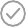    Що треба зробити дитині, щоб вона змінила поведінку? Яких заходів необхідно для цього вжити?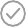    Що можна зробити для відновлення поваги? (Дитина повинна самостійно продумати одну чи дві ідеї та запропонувати їх як вчителю, так і дитині, яка постраждала. Дитина, яка постраждала від насильства, має погодити пропозицію).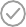 Приклад послідовності розмови педагога(-ині) з дитиною, яка порушила правила/пово- дить себе агресивно/є кривдником(-цею):У нашій школі ми ставимось нетерпимо ... (назвати прояви небажаної поведінки та які порушені правила).Які цінності нашої школи (дітей, педагогів(-инь), персоналу)? (Наприклад, ми всі маємо право бути в безпеці).Чому ти так поводився(-лась)? Які причини спонукають до такої поведінки?Що ти насправді хотів/ла (думаєте, бажаєте, відчуваєте) чи якою була твоя мета?Як ти вважаєш, це вдалий спосіб досягти цього?Як би ти міг(могла) діяти інакше?Як ти пропонуєш виправити цю ситуацію?Якщо дитина не готова до розмови відразу після вчинку, не вимагайте від неї цього.ЗАПОБІГАННЯ ТА ПРОТИДІЯ ПРОЯВАМ НАСИЛЬСТВА: ДІЯЛЬНІСТЬ ЗАКЛАДІВ ОСВІТИПедагог(-иня), який(-а) проводить бесіду, мусить: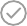 Бути спокійним(-ою) і врівноваженим(-ою).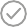 Говорити не про особистість учня/учениці (що він/вона є поганими, неслухняними тощо), а говорити саме про поведінку дитини, озвучуючи небажані прояви поведінки.   Запропонувати дитині підтримку та допомогу у вирішенні даної ситуації.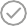 Які можуть бути застосовані дії до дитини, що поводила себе небажано?Можливі дії педагогів(-инь) з реагування на насильство в дитячому середовищі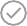 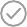 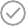 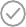 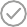 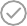 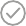 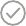 РОЗДІЛ ІІІ. МЕТОДИЧНІ РОЗРОБКИПРАКТИЧНІ ВПРАВИ ДО ПИТАННЯ 7.2.Рольова гра «Поведінка учнів та учениць в ситуації насильства»Тренер/тренерка запрошує з числа учасників тренінгу чотирьох добровольців для наступної вправи. Потрібно програти ситуацію, в якій один/одна учень/учениця буде агресором, інший/інша має пасивно реагувати на насильство, третій/третя – мовчки спостерігати, а четвертий/четверта – намагатиметься допомогти учню/учениці, який/яка зазнає насильства.Решту учасників тренінгу потрібно об’єднати у чотири групи відповідно до означених ролей. Їм необхідно мовчки спостерігати за грою «їхнього(-ої) актора(-ки)», щоб побачити, як діти відчувають себе в цій позиції, і думати про те, що вони можуть зробити.Після гри проводиться колективне обговорення. Запитання для обговорення:Як себе почували «актори» в своїх ролях?Які відчуття переживали спостерігачі кожної групи?Які можуть бути варіанти/пропозиції, щоб припинити ситуацію насильства?РОЗДІЛ ІІІ. МЕТОДИЧНІ РОЗРОБКИІІІ.1. СТРУКТУРА ПРОГРАМИ ЦИКЛУ ТРЕНІНГУ ДЛЯ ПЕДАГОГІЧНИХ ПРАЦІВНИКІВ(-ЦЬ) ЗАКЛАДІВ ОСВІТИ «ЗАПОБІГАННЯ ТА ПРОТИДІЯ ПРОЯВАМ НАСИЛЬСТВА НАД ДІТЬМИ»Авторки-упорядниці:Андрєєнкова Вероніка, Байдик Віта, Войцях Тетяна, Калашник Ольга, Поуль ВалентинаМета: підвищити рівень професійної компетентности педагогічних працівників(-ць) закладів освіти з питань запобігання та протидії проявам насильства.Завдання:сформувати уміння розрізняти форми насильства;проаналізувати прояви та наслідки жорстокого поводження, насильства, домашнього насильства, булінгу;сформувати	навички	ідентифікації	постраждалих	від	жорстокого	поводження, насильства, домашнього насильства, булінгу;ЗАПОБІГАННЯ ТА ПРОТИДІЯ ПРОЯВАМ НАСИЛЬСТВА: ДІЯЛЬНІСТЬ ЗАКЛАДІВ ОСВІТИопрацювати алгоритми виявлення, реагування та перенаправлення дітей, що постраждали від жорстокого поводження, насильства, домашнього насильства, булінгу;сформувати уміння роботи учнями/ученицями-спостерігачами та кривдниками(-цями) щодо реагування на насильницьку ситуацію, а також уміння надавати підтримку учасникам освітнього процесу;сформувати усвідомлення важливості командної співпраці учасників освітнього процесу для досягнення ефективних результатів.ПРОГРАМАРОЗДІЛ ІІІ. МЕТОДИЧНІ РОЗРОБКИЗАПОБІГАННЯ ТА ПРОТИДІЯ ПРОЯВАМ НАСИЛЬСТВА: ДІЯЛЬНІСТЬ ЗАКЛАДІВ ОСВІТИ№3.2.3.3.3.4.ТемаРобота педаго- гів(-инь) з дітьми- кривдника- ми(-цями).Протоколи реагуванняРольова гра«Поведінка учнів та учениць у ситуації насиль- ства»Підсумки заняття 3Форма роботиІнформаційне повідом- лення тренера/тренер- ки, робота в трійках, рольова граРольова граПосилання на матеріал в даному посібникуРозділ ІІ, п. ІІ.7.«Теоретичні матеріали до теми 7», п. 7.2. «Профілактична робота зі здобувачами освіти»7.2.3. Практичні вправи до теми7.2. «Профілактична робота зі здобувачами освіти»Таймінг (хв.)4535Заняття 4 (90 хв.)«Нормативні документи закладів освіти із запобігання та протидіїнасильству та булінгу», «Діяльність закладу освіти у напрямі профілактики насильства та булінгу»4.1.4.2.Нормативні документи та діяль- ність закла- ду освіти щодо запо- бігання та протидії на- сильствуДіяльність закладу освіти у напрямі профілакти- ки насиль- ства та булінгуІнформаційне повідом- лення тренера/тренер- ки, робота в 3 або 6 групахРобота в групах, вправа«Вертушка»ІІ.4. Теоретичний матеріал до 50теми 4 «Нормативні документи закладу освіти та діяльність щодо профілактики жорстокого поводження, насильства, ґендер- но зумовленого насильства, домашнього насильства, булін- гу»Практичні вправи до теми 7.1. 40«Система профілактичної роботи в закладі освіти». Вправа «Вер- тушка»Підсумкизаняття 4РОЗДІЛ ІІІ. МЕТОДИЧНІ РОЗРОБКИІІІ.2. ТРЕНІНГ ДЛЯ БАТЬКІВ ЗДОБУВАЧІВ ОСВІТИ ТА ПЕРСОНАЛУ ЗАКЛАДУ ОСВІТИ«ПРОТИДІЯ ТА РЕАГУВАННЯ НА ВИПАДКИ НАСИЛЬСТВА НАД ДІТЬМИ»Авторки-упорядниці:Андрєєнкова Вероніка, Байдик Віта, Бондар Валерія,Войцях Тетяна, Калашник Ольга, Харьківська Тетяна, Чернець КатеринаМета: підвищити рівень обізнаности учасників/учасниць у питаннях запобігання та протидії насильству, домашньому насильству, булінгу.Завдання:ознайомити з поняттями, проявами та ознаками насильства, домашнього насильства, булінгу;опрацювати алгоритми реагування в ситуації виявлення насильства, домашнього насильства, булінгу.ПРОГРАМА№	Тема	Форма роботи	Необхідні матеріали	Таймінг(хв.)Вступна частина.Привітання	учас- ників та учасниць.Мета та завдання тренінгу.Поняття, прояви та ознаки насильства, домашнього		на- сильства, булінгу. Хто	може	бути залученим в закла- дах освіти до ситу- ації		насильства, булінгу, домашньо- го насильства? Вправа		«Знайди поняття».Інформаційне повідом- лення тренера/тренерки, робота в четвірках, колективне обговоренняФліпчарт, аркуші фліпчар-	10ту, маркериДодаток 1	30ЗАПОБІГАННЯ ТА ПРОТИДІЯ ПРОЯВАМ НАСИЛЬСТВА: ДІЯЛЬНІСТЬ ЗАКЛАДІВ ОСВІТИРОЗДІЛ ІІІ. МЕТОДИЧНІ РОЗРОБКИОПИС СТРУКТУРИ ТРЕНІНГУПривітання учасників та учасниць.Представлення мети та завдань тренінгу. Правила роботи.Мета: організувати роботу групи, ввести в тему тренінгу. Час: 20 хв.Необхідні матеріали: мультимедійний проектор, ноутбук, фліпчарт, аркуші фліпчарту, маркери.Хід проведення:Інформація тренера/тренеркиТренер/тренерка знайомить учасників/учасниць з метою і завданням тренінгу, інформує щодо програми роботи. Учасники/учасниці представляються, називаючи свої імена, коротко розказуючи про себе.Тренер/тренерка обговорює та приймає з учасниками/учасницями правила роботи групи.Поняття, прояви та ознаки насильства, домашнього насильства, булінгу.Хто може бути залученим в закладах освіти до ситуації насильства, булінгу, домашнього насильства?Мета: ознайомити учасників з поняттями, проявами та ознаками насильства, домашнього насильства та булінгу.Необхідні матеріали: фліпчарт, аркуші фліпчарту, маркери, матеріали для роботи в четвірках (додаток 1), ключ до вправи.Час: 30 хв.Тренер/тренерка знайомить учасників/учасниць з метою і завданням тренінгу, інформує щодо програми роботи. Учасники/учасниці представляються, називаючи свої імена, коротко розказуючи про себе.Тренер/тренерка обговорює та приймає з учасниками/учасницями правила роботи групи.Хід проведення:Інформаційне повідомлення тренера/тренерки (15 хв.).Тренер/тренерка надає інформацію «Поняття, прояви та ознаки насильства, домашнього насильства, булінгу» (теоретичний матеріал розміщено в даному посібнику в Розділі ІІ, п. ІІ.1.) та розкриває питання «Хто може бути залученим до ситуації насильства, домашнього насильства та булінгу в закладі освіти?» (теоретичний матеріал розміщено в даному посібнику в Розділі ІІ, п. 5.1.).Вправа «Знайди поняття» (15 хв.). Тренер/тренерка об’єднує учасників та учасниць в четвірки. ЗавданняІз запропонованих понять «насильство», «домашнє насильство» та «булінг» оберіть за нижче наведеними проявами та ознаками правильний варіант, та виходячи з того, хто вчиняє насильство, впишіть обране поняття.ЗАПОБІГАННЯ ТА ПРОТИДІЯ ПРОЯВАМ НАСИЛЬСТВА: ДІЯЛЬНІСТЬ ЗАКЛАДІВ ОСВІТИДодаток 1Вправа «Знайди поняття»Завдання: із запропонованих понять «насильство», «домашнє насильство» та «булінг» оберіть за нижче наведеними проявами та ознаками правильний варіант, та виходячи з того, хто вчиняє насильство, впишіть обране поняття.(Напишіть поняття, якому відповідають дані прояви)Прояви та ознаки:штовхання;хапання, ляпаси;викручування рук;смикання за волосся;синці та побої на тілі;сексуальні домагання;дії сексуального характеру щодо дитини;словесні образи, погрози вбивством;приниження;залякування;пошкодження, псування або приховування осо- бистих речей тощо;примус виконувати важку непосильну роботу;позбавлення їжі, одягу та іншого майна або коштів;тощо.Хто вчиняє насильство?Батько, мати, дідусь, бабуся, сестра, брат, дядько, тітка та інші родичі.Де вчиняється насильство?В сім'ї або в межах місця прожи- вання. Незалежно від факту спільного проживання між роди- чами чи іншими особами.(Напишіть поняття, якому відповідають дані прояви)Сторони:наявність сторін (кривдник(-ця)-потерпілий(-а)- спостерігач).Повторюваність дій:систематичність.Прояви та ознаки в поведінці учасників(-иць) освітнього процесу:словесні образи, глузування, обзивання, погро-зи;умисне позбавлення їжі, одягу, коштів, доку-Хто вчиняє насильство?Учні, учениці між собою.Учні, учениці стосовно педагогів(-инь), адміністрації закладу освіти, обслуговуючого персоналу (техперсонал, медсе- стра, водій, повар, інші), батьків інших дітей.Педагоги(-ні), адміністрація закладу освіти, обслуговуючий персонал, батьки інших дітей стосовно учнів та учениць.РОЗДІЛ ІІІ. МЕТОДИЧНІ РОЗРОБКИментів, іншого майна або можливості користуватися ними, перешкоджання в отриманні освітніх послуг, примушування до праці та інші правопорушення економічного характеру;словесні образи, погрози, також і щодо третіх осіб, приниження, переслідування, залякування, інші діяння, спрямовані на обмеження волевиявлен- ня особи;будь-яка форма небажаної вербальної, невербальної чи фізичної поведінки сексуального характеру, зокрема принизливі погляди, жести, образливі рухи тіла, прізвиська, образи, жарти, погрози, поширення образливих чуток;будь-яка форма небажаної фізичної поведінки, зокрема ляпаси, стусани, штовхання, щипання, шмагання, кусання, завдання ударів;інші правопорушення насильницького характе-Де вчиняється насильство?Безпосередньо в приміщенні закладу освіти та на прилеглих територіях (включно з навчальни- ми приміщеннями, приміщеннями для занять спортом, проведення заходів, коридорами, роздягаль- нями, вбиральнями, душовими кімнатами, їдальнею тощо).За межами закладу освіти під час заходів, передбачених освіт- ньою програмою, планом роботи закладу освіти та інших освітніх заходів, що організовуються за згодою керівника(-ці) закладу освіти; також дорогою до (із) закладу освіти.ру;тощо;зокрема із застосуванням засобів електроннихкомунікацій.(Напишіть поняття, якому відповідають дані прояви)Прояви та ознаки(це діяння спрямовані проти волі особи):штовхання;хапання, ляпаси;викручування рук;смикання за волосся;синці та побої на тілі;сексуальні домагання;дії сексуального характеру щодо дитини;словесні образи, погрози вбивством;приниження;залякування;пошкодження, псування або приховування особистих речей;примус виконувати важку непосильну роботу;позбавлення їжі, одягу та іншого майна або коштів;тощо.Хто вчиняє насильство?Будь-хто як в закладі освіти, так і поза межами.ЗАПОБІГАННЯ ТА ПРОТИДІЯ ПРОЯВАМ НАСИЛЬСТВА: ДІЯЛЬНІСТЬ ЗАКЛАДІВ ОСВІТИКлюч до вправиІдентифікація проявів насильства, домашнього насильства, булінгу. Практична вправаМета:	сформувати	практичні	навички,	вміння	розпізнавати	прояви	насильства	у повсякденному житті.Необхідні матеріали: матеріали для роботи в групах (додаток 2). Час: 20 хв.Хід проведення:Тренер/тренерка об’єднує учасників та учасниць в групи та оголошує завдання.Групи отримують ситуації (додаток 2), які тренер/тренерка має заздалегідь підготувати.Зверніть увагу, їх має бути 9 для кожної групи.Учасникам/учасницям необхідно розподілити отримані ситуації на чотири групи:домашнє насильство;булінг;агресивна поведінка;необачність.Додаток 2СИТУАЦІЇСитуації «Булінг»Ситуація 1. Тарас та Славік – відомі у класі та й у школі шибеники. Вони постійно ображають дівчат, б’ють хлопців. Цього навчального року до їхнього класу прийшов новий хлопець. Його звати Вінсет. Він темношкірий. Тарас та Славік його одразу не полюбили. Вони постійно ображають Вінсета, обзиваючи «негром», «рабом», «виродком» та лупцюючи його.Ситуація 2. Мою подругу Сашу часто ображають однокласники, зокрема постійно забираючи у неї гроші, які мама дає на обіди.Ситуація 3. Учень 9 класу Олег на уроках фізики систематично принижує вчительку: грубо до неї звертається, паплюжить при всьому класі, вдається при спілкуванні до нецензурної лайки.Ситуації «Домашнє насильство»Ситуація 4. Мене звати Діма. У мене є 2 братика (молодші – 8 і 6 років). Ми усі страждаємо від мами. Вона з нас знущається... Бере нас, наприклад, за вуха і піднімає догори, тримає, а потім ставить на підлогу.РОЗДІЛ ІІІ. МЕТОДИЧНІ РОЗРОБКИСитуація 5. Якось до школи за Мариною прийшов тато, аби забрати доньку раніше. Вчителька, скориставшись можливістю, розповіла про те, що навчання дівчини викликає у неї тривогу. Вислухавши педагогиню, тато почав відразу кричати на доньку, ображати її. Далі не впоравшись з емоціями, сильно схопив Марину за руку, потягнувши за собою та пообіцявши, що вдома ще раз «розтлумачить», як треба вчитися, щоб до нього не було претензій.Ситуація 6. Я Олена. Мені 15 років. Моя проблема – у постійних сварках з батьками. Мама сварить мене через те, що маю погані оцінки в школі, образливо називаючи мене «тупою». А коли ввечері повертається з роботи тато, він додає до маминої «науки» своїх стусанів. Б'є так, ніби зганяє на мені злість… І так щодня.Ситуації «Агресивна поведінка. Необачність»Ситуація 7. Софійка з Настею поверталися зі школи додому. Щоб скоротити дорогу, дівчатка вирішили піти через пустир. Раптом їх перестрів Славко — хлопець із паралельного класу. Спочатку він просто жартував з дівчатами. А потім хлопець став чіплятися до Насті. Не дочекавшись якоїсь реакції від дівчини, Славко схопив Настю за руку так, що вона скрикнула від болю і почала просити, аби той відпустив її. Але Славко ще більше здавив руку Насті, почавши при цьому ще й лаяти дівчат.Ситуація 8. Під час перерви Таня у своєму щоденнику знайшла записку з образливими словами. Вона відразу зрозуміла, що це записка від Євгена, сусіда по парті, почерк якого дуже добре знає. Прочитавши записку, Таня підійшла та вдарила Євгена книжкою по голові. Євген, не залишивши цього дівчині, сильно штовхнув її. Та впала на підлогу і боляче вдарилась при падінні.Ситуація 9. Мама Андрія та Олени подарувала на свято дітям тенісні ракетки. Брат та сестра відразу заходилися грати в теніс новими ракетками, але під час гри сталася неприємність. Андрій, не розрахувавши силу, відбив м'яча так, що той полетів та вдарив Олену по голові. Дівчина розплакалась та побігла до мами жалітися.Ключ до вправи:ситуація  1-3  – булінг; ситуація	4-6 – домашнє насильство; ситуація 7-8 – агресивна поведінка; ситуація 9 – необачність.Після презентації групами результатів роботи тренер/тренерка проводить обговорення, підбиває разом з учасниками/учасницями загальні підсумки.Орієнтовні питання для обговорення:Що було легко, а що складно під час виконання вправи? Чому?За якими ознаками ви визначили той чи інший вид насильства?Які важливі особисто для вас висновки ви зробили?Відповідальність згідно з національним законодавством за домашнє насильство, булінг. Права і обов’язки батьків здобувачів освіти щодо запобігання та протидії булінгу.Необхідні матеріали: мультимедійне обладнання. Час: 10 хв.Хід проведенняІнформаційне повідомлення тренера/тренерки.Тренер/тренерка ознайомлюють учасників/учасниць із нормами національних законодавчих актів про особливості відповідальности за домашнє насильство, булінг (теоретичний матеріал розміщено в даному посібнику в Розділі ІІ, п. 3.2., 3.3.).Після презентації відбувається колективне обговорення.Алгоритми виявлення та реагування на випадки насильства, домашнього насильства, булінгу.Мета: ознайомити з алгоритмом дій у ситуації виявлення насильства, домашньогоЗАПОБІГАННЯ ТА ПРОТИДІЯ ПРОЯВАМ НАСИЛЬСТВА: ДІЯЛЬНІСТЬ ЗАКЛАДІВ ОСВІТИнасильства, булінгу.Час: 30 хв.Необхідні матеріали: аркуші для фліпчарту, маркери, мультимедійне обладнання.Варіант 1. Матеріал для тренінгу з батьками здобувачів освітиТренер/тренерка об'єднує учасників та учасниць у 4 групи та оголошує завдання.Завдання – групам необхідно опрацювати матеріал «Алгоритм виявлення та реагування на випадки насильства (для батьків учнів та учениць)» та занотувати його на аркуші фліпчарту; презентувати на загал (теоретичний матеріал розміщено в даному посібнику в Розділі ІІ, п. 6.3):група - опрацювати пункт І «Якщо ваша дитина» з «Алгоритму виявлення та реагування на випадки насильства (для батьків учнів та учениць)».група - пункт ІІ «Дії відбуваються на території закладу освіти під час освітнього процесу», пункт ІІІ «Якщо ви побачили дитину, яка..» з «Алгоритму виявлення та реагування на випадки насильства (для батьків учнів та учениць)».група - пункт ІV «Якщо дитина вам сказала або ви почули, що до неї або іншої дитини…» з «Алгоритму виявлення та реагування на випадки насильства (для батьків учнів та учениць)».група - опрацювати «Загальний алгоритм дій при потраплянні в ситуацію домашнього насильства (для дорослої особи)».Колективне обговорення.Запитання для колективного обговорення:Чому важливо не замовчувати про ситуацію насильства, або загрозу його вчинення, інформувати про неї та звертатися по допомогу? Чому ви так вважаєте?Варіант 2. Матеріал для тренінгу з персоналом закладу освітиТренер/тренерка об'єднує учасників та учасниць у 4 групи та оголошує завдання.Завдання – групам необхідно опрацювати матеріал «Алгоритм виявлення та реагування на випадки насильства (для обслуговуючого персоналу закладу освіти)» та занотувати його на аркуші фліпчарту; презентувати на загал (теоретичний матеріал розміщено в даному посібнику в Розділі ІІ, п. 6.3):група - опрацювати пункт 1 «Дії відбуваються на території закладу освіти під час освітнього процесу» з «Алгоритму виявлення та реагування на випадки насильства (для обслуговуючого персоналу закладу освіти)» (матеріал розміщено в Розділі «Додатки» даного Посібника).група - пункт 2 «Якщо ви побачили дитину, яка..» з «Алгоритму виявлення та реагування на випадки насильства (для обслуговуючого персоналу закладу освіти)».група - пункт 3 «Якщо дитина вам сказала або ви почули, що до неї або іншої дитини…» з «Алгоритму виявлення та реагування на випадки насильства (для обслуговуючого персоналу закладу освіти)» та «У разі настання випадку булінгу (цькування) ви маєте…».група - опрацювати «Загальний алгоритм дій при потраплянні в ситуацію домашнього насильства (для дорослої особи)».Колективне обговорення.Запитання для колективного обговорення:Чому важливо не замовчувати про ситуацію насильства, або загрозу його вчинення, інформувати про неї та звертатися по допомогу? Чому ви так вважаєте?РОЗДІЛ ІІІ. МЕТОДИЧНІ РОЗРОБКИАлгоритм ведення діалогу з дитиною, яка потрапила в ситуацію насильства або загрози його вчиненняЧас: 15 хв.Хід проведенняТренер/тренерка пропонує учасникам та учасницям тренінгу в індивідуальному порядку опрацювати матеріал «Рекомендації батькам. Спілкування з дитиною, яка потрапила в ситуацію насильства/або стала свідком/або скоїла насильницькі дії/вчинив(-ла) булінг. Спілкування з дитиною, з метою профілактики потрапляння або скоєння ситуації насильства».Після опрацювання проводиться колективне обговорення.Підсумки тренінгу. Загальна рефлексіяЗАПОБІГАННЯ ТА ПРОТИДІЯ ПРОЯВАМ НАСИЛЬСТВА: ДІЯЛЬНІСТЬ ЗАКЛАДІВ ОСВІТИДОДАТКИДодаток 1ЗАГАЛЬНИЙ АЛГОРИТМ ДІЙ ПРИ ПОТРАПЛЯННІ В СИТУАЦІЮ ДОМАШНЬОГО НАСИЛЬСТВА (ДЛЯ ДОРОСЛОЇ ОСОБИ)Звернення до органів Національної поліції:а) зателефонувати за номером 102;б) звернутись особисто в найближчий відділ поліції із заявою про вчинення домашнього насильства.Якщо відбулась ситуація домашнього насильства у формі фізичного насильства: а) звернутись до медичної установи для отримання невідкладної допомоги;б) звернутись до органів Національної поліції;в) якщо відповідний випадок домашнього насильства буде кваліфіковано як злочин і відомості про нього будуть занесені до Єдиного реєстру досудових розслідувань, слідчий або прокурор має видати направлення на проходження судово-медичної експертизи для встановлення факту нанесення тілесних ушкоджень;г) пройти судово-медичну експертизу у бюро судово-медичних експертиз.Для невідкладного надання психологічної допомоги звернутись до відповідного центру соціальних служб для сім’ї, дітей та молоді, центру соціально-психологічної допомоги або викликати мобільну бригаду соціально-психологічної допомоги постраждалим особам (у складі бригади є психолог(-иня).Реалізація свого права на безпечне від кривдника(-ці) середовище, зокрема шляхом застосування спеціальних обмежувальних заходів.Терміновий заборонний приписВиноситься кривднику(-ці) уповнова- женими підрозділами органів Національної поліції України у разі існування безпосеред- ньої загрози життю чи здоров’ю постраждалої особи з метою негайного припинення домаш- нього насильства, недопущення його продов- ження чи повторного вчинення.Може містити такі обмежувальні заходи:зобов’язання залишити місце проживан- ня (перебування) постраждалої особи;заборона на вхід та перебування в місці проживання (перебування) постраждалої особи;заборона в будь-який спосіб контактува- ти з постраждалою особою.Виноситься терміном до 10 діб.Обмежувальний приписВиноситься кривднику(-ці) виключно судом.Може містити такі обмежувальні заходи:заборона перебувати в місці спільного проживання (перебування) з постраждалою особою;усунення перешкод у користуванні майном, що є об’єктом права спільної суміс- ної власності або особистою приватною влас- ністю постраждалої особи;обмеження спілкування з постраждалою дитиною;заборона наближатися на визначену відстань до місця проживання (перебування), навчання, роботи постраждалої особи та інших місць, які вона часто відвідує;заборона особисто і через третіх осіб розшукувати постраждалу особу, якщо вона за власним бажанням перебуває у місці, неві- домому кривднику(-ці), переслідувати її та в будь-який спосіб спілкуватися з нею;РОЗДІЛ ІІІ. МЕТОДИЧНІ РОЗРОБКИ- заборона вести листування, телефонні переговори з постраждалою особою або контактувати з нею через інші засоби зв’язку особисто та через третіх осіб.Видається терміном до 6 місяців.У разі, коли відсутня можливість звернутися до органів Національної поліції, особа, що постраждала від домашнього насильства, може звернутися для отримання консультацій юристів, психологів та соціальних працівників на:Національну «гарячу» лінію з попередження домашнього насильства, торгівлі людьми та ґендерної дискримінації за тел. 0 800 500 335 або 116 123 з мобільних або стаціонарних цілодобово ( безкоштовно);«гарячу» лінію для осіб, що постраждали від домашнього насильства, яка створена на базі Урядового контактного центру за номером 15-47. Сервіс цілодобово доступний, дзвінки є безкоштовними зі стаціонарних та мобільних телефонів, анонімними та конфіденційними.АЛГОРИТМИ ВИЯВЛЕННЯ ТА РЕАГУВАННЯ НА СИТУАЦІЇ НАСИЛЬСТВА НАД ДІТЬМИДодаток 2Прояви та ознакиНасильствоДомашнє насильствоБулінгсестра,	брат	або інші родичі.Особи, які спільно проживають.Учні,		учениці стосовно педаго- гів(-инь), адміністра- ції,	персоналу закладу освіти, батьків інших дітей.Педагоги(-ині), адмі- ністрація, персонал закладу освіти, батьки інших дітей щодо учнів та уче- ниць.ЗАПОБІГАННЯ ТА ПРОТИДІЯ ПРОЯВАМ НАСИЛЬСТВА: ДІЯЛЬНІСТЬ ЗАКЛАДІВ ОСВІТИРОЗДІЛ ІІІ. МЕТОДИЧНІ РОЗРОБКИЗАПОБІГАННЯ ТА ПРОТИДІЯ ПРОЯВАМ НАСИЛЬСТВА: ДІЯЛЬНІСТЬ ЗАКЛАДІВ ОСВІТИРОЗДІЛ ІІІ. МЕТОДИЧНІ РОЗРОБКИТакож ви можете звернутись для отримання консультацій юристів, психологів та соціальних працівників на:Національну дитячу «гарячу» лінію 116 111 з мобільних або 0 800 500 225 зі стаціонарних (з пн. - пт. з 12.00 до 20.00);Національну «гарячу» лінію з попередження домашнього насильства, торгівлі людьми та ґендерної дискримінації за тел. 0 800 500 335 або 116 123 з мобільних або стаціонарних цілодобово (безкоштовно);«гарячу» лінію для осіб, що постраждали від домашнього насильства, яка створена на базі Урядового контактного центру за номером 15-47. Сервіс цілодобово доступний, дзвінки є безкоштовними зі стаціонарних та мобільних телефонів, анонімними та конфіденційними.ЗАПОБІГАННЯ ТА ПРОТИДІЯ ПРОЯВАМ НАСИЛЬСТВА: ДІЯЛЬНІСТЬ ЗАКЛАДІВ ОСВІТИДодаток 3СИСТЕМА РОБОТИ СЄВЄРОДОНЕЦЬКОЇ ЗАГАЛЬНООСВІТНЬОЇ ШКОЛИ І-ІІІ СТУПЕНІВ № 14,СПРЯМОВАНА НА ЗАПОБІГАННЯ ТА ПРОТИДІЮ НАСИЛЬСТВУ ТА БУЛІНГУ(ЦЬКУВАННЮ). З ДОСВІДУ РОБОТИКорякіна Тетяна Володимирівна,директорка Сєвєродонецької загальноосвітньої школи І-ІІІ ступенів № 14Сєвєродонецької міської ради Луганської області;Єгорова Надія Миколаївна,заступниця директорки з навчально-виховної робити,Шиняєва Олена Миколаївна,керівниця м/о класних керівників(-иць), тренерка-медіаторка;Аліфанова Юлія Сергіївна,соціальна педагогиня, тренерка-медіаторкаСтворення безнасильницького освітнього середовища, протидія проявам насильства та булінгу, кібербулінгу - один із основних напрямів роботи педагогічного колективу Сєвєродонецької загальноосвітньої школи І-ІІІ ступенів № 14. Забезпечення комфортної міжособистісної взаємодії в закладі освіти, сприяння емоційному благополуччю учнів, учениць, педагогів(-инь) та батьків, відсутність будь-яких проявів насильства та наявність достатніх ресурсів для їх запобігання, дотримання прав і норм фізичної, психологічної, інформаційної та соціальної безпеки кожного учасника освітнього процесу - над цим працює колектив нашого закладу освіти.Система роботи закладу освіти із запобігання та протидії насильству та булінгу (цькуванню) представлена в таблиці нижче.РОЗДІЛ ІІІ. МЕТОДИЧНІ РОЗРОБКИЗАПОБІГАННЯ ТА ПРОТИДІЯ ПРОЯВАМ НАСИЛЬСТВА: ДІЯЛЬНІСТЬ ЗАКЛАДІВ ОСВІТИРОЗДІЛ ІІІ. МЕТОДИЧНІ РОЗРОБКИЗАПОБІГАННЯ ТА ПРОТИДІЯ ПРОЯВАМ НАСИЛЬСТВА: ДІЯЛЬНІСТЬ ЗАКЛАДІВ ОСВІТИРОЗДІЛ ІІІ. МЕТОДИЧНІ РОЗРОБКИЗАПОБІГАННЯ ТА ПРОТИДІЯ ПРОЯВАМ НАСИЛЬСТВА: ДІЯЛЬНІСТЬ ЗАКЛАДІВ ОСВІТИРОЗДІЛ ІІІ. МЕТОДИЧНІ РОЗРОБКИЗАПОБІГАННЯ ТА ПРОТИДІЯ ПРОЯВАМ НАСИЛЬСТВА: ДІЯЛЬНІСТЬ ЗАКЛАДІВ ОСВІТИРОЗДІЛ ІІІ. МЕТОДИЧНІ РОЗРОБКИДодаток 4СТВОРЕННЯ БЕЗНАСИЛЬНИЦЬКОГО ОСВІТНЬОГО СЕРЕДОВИЩАВ КЗ «ЛИСИЧАНСЬКА СПЕЦІАЛІЗОВАНА ШКОЛА І-ІІІ СТУПЕНІВ № 8», ЛУГАНСЬКА ОБЛАСТЬ. З ДОСВІДУ РОБОТИНауменко Вікторія, заступниця директора з виховної роботиПротягом 2019-2020 навчального року педколектив працює над реалізацією виховної проблеми школи: «Виховання особистості, орієнтованої на найдосконаліші соціокультурні, загальнолюдські та національні цінності в умовах Нової української школи».Серед найважливіших завдань школи:формування безпечного освітнього середовища;розвинене учнівське і батьківське самоврядування;побудова освітнього процесу на філософії дотримання прав людини і дитини, толерантности та дискримінації;довіра всіх суб’єктів один до одного;залучення внутрішніх і зовнішніх ресурсів;запровадження відновних практик в освітній процес.З метою створення безпечного освітнього середовища, профілактики негативних явищ в учнівському середовищі на початок навчального року в школі складається річний план роботи, обов’язковими пунктами якого є розділи щодо:профілактики бездоглядности, правопорушень і злочинів серед учнів/учениць;профілактики суїциду серед неповнолітніх;формування ненасильницької поведінки, ціннісного ставлення до прав людини та попередження булінгу, кібербулінгу серед учнів/учениць.Заходи з цих питань внесено до планів класних керівників(-иць) з виховної роботи.Питання створення безпечного середовища, профілактики булінгу, насильства в дитячому колективі розглядаються на засіданнях педагогічної ради:«Протидія булінгу»;«Безпечна та дружня до дитини школа», де було розглянуто питання створення безпечного освітнього середовища у школі;«Профілактика булінгу. Затвердження «Антибулінгової програми та Етичного Кодексу школи»;«Ненасильницьке	спілкування	як	технологія	побудови	діалогу	між учасниками/учасницями освітнього процесу».Стан роботи в даному напрямі розглядався на нарадах, зазначений у наказах по школі:14.01.2019 р. відбулася нарада при директорові «Профілактика та подолання булінгу в шкільному середовищі»;30.11.2019 р. - нарада при директорові «Про стан превентивного виховання, протидії насильству та булінгу»;12.02.2019 р. відбулося засідання методоб’єднання класних керівників(-иць), на якому всі були ознайомлені зі змінами в законодавстві України щодо профілактики насильства та булінгу; було доведено інформацію про відповідальність та алгоритм дій учителів у разі випадків насильства та булінгу;05.02.2019 р. у школі видано наказ № 55 «Про організацію роботи у школі з питань запобігання і протидії домашньому насильству та булінгу», яким затверджено план додаткових заходів щодо запобігання і протидії домашньому насильству та булінгу;ЗАПОБІГАННЯ ТА ПРОТИДІЯ ПРОЯВАМ НАСИЛЬСТВА: ДІЯЛЬНІСТЬ ЗАКЛАДІВ ОСВІТИ13.09.2019 р. видано наказ № 331 «Про призначення уповноваженої особи з реагування на випадки або підозру фактів насильства на 2019-2020 н. р.»;15.01.2020 р. видано наказ № 38 «Про організацію роботи школи з питань запобігання і протидії домашньому насильству та булінгу (цькуванню)».Наради за участю заступника(-ці) директора з виховної роботи:ВересеньОрганізація роботи щодо створення безпечного освітнього середовища.Організація зайнятості учнів у позаурочний час.Організація роботи з учнями, які потребують особливої педагогічної уваги.Організація роботи органів учнівського самоврядування ДШО «Республіка Юних». ЛистопадСистема роботи з попередження правопорушень та формування мотивації до ЗСЖ. ГруденьОрганізація та проведення Тижня правових знань. СіченьСистема роботи класних керівників(-иць) щодо виконання учнями Єдиних вимог, КЕКШ (корпоративного етичного кодексу школи), зміцнення дисципліни; контроль стану відвідування учнями занять.ЛютийВикористання можливостей системи спортивно-масової роботи з учнями задля підготовки успішності учнів в майбутньому.Робота педколективу з профілактики шкідливих звичок, негативних проявів серед учнів. БерезеньСистема індивідуальної та групової роботи з батьками (виконання плану роботи з батьками, залучення їх до освітнього процесу, психолого-педагогічної освіти).Робота педагогічного колективу щодо захисту прав дитини.Організація роботи з учнями, які потребують особливої педагогічної уваги.Організація роботи органів учнівського самоврядування ДШО «Республіка Юних». ЛистопадСистема роботи з попередження правопорушень та формування мотивації до ЗСЖ. ГруденьОрганізація та проведення Тижня правових знань. СіченьСистема роботи класних керівників(-иць) щодо виконання учнями Єдиних вимог, КЕКШ (корпоративного етичного кодексу школи), зміцнення дисципліни; контроль стану відвідування учнями занять.ЛютийВикористання можливостей системи спортивно-масової роботи з учнями задля підготовки успішності учнів в майбутньому.Робота педколективу з профілактики шкідливих звичок, негативних проявів серед учнів. БерезеньСистема індивідуальної та групової роботи з батьками (виконання плану роботи з батьками, залучення їх до освітнього процесу, психолого-педагогічної освіти).Робота педагогічного колективу щодо захисту прав дитини.РОЗДІЛ ІІІ. МЕТОДИЧНІ РОЗРОБКИПлан роботи МО класних керівників(-иць) на 2019-2020 н.р. містить питання: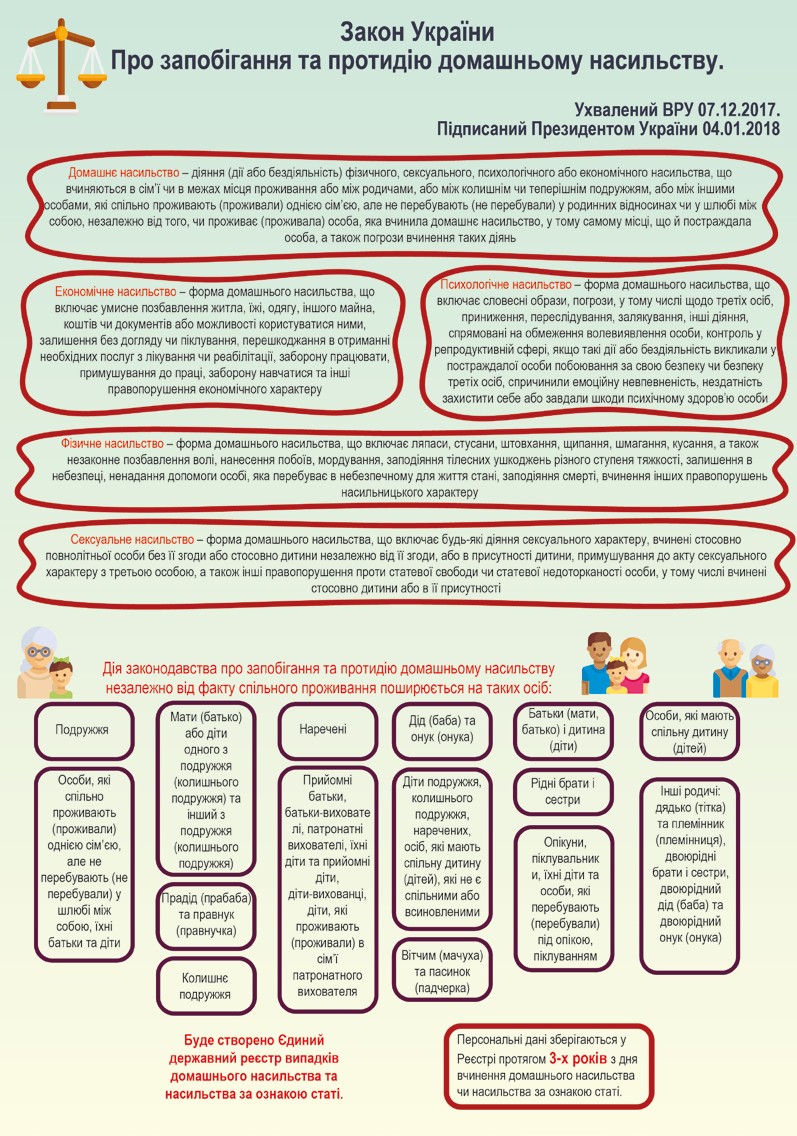 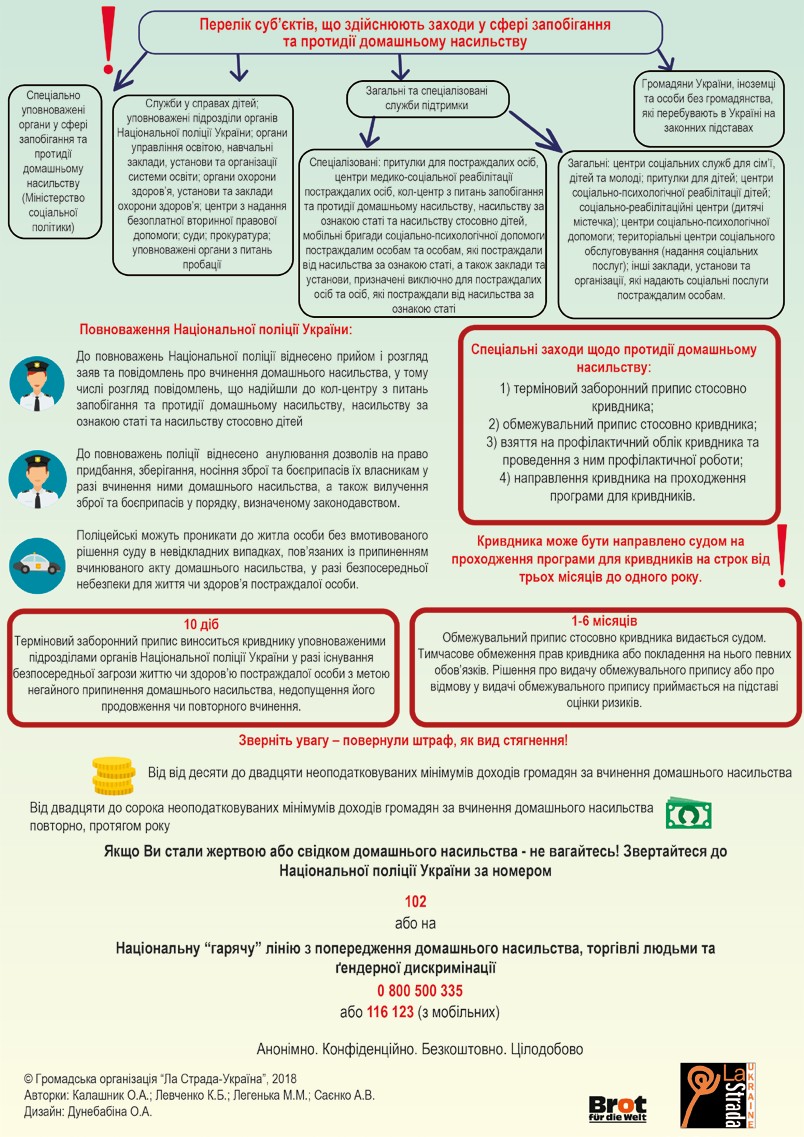 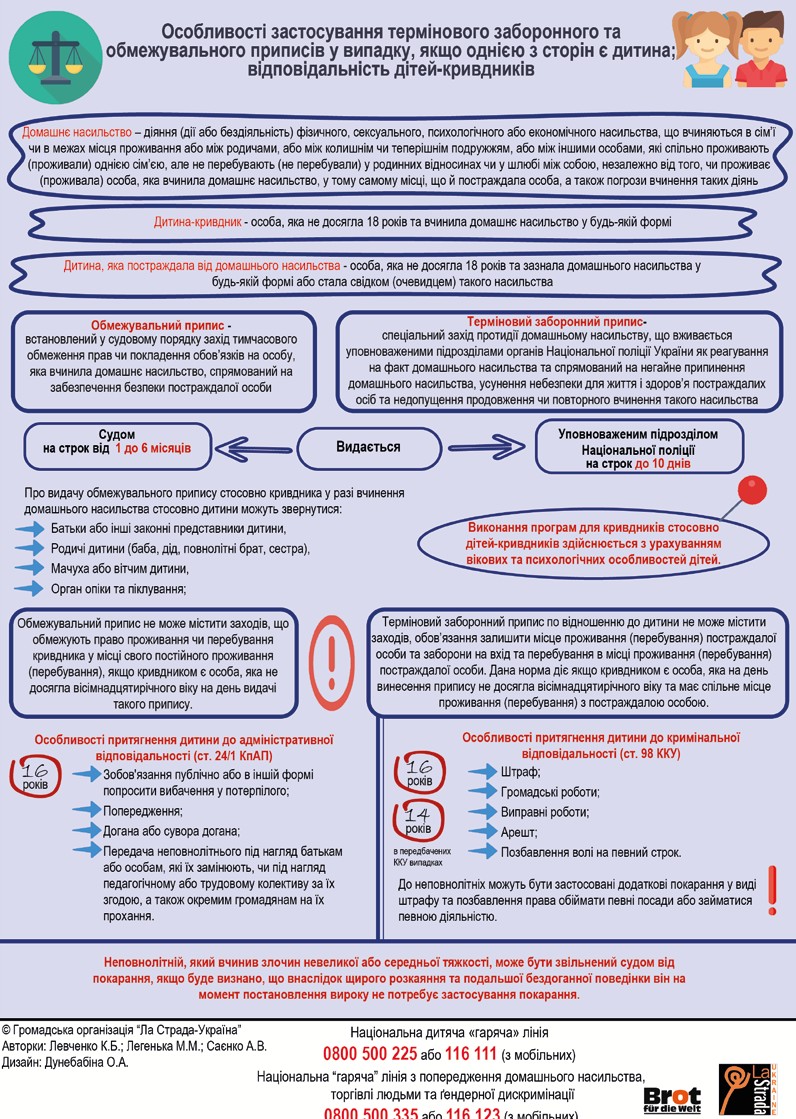 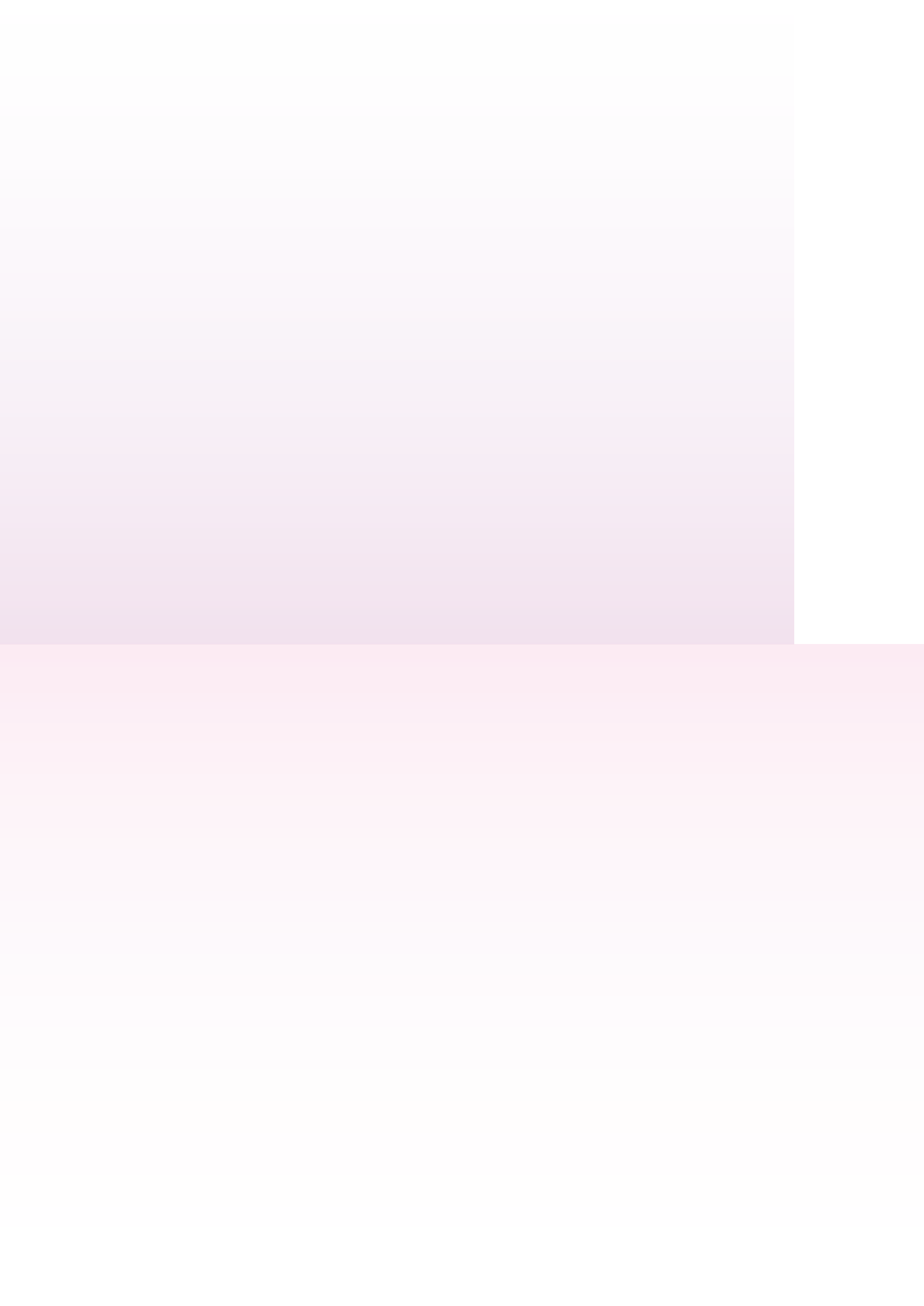 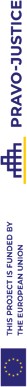 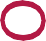 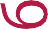 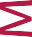 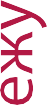 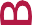 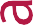 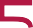 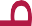 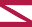 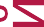 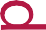 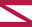 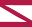 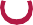 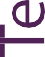 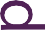 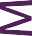 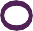 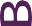 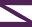 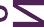 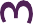 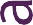 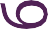 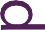 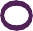 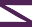 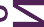 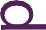 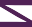 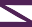 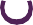 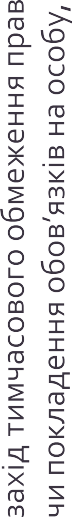 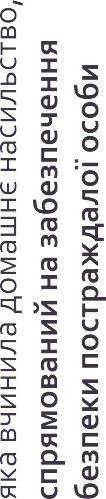 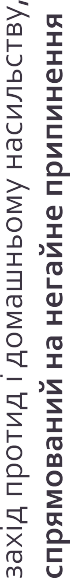 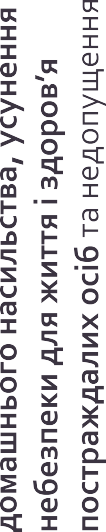 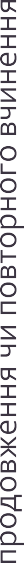 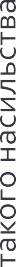 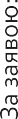 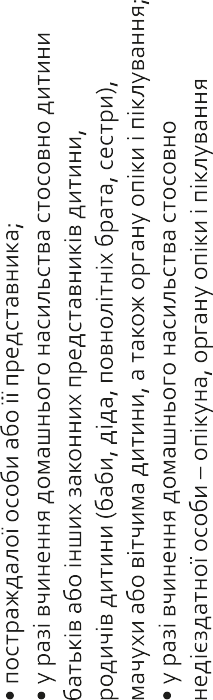 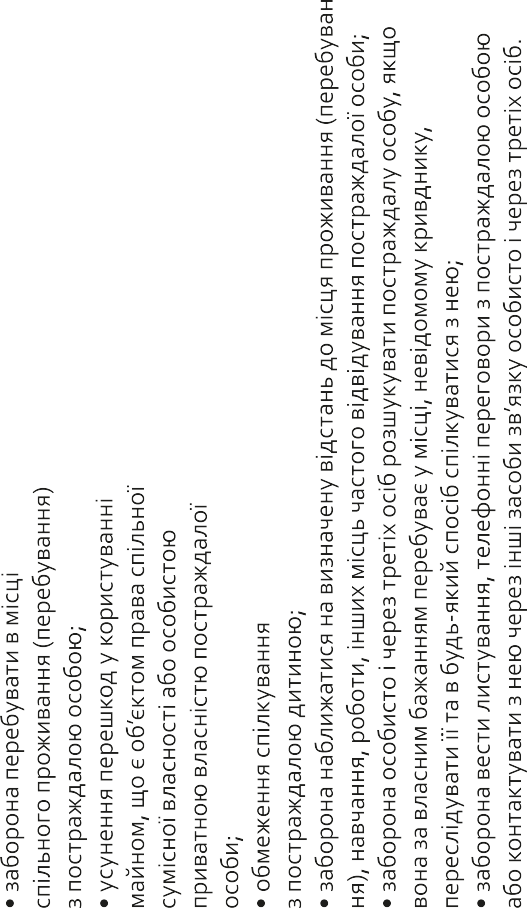 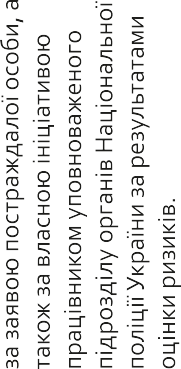 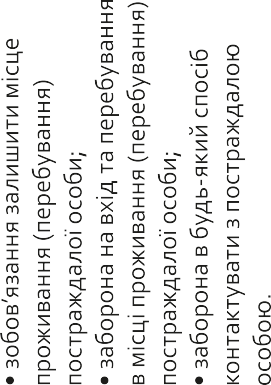 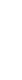 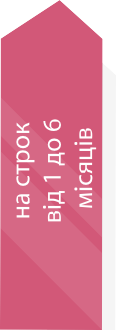 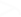 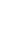 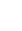 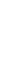 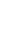 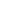 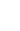 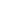 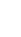 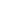 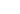 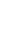 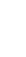 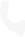 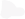 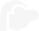 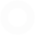 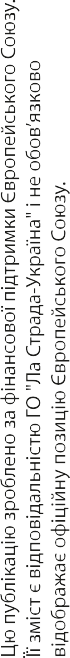 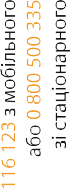 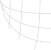 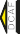 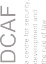 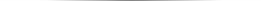 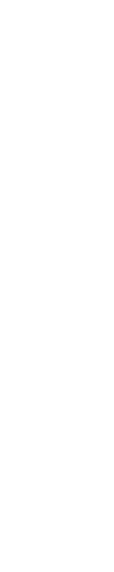 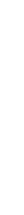 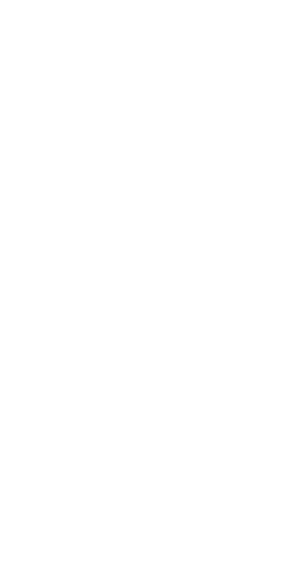 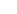 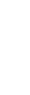 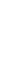 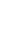 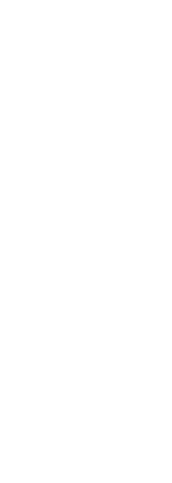 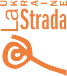 ГО «Ла Страда-Україна»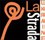 Виявлення, реагування на випадки домашнього насильства і взаємодії педагогічних працівників із іншими органами та службами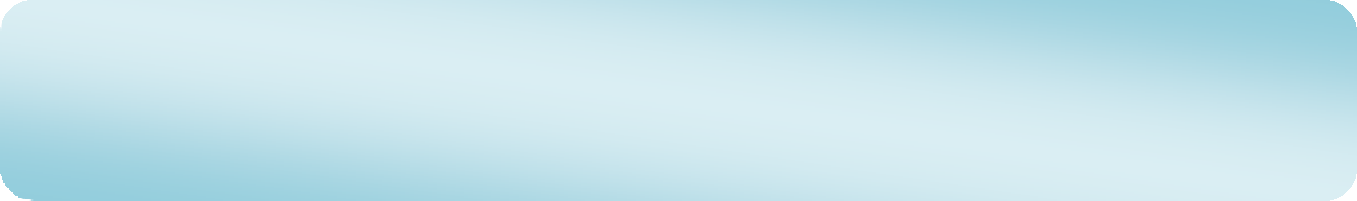 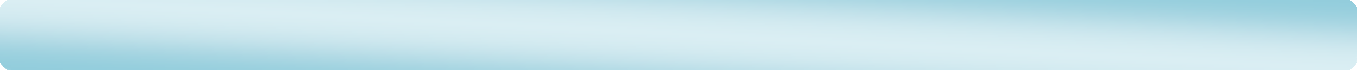 Постанова КМУ від 22.28.2018р. №658 Про затвердження Порядку взаємодії суб'єктів, що здійснюють заходи у сфері запобігання та протидії домашньому насильству і насильству за ознакою статі (витяг):У разі виявлення фактів насильства)Протягом доби за допомогою телефонного зв’язку, електронної пошти інформує уповноважений підрозділ органу Національної поліції та Службу у справах дітей (у разі коли постраждалою особою та/або кривдником є дитина),забезпечує надання медичної допомоги (у разі потреби)та фіксує необхідну інформацію в журналі реєстрації фактів виявлення (звернення) про вчинення домашнього насильства та насильства за ознакою статі (закладу освіти) за формою згідно з додатком 3Наказ МОН України від 02.10.2018р. №1047 «Про затвердження Методичних рекомендацій щодо виявлення,реагування на випадки домашнього насильства і взаємодії педагогічних працівників ізіншими органами та службами» (витяг)):У разі виникнення підозри щодо домашнього насильства, жорстокого поводження з дитиною або якщо є реальна загроза його вчинення (удома. з боку однолітків, з боку інших) уповноважена особазустрічається з дитиною, стосовно якої є інформація про жорстоке поводження щодо неї;намагається розговорити, встановити контакт, довірливі стосунки;надає емоційну підтримку.забезпечує надання медичної допомоги (у разі потреби)У разі підтвердження факту жорстокого поводження чи насильства щодо дитиниповідомляє працівників психологічної служби закладу освіти,а працівник психологічнї служби за потреби складає план корекційної роботи та здайснює соціально-педагогічний супровід з жертвою та її кривдником, особливо, якщо останнім є інший учень (учні) закладу, та у разі необхідності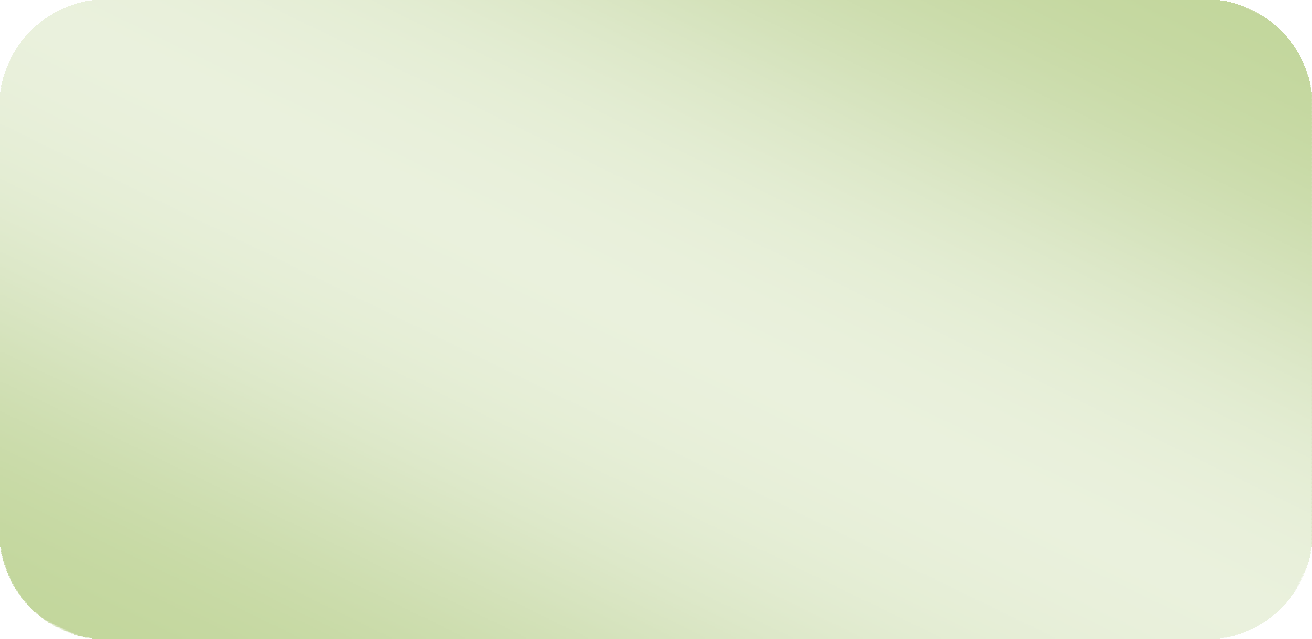 Матеріал підготовлено: Фахівчинями ГО «Ла Страда-Україна» Андрєєнкова В., Гайдук В., Харьківська Т.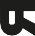 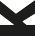 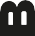 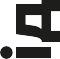 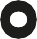 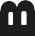 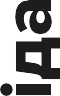 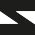 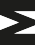 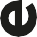 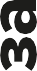 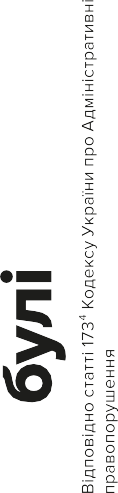 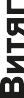 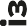 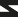 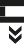 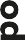 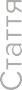 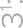 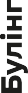 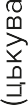 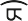 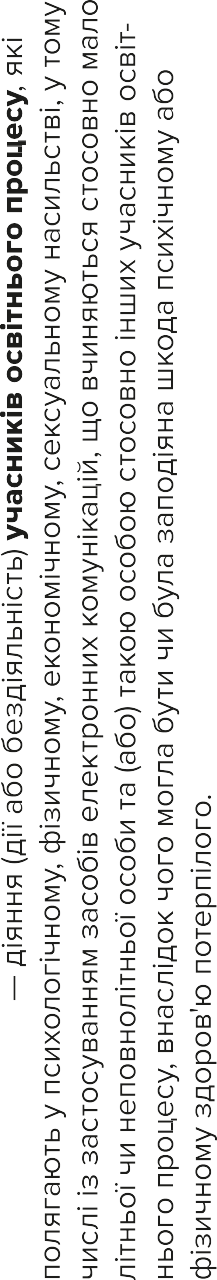 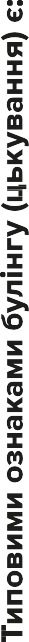 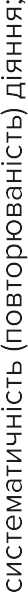 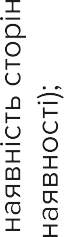 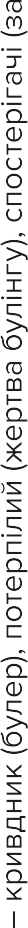 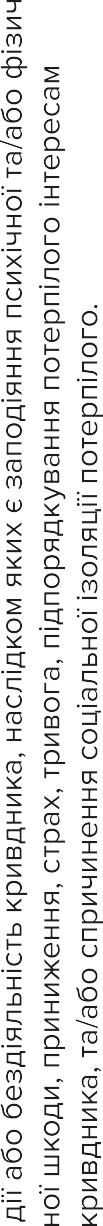 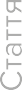 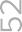 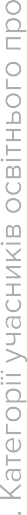 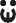 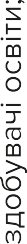 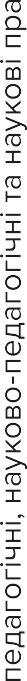 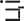 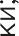 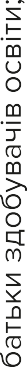 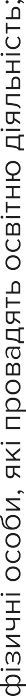 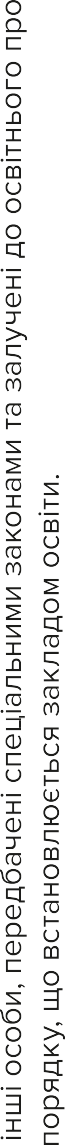 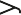 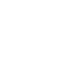 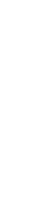 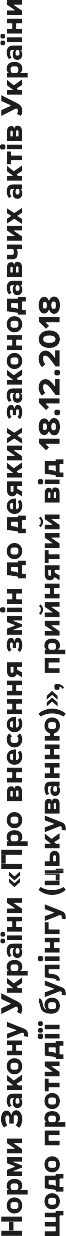 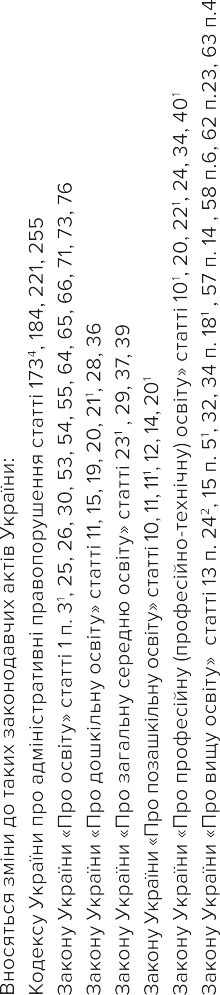 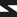 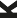 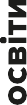 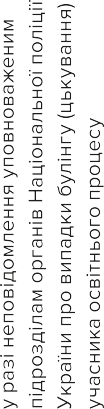 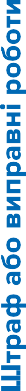 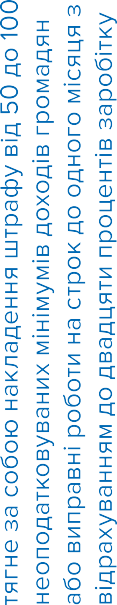 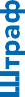 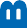 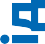 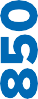 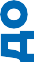 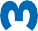 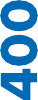 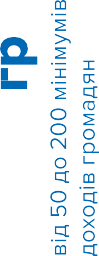 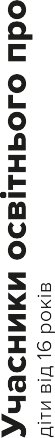 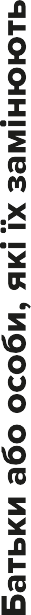 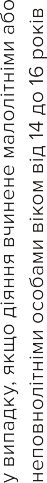 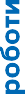 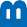 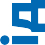 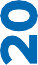 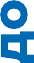 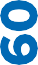 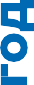 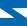 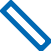 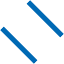 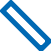 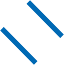 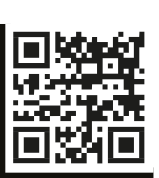 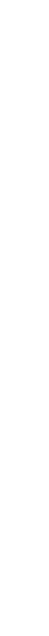 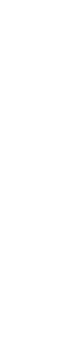 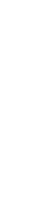 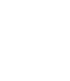 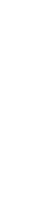 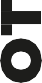 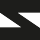 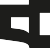 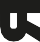 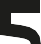 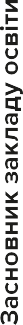 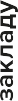 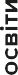 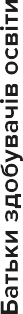 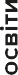 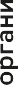 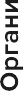 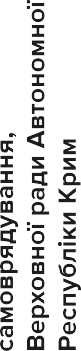 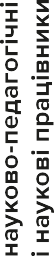 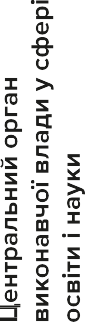 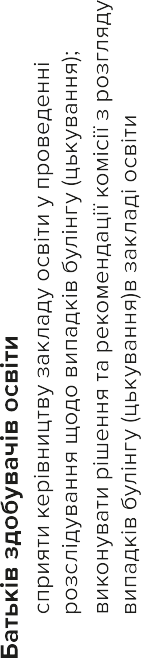 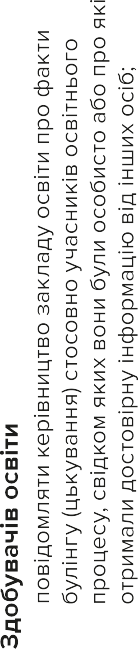 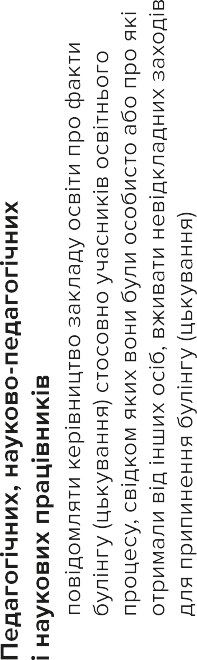 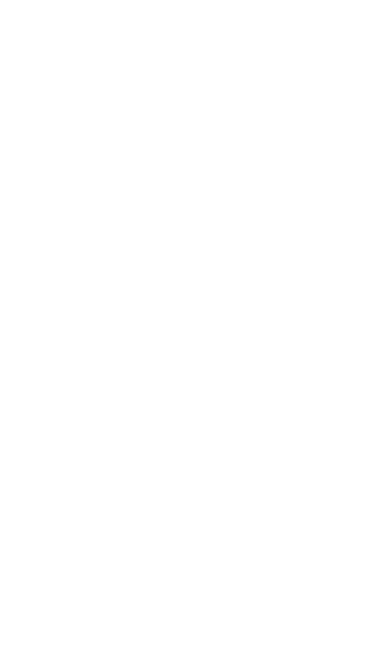 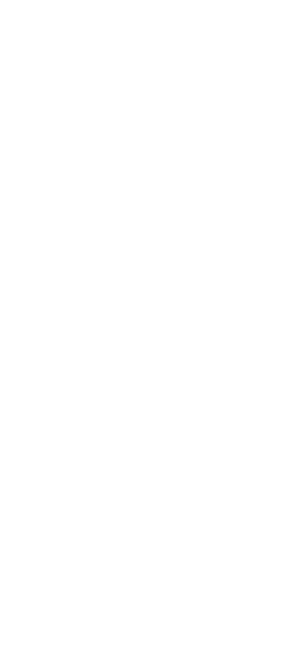 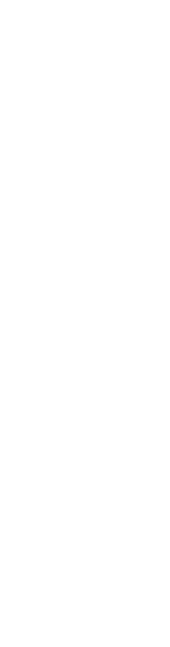 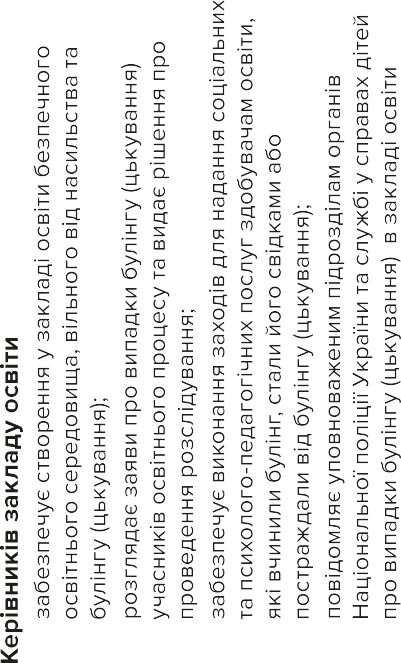 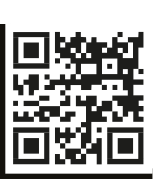 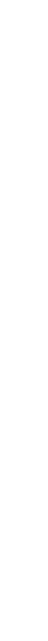 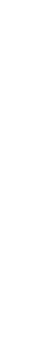 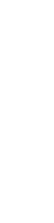 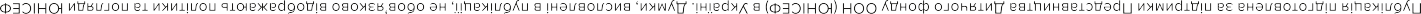 Порядок реагування на випадки бул�нгу  цькування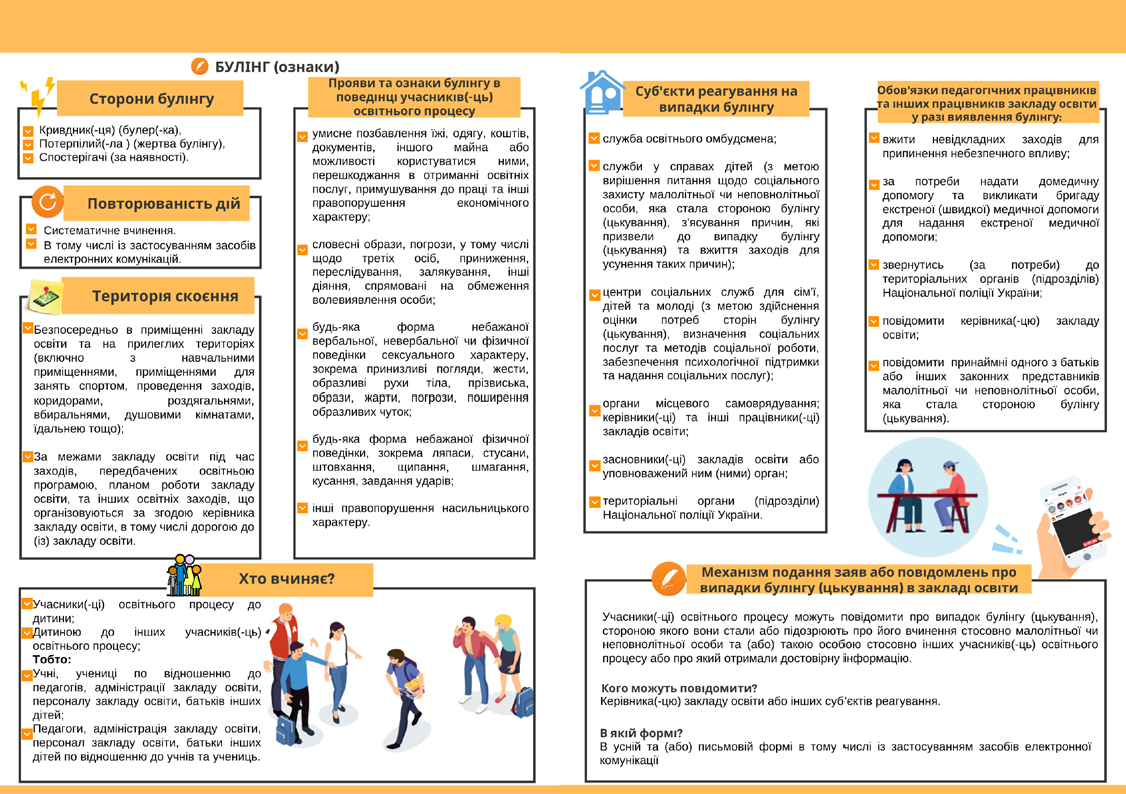 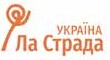 (Наказ МОН України № 1646 від 28 грудня 2019 року «Деякі питання реагування на випадки булінгу (цькування) та застосування заходів виховного впливу в закладах освіти»)З питань про бул�нг та �нших  звертайтеся на Нац�ональну дитячу  гарячу  л�н�ю або	безкоштовно з� стац�онарних та моб�льних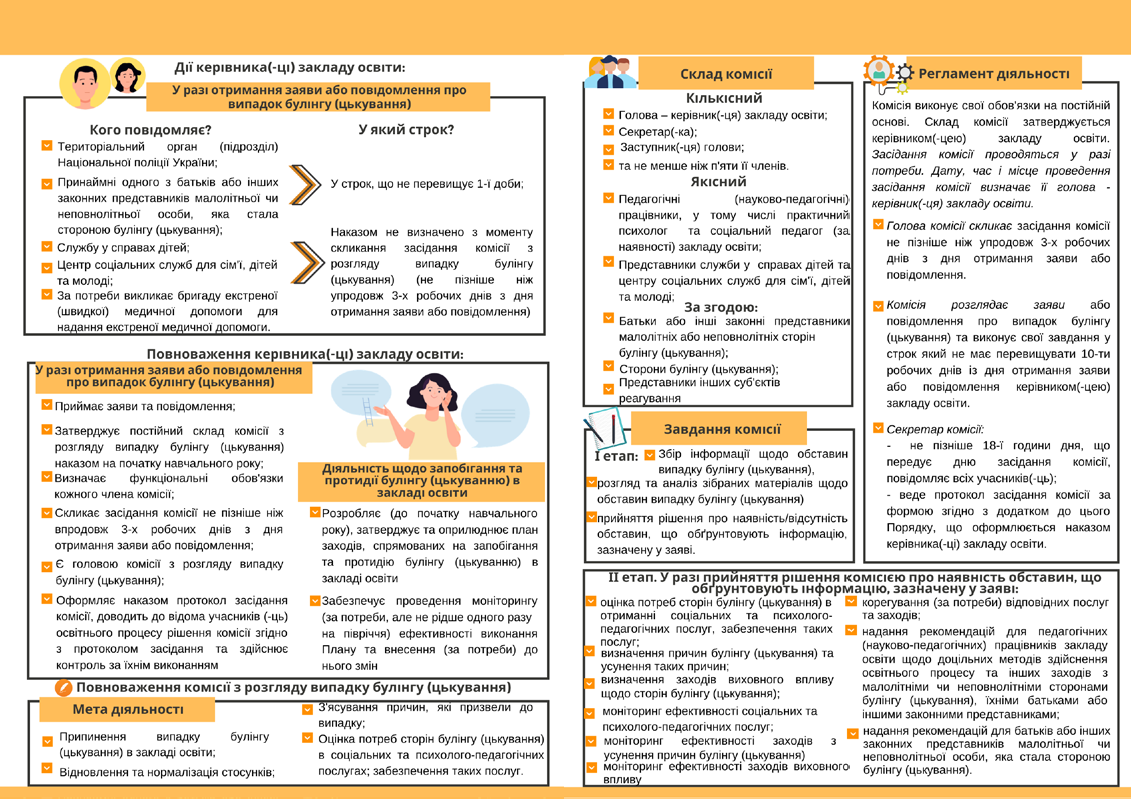 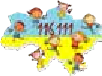 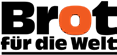 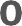 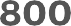 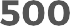 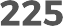 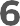 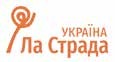  	Авторки ідеї: Андрєєнкова Вероніка, Харьківська Тетяна	© ГО «Ла Страда-Україна», 2020	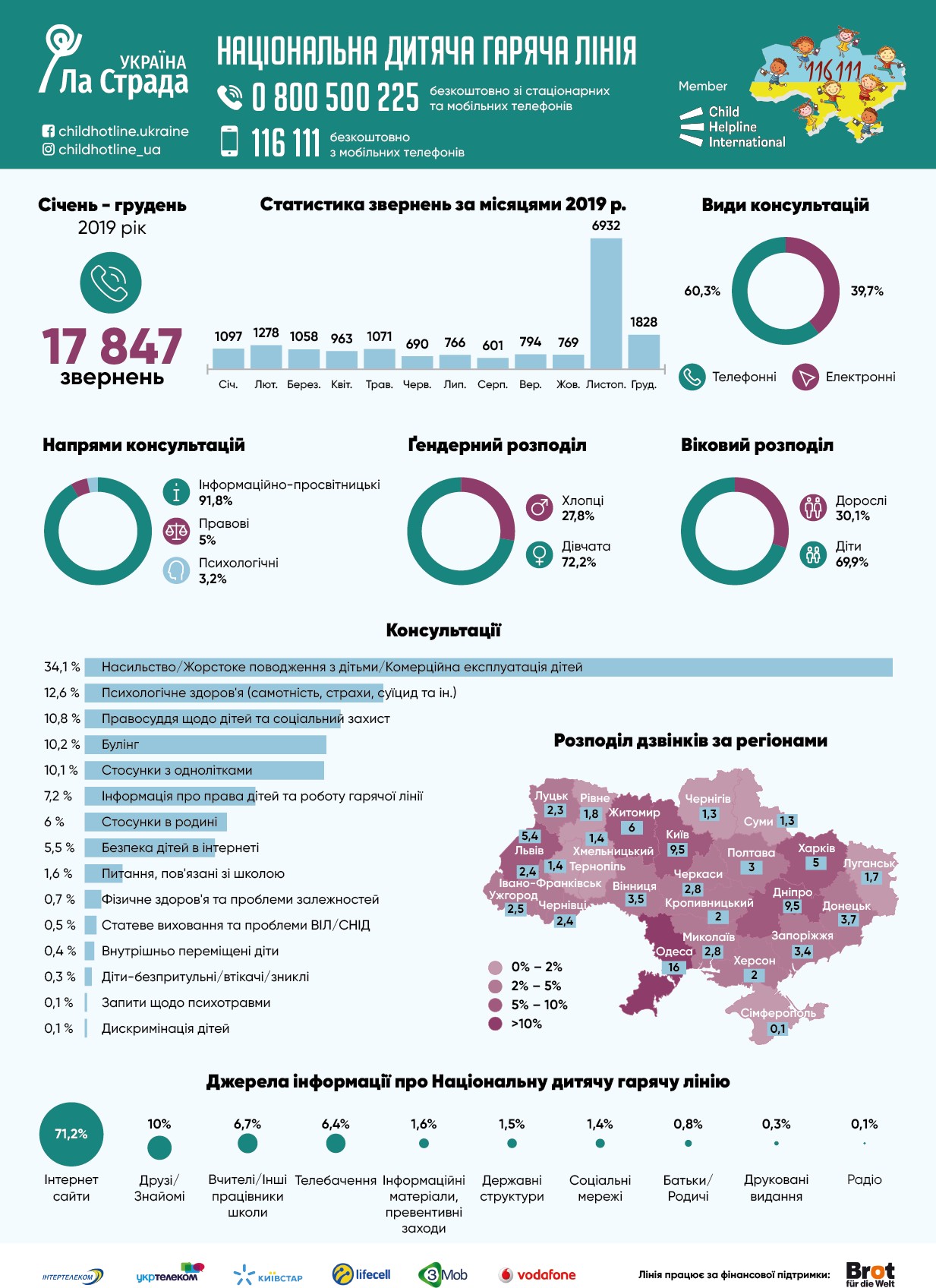 ЗАПОБІГАННЯ ТА ПРОТИДІЯ ПРОЯВАМ НАСИЛЬСТВА: ДІЯЛЬНІСТЬ ЗАКЛАДІВ ОСВІТИКОРИСНІ ПОСИЛАННЯНавчально-методичний посібник «Розбудова миру. Профілактика і вирішення конфлікту з використанням медіації: соціально-педагогічний аспект». – [Навч.- метод. посібник] /К.: ФОП Стеценко В.В. – 2016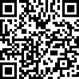 Режим доступу:http://www.la-strada.org.ua/ucp_mod_library_showcategory_65.htmlКомплект освітніх програм «Вирішення конфліктів мирним шляхом. Базові навички медіації». – К.: – 2018. – 140 с.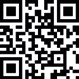 Режим доступу: https://bit.ly/32AKTTKСтворення системи служб порозуміння для впровадження медіації за принципом «рівний-рівному/рівна-рівній» та вирішення конфліктів мирним шляхом у закладах освіти. – К.: ФОП Нічога С.О.. – 2018. – 174 с.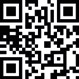 Режим доступу: https://bit.ly/37XOBrrПротидія булінгу в закладі освіти: системний підхід. Методичний посібник. /Андрєєнкова В.Л., Мельничук В.О., Калашник О.А. – К.: ТОВ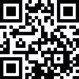 «Агентство «Україна», 2019. – 132 с.Режим доступу: https://bit.ly/2PsZ3ARСерія	ліфлетів	з	протидії	булінгу	для	дітей,	педагогів	та батьків/Інфографіки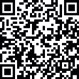 Режим доступу: https://drive.google.com/drive/folders/1B2az9u89S29_jszKskI5p5lvVHp9TlO P?usp=sharingОнлайн-курс «Протидія та попередження булінгу (цькуванню) в закладах освіти»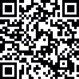 Режим доступу:https://courses.prometheus.org.ua/courses/course-v1:MON+AB101+2019_T 2/aboutОнлайн-курс «Дім (не)безпеки»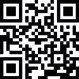 Режим доступу: https://nonviolence.ed-era.com/ІНФОРМАЦІЯ ПРО АВТОРОК ТА УПОРЯДНИЦЬНОТАТКИЗАПОБІГАННЯ ТА ПРОТИДІЯ ПРОЯВАМ НАСИЛЬСТВА: ДІЯЛЬНІСТЬ ЗАКЛАДІВ ОСВІТИНАВЧАЛЬНО-МЕТОДИЧНИЙ ПОСІБНИКУпорядниці:Андрєєнкова В.Л., Чернець К.О.Літературна редакція:Кордик Н.І.Верстка та дизайн видання:Сердюк О.С.Формат: 60x90/8 Ум.-друк. арк.Тираж – 700 примірників«Видавничий дім Дмитра Бураго»Київ-04080, а/с 41. Тел. /факс: (044) 227-3828, 227-3848.Свідоцтво про внесення до державного реєстру - ДК №4558 від 05.06.2013Друк ФОП Нічога С.О.Київ-03148, вул. Гната Юри 7-В, кв.50Свідоцтво про реєстрацію серії В02 №360064 від 15.06.2004 р.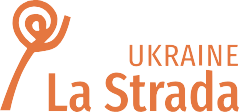 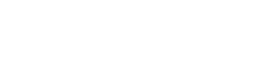 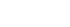 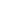 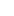 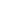 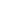 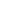 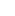 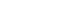 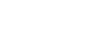 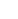 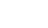 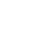 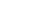 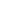 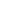 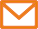 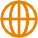 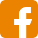 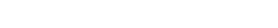 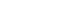 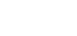 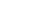 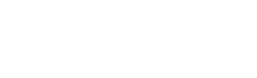 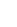 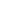 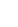 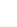 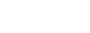 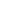 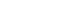 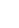 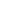 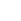 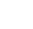 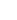 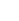 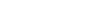 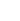 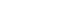 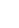 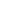 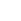 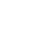 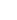 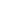 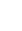 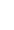 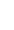 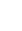 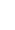 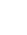 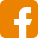 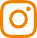 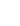 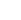 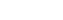 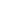 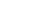 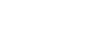 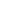 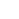 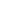 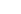 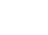 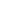 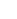 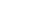 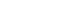 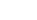 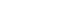 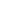 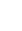 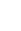 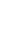 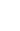 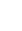 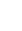 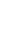 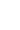 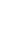 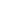 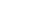 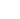 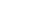 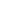 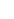 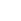 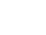 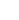 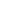 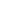 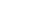 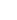 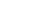 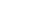 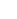 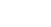 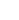 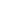 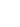 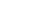 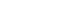 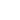 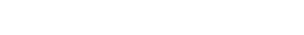 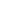 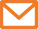 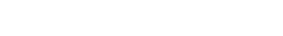 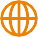 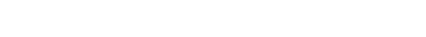 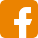 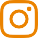 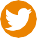 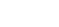 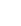 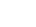 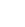 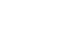 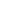 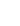 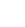 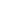 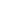 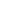 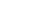 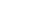 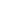 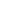 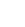 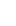 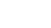 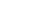 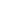 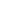 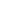 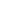 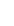 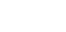 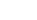 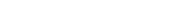 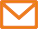 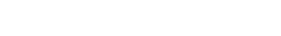 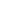 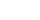 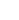 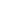 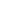 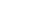 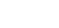 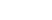 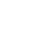 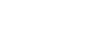 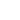 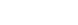 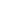 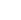 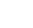 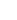 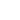 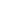 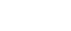 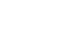 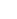 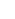 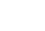 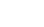 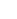 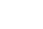 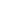 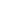 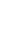 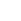 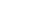 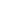 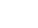 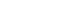 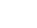 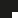 Обсяг навчального навантаженняОбсяг навчального навантаження1 кредит ЄКТС (30 академічних годин)1 кредит ЄКТС (30 академічних годин)Заклад освітиЗаклад освітиЗаклади післядипломної освітиЗаклади післядипломної освітиРівень ПрограмиРівень ПрограмиПідвищення кваліфікації педагогічних працівників закладів освітиПідвищення кваліфікації педагогічних працівників закладів освітиАМета ПрограмиМета ПрограмиМета ПрограмиНавчальна програма розроблена з метою підвищення рівня професійної компетентності педагогічних працівників закладів освіти у питаннях запобігання та протидії насильству та надання своєчасної допомоги, ефективної підтримки учасникам освітнього процесу у випадках насильства.Навчальна програма розроблена з метою підвищення рівня професійної компетентності педагогічних працівників закладів освіти у питаннях запобігання та протидії насильству та надання своєчасної допомоги, ефективної підтримки учасникам освітнього процесу у випадках насильства.Навчальна програма розроблена з метою підвищення рівня професійної компетентності педагогічних працівників закладів освіти у питаннях запобігання та протидії насильству та надання своєчасної допомоги, ефективної підтримки учасникам освітнього процесу у випадках насильства.Навчальна програма розроблена з метою підвищення рівня професійної компетентності педагогічних працівників закладів освіти у питаннях запобігання та протидії насильству та надання своєчасної допомоги, ефективної підтримки учасникам освітнього процесу у випадках насильства.ВХарактеристика ПрограмиХарактеристика ПрограмиХарактеристика Програми1Функціональна спрямованістьФункціональна спрямованістьПідготовка педагогічних працівників до запобіган- ня та протидії проявам насильства.2Фокус ПрограмиФокус ПрограмиАкцент на розвитку та удосконаленні складових професійної компетентності педагогічних праців- ників закладів освіти, що забезпечують реалізацію Концепції Нової української школи, зокрема фор- мування поваги до прав і свобод людини, нетерпи- мості до приниження її чести й гідности, фізичного або психічного насильства, до дискримінації за будь-якими ознаками, створення безпечного і дружнього до дитиниосвітнього середовища.3Орієнтація ПрограмиОрієнтація ПрограмиПрограма орієнтована на формування у педагогіч- них працівників закладів освіти спеціальних ком- петенцій щодо форм поведінки, потрібних для ефективної й конструктивної участі в громадсько- му житті, в сім’ї, на роботі; вміння працювати з іншими на результат,попереджати й вирішувати конфлікти, досягати компромісів; поваги до закону, дотримання прав людини та підтримки соціокультурного розмаїття, протидії негативним явищам в освітньому середо- вищі;з урахуванням принципу забезпечення рівних прав і можливостей жінок та чоловіків, хлопців та дівчат.4Особливості та відмінностіОсобливості та відмінностіНавчальна програма складається з двох модулів: фаховий (28 год.) та діагностичний (2 год.). Навчальні заняття за Програмою проходять за денною формою.Запропоновано два варіанти навчально-тематич- ного плану Програми для різних форматів курсів підвищення кваліфікації фахівців:І варіант – розраховано на 30 годин, з яких: 24 години аудиторної роботи; 6 годин практичних занять;ІІ варіант – розраховано на 30 годин, з яких: 24 години аудиторної роботи; 6 годин самостійної роботи.Теоретичні та практичні навчальні матеріали кожної з тем модуля об’єднані за ознакою відповідності змісту, меті та навчальним завдан- ням Програми.Навчальні заняття фахового модуля проводяться у тренінговій формі та мають практичне спряму- вання.Проходження навчання завершується обов’язко- вим вихідним діагностуванням. Результати навчання оцінюються за шкалою «зараховано/не зараховано».Кожен слухач та кожна слухачка за умови успішного результату діагностування отримає сертифікат/ свідоцтво про проходження курсів підвищення кваліфікації з означеної проблеми.5Цільова групаКерівники, заступники керівників, педагогічні пра- цівники, працівники психологічної служби закладів освіти усіх типів та форм підпорядкування.СПрофесійні вимоги та продовження навчанняПрофесійні вимоги та продовження навчання1Професійні вимоги (компетенції)Визначає посадова інструкція.2Продовження навчанняПрограма передбачає можливість подальшого розширення чи поглиблення професійних знань, умінь та навичок у системі формальної, нефор- мальної чи інформальної освіти.DСтиль та методика навчанняСтиль та методика навчання1Підходи довикладання та навчанняОновлення наявних професійних знань і отриман- ня нових у процесі їх застосування та обміну досвідом.Навчання проходить за очною формою з викори- станням інформаційних та цифрових технологій. Форма організації навчання – тренінг.Основні технології і методи навчання дорослих: брейнстормінг (генерування ідей), інтерактивні лекції, рольові ігри, робота з кейсами (практичні вправи на вирішення ситуації), активні посилання на офіційні документи, презентації, алгоритми дій, самостійна робота з роздатковими/інформаційни- ми матеріалами, робота в мінігрупах, творчі завдання, діагностика (вхідне і вихідне тестуван- ня), самодіагностика (зворотний зв’язок, анкети),підсумкова рефлексія, інші інтерактивні форми групової взаємодії.2Система оцінюванняВхідне діагностування визначає початковий рівень професійної компетентності педагогічних працівників у питаннях протидії насильству та булінгу в закладі освіти за результатами вхідного анкетування/тестовогозавдання.Вихідне діагностування визначає рівень про- фесійної компетентності педагогічних працівників у питаннях протидії насильству та булінгу в закладі освіти після проходження курсів підвищен- ня кваліфікації зарезультатами вихідного анкетування/тестового завдання.Оцінювання результатів навчання за Програмою здійснюється за шкалою «зараховано/не зарахо- вано»на підставі перевірки результатів вихідного анкетування/тестування та/або на підставі порів- няльного аналізу результатів вхідного і вихідного діагностування.ЕПрограмні компетентностіПрограмні компетентності1ЗагальніПісля проходження навчання з підвищення кваліфікації слухачі мають такі загальні компе- тентності:застосовувати отримані знання в професійній діяльності;приймати обґрунтовані рішення у випадках ситуації насильства щодо дітей або ризику його виникнення;аналізувати отриману із різних джерел інформа- цію та представляти її у доступній усній чи письмовій формі;вміти ефективно спілкуватися з дітьми, що постраждали від насильства;проявляти ініціативу щодо формування нетерпи- мого ставлення до проявів насильницької поведінки;протидіяти дискримінації за будь-якими ознаками; діяти із дотриманням принципу забезпечення рівних прав та можливостей жінок і чоловіків; прагнути до створення у закладі освіти безпечного освітнього середовища.2Фахові(предметно-орієнтовані)Після проходження навчання з підвищення кваліфікації слухачі мають такі фахові (предмет- но-орієнтовані) компетентності:володіти знаннями про нормативно-правове забез- печення з питань протидії дискримінації, жорстоко- му поводженню, насильству, ґендерно зумовленому насильству, домашньому насильству, булінгу; розуміти поняття «дискримінація», «насильство»,«жорстоке поводження», «ґендерно зумовлене насильство»,   «ґендерна рівність»,  «домашнє	y насильство»,	«дитина-кривдник(-ця)»,	«дитина- постраждала від насильства», «булінг»; знати/розрізняти форми, причини, прояви та наслід- ки жорстокого поводження, насильства, ґендерно зумовленого насильства, домашнього насильства, булінгу;здійснювати ідентифікацію постраждалих від жор- стокого поводження, насильства, ґендерно зумовле- ного насильства, домашнього насильства, булінгу дітей;визначати ґендерні стереотипи та розвінчувати їх у ході виконання своїх функціональних обов’язків; застосовувати визначений алгоритм реагування, виявлення потреб та перенаправлення дітей, що постраждали від насильства, жорстокого поводжен- ня, домашнього насильства, булінгу;володіти	навичками	ефективної	комунікації	з постраждалими від насильства дітьми;розуміти особливості роботи з дітьми-кривдника- ми(-цями), дітьми-спостерігачами;застосовувати системний підхід у профілактичній роботі стосовно запобігання та протидії насильству в освітньому процесі закладу освіти, з урахуванням ґендерного підходу;мати розуміння та прийняття цінностей ґендерної рівності, ненасильства та недискримінації; розробляти нормативні документи закладу освіти з питань запобігання та протидії насильству.FЗміст та навчальні елементи ПрограмиЗміст та навчальні елементи ПрограмиМіжнародне та національне законодавство щодо запобігання та протидії насиль- ству. Визначення понять «дискримінація», «насильство», «ґендерно зумовлене насильство», «ґендерна рівність», «домашнє насильство», «булінг», «жорстоке поводження». Причини, прояви, ознаки та наслідки жорстокого поводження, насильства, ґендерно зумовленого насильства, домашнього насильства, булінгу. Нормативні документи закладу освіти та діяльність щодо профілактики жорстоко- го поводження, насильства, ґендерно зумовленого насильства, домашнього насильства, булінгу. Формування навичок ідентифікації постраждалих від жорсто- кого поводження, насильства, ґендерно зумовленого насильства, домашнього насильства, булінгу. Особливості спілкування з дітьми, що постраждали від насильства. Алгоритм виявлення, реагування в ситуаціях жорстокого поводження, насильства, домашнього насильства, булінгу та перенаправлення постраждалих. Діяльність закладу освіти у напрямі профілактики жорстокого поводження,Міжнародне та національне законодавство щодо запобігання та протидії насиль- ству. Визначення понять «дискримінація», «насильство», «ґендерно зумовлене насильство», «ґендерна рівність», «домашнє насильство», «булінг», «жорстоке поводження». Причини, прояви, ознаки та наслідки жорстокого поводження, насильства, ґендерно зумовленого насильства, домашнього насильства, булінгу. Нормативні документи закладу освіти та діяльність щодо профілактики жорстоко- го поводження, насильства, ґендерно зумовленого насильства, домашнього насильства, булінгу. Формування навичок ідентифікації постраждалих від жорсто- кого поводження, насильства, ґендерно зумовленого насильства, домашнього насильства, булінгу. Особливості спілкування з дітьми, що постраждали від насильства. Алгоритм виявлення, реагування в ситуаціях жорстокого поводження, насильства, домашнього насильства, булінгу та перенаправлення постраждалих. Діяльність закладу освіти у напрямі профілактики жорстокого поводження,поводження, насильства, ґендерно зумовленого насильства, домашнього насильства, булінгу: система профілактичної роботи в закладі освіти; профілактична робота зі здобувачами освіти; організація роботи закладу освіти з батьками щодо запобігання і протидії насильству та булінгу.GПрограмні результати навчанняусвідомлення актуальності запобігання та протидії проявам насильства в діяль- ності закладів освіти;розуміння шляхів та готовність застосовувати методи запобігання та протидії насильству в закладах освіти;знання та розуміння основних напрямів реалізації державної політики у сфері запобігання та протидії насильству та соціально-правового захисту дітей в Україні;знання та розуміння причин, різних форм і проявів насильства, його наслідків; непропорційного впливу насильства на дівчат та хлопців;знання, розуміння та вміння розрізняти поняття «дискримінація», «насильство»,«жорстоке поводження», «ґендерно зумовлене насильство», «ґендерна рівність», «домашнє насильство», «дитина-кривдник(-ця)», «дитина-постражда- ла від насильства», «булінг»;розуміння впливу ґендерних стереотипів на існування насильства;здатність та готовність протидіяти дискримінації за будь-якими ознаками;володіння навичками ідентифікації ситуацій жорстокого поводження, насиль- ства, ґендерно зумовленого насильства, домашнього насильства, булінгу та готовність їх застосовувати;володіння навичками ідентифікації дитини-кривдника(-ці), постраждалої дитини та готовність їх застосовувати;здатність та готовність формувати нетерпиме ставлення до проявів насильниць- кої поведінки та почуття небайдужості до постраждалих осіб;інтегрувати ідеї ґендерної рівності в усі напрями та види своєї професійної діяльності;оволодіння навичками застосовувати алгоритм виявлення, реагування на випадки насильства та перенаправлення постраждалих;мати здатність та готовність до проведення роботи зі спостерігачами щодо реа- гування на ситуацію насильства;здатність та готовність до проведення роботи з кривдниками(-цями);оволодіння навичками застосування алгоритму реагування, виявлення потреб та перенаправлення дітей, що постраждали від жорстокого поводження, насиль- ства, ґендерно зумовленого насильства, домашнього насильства, булінгу;наявність вмінь ефективної комунікації з дітьми, що постраждали від насиль- ства;наявність умінь та здатність складати згідно із законодавством України норма- тивні документи закладів освіти щодо запобігання та протидії насильству;наявність умінь та здатність визначати структуру та зміст системної профілак- тичної роботи щодо запобігання та протидії насильству для кожної цільової групи учасників освітнього процесу з урахуванням ґендерного підходу.Назва модуля і темМодуль 1. Запобігання та протидія проявам насильства: діяльність закладів освітиФормаОчна формаВсього годинЛекціїПрактичні заняттяТема	1.	Визначення	понять	«дис- кримінація», «жорстоке поводження»,«насильство», «ґендерно зумовлене насильство», «ґендерна рівність»,«домашнє насильство», «булінг»422Тема 2. Причини, прояви та наслідки жорстокого поводження, насильства, ґендерно зумовленого насильства, домашнього насильства щодо дітей, булінгу422Тема 3. Міжнародно-правові стандар- ти та національне законодавство з питань забезпечення ґендерної рівності, запобігання та протидії насильству422Тема 4. Нормативні документи та діяльність закладу освіти із запобігання та протидії жорстокому поводженню, насильству, домашньому насильствущодо дітей, булінгу22Тема 5. Формування навичок іден- тифікації постраждалих дітей від жор- стокого поводження, насильства, ґендерно зумовленого насильства, домашнього насильства, булінгу. Осо- бливості спілкування з дітьми, які постраждали від насильства44Тема 6. Алгоритми дій учасників освіт- нього процесу щодо виявлення, реагу- вання та перенаправлення дітей, які постраждали від жорстокого поводжен- ня, насильства, домашнього насиль- ства, булінгу44Тема 7. Діяльність закладу освіти у напрямі профілактики жорстокого поводження, насильства, ґендерно зумовленого насильства, домашнього насильства, булінгу66Назва модуля і темМодуль 2. ДіагностичнийФормаВсього годин2ЛекціїПрактичні заняття2Тема 1. Вхідне діагностування1Тема 2. Вихідне діагностування130624Назва модуля і темМодуль 1. Запобігання та протидія проявам насильства: діяльність закладів освітиФормаОчна формаВсього годинПрактичні заняттяСамостійна роботаТема	1.	Визначення	понять	«дис- кримінація»,  «жорстоке поводження»,«насильство», «ґендерно зумовлене насильство»,	«ґендерна	рівність»,«домашнє насильство», «булінг»422Тема 2. Причини, прояви та наслідки жорстокого поводження, насильства, ґендерно зумовленого насильства, домашнього насильства щодо дітей, булінгу422Тема 3. Міжнародно-правові стандарти та національне законодавство з питань забезпечення ґендерної рівності, запо- бігання та протидії насильству422Тема 4. Нормативні документи та діяльність закладу освіти із запобіган- ня та протидії жорстокому поводжен- ню, насильству, домашньому насиль- ству щодо дітей, булінгу22Тема 5. Формування навичок іден- тифікації постраждалих дітей від жор- стокого поводження, насильства, ґендерно зумовленого насильства, домашнього насильства, булінгу. Осо- бливості спілкування з дітьми, які постраждали від насильства44Тема 6. Алгоритми дій учасників освіт- нього процесу щодо виявлення, реагу- вання та перенаправлення дітей, які постраждали від жорстокого поводжен- ня, насильства, домашнього насиль- ства, булінгу44Назва модуля і темТема 7. Діяльність закладу освіти у напрямі профілактики жорстокого поводження, насильства, ґендерно зумовленого насильства, домашнього насильства, булінгуФормаВсього годин6Практичні заняття6Самостійна роботаМодуль 2. Діагностичний22Тема 1. Вхідне діагностування1Тема 2. Вихідне діагностування130246№ПоняттяВизначення поняттяТакий вплив на особу здійснюється вчиненням певних умисних діянь. Особа, яка вчиняє насильницькі діяння, усвідомлює їх характер, передбачає наслідки цих діянь і бажає або свідомо допускає їх настання;– навмисне застосування фізичної сили або влади, здійснене або у вигляді загрози, направлене проти себе, проти іншої особи, групи осіб або спільноти, результатом якого є (або є висока вірогідність цього) тілесні ушкодження, смерть, психологічна травма, відхилення в розвитку або різного роду збиток (ВООЗ).3– особа, яка не досягла 18 років та зазнала домашнього насильства у будь-якій формі або стала свідком (очевидцем) такого насильства.4– це будь-які форми фізичного, психологічного, сексуального або економічного насильства над дитиною, зокрема домашнього насильства, а також будь-які незаконні угоди стосовно дитини, зокрема вербування, переміщення, переховування, передача або одержання дитини, вчинені з метою експлуатації, з використанням обману, шантажу чи уразливого стану дитини.5– особа, яка не досягла 18 років та вчинила домашнє насильство у будь-якій формі.6– діяння учасників освітнього процесу, які полягають у психологічному, фізичному, економічному, сексуальному насильстві, також із застосуванням засобів електронних комунікацій, що вчиняються стосовно малолітньої чи неповнолітньої особи або такою особою стосовно інших учасників освітнього процесу, внаслідок чого могла бути чи була заподіяна шкода психічному або фізичному здоров’ю потерпілого(-ої).7– діяння (дії або бездіяльність) фізичного, сексуального, психологічного або економічного насильства, що вчиняються в сім’ї чи в межах місця проживання або між родичами, або між колишнім чи теперішнім подружжям, або між іншими особами, які спільно проживають (проживали) однією сім’єю, але не перебувають (не перебували) у родинних відносинах чи у шлюбі між собою, незалежно від того, чи проживає (проживала) особа, яка вчинила домашнє насильство, у тому самому місці, що й постраждала особа, а також погрози вчинення таких діянь.8- ситуація, за якої особа та/або група осіб за їх ознаками раси, кольору шкіри, політичних, релігійних та інших переконань, статі, віку, інвалідності, етнічного та соціального походження, громадянства, сімейного та майнового стану, місця проживання, мовними або іншими ознаками, які були, є та можуть бути дійсними або припущеними (далі – певні ознаки), зазнає обмеження у визнанні, реалізації або користуванні правами і свободами в будь-якій формі, коли таке обмеження має правомірну, об’єктивно обґрунтовану мету, способи досягнення якої є належними та необхідними.№ з/пПоняття1ґендерно зумовлене насильство2насильство3дитина, яка постраждала від домашнього насильства4жорстоке поводження з дитиною5дитина-кривдник(-ця)6булінг (цькування)7ґендерно зумовлене насильство8дискримінаціяНомер кейса/ПитанняЯк ви можете визначити дану ситуацію (конфлікт, насильство/агресивна поведінка, необережність, домашнє насильство, булінг, жорстоке поводження)?№1№2№3№4№5№6Хто у цій ситуації кривдник(-ця)(-и)?Хто у цій ситуації постраждалий(-ла)(і)?Чи є спостерігачі?Критерії, за якими можна ідентифікувати ситуацію?Вид правПрикладиГромадянські праваПраво на ім’я та національність Право на самобутністьПраво на життяПраво на захист від фізичного насильства Право на приватне життяПолітичні праваСвобода думкиСвобода висловлюванняСвобода зібрань, переконань та віросповідання, вільний доступ до інформаціїЕкономічні праваЗахист від експлуатаціїСоціальні праваПраво на освітуПраво на охорону здоров’яПраво на соціальне забезпеченняКультурні праваВідпочинок, дозвілля, участь у культурному та мистецькому життіСпецифічні праваНе розлучатися з батьками Право на груОсобливі потребиПерелік нормативно-правових документів у закладі освітиЯким нормативно-правовим документом регламентується   Наказ МОН України від 02.10.2018 р. № 1047 «Про затвердження методичних реко- мендацій щодо виявлення, реагування на випадки домашнього насильства і взаємодії педагогічних працівників із іншими органами та службами» (розділ ІІІ)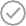 Відповідна супроводжувальна доку- ментація:  Журнал реєстрації фактів виявлення (звернення) про вчинення домашнього насильства та насильства за ознакою статі (додаток 2 до таблиці)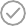   Контактна інформація уповноваженої особи закладу освіти, організацій та уста- нов, служб підтримки постраждалих осіб, до яких слід звернутися у випадках домашньо- го насильства (на інформаційному стенді та офіційному вебсайті)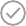   Відповідна документація працівників психологічної служби (план корекційної роботи, соціально-педагогічний супровід постраждалої особи та ії кривдника(-ці) тощо)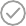   Наказ МОН України від 02.10.2018 р. № 1047 «Про затвердження методичних реко- мендацій щодо виявлення, реагування на випадки домашнього насильства і взаємодії педагогічних працівників із іншими органами та службами» (розділ ІІІ)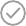   Постанова КМУ від 22.08.2018 р. № 658«Про затвердження Порядку взаємодії суб’єктів, що здійснюють заходи у сфері запобігання та протидії домашньому насильству і насильству за ознакою статі» (п. 39)  Закон України «Про запобігання та про- тидію домашньому насильству» № 2229-VIII, від 07.12.2017 (ст. 11, ст. 19)³⁶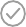 Порядковий номерДата отримання заяви/повідомленняПрізвище, ім’я,по батькові, вік, місце проживання (перебування) дитини, стосовно якої отримано заяву/повідомленняСтислий зміст заяви/ повідомленняВідомості про батьківдитини, інших законних представниківСуб’єкт, від якого надійшла інформація про дитинуЗаходи, вжиті щодо захисту прав та інтересів дитиниДата і час надіслання інформації про дитинудо інших суб’єктіввиявлення та/абоДодаткова інформація про дитинуорганізаціїсоціальногозахистудітей, їхнайменуванняПорядковий номерПрізвище, ім’я,по батькові постраждалої особи та/або її законного представника,серія та номер паспорта або реквізити іншого документа,що посвідчує особу(за наявности), вік постраждалої особи,дата звернення, адреса проживання, контактніданіКатегорія постраждалої особи (доросла, дитина, недієздатна, обмежено дієздатна особа з інвалідністюВид насильства: домашнє/ за ознакою статі, фізичне, сексуальне,психологічне або економічне (короткий змістзаяви)Прізвище, ім’я,по батькові кривдника(-ці), стать, вік, ступінь споріднення, адреса проживання, контактнідані (за наявности)Повідомлення, отримане Національною поліцією (дата, час, найменування підрозділу, прізвище, ім’я,по батькові посадової особи, яка прийняла повідомлення)Повідомлення, отримане службою у справах дітей (дата, час, прізвище, ім’я, по батькові посадової особи, яка прийняла повідомленняПовідомлення, отримане уповноваженою особою, визначеною відповідно до абзацу першого пункту 20 абопункту 23 Порядку взаємодії суб’єктів, що здійснюють заходи у сфері запобігання та протидії домашньому насильству інасильству заПотреба в наданні медичної допомоги (так/ні, вжиті заходи, дата і номернаправлення, найменування закладу, установи)Заходи, вжиті до постраждалої особи,у разі залучення до їх реалізаціїЗаходи, вжиті до кривдника(-ці), у разі залучення до їх реалізаціїПрізвище, ім’я, по батькові уповноваженої особи, яка внесла відомостіпро виявлення факту насильства або звернення про вчинення насильстваознакою статі(дата, час,найменуванняоргану,прізвище, ім’я,по батьковіпосадовоїособи, якаприйнялаповідомлення)Нормативно-правовий документ закладу освітиРозділи/статті/положення,до яких мають бути внесені відповідні норми   захист під час освітнього процесу від будь-яких форм насильства та експлуатації, зокрема булінгу (цькування), дискримінації за будь-якою ознакою, від пропаганди та агітації, що завдають шкоди здоров’ю.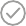 Педагогічні, науково-педагогічні та наукові праців- ники зобов’язані:   захищати здобувачів освіти під час освітнього процесу від будь-яких форм фізичного та психічного насильства, прини- ження чести та гідности, дискримінації за будь-якою ознакою, пропаганди та агітації, що завдають шкоди здоров’ю здобува- ча(-ки) освіти;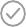    повідомляти керівництво закладу освіти про факти булін- гу (цькування) стосовно здобувачів освіти, педагогічних, науково-педагогічних, наукових працівників, інших осіб, які залучаються до освітнього процесу, свідком якого вони були особисто або інформацію про які отримали від інших осіб, вживати невідкладних заходів щодо припинення булінгу (цькування);   формувати у здобувачів освіти прагнення до взаєморо- зуміння, миру, злагоди між усіма народами, етнічними, націо- нальними, релігійними групами.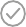    (Закон України «Про освіту», ст. 54)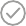 Права та обов'язки батьків здобувачів освітиБатьки здобувачів освіти мають право:   отримувати інформацію про діяльність закладу освіти, також щодо надання соціальних та психолого-педагогічних послуг особам, які постраждали від булінгу (цькування), стали його свідками або вчинили булінг (цькування);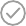    подавати керівництву або засновнику закладу освіти заяву про випадки булінгу (цькування) стосовно дитини або будь-якого іншого учасника освітнього процесу;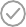    вимагати повного та неупередженого розслідування випадків булінгу (цькування) стосовно дитини або будь-якого іншого учасника(-ці) освітнього процесу.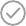 Батьки здобувачів освіти зобов’язані:   поважати гідність, права, свободи і законні інтереси дитини та інших учасників освітнього процесу;   сприяти керівництву закладу освіти у проведенні розслі- дування щодо випадків булінгу (цькування);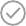    виконувати рішення та рекомендації комісії з розгляду випадків булінгу (цькування) в закладі освіти.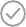 (Закон України «Про освіту», ст. 55)Нормативно-правовий документ закладу освітиРозділи/статті/положення,до яких мають бути внесені відповідні нормиУПРАВЛІННЯ ЗАКЛАДОМПрава і обов'язки засновника щодо управління закла- дом освітиЗасновник закладу освіти або уповноважений ним орган (особа):здійснює контроль за виконанням плану заходів, спря- мованих на запобігання та протидію булінгу (цькуванню) в закладі освіти; розглядає скарги про відмову у реагуванні на випадки булінгу (цькування) за заявами здобувачів освіти, їхніх батьків, законних представників, інших осіб та приймає рішення за результатами розгляду таких скарг; сприяє ство- ренню безпечного освітнього середовища в закладі освіти та вживає заходів для надання соціальних та психолого-педаго- гічних послуг здобувачам освіти, які вчинили булінг (цькуван- ня), стали його свідками або постраждали від булінгу (Закон України «Про освіту», ст. 25)Повноваження (права і обов'язки) та відповідаль- ність керівника(-ці) закладу освітиКерівник(-ця) закладу освіти в межах наданих йому/їй повно- важень (зокрема…) має:забезпечувати створення у закладі освіти безпечного освітнього середовища, вільного від насильства та булінгу (цькування)(Закон України «Про освіту», ст. 26);створювати в закладі загальної середньої освіти безпеч- не освітнє середовище, забезпечувати дотримання вимог щодо охорони дитинства, охорони праці, вимог техніки безпе- ки (Закон України «Про повну загальну середню освіту», ст. 38, ч. 4).Повноваження органів учнівського самоврядуванняЗ питань захисту честі, гідності та/або прав учнів закладу освіти керівник(-ця) учнівського самоврядування має право на невідкладний прийом керівником(-цею) закладу освіти. Керівник(-ця) закладу освіти зобов’язаний(-а) розглянути усну чи письмову вимогу керівника(-ці) учнівського самовря- дування про усунення порушень щодо честі, гідності чи прав учня закладу освіти та вжити заходів відповідно до правил внутрішнього розпорядку та/або законодавства (Закон Украї- ни «Про повну загальну середню освіту», ст. 28)Посадова інструкція педагога(-ині)Розділ «Права та обов’язки»Див. вище у «Статуті закладу освіти».   При отриманні інформації/повідомлення про випадок та/або особистого виявлення дітей, які постраждали від жорстокого поводження, домашнього насильства, булінгу, зобов'язані діяти в межах повноважень, визначених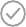 Нормативно-правовий документ закладу освітиРозділи/статті/положення,до яких мають бути внесені відповідні нормизаконодавством та Протоколом про дії учасників освітнього процесу закладу освіти в ситуаціях насильства.Посадова інструкція психолога(-ині)Розділ «Права та обов’язки»Див. вище у «Статуті закладу освіти».   При отриманні інформації/повідомлення про випадок та/або особистого виявлення дітей, які постраждали від жор- стокого поводження, домашнього насильства, булінгу, зобов'язані діяти в межах повноважень, визначених законо- давством та Протоколом про дії учасників освітнього процесу закладу освіти в ситуаціях насильства.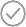    Входить до складу комісії з розгляду випадку булінгу (цькування).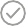    Забезпечує профілактику та запобігання булінгу (цькуван- ню), надання консультативної допомоги батькам, психологіч- ного супроводу здобувачів освіти, які постраждали від булінгу (цькування), стали його свідками або вчинили булінг (цьку- вання) (Наказ МОН № 1646 від 28.12.2019 «Деякі питання реагування на випадки булінгу (цькування) та застосування заходів виховного впливу в закладах освіти»).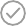    Здійснює роботу з постраждалими від насильства дітьми тощо.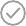    Сприяє попередженню будь-яких видів і форм насиль- ства та конфліктів серед здобувачів освіти; формуванню небайдужого ставлення здобувачів освіти до постраждалих дітей, усвідомлення необхідності невідкладного інформуван- ня педагогів про випадки домашнього насильства і конфліктів серед здобувачів освіти, що стали їм відомі (Наказ МОН України «Про затвердження Положення про психологічну службу у системі освіти України» від 22.05.2018 р. № 509).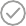 Посадова інструкція соціального(-ої) педагога(-ині)Розділ «Права та обов’язки»Див. вище у «Статуті закладу освіти».При отриманні інформації/повідомлення про випадок та/або особистого виявлення дітей, які постраждали від жор- стокого поводження, домашнього насильства, булінгу, зобов'язані діяти в межах повноважень, визначених законо- давством та Протоколом про дії учасників освітнього процесу закладу освіти в ситуаціях насильства.   Входить до складу комісії з розгляду випадку булінгу (цькування).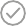    Забезпечує профілактику та запобігання булінгу (цькуван- ню), надання консультативної допомоги батькам, психологіч- ного супроводу здобувачів освіти, які постраждали від булінгу (цькування), стали його свідками або вчинили булінг (цьку- вання) (Наказ МОН № 1646 від 28.12.2019 «Деякі питанняНормативно-правовий документ закладу освітиРозділи/статті/положення,до яких мають бути внесені відповідні нормиреагування на випадки булінгу (цькування) та застосування заходів виховного впливу в закладах освіти»).  Здійснює просвітницьку та профілактичну роботу серед учасників освітнього процесу з питань запобігання та протидії домашньому насильству, зокрема стосовно дітей та за участю дітей.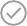   Бере участь у наданні допомоги дітям і сім'ям, що перебу- вають у складних життєвих обставинах, зокрема постражда- лим від насильства.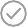   Сприяє захисту прав здобувачів освіти від будь-яких видів і форм насильства, представляє їхні інтереси у правоохорон- них і судових органах тощо; попередженню конфліктних ситу- ацій, що виникають під час освітнього процесу, запобіганню та протидії домашньому насильству (Наказ МОН України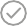 «Про затвердження Положення про психологічну службу у системі освіти України» від 22.05.2018 р. № 509).Робочі інструкції працівників(-иць) закладу освіти  Права та обов’язки інших осіб, які залучають- ся до освітнього процесу, визначаються законодав- ством, відповідними договорами та/або уста- новчими документами закладу освіти (Закон України «Про освіту»,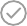 ст. 54, ч. 4)Працівники закладу освіти мають право на:   захист професійної чести та гідности;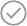 захист під час освітнього процесу від будь-яких форм насильства та експлуатації, зокрема булінгу (цькування), дис- кримінації за будь-якою ознакою, від пропаганди та агітації, що завдають шкоди здоров’ю.Працівники закладу освіти зобов’язані:захищати здобувачів освіти під час освітнього проце- су від будь-яких форм фізичного та психічного насильства, приниження чести та гідности, дискримінації за будь-якою ознакою, пропаганди та агітації, що завдають шкоди здоров’ю здобувача(-ки) освіти;   повідомляти керівництво закладу освіти про факти булінгу (цькування) стосовно здобувачів освіти, педагогічних, науково-педагогічних, наукових працівників, інших осіб, які залучаються до освітнього процесу, свідком якого вони були особисто або інформацію про які отримали від інших осіб, вживати невідкладних заходів щодо припинення булінгу (цькування)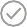 (Закон України «Про освіту», ст. 54);   захищати дітей, молодь від будь-яких форм фізично- го або психічного насильства, інших шкідливихм звичок (Наказ МОН України «Про Типові правила внутрішнього трудового розпорядку для працівників навчально-виховних закладів системи Міністерства освіти України» № 455 від 20.12.1993 р.);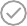    при отриманні інформації/повідомлення про випадок та/або особистого виявлення дітей, які постраждали від жор- стокого поводження, домашнього насильства, булінгу,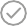 Нормативно-правовий документ закладу освітиРозділи/статті/положення,до яких мають бути внесені відповідні нормибулінгу, зобов'язані діяти в межах повноважень, визначених законодавством та Протоколом про дії учасників освітнього процесу закладу освіти в ситуаціях насильства.Правила внутрішнього трудового розпорядкуПедагогічні та наукові працівники навчально-виховних закладів повинні захищати дітей, молодь від будь-яких  форм фізичного або психічного насильства (Наказ МОН України «Про Типові правила внутрішнього трудового розпо- рядку для працівників навчально-виховних закладів системи Міністерства освіти України» № 455 від 20.12.1993 р.).Правила поведінки здобувача(-ки) освіти в закладі освітиДив. вище у «Статуті закладу освіти».УчасникиУчні/учениціУчні/учениці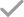 Батьки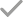 Педагоги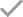 Адміністрація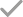 Обслуговуючий персоналІнші особиБатьки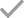 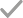 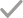 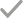 Педагоги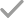 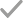 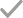 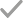 АдміністраціяОбслуговуючий персоналІнші особиФорми насильстваОзнакиписати, рахувати);синдром «маленького дорослого» (надмірна зрілість та відповідальність);уникання однолітків, бажання спілкуватися та гратися зі значно молодшими дітьми;занижена самооцінка, наявність почуття провини;швидка	стомлюваність,	знижена	спроможність	до концентрації уваги;демонстрація страху перед появою батьків та/або необ- хідністю йти додому, небажання йти додому;схильність до «мандрів», бродяжництва;депресивні розлади;спроби самогубства;вживання алкоголю, наркотичних речовин;наявність стресоподібних розладів психіки, психосома- тичних хвороб;прояви насильства чи жорстокого поводження стосовно тварин чи інших живих істот;інші прояви поведінки чи емоційних реакцій, що не відповідають віковим нормам розвитку дитини.Фізичне насильстворозповідь дитини, що батьки, інші члени сім’ї застосову- ють до неї або іншої дитини фізичне насильство, погрожують вигнати з дому, перемістити до іншого місця проживання (від- дати до інтернатного закладу, влаштувати до лікарні, помеш- кання інших родичів тощо), про наявність небезпеки з боку тварин, що утримуються у неї вдома;намагання дитини приховати травми та обставини їх отримання (відмова зняти одяг для медичного обстеження або переодягатися в присутності інших дітей; носити одяг, що не відповідає сезону);зміщення суглобів (вивихи), переломи кісток, гематоми, подряпини;синці на щоках, очах, губах, вухах, передпліччях, стег- нах, кінчиках пальців тощо;рвані рани і переломи в області обличчя, травматична втрата зубів;травми ока (крововиливи, відшарування сітківки тощо);забиті місця на тілі, голові або сідницях, які мають виразні контури предмета (наприклад, пряжки ременя, лозини);скарги дитини на головний біль, біль у животі, зовнішні запалення органів сечовивідних і статевих систем;рани і синці у різних фазах загоєння на різних частинах тіла (наприклад, на спині та грудях одночасно);Форми насильстваОзнакисліди від укусів;опіки та інші незвичні для віку дитини фізичні (видимі та невидимі) травми, тощо.Економічне насильство, занедбання дитинипостійне голодування через нестачу їжі;вага дитини, яка значною мірою не відповідає її віковій нормі (за визначенням медичного працівника);часті запізнення до школи, брудний одяг, одягання не за погодою;пропуски занять у школі;втомлений і хворобливий вигляд;загальна занедбаність;нестача необхідного медичного лікування (дитину не водять до лікаря);неліковані зуби;залишення дитини батьками під наглядом незнайомих осіб (також таких, що перебувають у стані алкогольного або наркотичного сп’яніння);залишення дитини дошкільного віку без догляду впро- довж тривалого часу як у помешканні, так і на вулиці, також зі сторонніми особами;відсутність іграшок, книжок, розваг тощо;антисанітарні умови проживання, відсутність постільної білизни (або постільна білизна рвана та брудна), засобів гігіє- ни;нігті, волосся у дитини нестрижені та брудні;у дитини постійні інфекції, спричинені браком гігієни;залучення дитини до трудової діяльності (з порушенням чинного законодавства);дитина жебракує, втікає з дому;відставання дитини в розвитку фізичному, емоційному, розвитку дрібної моторики, пізнавальних здібностей, соціаль- них навичок та навичок міжособистісного спілкування) вна- слідок педагогічної занедбаності тощо.Сексуальне насильствознання термінології та жаргону, зазвичай не властивих дітям відповідного віку;захворювання, що передаються статевим шляхом;синдром «брудного тіла»;уникнення контактів із ровесниками чи дорослими, зокрема й з родинного кола чи друзів сім’ї;дитяча або підліткова проституція;рання вагітність;вчинення сексуальних злочинів;Форми насильстваПсихологічне насильствоЗовнішні ознаки булінгузамкнутість, тривожність, страх або навпаки, демонстра- ція повної відсутності страху, ризикована, зухвала поведінка;неврівноважена поведінка;агресивність, напади люті, схильність до руйнації, нищення, насильства;різка зміна звичної для дитини поведінки на контрастну;уповільнене мислення, знижена здатність до навчання;відлюдкуватість, уникнення однолітків, бажання спілку- ватись із значно молодшими дітьми;ізоляція, бойкот групою однолітків, небажання інших учасників освітнього процесу спілкуватися;занижена самооцінка, наявність почуття провини;поява швидкої втомлюваности, заниженої спроможно- сти до концентрації уваги;демонстрація страху перед появою інших учасників освітнього процесу;схильність до прогулювання навчання;відмова йти до закладу освіти з посиланням на погане самопочуття;депресивні розлади;аутоагресія (самоушкодження);суїцидальні нахили та думки;інші прояви поведінки.Фізичне насильствоявні фізичні пошкодження;ознаки поганого самопочуття (нудота, головний біль, кволість тощо);скарги дитини на біль та/або погане самопочуття;намагання приховати травми та обставини їх отримання;наявність фото-, відео- та аудіоматеріалів фізичних знущань.Економічне насильствонаявні пошкодження або зникнення майна та/або особи- стих речей;скарги на пошкодження чи зникнення особистих речей;скарги на вимагання особистих речей, їжі, грошей тощо.Сексуальне насильствоскарги на образливі жести, висловлювання, прізвиська, жарти, погрози, поширення чуток, обмацування сексуального (інтимного) характеру та/або змісту, сексуальні домагання тощо;наявність фото-, відео- та аудіоматеріалів сексуальногоВисловлювання дитиниЯк треба діятиЯк не треба діятиНе кажіть: «Не кажи дурни- ць. Давай поговоримо про що-небудь інше»«Усім було б краще без мене!»Скажіть: «Ти багато значиш для нас і мене турбує твій настрій. Скажи, що відбу- вається»Як не треба діятиНе кажіть: «Не кажи дурни- ць. Давай поговоримо про що-небудь інше»«Ви не розумієте мене!»Скажіть: «Розкажи мені, як ти себе почуваєш. Я, дійсно, хочу це знати»Не кажіть: «Хто ж може зрозуміти молодь  у наші дні?»«Я зробив(-ла) жахливий вчинок»Скажіть: «Давай поговоримо про це»Не кажіть: «Що посієш, те й пожнеш!»«А якщо у мене не вийде?»Скажіть: «Якщо  не вийде,  я знатиму, що ти зробив/зроби- ла усе можливе»Не кажіть: «Якщо не вийде, то недостатньо постарав- ся/ постаралася!»Суб’єктиСпеціально уповноважені органи у сфері запобіган- ня та протидії домашньо- му насильствуПерелік органів та установцентральний орган виконавчої влади, що забезпечує формування державної політики у сфері запобігання та протидії домашньому насильству;центральний орган виконавчої влади, що реалізує державну політику у сфері запобігання та протидії домашньому насильству;Рада міністрів Автономної Республіки Крим, місцеві державні адміністрації, також їхні структурні підрозділи, до повноважень яких належить здійснення заходів у сфері запобігання та протидії домашньому насильству;сільські, селищні, міські, районні у містах (у разі їх створення) ради, їхні виконавчі органи, до повноважень яких належить здійснення заходів у сфері запобігання та протидії домашньому насильству.Інші органи та установи, на які покладаються функ- ції із здійснення заходів у сфері запобігання та про- тидії домашньому насиль- ствуслужби у справах дітей;уповноважені підрозділи органів Національної поліції України;органи	управління	освітою,	навчальні	заклади, установи та організації системи освіти;органи охорони здоров’я, установи та заклади охорони здоров’я;центри з надання безоплатної вторинної правової допомоги;суди;прокуратура;уповноважені органи з питань пробації.Загальні служби підтрим- ки постраждалих осібцентри соціальних служб для сім’ї, дітей та молоді;притулки для дітей;центри соціально-психологічної реабілітації дітей;соціально-реабілітаційні центри (дитячі містечка);центри соціально-психологічної допомоги;територіальні центри соціального обслуговування (надання соціальних послуг);інші заклади, установи та організації, які надають соціальні послуги постраждалим особам.Спеціалізовані служби підтримки постраждалих осібпритулки для постраждалих осіб;центри медико-соціальної реабілітації постраждалих осіб;Алгоритми дійАлгоритми дійАлгоритми дійОсобаСитуація жорстокого поводження з дитиною, зокрема насильстваСитуація домашнього насильстваСитуація булінгуорганів Національної поліції, служби у спра- вах дітей, органів дер- жавної влади чи органів місцевого самоврядування, цен- трів соціальних служб для сім’ї, дітей та молоді, спеціалізова- них установ з надання безоплатної первинної правової допомоги, регіональних та місце- вих центрів з надання безоплатної вторинної правової допомоги тощо).Можуть поспілкува- тись з дитиною, дотри- муючись Алгоритму ведення діалогу з дитиною, яка потрапи- ла в ситуацію насиль- ства або загрозу його вчинення.домашньому насиль- ству (наприклад, до органів Національної поліції, служби у спра- вах дітей, суду, органів державної влади чи органів місцевого самоврядування, цен- трів з надання безо- платної вторинної пра- вової	допомоги, загальних чи спеціалі- зованих		служб підтримки постражда- лих осіб тощо).Можуть поспілкува- тись з дитиною, дотри- муючись Алгоритму ведення діалогу з дитиною, яка потрапи- ла в ситуацію насиль- ства або загрозу його вчинення.у засіданні комісії з розслідування випадку булінгу.Можуть надсилати запити щодо інформа- ції про діяльність закладу освіти, зокре- ма щодо надання соціальних та психоло- го-педагогічних послуг особам, які постражда- ли від булінгу (цькуван- ня), стали його свідка- ми або вчинили булінг (цькування).Звертаються до уповноважених органів Національної поліції України та служби у справах дітей для пові- домлення про випадок булінгу, зокрема у разі незгоди з рішенням комісії, яка не кваліфікувала випадок як булінг.Сприяють керівни- цтву закладу освіти у проведенні розсліду- вання щодо випадків булінгу (цькування).Виконують рішення та рекомендації комісії з розгляду випадків булінгу (цькування) в закладі освіти.Дитина, яка постраждала  від жорстокого поводження або життю чи здоров’юякої загрожує небезпека,Якщо дитинапотрапила в ситуацію насильства, або є загроза потрапляння  у ситуацію домашнього насильства/булінгу, вона обов’язково має звернутися до будь-кого із зазначених у списку нижче:поліції за номером «102»;на Національну дитячу «гарячу» лінію за номером 0-800-500-225 або116 111 (безкоштовно  зі стаціонарного та мобільного, анонімно,Якщо дитинапотрапила в ситуацію насильства, або є загроза потрапляння  у ситуацію домашнього насильства/булінгу, вона обов’язково має звернутися до будь-кого із зазначених у списку нижче:поліції за номером «102»;на Національну дитячу «гарячу» лінію за номером 0-800-500-225 або116 111 (безкоштовно  зі стаціонарного та мобільного, анонімно,Якщо дитинапотрапила в ситуацію насильства, або є загроза потрапляння  у ситуацію домашнього насильства/булінгу, вона обов’язково має звернутися до будь-кого із зазначених у списку нижче:поліції за номером «102»;на Національну дитячу «гарячу» лінію за номером 0-800-500-225 або116 111 (безкоштовно  зі стаціонарного та мобільного, анонімно,СкладКількісний:голова – керівник(-ця) закладу освіти;заступник(-ця) голови;секретар(-ка)та не менше ніж п'яти її членів. Якісний:педагогічні (науково-педагогічні) працівники, зокрема практичний(-а) психолог(-иня) та соціальний(-а) педагог(-иня) (за наявности) закладу освіти;представники служби у справах дітей;представники центру соціальних служб для сім'ї, дітей та молоді;за згодою:батьки або інші законні представники малолітніх або неповнолітніх сторін булінгу (цькування);сторони булінгу (цькування);Регламент діяльностіКомісія виконує свої обов'язки на постійній основі.Склад комісії затверджується керівником(-цею) закладу освіти.Засідання комісії проводяться у разі потреби.Дату, час і місце проведення засідання комісії визначає її голова.Голова комісії скликає засідання комісії не пізніше, ніж упродовж трьох робочих днів з дня отримання заяви або повідомлення.Комісія розглядає заяви або повідомлення про випадок булінгу (цькування) та виконує свої завдання у строк, який не має перевищувати десяти робочих  днів із дня отримання  заяви або повідомлення керівником(-цею) закладу освіти.Секретар(-ка) комісії не пізніше вісімнадцятої години дня, що передує дню засідання комісії, повідомляє всім учасникам.Секретар(-ка) комісії веде протокол засідання комісії за формою згідно з додатком до цього Порядку, що оформлюється наказом керівника(-ці) закладу освіти.припинення випадку булінгу (цькування) в закладі освіти;відновлення та нормалізація стосунків;з'ясування причин, які призвели до випадку;оцінка	потреб	сторін	булінгу	(цькування)	в	соціальних	та психолого-педагогічних послугах;забезпечення таких послуг.Завдання комісіїІ етап:збір інформації щодо обставин випадку булінгу (цькування);розгляд та аналіз зібраних матеріалів щодо обставин випадку булінгу (цькування);Номер кейсаЯк ви можете визначити дану ситуацію (конфлікт, насиль- ство/агресивна поведінка, необережність, домашнє насильство, булінг, жорстоке поводження)?№ 1№ 2№ 3.1№ 3.2Хто у цій ситуації кривдник(-ця)(и)?Хто у цій ситуації постраждалий(-а)(і)?Чи є спостерігачі?Критерії, за якими можна ідентифікувати ситуацію?Відновні практики в криміналь- них конфліктах (відновне право- суддя)Медіація між потерпілими та правопорушника- ми(-цями); кола громадського правосуддя; форум громадськогоправосуддя.Відновні практики в громадахПосередництво у вирішенні конфліктів і спорів; сімейні групові наради; процедури побудови консенсу- су в громаді; Кола.Відновні практики в сімейних конфліктахСімейні конференції, сімейні групові наради; медіація; Кола.Відновні практики в навчальних закладахМедіація та медіація однолітків; Кола.1Рівень прояву насильстваНезначне порушення правил (наприклад, використав(-а) у розмові прізвисько; випадкове штовхання;	ненавмисне пошкодження речей; взяв(-а) чужі речі без дозволу).Шкільні протоколи/Дії педагогів(-инь)   Припиніть ситуацію конфлікту/агресивної поведінки.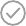 Визначте разом з дитиною, які порушені прави- ла, цінності.Проговоріть з дитиною, які можуть бути варіанти відновлення завданої шкоди/відновлення цінностей класу/школи.  Запропонуйте учасникам конфлікту звернутися до медіаторів шкільної служби порозуміння.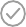 2Неодноразове порушення правил (наприклад, псує осо- бисті речі іншої дитини (дітей); переховує їх; постійно обзиває однолітків; штовхає).   Використовуйте прийнятий у школі прото- кол/правила з реагування на небажану поведінку учня/учениці.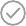 Визначте разом із дитиною, які порушені прави-ла.   Проговоріть з дитиною, які можуть бути варіанти відновлення завданої шкоди, відновлення цінностей класу/школи.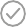    Оцініть, чи існує потреба у залученні батьків до вирішення ситуації.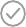 3Систематичне порушення (наприклад, відбирання особи- стих речей; систематичні погрози; організація бойкоту; залякування в інтернеті).Розробіть індивідуально підібраний план супро- воду дитини.Організуйте зустріч з батьками.Проговоріть з дитиною, які можуть бути варіанти відновлення завданої шкоди, відновлення цінностей класу/школи.  Залучайте до додаткових програм (корекційних) тощо.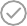 4Тяжкі порушення (наприклад,регулярне відбирання грошей із застосуванням сили; шантаж, погрози; сексуальні домагання).   Дійте відповідно до дисциплінарних заходів школи.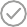 Ініціюйте психосоціальну оцінку.Повідомте про можливі інші послуги (соціальні, медичні тощо).  Залучайте батьків.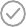 Рівень прояву насильстваШкільні протоколи/Дії педагогів(-инь)   Запропонуйте звернення до лікарів.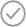 5Некерований.Поза межами контролю дитини (свідомо некерована дія; безпричинні виливи агресії тощо).Шкільні протоколи/Дії педагогів(-инь)   Запропонуйте звернення до лікарів.№1Тема	Форма роботи	Посилання на матеріалв даному посібникуЗаняття 1 (100 хв.)«Прояви та наслідки насильства, домашнього насильства та булінгу», «Формування навичок ідентифікації дітей, які постраждали від насильства, домашнього насильства, булінгу»Тема	Форма роботи	Посилання на матеріалв даному посібникуЗаняття 1 (100 хв.)«Прояви та наслідки насильства, домашнього насильства та булінгу», «Формування навичок ідентифікації дітей, які постраждали від насильства, домашнього насильства, булінгу»Тема	Форма роботи	Посилання на матеріалв даному посібникуЗаняття 1 (100 хв.)«Прояви та наслідки насильства, домашнього насильства та булінгу», «Формування навичок ідентифікації дітей, які постраждали від насильства, домашнього насильства, булінгу»Таймінг (хв.)1.1.Привітання учасників та учасниць.Представ- лення мети і завдань тре- нінгу51.2.Формування розуміння видів на- сильства.Визначення основних понять тре- нінгуІнформаційне повідом- лення тренера/тренер- киРозділ ІІ.ІІ.1. Теоретичний матеріал до теми «Визначення понять «на- сильство», «жорстоке поводжен- ня», «ґендерно зумовлене насильство», «ґендерна рів- ність», «дискримінація», «до- машнє насильство», «булінг»151.3.Причини, прояви та наслідки насильства, домашнього насильства, булінгуВправа«Дерево насильства»Розділ ІІ.ІІ.2. Теоретичний матеріал до теми 2 «Причини, прояви, ознаки та наслідки жорстокого повод- ження, насильства, ґендерно зумовленого насильства, домаш- нього насильства, булінгу»,2.7. Практичні вправи до теми 2401.4.Практичні вправиРобота в 5 групах, колективне обговорен- няРозділ ІІ, п. 2.7. Практичні вправи до теми 2,Практичні вправи «Закріплення умінь ідентифікації ситуацій насильницької	поведінки». Вправа 140№1.5.ТемаПідсумки заняття 1Форма роботиРобота в 5 групах, колективне обговорен- няПосилання на матеріал в даному посібникуРозділ ІІ, п. 2.7. Практичні вправи до теми 2,Практичні вправи «Закріплення умінь ідентифікації ситуацій насильницької	поведінки». Вправа 1Таймінг (хв.)52Заняття 2 (100 хв.)«Механізм виявлення, реагування та перенаправлення в ситуаціях жорстокого поводження, насильства, домашнього насильства щодо дітей, булінгу»Заняття 2 (100 хв.)«Механізм виявлення, реагування та перенаправлення в ситуаціях жорстокого поводження, насильства, домашнього насильства щодо дітей, булінгу»Заняття 2 (100 хв.)«Механізм виявлення, реагування та перенаправлення в ситуаціях жорстокого поводження, насильства, домашнього насильства щодо дітей, булінгу»2.1.Хто може бути залуче- ним до ситуації конфлікту, насильства, булінгу в закладах освіти?Інформаційне повідом- лення тренера/тренер- ки, колективне обгово- ренняРозділ ІІ, п. ІІ.5.5.1. Хто може бути залученим до ситуацію насильства, булінгу в закладі освіти?102.2.Формування навичок ідентифікації постражда- лих від насильства, домашнього насильства, булінгуРобота в 5 групах, колективне обговорен- няРозділ ІІ, п. ІІ.5Ознаки виявлення випадків домашнього насильствПрояви та ознаки булінгу в поведінці учасників освітнього про- цесу5.5. Практичні вправи до теми 5. Вправа «Формування навичок ідентифікації	постраждалих	від насильства, домашнього насиль- ства, булінгу»403Заняття 3 (100 хв.)Типові риси дитини-кривдника(-ці), дитини-булера.Робота педагогів(-инь) з учнями/ученицями-спостерігачами.Робота педагогів(-инь) з дітьми-кривдниками(-цями)Заняття 3 (100 хв.)Типові риси дитини-кривдника(-ці), дитини-булера.Робота педагогів(-инь) з учнями/ученицями-спостерігачами.Робота педагогів(-инь) з дітьми-кривдниками(-цями)Заняття 3 (100 хв.)Типові риси дитини-кривдника(-ці), дитини-булера.Робота педагогів(-инь) з учнями/ученицями-спостерігачами.Робота педагогів(-инь) з дітьми-кривдниками(-цями)3.1.Типові риси дитини-кривдни- ка(-ці), дитини- булера«Мозковий штурм», колективне обговорен- няРозділ ІІ, п. ІІ.5.Теоретичний матеріал до теми 5«Формування навичок іден- тифікації постраждалих від жор- стокого поводження, насильства, ґендерно зумовленого насиль- ства, домашнього насильства, булінгу. Особливості спілкування з дітьми, що постраждали від насильства»10№3ТемаІдентифікація про- явів насильства, домашнього на- сильства, булінгу. Практична вправа.Форма роботиРобота в групахНеобхідні матеріалиДодаток 2Таймінг (хв.)204Перерва	або	за- няття 25Відповідальність згідно	знаціональним за- конодавством за вчинення булінгу. Права та обов’яз- ки батьків здобу- вачів освіти.Інформаційне	повідом- лення тренера/тренерки106Алгоритми вияв- лення та реагу- вання на випадки насильства, до- машнього на- сильства, булінгу.Інформаційне повідом- лення тренера/тренерки, робота в 4 групах, колек- тивне обговорення«Алгоритм виявлення та реагування на випадки насильства (для батьків учнів та учениць)» та аркуш фліпчарту для занотовування його; пре- зентація на загал (теоре- тичний матеріал розмі- щено в даному посібнику в Розділі ІІ, п. 6.3)307Ведення діалогу з дитиною,	яка потрапила в ситуа- цію	насильства або загрозу його вчинення.Індивідуальна	робота, колективне обговорення«Рекомендації батькам. Спілкування з дитиною, яка потрапила в ситуа- цію насильства/або стала свідком/або скоїла насильницькі дії/ вчи- нив(-ла)	булінг. Спілкування з дитиною, з метою профілактики потрапляння або скоєн- ня ситуації насильства» (теоретичний матеріал розміщено в даному посібнику в Розділі ІІ, п. 5.3)158Підсумки тренінгу.Обговорення101)Домашнє насильство2)Булінг3)НасильствоХто вчиняє?Будь-хтоБатько,мати,Учні,учениціміждідусь,бабуся,собою.Прояви та ознакиНасильствоБудь-де. Як в закла- ді освіти, так і поза межамиДомашнє насильствоБулінгДе вчиняється?НасильствоБудь-де. Як в закла- ді освіти, так і поза межамиВ сім'ї або в межах місця проживання. Незалежно від фак- ту спільного прожи- вання між родичами чи іншими особами, які проживають од- нією сім'єю.Безпосередньо в приміщенні закладу освіти та на прилег- лих територіях (включно з навчаль- ними приміщення- ми, приміщеннями для занять спортом, проведення заходів, коридорами, роз- дягальнями, вби- ральнями,	ду- шовими кімнатами, їдальнею тощо);НасильствоБудь-де. Як в закла- ді освіти, так і поза межамиза межами закладу освіти під час заходів, передбаче- них	освіт-ньою програмою, планом роботи закладу освіти, та інших	освітніх заходів, що органі- зовуються за згодою керівника(-ці) закла- ду освіти, також і дорогою до (із) закладу освіти;НасильствоБудь-де. Як в закла- ді освіти, так і поза межамиу соціальних мере- жах.Повторюваність дійДії, які вчиняються один абобільше разівДії, які вчиняються один абобільше разівДії вчиняються систематичноПрояви та ознакиНасильствоДомашнє насильствоБулінгШтовхання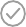 Хапання, ляпаси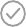 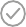 Викручування рук, смикання за волос- ся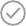 Синці та побої на тілі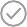 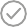 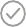 Сексуальні домагання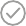 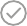 Прояви та ознакиДії сексуального характеру щодо дитиниНасильство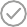 Домашнє насильство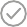 Булінг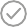 Погрози вбивством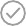 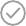 Приниження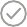 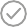 Залякування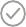 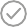 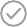 Пошкодження, псування або приховування особистих речей, відбирання коштів тощо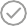 -Позбавлення їжі, одягу та іншого майна або коштів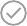 -Примус виконувати важку непосильну роботу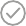 -Змушують переглядати/або переглядають в присутности дитини фільми, журнали тощо порнографіч- ного змісту; торкаються інтимних місць ди- тини; пропонують або здійснили дії сексуального характеру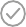 -Дитина є свідком постійних сварок, бійок міжбатьками, родичами-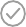 -Постійно обмежують спілкування з іншими дітьми-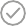 -Словесні образи, глузування, обзивання, погрози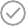 Прояви та ознакиПринижують, розповсюджуючи інформацію за допомогою мобільних телефонів, електронних пристроївта інтернетуНасильство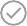 Домашнє насильство-Булінг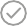 Систематичне ігнорування, бойкот з боку однолітків--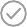 Образливі жести або дії, наприклад, плювки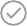 -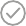 ТощоАлгоритм дій (реагування) педагогів(-инь)При отриманні інформації/пові- домлення або/та у ситуації особи- стого  виявлен- ня про випадок, що може загрожу- вати життю та здо- ров’ю дитини, тер- міново зверніть- ся до:органів Націо- нальної поліції за номером 102 та служби у справах дітей;керівника(-ці) закладу освіти або уп овнов аженої особи в закладі освіти.При	отриманні інформації/повідом- лення або/та у ситуації особистого виявлення випадку домашнього насильства або загро- зи його вчинення:- передає інформацію для	подальшого реагування керівни- ку(-ці) закладу освіти або уповноваженій особі закладу;забезпечує організа- цію надання медичної допомоги (у разі потреби);не залишає дитину наодинці;може поспілкуватись з постраждалою дити- ною, дотримуючись Алгоритму ведення діалогу з дитиною, яка потрапила в ситуацію насильства або загро- зи його вчинення.Вживає невідклад- них заходів для при- пинення небезпечно- го впливу.За потреби надає домедичну допомогу та викликає бригаду екстреної (швидкої) медичної допомоги для надання екстре- ної медичної допомо- ги.Звертається (за потреби) до тери- торіальних органів (підрозділів) Націо- нальної поліції Украї- ни.Може бути призначеним членом комісії з розгляду випадку	булінгу (цькування).Може поспілкува- тись з учасника- ми(-цями) ситуації: жертвою, кривдни- ком(-цею) чи кривдни- ками, свідками.Прояви та ознакиНасильство	Домашнє насильствоБулінгАлгоритм дій (реагування) батьків або інших законних працівниківПри особистому виявленні або отриманні інформації про випадок, що може загрожувати життю та здоров’ю дитини, терміново зверніться до:працівників закладу освіти;органів Національної поліції за номером 102;служби у справах дітей;закладів охорони здоров’я;центру соціальних служб для сім’ї, дітей та молоді.Повідомте керівни- цтву або працівникам закладу освіти про факти булінгу;ви можете звернути- ся також до органів Національної поліції за номером 102.Алгоритм дійПри особистому виявленні або отриманніВживає невідклад-(реагування)інформації	про	випадок,	що	можених заходів для при-персоналу закла-загрожувати	життю	та	здоров’ю	дитини,пинення небезпечно-ду освітитерміново зверніться до:го впливу.- працівників закладу освіти;За потреби надає- органів Національної поліції за номером 102;домедичну допомогу- служби у справах дітей;та викликає бригаду- закладів охорони здоров’я;екстреної	(швидкої)- центру соціальних служб для сім’ї, дітей тамедичної	допомогимолоді.для надання екстре-ної медичної допомо-ги.Звертається	(запотреби)	до	тери-торіальних	органів(підрозділів)	Націо-нальної поліції Украї-ни.Повідомляє керівни-ку(-ці) закладу освіти.Повідомляє принай-мні одному з батьківабо іншим законнимпредставникам	ма-лолітньої	чи	непов-нолітньої особи, якастала	стороноюбулінгу (цькування).спрямована на запобігання та протидію насильству та булінгу (цькуванню)спрямована на запобігання та протидію насильству та булінгу (цькуванню)спрямована на запобігання та протидію насильству та булінгу (цькуванню)спрямована на запобігання та протидію насильству та булінгу (цькуванню)спрямована на запобігання та протидію насильству та булінгу (цькуванню)№ з/рЗаплановані заходиТерміни виконанняВідповідальнийПриміткиНормативно-правове та інформаційне забезпечення попередження насильства та булінгуНормативно-правове та інформаційне забезпечення попередження насильства та булінгуНормативно-правове та інформаційне забезпечення попередження насильства та булінгуНормативно-правове та інформаційне забезпечення попередження насильства та булінгуНормативно-правове та інформаційне забезпечення попередження насильства та булінгу1Підготовка наказу «Про призначення уповноваженої особи, що здійснює невідклад- ні заходи реагування у разі виявлення фактів насильства та/або отримання заяв/пові- домлень від постраждалої осо- би/інших осіб»Останній тиж- день серпняДиректор(-ка)2Підготовка наказу «Про затвердження Плану заходів з протидії насильству та булінгу на 2019/2020 навчальний рік»Останній тиж- день серпняДиректор(-ка)№ з/р3Заплановані заходиРозробка алгоритму «Про порядок дій персоналу школи при зіткненні з випадками булінгу (цькування), алгорит- мом подання заяви щодо випадків булінгу (цькування)Терміни виконанняПерший тиж- день вересняВідповідальнийДиректор(-ка), уповноважена особа, що здійс- нює невідкладні заходи реагуван- ня у разі вияв- лення фактів насильства (далі Уповноважена особа)ПриміткиОзнайомлення персоналу шко- ли з порядком дій при зіткнен- ні з випадками булінгу (цьку- вання)4Проведення педради:«Про організацію роботи педколективу в рамках проєкту«Створення механізму протидії булінгу та насильству у навчальних закладах»Останній тиж- день серпняУповноважена особаОзнайомлення педагогів(-инь) школи з Планом заходів з проти- дії насильству та булінгу на навчальний рікПро стан правового виховання. Взаємодія учасників(-иць) освітнього процесу з питань правового виховання учнів/у- чениць та запобігання право- порушенням та булінгу в учнівському середовищіОстанній тиж- день жовтняСоціальний(-а) педагог(-иня)Аналіз			стану правового			ви- ховання				учнів школи,		ознай- омлення педагогів(-инь) школи з резуль- татами анкету- вання	«Вимір насильства над дітьми»5Виховання учнівської молоді в умовах нових стандартів освітиПроведення наради з іншими категоріями працівників (пер- сонал закладу):Про організацію роботи педколективу у напрямі«Створення механізму протидії булінгу та насильству у навчальних закладах»СіченьВересеньЗаступник(-ця) директора(-ки) з виховної роботиУповноважена особаВиступОзнайомлення персоналу шко- ли з Планом заходів з проти- дії насильству та булінгу на навчальний рік6Створення робочої групи школи з питань протидії насильству та булінгу на навчальний рікПерший тиж- день вересняУповноважена особаДо складу робо- чої групи вхо- дять:- адміністрація школи,№ з/рЗаплановані заходиТерміни виконанняВідповідальнийПриміткисоціальний(-а) педагог(-иня),практичний(-а) психолог(-иня),керівник(-ця) шкільного м/о класних керів- ників,класні керів- ники(-ці),активісти(-ки) шкільного са- моврядування,медіатори(-ки) та медіато- ри(-ки) Шкільної служби поро- зуміння7Складання плану роботи робочої групи з питань проти- дії насильству та булінгу на 2019/2020 н.р.Перший тиж- день вересняУповноважена особа8Забезпечення ведення Журна- лу реєстрації фактів виявлен- ня (звернення про) вчинення домашнього насильства та насильства за ознакою статіВересень, протягом рокуУповноважена особа9Обговорення та прийняття правил поведінки в кла- сах/школі,	оформлення правил у вигляді наочного стенду в класних кімнатах та фоє школиВересеньКласні керівни- ки(-ці), старости класів (5–11 класи)10Встановлення інформаційної«Скриньки Довіри» для повідомлень про випадки насильства, булінгу (цькуван- ня)ВересеньПсихолог(-иня), соціальний(-а) педагог(-иня)11Оновлення розділу з протидії булінгу (цькування) і розміщен- ня телефонів довіри та інших нормативних документів на сайті школиПротягом рокуВідповідальний за роботусайту школи№ з/р12Заплановані заходиПідготовка брошури з нормативними документами з профілактики булінгу (цьку- вання) в освітньому середовищі для педагогів(-инь)Терміни виконанняЖовтеньВідповідальнийУповноважена особаПримітки13Оприлюднення на вебсайті школи, дошках оголошень, інформаційних куточках, при проведенні інструктажів для всіх працівників:Протягом рокуДиректор(-ка), відповідальний за роботу сайту школи, уповно- важена особа- правил поведінки здобувачів освіти;- плану заходів школи, спрямо- ваних на запобігання та проти- дію булінгу (цькуванню);- процедури подання учасника- ми(-цями) освітнього процесу заяв про випадки булінгу (цьку- вання) в закладі освіти (форма заяви, орієнтовний зміст, терміни та процедура розгляду відповідно до законодавства тощо);- порядку реагування на дове- дені випадки булінгу (цькуван- ня);- інформації щодо особи, відповідальної за здійснення контролю за виконанням плану заходів з протидії булінгу (цькуванню) та розгляд скарг про відмову у реагуванні на випадки булінгу (цькування) за відповідними заявами;- інформації щодо відповідаль- ності за вчинення булінгу(цьку- вання) згідно з КУпАП та неповідомлення уповноваже- ного органу Національної полі- ції України про випадки булінгу (цькування)14Складання графіків чергування педагогічних працівників(-иць) на рікВересень, січеньВідповідальна особа за організацію чергування№ з/р15Заплановані заходиСкладання графіків чергуван- ня чергових класів по школі на рікТерміни виконанняВересень, січеньВідповідальнийПедагог(- иня)- організатор(-ка)ПриміткиУчні/учениці 7-11 класів16Складання плану роботи Шкільної служби порозуміння на навчальний рік (за наявно- сти)Вересень, січеньСоціальний(-а) педагог(-иня) або інша	особа школи, яка керує діяльністю ШСП17Затвердження Протоколу про дії учасників(-иць) освітнього процесу закладу освіти в ситу- аціях насильства та Алгорит- мів виявлення та реагування учасників(-иць) освітнього про- цесу на вчинення насильства щодо дитини та їх опрацюван- няЖовтеньДиректор(-ка), уповноважена особа18Проведення засідання фокус- групи з учнями щодо розробки механізму	участі дітей (самоврядування, Шкільної служби порозуміння) та систе- ми зворотного зв’язку від дітейПерший тиж- день листопа- даПедагоги(- ні)- тренери(-ки), які пройшли нав- чання за проєк- томРозробка ме- ханізму участі дітей (активу самоврядуван- ня, Шкільної служби поро-щодо випадків насильства та булінгузуміння)19Оформлення інформаційного тематичного стенду в фоє школи, кабінеті практично- го(-ої) психолога(-ині), соціаль- ного(-ої) педагога(-ині)Протягом рокуПрактичний(-а) психолог(-иня), соціальний(-а) педагог(-иня)20Забезпечення	взаємодії, дотримання механізму та терміну взаємоінформування між закладами освіти, відділом освіти, управлінням охорони здоров’я, ССД, правоохорон- ними органами, СМЦСССДМ тощоПостійноУповноважена особа21Забезпечення викладання курсу «Вирішуємо конфлікти мирним шляхом» (для учнів 8-х кл.)Протягом рокуСоціальний(-а) педагог(-иня)22Розробка посадових інструкцій персоналу школиВересеньДиректор(-ка)№ з/р23Заплановані заходиЗдійснення перевірки примі- щень, території закладів освіти з метою виявлення місць, які потенційно можуть бути небез- печними та сприятливими для вчинення булінгу (цькування)Терміни виконанняПротягом рокуВідповідальнийПедагоги(-ині) школиПримітки24Проведення виховних клас- них годин з означеної темати- ки (щомісячно)Протягом рокуКласні	керівни- ки(-ці) 1-11 кл.25Забезпечення	організації належних заходів безпеки, зокрема: пост охорони, контрольно-пропускний ре- жим, спостереження за місця- ми загального користування (їдальні, коридори, роздягаль- ні, ігрові майданчики, шкільні подвір’я) і технічними примі- щеннямиПостійноЗаступник(-ця) директора(-ки) з АГЧ відповідаль- ний за чергуван- ня в закладі освітиРобота з вчителями(-льками) та іншими працівниками(-цями) школиРобота з вчителями(-льками) та іншими працівниками(-цями) школиРобота з вчителями(-льками) та іншими працівниками(-цями) школиРобота з вчителями(-льками) та іншими працівниками(-цями) школиРобота з вчителями(-льками) та іншими працівниками(-цями) школи26Проведення освітньо-методич- ного тренінгу «Запобігання та протидія проявам насильства над дітьми» для вчителів та дітей-медіаторів/медіаторокПід час осін- ніх канікулУповноважена особа,педагог(-и- ня)-медіатор(-ка)27Проведення заняття «Запобі- гання та протидія проявам насильства над дітьми» для персоналу школи, класних керівників(-иць) 1-11 класів, самоврядування, фокус-групиЛистопад, лютий (або за окремим гра- фіком)Уповноважена особаПідвищити рі- вень обізнаності персоналу шко- ли з питань запобігання та протидії на-сильству та булінгу28Забезпечення соціально-пси- хологічного супроводу (кон- сультування, бесіди, діагносту- вання тощо) осіб, які бесіди, діагностування тощо) осіб, які вчинили булінг (цькування), стали його свідками або постраждали від булінгу (цькування)ПостійноПрактичний(-а) психолог(-иня)№ з/рЗаплановані заходиТерміни виконанняЖовтеньВідповідальнийВідповідальнийПримітки29Проведення тренінгових за- нять з педагогічним колекти- вом на тему «Профілактика булінгу в учнівському середо- вищі»Терміни виконанняЖовтеньПрактичний(-а) психолог(-иня), соціальний(-а) педагог(-иня)Практичний(-а) психолог(-иня), соціальний(-а) педагог(-иня)30Участь у онлайн-курсі «Проти- дія булінгу (цькуванню) та його попередження в закладах освіти» на сайті МОН УкраїниПротягом рокуПедагоги(-ині) школиПедагоги(-ині) школиЗа посиланням (https://promethe us.org.ua/course)31Проведення тренінгу для педагогів(-инь) з арт-терапії на тему: «Мій теплий внутрішній світ»СіченьПрактичний(-а) психолог(-иня)Практичний(-а) психолог(-иня)Поліпшення фі- зичного та емо- ційного стану педагогів(-инь), відкриття твор- чого потенціалу ос об и ст ості, п і д в и щ е н н я працездатності32Ознайомлення педагогічних працівників(-иць) з результата- ми анкетування «Вимір насильства над дітьми»Уповноважена особаУповноважена особа33Надання рекомендацій педа- гогам «Управління стресом»РобПроведення	тренінгу	для батьків з арт-терапії на тему:«Мій теплий внутрішній світ»Протягом рокуПрактичний(-а) психолог(-иня)Практичний(-а) психолог(-иня)Надання рекомендацій педа- гогам «Управління стресом»РобПроведення	тренінгу	для батьків з арт-терапії на тему:«Мій теплий внутрішній світ»ота з батьками34Надання рекомендацій педа- гогам «Управління стресом»РобПроведення	тренінгу	для батьків з арт-терапії на тему:«Мій теплий внутрішній світ»Листопад, лютийУповноважена особа,п ед а го г ( - и н я ) - м ед і ато р ( - к а ) - тренер(-ка)Уповноважена особа,п ед а го г ( - и н я ) - м ед і ато р ( - к а ) - тренер(-ка)35Проведення заняття «Запобі- гання та протидія проявам насильства над дітьми» для батьків 1-11 класівЛистопад, лютий (або за окремим гра- фіком)Класні ники(-ці) класівкерів- 1-1136Ознайомлення батьків з:правилами поведінки здобу- вачів освіти;планом заходів школи, спрямованих на запобігання та протидію булінгу (цькуванню);процедурою	подання учасниками(-цями) освітньогоПостійноКласні керівники(-ці) 1-11 класівКласні керівники(-ці) 1-11 класів№ з/рЗаплановані заходиТерміни виконанняТерміни виконанняВідповідальнийВідповідальнийПриміткипроцесу заяв про випадки булінгу (цькування) в закладі освіти (форма заяви, орієнтов- ний зміст, терміни та процеду- ра розгляду відповідно до законодавства тощо);- порядком реагування на доведені випадки булінгу (цькування);- інформацією щодо особи, відповідальної за здійснення контролю за виконанням плану заходів з протидії булінгу (цькуванню) та розгляд скарг про відмову у реагуванні на випадки булінгу (цькування) за відповідними заявами;- інформацією щодо відповіда- льності за вчинення булінгуцькування)  за	відповідними заявами;- інформацією щодо відпо- відальності за вчинення булін- гу (цькування) згідно з КУпАП та неповідомлення уповнова- женого органу Національної поліції України про випадки булінгу (цькування);-інформацією щодо телефонів«гарячої» лінії тощо37Проведення	батьківських зборів, тренінгів, бесід тощо з питання протидії булінгу (цьку- ванню), жорстокому поводжен- ню, насильству в освітньому середовищі для батьків 1-11 класівПостійноПостійноКласні керівники(-ці) 1-11 класівКласні керівники(-ці) 1-11 класівРобота з учнями та ученицямиРобота з учнями та ученицямиРобота з учнями та ученицямиРобота з учнями та ученицямиРобота з учнями та ученицямиРобота з учнями та ученицямиРобота з учнями та ученицями38Проведення Єдиної класної виховної години «Подолаємо булінг разом»ВересеньВересеньКласні	керів-ники(-ці)	1-11класів, практичний(-а) психолог(-иня), педагог(-иня)Класні	керів-ники(-ці)	1-11класів, практичний(-а) психолог(-иня), педагог(-иня)39Проведення класних учнівсь- ких зборів (у формі двох мінітренінгів) з метою розробкиПротягом ресняве-(заКласні ники(-ці)керів- 1-11№ з/рЗаплановані заходиправил класу з ненасильниць- кої поведінкиТерміни виконанняокремим гра- фіком)ВідповідальнийкласівВідповідальнийкласівПримітки40Проведення класних виховних годин з означеної тематики (щомісячно)Протягом рокуКласні ники(-ці) класівкерів- 1-1141Забезпечення проведення анкетування «Вимір насиль- ства над дітьми» для учнів/уче- ниць 5-11 класівЗа	окремим графікомКласні ники(-ці) класівкерів- 5-1142Проведення заняття «Запобі- гання та протидія проявам насильства над дітьми» для дітей-лідерів(-ок) учнівського самоврядування та дітей- медіаторів/медіаторокЛистопад, лютий (або за окремим гра- фіком)Уповноважена особа, педагог(-иня)- медіатор(-ка)- тренер(-ка)Уповноважена особа, педагог(-иня)- медіатор(-ка)- тренер(-ка)43Забезпечення участі учнів/уче- ниць 1-11 класів у тижні «16 днів проти насильства»Листопад- груденьКласні ники(-ці) класівкерів- 1-1144Забезпечення участі учнів/уче- ниць 1-11 класів в шкільній акції «Добро починається з тебе»ЛютийКласні ники(-ці) класівкерів- 1-1145Забезпечення участі учнів/уче- ниць 1-11 класів у заходах до Всеукраїнського Тижня праваПротягом рокуКласні ники(-ці) класівкерів- 1-1146Проведення відновлювальних практик (медіації, Кола тощо)Протягом року(за запитом педаго-гів(-инь)Соціальний(-а) педагог(-иня)Соціальний(-а) педагог(-иня)47Надання рекомендацій педаго- гам(-иням) «Управління стре- сом»Протягом рокуПрактичний(-а) психолог(-иня)Практичний(-а) психолог(-иня)48Проведення уроку «Стоп булінг», уроків толерантності«Рівні серед рівних», забезпечення участі учнів/ учениць 1-11 класів у загальношкільних флешмобах до Дня єдності та соціальної згуртованості, Дня добра, Дня миру тощоПротягом рокуКласні ники(-ці) класівкерів- 1-11№ з/п1ЗмістСтворення безпечного освітнього середовища. Протидія булінгу та насильству в школі.ВідповідальніУповноважена особа2Корекційне діагностування дітей з девіантною поведінкою з метою профілактики правопорушень у школі.Психолог(-иня)3Про стан роботи із запобігання булінгу, насильству, щодо профілактики та протидії поширенню наркоманії, злочинності, тютюнопаління.Заступник(-ця)	директо- ра(-ки) з ВР, соціальний(-а) педагог(-иня)4Результати проведеного анкетування з учнями 5 класу.Психолог(-иня)5Профілактика травматизму. Попередження нещасних випадків з учнями в школі та в побуті.Спеціаліст з ОП6Організація та проведення тренінгу для класних керівників(-иць) «Протидія та реагування на випадки насильства над дітьми».Заступник(-ця) директо- ра(-ки) з ВР, класний(-а) керівник(-ця)7Аналіз проведення Тижня знань безпеки життєдіяль- ності.Педагог(-иня-організатор(-ка), класні керівники(-ці)8Круглий стіл «Класний(-а) керівник(-ця) і батьки: забез- печення партнерства та співпраці».Голова МО9Організація роботи з батьками здобувачів освіти з профілактики булінгу та  запобігання насильству в родині та закладах освіти. Презентація тренінгу з бать- ками «Протидія та реагування на випадки насильства над дітьми».Уповноважена особа10Підвищення розвивальної ефективності виховання особистості дитини шляхом відкриття, усвідомлення й привласнення загальнолюдських та національних моральних норм як цінності власного життя, які утворю- ють внутрішній стрижень особистості - ціннісну мораль- но-етичну орієнтацію, яка слугує основою розвитку та самореалізації в умовах соціокультурної діяльності.Класний(-а) керівник(-ця)ПІБАндрєєнкова Вероніка ЛеонідівнаМісце роботи, посадаГО	«Ла	Страда-Україна»,	директорка	департаменту науково-методичної роботи та медіації, тренерка, медіаторкаАносоваЮлія ВікторівнаГО «Ла Страда-Україна», юристка, кандидат юридичних наукБайдикВіта ВолодимирівнаЛуганський обласний інститут післядипломної педагогічної освіти, Луганської області, старша викладачка кафедри педагогіки та психології, завідувачка обласного навчально- методичного центру психологічної служби системи освіти, кандидат психологічних наук, тренерка Національної тренерської мережі ГО «Ла Страда-Україна»БондарВалерія ІгорівнаГО «Ла Страда-Україна», фахівчиня департаменту науково-ме- тодичної роботи та медіаціїВойцяхТетяна ВолодимирівнаКомунальний навчальний заклад «Черкаський обласний інститут післядипломної освіти педагогічних працівників Черкаської обласної ради», завідувачка обласного центру практичної психології і соціальної роботи, Черкаської області, тренерка Національної тренерської мережі ГО «Ла Страда-Україна»КалашникОльга АнатоліївнаПрезидентка ГО «Ла Страда-Україна»ЛевченкоКатерина БорисівнаУрядова уповноважена з питань гендерної політики, доктор юридичних наук ,кандидат філософських наук, професорЛегенькаМарина МиколаївнаГО	«Ла	Страда-Україна»,	директорка	юридичного департаменту, адвокат, доктор філософії в галузі праваМатвійчукМарина МиколаївнаЧеркаський національний університет імені Б. Хмельницького, викладачка кафедри соціальної роботи та соціальної педагогіки, кандидат педагогічних наук, медіаторка Національної медіаторської мережі ГО «Ла Страда-Україна»Мельничук Вікторія ОлексіївнаІнститут модернізації змісту освіти МОН України, завідувачка сектору соціально-педагогічної освіти, медіаторка Національної медіаторської мережі ГО «Ла Страда-Україна»ПІБПоуль Валентина СтаніславівнаМісце роботи, посадаДонецький обласний інститут післядипломної педагогічної освіти, завідувачка кафедри психології та розвитку особистості, кандидат психологічних наук, тренерка Національної тренерської мережі ГО «Ла Страда-Україна»СтолбунНаталія ОлександрівнаЛуганський обласний інститут післядипломної педагогічної освіти, методист кафедри педагогіки і психології, Луганської області, тренерка Національної тренерської мережі ГО «Ла Страда-Україна»Харьківська Тетяна АндріївнаГО	«Ла	Страда-Україна»,	фахівчиня	департаменту науково-методичної роботи та медіаціїЧерепахаКатерина ВікторівнаГО «Ла Страда-Україна», віцепрезиденткаЧернецьКатерина ОлександрівнаГО	«Ла	Страда-Україна»,	фахівчиня	департаменту науково-методичної роботи та медіації